ПРЕДВАРИТЕЛЬНО УТВЕРЖДЕН	      УТВЕРЖДЕН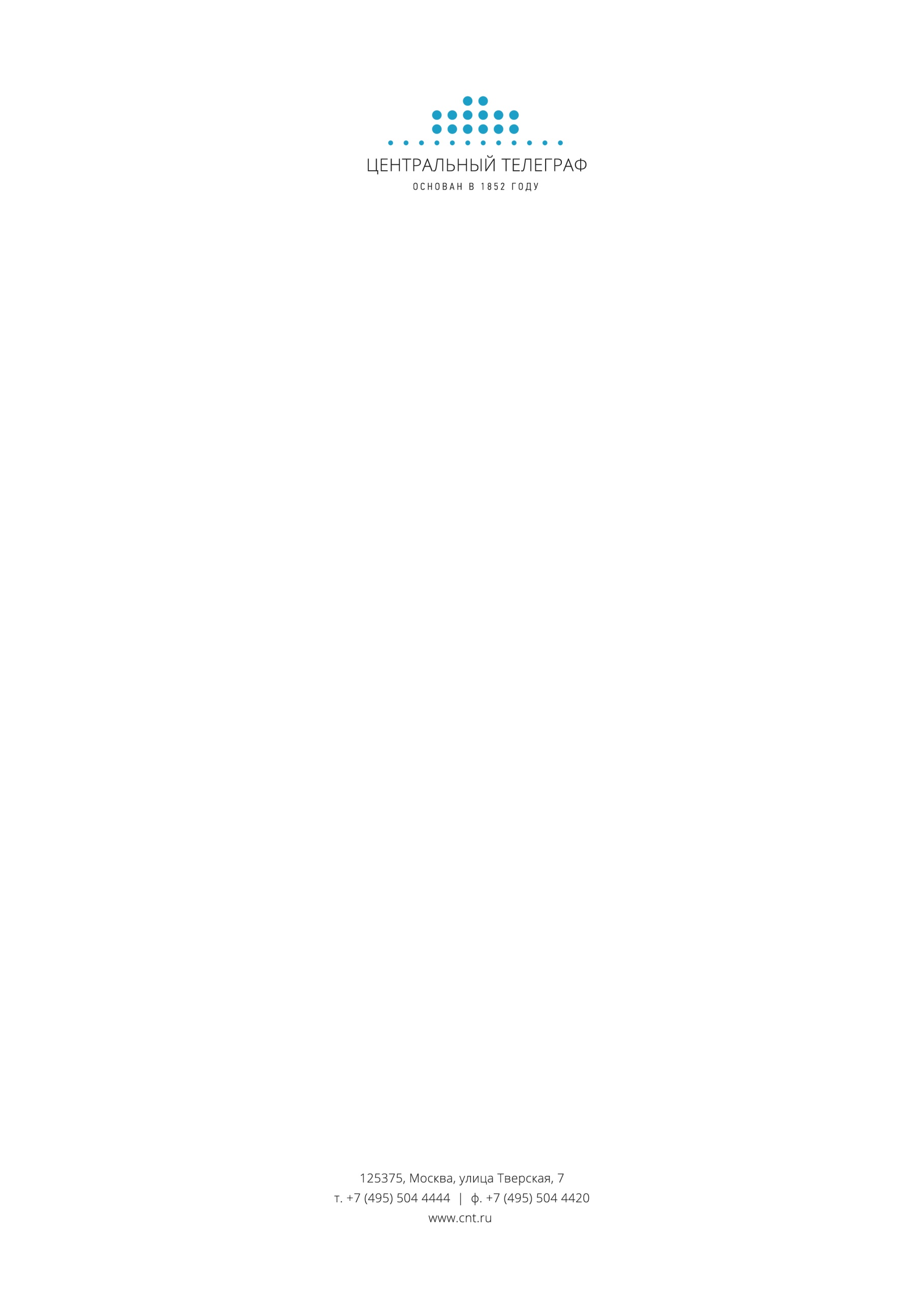 Советом директоров 	Годовым общим собранием акционеров	17 мая 2016 г.	22 июня 2016 г.Протокол от 19.05.2016 № 18	Протокол от 22.06.2016  № 1ГОДОВОЙ ОТЧЕТПУБЛИЧНОГО АКЦИОНЕРНОГО ОБЩЕСТВА «ЦЕНТРАЛЬНЫЙ ТЕЛЕГРАФ»ЗА 2015 ГОДГенеральный директор			                                 А.Е. СныткоГлавный бухгалтер                                                                 О.А. ЛепихинаСведения об ОбществеПолное фирменное наименованиеПубличное акционерное общество “Центральный телеграф”. Место нахожденияРоссийская Федерация, г. Москва Почтовый адресРоссийская Федерация, 125375, г. Москва, Тверская ул., д. 7.Контакты (телефон, факс)Тел.: (495) 504-44-44   Факс: (495) 500-46-28Банковские реквизитыНОМЕР РАСЧЕТНОГО СЧЕТА В РУБЛЯХ	р/сч    40702810638180004447к/сч    30101810400000000225 ПАО Сбербанк г. МоскваБИК 044525225ИДЕНТИФИКАЦИОННЫЙ НОМЕР (ИНН)	7710146208Код причины постановки на учет (КПП) 	774850001Код ОГРН	1027739044189Дата и реквизиты государственной регистрацииСвидетельство о государственной регистрации № 006.812 выдано Московской регистрационной палатой 06 июня .Свидетельство о внесении в ЕГРЮЛ записи о юридическом лице серии 77 №007867629 выдано Межрайонной инспекцией МНС России №39 по  г. Москве 05 августа 2002г.Коды идентификации:ИНН - 7710146208ОКВЭД  – 64.20ОГРН -  1027739044189ОКАТО  – 45286585000ОКПО - 01134091ОКОПФ  - 12247 ОКФС – 16Адрес в Интернет: cnt@cnt.ruАдрес страницы в Интернете: www.cnt.ruИстория созданияБыстрая и надежная связь – это основа любого современного общества и базис для его развития. В России это поняли в середине позапрошлого века, и в 1852 году вдоль Октябрьской железной дороги протянулась первая в стране линия электрического телеграфа. Отныне Санкт-Петербург и Москва были связаны не только рельсами, по которым успешно перемещались пассажиры и грузы, но и проводами, способными несравнимо быстрее передавать любую информацию. Именно это историческое событие дало рождение Центральному телеграфу, который вот уже свыше 160 лет предоставляет современные услуги связи. Сегодня ПАО «Центральный телеграф» оказывает физическим, юридическим лицам и операторам связи услуги телефонии, доступа в Интернет, цифрового телевидения, аренды каналов связи. Оператор предоставляет комплексные решения для бизнеса, такие как: виртуальная офисная станция IP PBX, видеонаблюдение, «офис под ключ». Одной из важнейших услуг, оказываемых компанией, остается услуга документальной электросвязи. ПАО «Центральный телеграф» - единственная компания в Москве, которая предоставляет весь пакет услуг документальной электросвязи – Телеграмма, Телекс, бизнес-почта, основанная на протоколе Х.400. Основная причина высокой потребности этой услуги - юридическая значимость телеграфных сообщений, которая обеспечивается различными контрольными сроками доставки, хранением сообщений в установленные сроки, и, что немаловажно, возможностью их восстановления в течение восьми месяцев с момента отправки.ПАО «Центральный телеграф» является одним из ведущих провайдеров широкополосного доступа в сеть Интернет в Москве и Московской области (бренд QWERTY). Компания оказывает услуги на базе собственной мультисервисной сети протяженностью 4,9 тысяч км в Москве и Подмосковье. Основная транспортная сеть построена на базе технологии SDH и MetroEthernet/IP/MPLS. Сеть SDH имеет кольцевую структуру и насчитывает около 230 узлов с пропускной способностью от STM-1 до STM-64.Для предоставления услуг цифрового телевидения в ПАО «Центральный  телеграф» развернуто два телепорта с 16-ю спутниковыми антеннами от 1,4 до 3,5 метра. Часть ТВ-каналов поставляется из студий по наземным оптоволоконным линиям связи. ПАО «Центральный телеграф» обладает совокупной номерной емкостью в кодах АВС=495,499,498 – 438,7 тысяч номеров и в коде DEF=958 - 10 тысяч номеров.Более полутора веков наша компания успешно развивается и на текущий момент предлагает клиентам самые современные телекоммуникационные услуги. Опыт, накопленный за многие годы, и ответственное отношение к выполняемой работе дают любому нашему заказчику возможность получать надежные услуги и быть уверенным в получаемом сервисе.Лицензии:Услуги связи по передаче данных для целей передачи голосовой информации Номер лицензии: 139137Дата начала оказания услуг связи: 16.02.2016Срок, в течение которого лицензиат вправе оказывать услуги: 16.02.2021Территории, на которых лицензиат вправе оказывать услуги:
Российская ФедерацияУсловия и возможность продления срока лицензии: Условием продления лицензии является выполнение условий действующей лицензии. Имеется высокая вероятность продления лицензии.2. Предоставление в аренду каналов связиНомер лицензии: 96860Дата начала оказания услуг связи: 17.04.2012Срок, в течение которого лицензиат вправе оказывать услуги: 17.04.2017Территории, на которых лицензиат вправе оказывать услуги:
Москва и Московская область.Условия и возможность продления срока лицензии: Условием продления лицензии является выполнение условий действующей лицензии. Имеется высокая вероятность продления лицензии.3. Услуги внутризоновой телефонной связиНомер лицензии: 139138Дата начала оказания услуг связи: 15.03.2016Срок, в течение которого лицензиат вправе оказывать услуги: 15.03.2021Территории, на которых лицензиат вправе оказывать услуги:
Москва и Московская область.Условия и возможность продления срока лицензии: Условием продления лицензии является выполнение условий действующей лицензии. Имеется высокая вероятность продления лицензии.Предоставление услуг телематических службНомер лицензии: 96861Дата начала оказания услуг связи: 27.04.2012Срок, в течение которого лицензиат вправе оказывать услуги: 27.04.2017Территории, на которых лицензиат вправе оказывать услуги:
Москва и Московская область.Условия и возможность продления срока лицензии: Условием продления лицензии является выполнение условий действующей лицензии. Имеется высокая вероятность продления лицензии.5. Услуги местной телефонной связи, за исключением услуг местной телефонной связи с использованием таксофонов и средств коллективного доступаНомер лицензии: 82403Дата начала оказания услуг связи: 15.03.2011Срок, в течение которого лицензиат вправе оказывать услуги: 15.03.2016Территории, на которых лицензиат вправе оказывать услуги:
Москва и Московская область.Условия и возможность продления срока лицензии: Условием продления лицензии является выполнение условий действующей лицензии. Имеется высокая вероятность продления лицензии.6.  Услуги связи по передаче данных, за исключением услуг связи по передаче данных для целей передачи голосовой информацииНомер лицензии: 137231Дата начала оказания услуг связи: 12.12.2015Срок, в течение которого лицензиат вправе оказывать услуги: 12.12.2020Территории, на которых лицензиат вправе оказывать услуги:
Российская ФедерацияУсловия и возможность продления срока лицензии: Условием продления лицензии является выполнение условий действующей лицензии. Имеется высокая вероятность продления лицензии.7. Услуги телеграфной связиНомер лицензии: 139140Дата начала оказания услуг связи: 01.03.2016Срок, в течение которого лицензиат вправе оказывать услуги: 01.03.2021Территории, на которых лицензиат вправе оказывать услуги:
Российская ФедерацияУсловия и возможность продления срока лицензии: Условием продления лицензии является выполнение условий действующей лицензии. Имеется высокая вероятность продления лицензии.8.Услуги связи для целей кабельного вещания (на территории г. Москвы)Номер лицензии: 137229Дата начала оказания услуг связи: 23.12.2015Срок, в течение которого лицензиат вправе оказывать услуги: 23.12.2020Территории, на которых лицензиат вправе оказывать услуги:
г. МоскваУсловия и возможность продления срока лицензии: Условием продления лицензии является выполнение условий действующей лицензии. Имеется высокая вероятность продления лицензии.9. Услуги связи для целей кабельного вещания (на территории Московской области)Номер лицензии: 137230Дата начала оказания услуг связи: 23.12.2015Срок, в течение которого лицензиат вправе оказывать услуги: 23.12.2020Территории, на которых лицензиат вправе оказывать услуги:
Московская обл.Условия и возможность продления срока лицензии: Условием продления лицензии является выполнение условий действующей лицензии. Имеется высокая вероятность продления лицензии.10. Услуги местной телефонной связи с использованием средств коллективного доступаНомер лицензии: 89682Дата начала оказания услуг связи: 28.07.2013Срок, в течение которого лицензиат вправе оказывать услуги: 28.07.2016Территории, на которых лицензиат вправе оказывать услуги:
Московская областьУсловия и возможность продления срока лицензии: Условием продления лицензии является выполнение условий действующей лицензии. Имеется высокая вероятность продления лицензии.Разрешения:Орган (организация), выдавший соответствующее разрешение (лицензию) или допуск к отдельным видам работ: Центр по лицензированию, сертификации и защите государственной тайны ФСБ РФНомер разрешения (лицензии) или документа, подтверждающего получение допуска к отдельным видам работ: ГТ №0082121Вид деятельности (работ), на осуществление (проведение) которых эмитентом получено соответствующее разрешение (лицензия) или допуск: На проведение  работ, связанных  с использованием сведений, составляющих государственную тайнуДата выдачи разрешения (лицензии) или допуска к отдельным видам работ: 02.02.2015Срок действия разрешения (лицензии) или допуска к отдельным видам работ: 01.02.2020Орган (организация), выдавший соответствующее разрешение (лицензию) или допуск к отдельным видам работ: Федеральная служба по техническому и экспортному контролю Номер разрешения (лицензии) или документа, подтверждающего получение допуска к отдельным видам работ: 005821Вид деятельности (работ), на осуществление (проведение) которых эмитентом получено соответствующее разрешение (лицензия) или допуск: На осуществление мероприятий и (или) оказание услуг в области защиты государственной тайныДата выдачи разрешения (лицензии) или допуска к отдельным видам работ: 07.10.2011Срок действия разрешения (лицензии) или допуска к отдельным видам работ: 07.10.2016Орган (организация), выдавший соответствующее разрешение (лицензию) или допуск к отдельным видам работ: Федеральная служба по техническому и экспортному контролюНомер разрешения (лицензии) или документа, подтверждающего получение допуска к отдельным видам работ: 5821Вид деятельности (работ), на осуществление (проведение) которых эмитентом получено соответствующее разрешение (лицензия) или допуск: На осуществление мероприятий и (или) оказание услуг в области защиты государственной тайны (в части технической защиты информации)Дата выдачи разрешения (лицензии) или допуска к отдельным видам работ: 07.10.2011Срок действия разрешения (лицензии) или допуска к отдельным видам работ: 07.10.2016Орган (организация), выдавший соответствующее разрешение (лицензию) или допуск к отдельным видам работ: Некоммерческое партнерство «Саморегулируемая организация «Объединение организаций по строительству, реконструкции и капитальному ремонту объектов связи и телекоммуникаций «СтройСвязьТелеком»Номер разрешения (лицензии) или документа, подтверждающего получение допуска к отдельным видам работ: СРО-С-062-0439-В-7710146208-26072011Вид деятельности (работ), на осуществление (проведение) которых эмитентом получено соответствующее разрешение (лицензия) или допуск: Допуск к определенному виду или видам работ, которые оказывают влияние на безопасность объектов капитального строительства.Дата выдачи разрешения (лицензии) или допуска к отдельным видам работ: 26.07.2011Срок действия разрешения (лицензии) или допуска к отдельным видам работ: БессрочнаяОрган (организация), выдавший соответствующее разрешение (лицензию) или допуск к отдельным видам работ: Некоммерческое партнерство «Саморегулируемая организация «Объединение организаций по строительству, реконструкции и капитальному ремонту объектов связи и телекоммуникаций «СтройСвязьТелеком»Номер разрешения (лицензии) или документа, подтверждающего получение допуска к отдельным видам работ: СРО-П-043-084-Р-7710146208-21112012Вид деятельности (работ), на осуществление (проведение) которых эмитентом получено соответствующее разрешение (лицензия) или допуск: Допуск к определенному виду или видам работ, которые оказывают влияние на безопасность объектов капитального строительства.Дата выдачи разрешения (лицензии) или допуска к отдельным видам работ: 21.11.2012Срок действия разрешения (лицензии) или допуска к отдельным видам работ: БессрочнаяОрган (организация), выдавший соответствующее разрешение (лицензию) или допуск к отдельным видам работ: Некоммерческое партнерство «Саморегулируемая организация «Объединение организаций по строительству, реконструкции и капитальному ремонту объектов связи и телекоммуникаций «СтройСвязьТелеком»Номер разрешения (лицензии) или документа, подтверждающего получение допуска к отдельным видам работ: СРО-П-043-084-Р-7710146208-21112012Вид деятельности (работ), на осуществление (проведение) которых эмитентом получено соответствующее разрешение (лицензия) или допуск: Допуск к определенному виду или видам работ, которые оказывают влияние на безопасность объектов капитального строительства.Дата выдачи разрешения (лицензии) или допуска к отдельным видам работ: 11.02.2014Срок действия разрешения (лицензии) или допуска к отдельным видам работ: БессрочнаяИмеется высокая вероятность продления лицензийПоложение Общества в отраслиКраткий обзор рынка ПАО «Центральный телеграф» оказывает услуги связи на территории г. Москвы и 8 городов Московской области: Балашиха, Королев, Красногорск, Лобня, Люберцы, Мытищи, Одинцово, Химки. ПАО «Центральный телеграф» представлен на телекоммуникационном рынке такими услугами, как фиксированная телефонная связь (включая предоставление услуг телефонии в потоке Е1), услуги присоединения и пропуска трафика, услуги документальной электросвязи (включая  услуги доступа в Интернет и передачи данных, услуги IP-TV, услуги телеграфной связи), услуги на базе беспроводных технологий. Объем целевого рынка по Московскому региону в 2015 году по предварительной оценке составил 220 975 784 тыс. руб., прирост объемов рынка по отношению к фактическим данным 2014 г. достиг 4,52%. Суммарный объем рынка по услугам, оказываемым в сегментах B2B и B2C, составил  121 747 839 тыс. руб. При этом доля ПАО «Центральный телеграф» на данном сегменте целевого рынка услуг электросвязи Московского региона оценивается на уровне 1,48%.Среди основных игроков рынка связи, представленных в Московском регионе, можно выделить следующих операторов, предоставляющих услуги как в сегменте B2C, так и в сегменте B2B:ПАО «Ростелеком»,ПАО «МТС»,ПАО «ВымпелКом»,АО «АКАДО – Столица»,ПАО «МегаФон».2.2. Приоритетные направления деятельности и перспективы развития.Описание видов услуг и продуктовДеятельность ПАО «Центральный телеграф» сосредоточена в трех сегментах рынка – B2B, B2C, B2O, – при этом компания предоставляет полный спектр услуг электросвязи.Частным абонентам ПАО «Центральный телеграф» на базе мультисервисной сети доступны: услуги доступа в Интернет, услуги IPTV (SD и HD-качество),услуги цифровой телефонии.Помимо этого ПАО «Центральный телеграф» предоставляет частным лицам услуги телефонии с использованием медного провода и услуги ADSL-доступа в Интернет, а также услуги беспроводной связи на базе MVNO («Ситифон» и «Qwerty Мобильный»). Абонентам ПАО «Центральный телеграф» предлагаются также такие продукты, как База Мобильная и «Телефония IQ». Всем абонентам ПАО «Центральный телеграф» доступна дополнительная услуга «Вызов 199», которая позволяет осуществлять звонки на межгород и за границу по привлекательным тарифам. Помимо данных услуг ПАО «Центральный телеграф» предоставляет пользователям – физическим лицам услуги телеграфии, в том числе с использованием специализированного мобильного приложения,  выведенного на рынок под брендом «ТЧК» в 2015 г.При помощи мобильного приложения «ТЧК» пользователь имеет возможность сформировать или выбрать из предложенных шаблонов поздравительное сообщение для адресата в РФ, оформить и оплатить отправку телеграммы на художественной открытке «Стандарт»/«Премиум». Для использования приложения пользователь самостоятельно скачивает его с площадки AppStore или GooglePlay и устанавливает на своё мобильное устройство (смартфон или планшет), оплата услуги осуществляется с использованием банковских карт (Visa, MasterCard, Maestro).На корпоративном рынке Москвы и Московской области ПАО «Центральный телеграф» предлагает следующие услуги:комплексная телефонизация офиса, высокоскоростной доступ в Интернет (в том числе по технологии Ethernet с использованием радиодоступа),IPTV,организация корпоративных сетей, аренда каналов,IP-PBX,IP-VPN,Услуги беспроводной связи на базе MVNOДЭС.Компания реализует проекты по созданию корпоративных телекоммуникационных систем, интегрирующих телефонию и другие виды связи, на всей территории Москвы и восьми городов Московской области. ПАО «Центральный телеграф» предлагает также следующие сервисы для корпоративных клиентов:Услуга «PWE+» с возможностью логического разделения трафика передачи данных в одном физическом канале Ethernet по разным виртуальным/логическим каналам на базе VLAN (IEEE 802.1q), управляемых абонентом и поддержкой классов обслуживания.   Услуга «PWE+» позволяет абоненту оптимально организовать собственную сетевую инфраструктуру.  В рамках данной услуги абонент имеет возможность самостоятельно масштабировать, логически разделять свои собственные данные (Data,VoIP,Video) по виртуальным сегментам (VLAN) в физическом канале передачи данных. Это  позволяет связывать совместные объекты, не прибегая к покупке нового оборудования и/или обращению к оператору связи, устранить конфликты пересечения IP-адресов в локальных сетях, сократить трудозатраты на администрирование и обслуживание сети. «Видеонаблюдение». Услуга, которая позволяет создать и поддерживать систему контроля объектов предприятий малого и среднего бизнеса, особенно имеющих в своей структуре территориально распределенные объекты - небольшие магазины, салоны, парикмахерские, точки общественного питания, заправки, которые нуждаются в круглосуточном мониторинге помещений.Система позволяет вести запись с IP-камер, просматривать записанное видео в Интернете (через личный кабинет, в приложении для смартфонов или на персональном компьютере) и вести архив записей на удаленном сервере. Услуга представляет собой организацию связи IP-камер, установленных у клиента, с сервисной платформой, расположенной на стороне партнера ПАО «Центральный телеграф», и настройку передачи данных с IP-камер на сервер сервисной платформы.«Защита от DDoS-атак» для юридических лиц, предоставляющая абонентам возможность подключить многокомпонентный комплекс из высокопроизводительного, отказоустойчивого телекоммуникационного оборудования операторского класса, специализированных средств защиты информации, систем мониторинга/управления, а также инфраструктуры высокоскоростных каналов связи для  фильтрации трафика с ip-адресов абонента.Услуга интеллектуальной сети связи (ИСС+) «Бесплатный вызов» (8-800) для юридических лиц, позволяющая абонентам подключить единый виртуальный многоканальный телефонный номер, не привязанный к конкретному адресу и не требующий установки дополнительного оборудования. Интеллектуальный номер 8-800 предназначен для приема звонков внутри России. Услуга позволяет абоненту подключить федеральный номер в коде 8-800, самостоятельно настроить карту маршрутизации звонков, а затем получать полную статистику в режиме online через личный кабинет Абонента «Центрального телеграфа».Коробочный продукт «Телефония IQ» при подключении дополнительных услуг многоканальной связи и голосовой почты может использоваться для организации бизнес связи в небольших компаниях (SOHO).Пользователь Продукта получает возможность:сохранить номер при  переезде;совершать местные вызовы по низким тарифным планам;совершать междугородние и международные вызовы (Передачи голосовой информации в сети передачи данных на междугородные и международные направления) по выгодным тарифным планам;получить набор услуг у одного Оператора связи.Дополнительная услуга «Вызов 199», которая позволяет абонентам услуг фиксированной телефонии «Центрального телеграфа» осуществлять звонки на межгород и за границу по привлекательным тарифам. Услуга SIP-trunk для юридических лиц. Услуга позволяет организовать канал связи между пользовательским оконечным оборудованием, например, корпоративной цифровой мини-АТС клиента (УПАТС) и узлом местной телефонной связи ПАО "Центральный телеграф", с использованием для этого сети передачи данных и протокола SIP/SIP-T.При этом клиенту может быть выделен один или несколько телефонных номеров в коде 495, 498, 499 с возможностью организации практически неограниченного количества одновременных соединений или сессий (аналог соединительной линии), т.е. многоканальности номера.На межоператорском рынке ПАО «Центральный Телеграф» является оператором присоединяющей сети, оказывая услуги присоединения телефонных сетей на местном/зоновом уровне с выделением номерной емкости в кодах 495, 498, 499. Также среди услуг на межоператорском рынке можно отметить следующие услуги:предоставление в аренду цифровых каналов;доступ операторов связи к сети Интернет.Помимо этого операторам связи доступна также такая услуга, как «Подключение операторов связи к сети ЦТ по технологии SIP-trunk». Преимущество новой услуги для операторов связи  - в предоставлении услуги присоединения к сети ЦТ по протоколам SIP с целью транзита МГ/МН трафика в сети передачи данных.Описание сети связи Для предоставления клиентам услуг связи ПАО "Центральный телеграф" использует ресурсы и технологии следующих сетей связи:-        телефонная сеть; -         транспортная сеть (SDH, PDH, ATM, и мультисервисная сеть IP MPLS);-         сети передачи данных (на базе протокола TCP/IP);-         документальная электросвязь (сеть общего пользования, сеть абонентского телеграфа, телекс, X.400);-         сети КТВ, в том числе и IP-TV;-          интеллектуальная сеть.Все объекты сетей связи эксплуатируются на основании разрешений, выданных Роскомнадзором. Услуги предоставляются на основании действующих лицензий.Телефонная сеть и NGNТелефонная сеть ПАО «Центральный телеграф» является фрагментом телефонной сети общего пользования, обслуживающей территории двух субъектов Федерации: г. Москва и Московская область. Местные телефонный сети ПАО «Центральный телеграф» присоединены к сетям ПАО "МГТС", ПАО "Ростелеком", зоновые телефонные сети ПАО «Центральный телеграф» присоединены к операторам мг/мн связи, сетям С и другим коммерческим операторам, сеть подвижной радиотелефонной связи (по модели MVNO) ПАО «Центральный телеграф» присоединена  к сетям ПАО "МГТС" и ПАО «МТТ». Телефонная сеть ПАО «Центральный телеграф» создана на базе собственных мультисервисных транспортных сетей, построенных по технологиям SDH, MetroEthernet, и включает в себя 18 местных оконечно-транзитных телефонных станций, 4 зоновых транзитных узла и узел сети подвижной радиотелефонной связи,  расположенных в Москве и Московской области. Телефонная сеть – полностью цифровая. Типы применяемого оборудования узлов связи: U-SYS, АХЕ-10, CSoftX3000, COMSWITCHPRO5, РТУ, CTI NGSWITCH, ControlSwitch.Для организации радиодоступа используется сеть подвижной радиотелефонной связи ПАО «МСС» (Скайлинк).Совокупная номерная присоединенная емкость телефонной сети связи ПАО «Центральный телеграф» составляет в коде АВС=495 - 248 700 номеров, в коде АВС=499 - 90 000 номеров,  в коде АВС=498 – 100 000 номеров. Номерная емкость подвижной радиотелефонной сети связи ПАО «Центральный телеграф» составляет в коде DEF=958  - 10 000 номеров.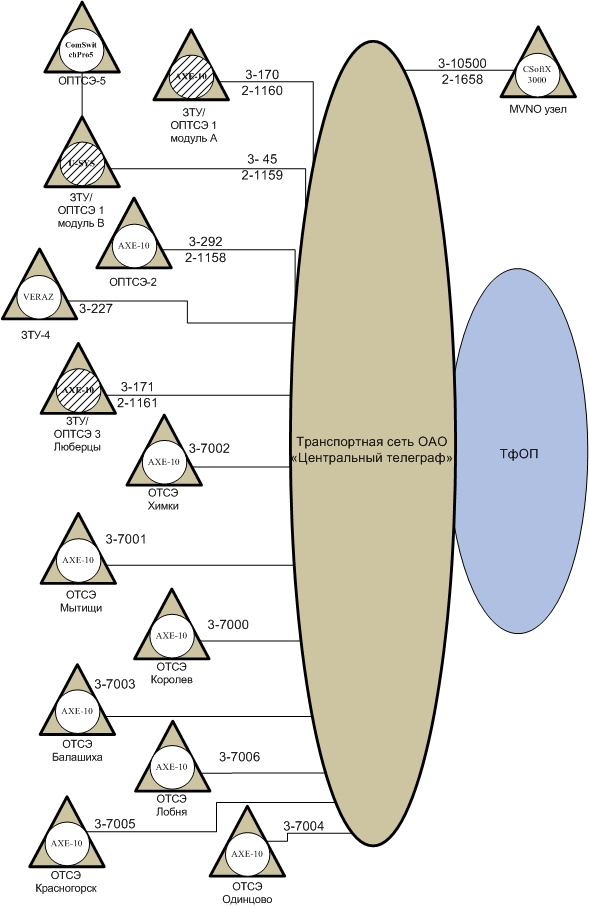 Рис.1. Схема организации связи телефонной сети ПАО «Центральный телеграф»Транспортная сетьТранспортная сеть построена на базе сети SDH и мультисервисной сети MetroEthernet/IP/MPLS.Сеть SDH           Сеть SDH построена на оборудовании линейки SINCOM (SDM-1, SDM-4, mSDM-1), BroadGate (CUOD, mDXC, nNT) и XDM (XDM-500, XDM-1000) уровня от STM-1 до STM-64 производства фирмы ECI Telecom, Израиль. Сеть SDH имеет ячеистую структуру. Для обеспечения необходимой надежности и живучести сети применяются следующие меры:- технические (прокладка дублирующих ВОК);- организационные (организация основных и резервных маршрутов).Трассы основного и резервного маршрута для канала выбираются с учётом топологий сети SDH и кабельной сети ВОЛС. При этом, по возможности, соблюдаются следующие правила:- Основной и резервный маршрут проходят по разнесённым кабельным трассам;- Минимальное количество транзитных элементов;- Трассы SDH соответствуют максимальным уровням STM-N;- Основной и резервный маршрут не проходят через одни и те же транзитные элементы.В качестве среды передачи для транспортной сети ПАО «Центральный телеграф» используется сеть волоконно-оптических кабелей емкостью 8-96 волокон, общей протяженностью  4951  км. В подавляющем числе случаев ВОК принадлежит ПАО «Центральный телеграф».Мультисервисная сетьМультисервисная сеть имеет в своем составе три уровня: магистраль, агрегация, доступ.  Для построения уровня магистрали (ядра, 40+10Гиг/с) используются маршрутизаторы Juniper: M320 и MX960. Узлы (MX960) построены по кольцевой топологии на скорости 40GE, с привязкой к 10GE-магистральной сети (М320) – уровень привязки 10GE. С целью экономии ресурса ВОЛС и минимизации затрат на строительство кабельных линий связи на магистральных участках  используется аппаратура спектрального уплотнения DWDM Infinera  DTN (между узлами МХ960). Т.о. на текущий момент пропускная способность магистральной сети составляет 40+10GE. 28 узлов агрегации (Juniper E320) привязаны 10GE-линками к магистральным маршрутизаторам Juniper MX960 через каналы DWDM, а привязка STM16 (2,5 Гбит/с) осуществлена к 10GE магистрали (Juniper M320). Подключение 10GE-линками максимально осуществлено по разнесенным оптическим трассам. Уровень концентрации, суперконцентрации (дистрибьюции) – объединенные каналами со скоростью 1 Гиг/с узлы построены на базе оборудования Zyxel GS-, Zyxel MGS-, Cisco Catalyst 3550-12G.Уровень доступа FTTx представляет собой объединенные в «гигабитные»  сегменты (до 20 коммутаторов) цепочки (каскады) и/или кольца  коммутаторы DLink DES-3526 или Huawei S2326TP-EI.Там, где использовать технологии FTTx нецелесообразно, эксплуатируются узлы доступа xDSL.Общее количество активных узлов опорной сети составляет 37, из них:-                магистральных узлов – 9,-                узлов агрегации – 28.Общее количество активных узлов сети доступа составляет 18148, из них:-                узлов концентрации – 528,-                узлов доступа – 17620.  На 5-х участках сети применяется технология грубого спектрального мультиплексирования CWDM между узлами агрегации и концентрации. Данная технология реализована посредством установки оборудования ADVA FSP 2000, которое позволяет уплотнить волоконные линии (вместо передачи информации по нескольким волокнам на одной частоте вся информация передается в одном волокне, но на разных частотах).На базе мультисервисной сети ПАО "Центральный телеграф" предоставляет услуги TriplePlay в г.Москве и Московской области (бренд QWERTY). Основой для предоставления услуг являются сети FTTB, с более чем 18000 коммутаторов доступа (~410 000 портов 100Base/T) и узлы доступа по протоколам ADSL2+ (15 000 портов).Также предоставляются услуги VPN для абонентов - юридических лиц.
Порты доступа к услугам QWERTY и VPN унифицированы.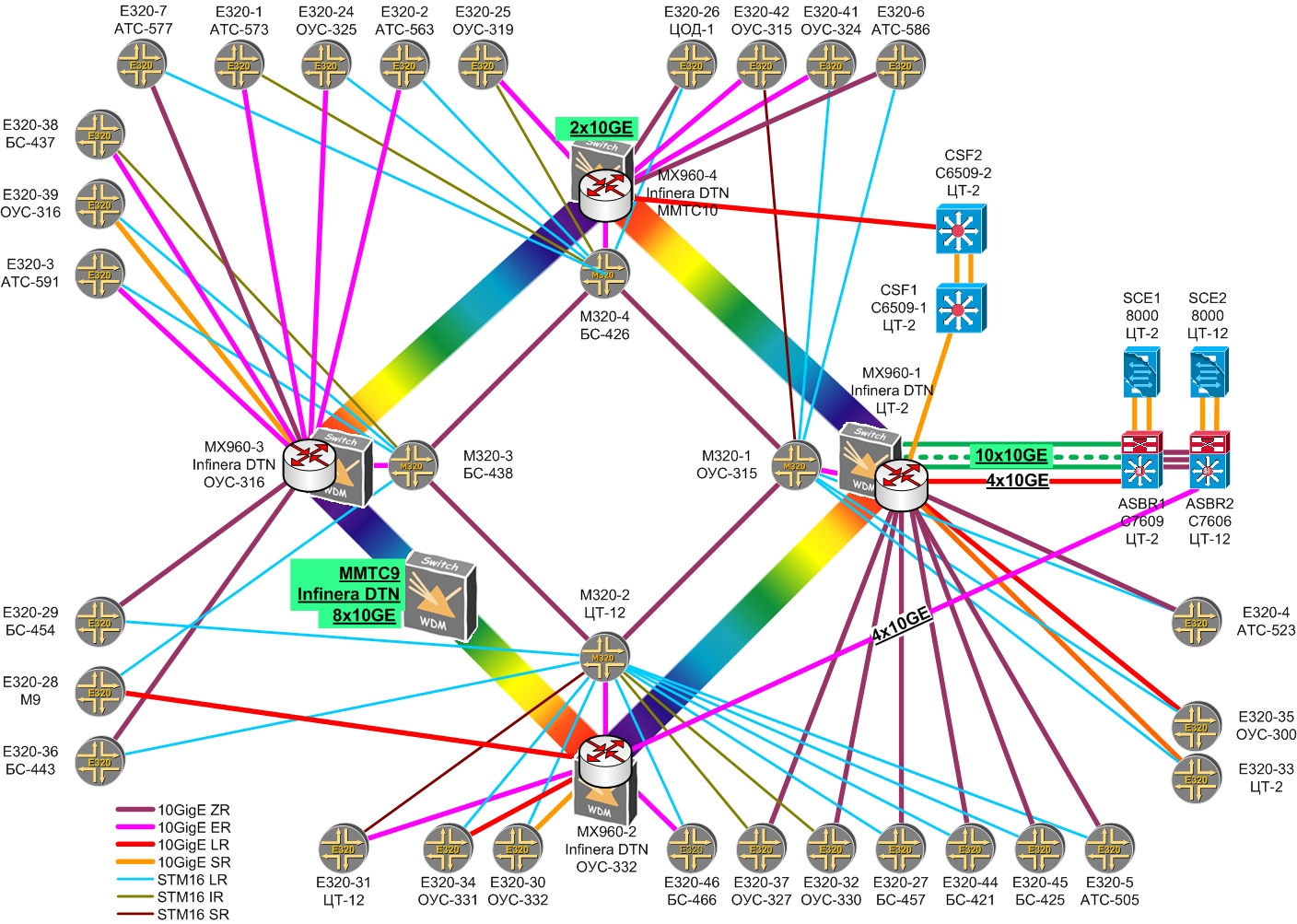 Рис.2 Структурная схема мультисервисной сети ПАО «Центральный телеграф».Сети передачи данных Сеть передачи данных по протоколу TCP/IP наложена на транспортные сети ПАО "Центральный телеграф" и является структурообразующей, связывая между собой различные подсистемы, включая узлы NGN, IPTV, Центр обработки данных (ЦОД) с развитыми современными телематическими службами, узлы абонентского доступа FTTx, xDSL, PON,  центральный узел доступа в Интернет, к которому подключаются клиенты по выделенным физическим линиям. Телематические службы сосредоточены в ЦОД.Оборудование  ЦОД представляет собой комплекс, состоящий из сетевой и серверной подсистем.Сетевая подсистема называется Центральной Серверной Фермой и  представляет собой два коммутатора Cisco Catalyst 6509, именуемые CSF1 и CSF2. Оба коммутатора установлены в отказоустойчивой конфигурации.Информационная безопасность размещенных в ЦОД серверов обеспечивается МСЭ, встроенным в ЦСФ. МСЭ представляет из себя модули FWSM, работающие в режиме Failover, а также модули IDSM, предназначенные для обнаружения попыток несанкционированного доступа к ресурсам ЦОД и выявления аномального трафика.Серверная подсистема представляет собой общность серверов архитектуры i386 и SunSparc с установленным ПО, и предназначена для обеспечения работы сетевого оборудования (технологические сервера), для организации услуг в соответствии с тарифными планами, а также для предоставления инструментария по управлению, диагностике и мониторингу сети в интересах эксплуатационных служб.	Серверы для организации услуг (телематические) имеют специализированное прикладное ПО. К ним относятся WWW, FTP, DNS, E-Mail и т.п.	К технологическим серверам относятся серверы политик Juniper SRC-PE,  служба каталога LDAP Sun ONE, HTTP Redirect, DHCP серверы Cisco CNR, серверы биллинга, серверы Сервис-Активатора и другие.	Серверы для нужд эксплуатации включают в себя: серверы с ПО автоматизированного опроса состояния оборудования, резервного копирования конфигурации оборудования и системного ПО, серверы построения статистических отчетов, пробы для систем мониторинга, и ряд других подобных.Стыки с сетью Интернет обеспечиваются двумя территориально разнесенными отказоустойчивыми узлами, состоящими из пограничных маршрутизаторов (Cisco 7600)  и оборудования DPI (Cisco SCE-8000) через провайдеров:Канал через ПАО «Ростелеком» – 4х10 Гбит/с;  Канал через ЗАО «Раском» – 10 Гбит/с; Канал пирингового соглашения с АНО «Центр взаимодействия компьютерных сетей (МСК-IX)» – 3х10 Гбит/с.  (10 Гбит/с на ММТС10 и 20 Гбит/с на ММТС9);Канал пирингового соглашения с mail.ru - 2 x 1 Гбит/с;Канал пирингового соглашения с NetByNet - 10 Гбит/с;Организовано присоединение к сети ПАО «МСС» (1 Гбит/с) для обеспечения доступа абонентов услуг MVNO к сети передачи данных ПАО «Центральный телеграф» с использованием сети подвижной радиотелефонной связи ПАО «МСС».Документальная электросвязьПАО "Центральный телеграф" является узлом национальной и международной телеграфной сети общего пользования и сети абонентского телеграфа Телекс, Главным телеграфным узлом центральной зоны России и предоставляет услуги документальной электросвязи (телеграммы, Телекс, факсимильная связь, бизнес-почта с использованием прокола Х.400).Функционирование узла телеграфной сети общего пользования обеспечивают аппаратно-программные комплексы: центр коммутации сообщений (ЦКС-Х), центр коммутации международных сообщений (ЦКМС), система обработки сообщений REX-400.Межцентровые связи и магистральные каналы (каналы тональной частоты (ТЧ)), арендованные у ПАО "Ростелеком", связывают ПАО "Центральный телеграф" со смежными узлами национальной и международной телеграфной сети общего пользования.Функционирование узла национальной и международной сети абонентского телеграфа, обеспечивает оконечно-транзитная станция Вектор-2000, выполняющая также функции аппаратуры каналообразования. Для взаимодействия со смежными узлами сети Телекс также используются арендуемые у ПАО "Ростелеком" каналы ТЧ.Всего на основании договора и в соответствии с нормами на электрические параметры каналов ТЧ магистральной и внутризоновых первичных сетей, ПАО "Центральный телеграф" арендует у ПАО "Ростелеком" постоянно и круглосуточно104 каналов ТЧ, из них –- 12 каналов ТЧ к узлам центральной зоны РФ;- 64 каналов ТЧ к узлам Московской области;- 18 каналов ТЧ к узлам других регионов РФ;- 8 каналов ТЧ к узлам стран СНГ;- 2 канала ТЧ к узлам стран дальнего зарубежья. Также ПАО "Центральный телеграф" на основании договора арендует у ПАО МГТС 333 прямых провода для подключения абонентов Телекс в черте г. Москвы, в том числе с использованием малоканальной аппаратуры уплотнения.  ПАО "Центральный Телеграф" совместно с УФПС г.Москвы - филиал ФГУП «Почта России» ведет работы по модернизации телеграфной службы и предоставлению на базе телеграфной связи новых услуг в Москве.Монтированная емкость сооружения связи телеграфного узла составляет:-     станция «Вектор-2000» - 1792 телеграфных портов С1-ТГ, 256 портов ТТ-ТЧ, 80 лицензий UDP, ВКПЕ1 – 8 шт.;-     центр коммутации сообщений ЦКС-Х - 416 телеграфных портов;-     аппаратно-программный комплекс «REX-400» - 1 порт Х.25, 2 порта 10/100 Base Т, 8 портов С1-ТГ, 256 лицензий ОП, 22 лицензии UDP-telex, 2 лицензии UDP-cks.К узлу телеграфной сети общего пользования подключено:124 телеграфных отделений  ОПС УФПС г. Москвы - филиал ФГУП «Почта России»;3 отделения связи ПАО «Центральный телеграф»98 межцентровых телеграфных каналов для подключения к смежным центрам коммутации сообщений на территории РФ (Организованы в магистральных междугородных аналоговых каналах ТЧ , арендуемых у ПАО «Ростелеком»).83 междугородных телеграфных канала сети спец.связи (Организованы в магистральных междугородных аналоговых каналах ТЧ, арендуемых у ПАО «Ростелеком»).12 телеграфных отделений  спец.связей ОПС УФПС г Москвы – филиал ФГУП “Почта России”4 канала для спец.связей клиентов.7 каналов  отделений  связей - клиентов     Рис.3 Схема организации связи узла ПАО «Центральный телеграф» сети ТгОПК узлу сети Телекс подключено:183 магистральных телеграфных каналов для подключения к смежным станциям национальной сети Телекс. (Организованы в магистральных междугородных аналоговых каналах ТЧ, арендуемых у ПАО «Ростелеком»).78 магистральных телеграфных каналов для подключения к смежным станциям международной сети Телекс. (Организованы в магистральных и международных аналоговых каналах ТЧ, арендуемых у ПАО «Ростелеком»).316 абонентских установок, подключенных по телеграфным каналам. (Организованы на арендуемых у ПАО «МГТС» прямых проводах непосредственно, либо с использованием малоканальной аппаратуры уплотнения).213 абонентских установок, подключенных по сети передачи данных с протоколом IP.103 телеграфных каналов для подключения шлюзов и крупных абонентов. (Организованы на прямых проводах между оборудованием узла).Рис.4. Схема организации связи узла ПАО «Центральный телеграф» сети Телекс.Сети КТВ и IP-TVПАО "Центральный телеграф"  имеет около 15000 подписанных "приставочных" абонентов; около 600 - абонентов услуги "ТелеQ Эфирный" (просмотр 24х каналов на ПК) и более 7000 - "ТелеQ Эфирный" в составе услуг Qwerty. Технических ограничений по максимальному количеству нет.  Предоставляются дополнительные услуги: Видео-по-запросу (художественные, документальные фильмы; концерты), ТВ-на-ПК (PC Player, он же ТелеQ), РадиоточQа (прослушивание радиоканалов через приставку). Также предоставляются услуги КТВ (проекты «социального ТВ») в новостройках по традиционным технологиям с иcпользованием коаксиальных КРС.На сети существует две локальные станции агрегации контента. Спутниковая приёмная станция укомплектована двенадцатью спутниковыми антеннами (диаметром от 2,4 до 3,1 м) и позволяет принимать более 150 телерадиоканалов в цифровом формате с девяти спутников. Предусмотрено резервирование всех федеральных телеканалов транслируемых в сеть.Интеллектуальная сетьДля предоставления услуг интеллектуальной сети используется интеллектуальная платформа – аппаратно-программный комплекс «Виртуальный оператор», который  позволяет пользователям самостоятельно устанавливать правила обработки звонков, пользоваться комплексом различных услуг. Обслуживание клиентов обеспечивают 2 сервера голосовой и факсимильной почты и 4 речевых сервера, для обработки вызовов выделено 660 входящих и 660 исходящих линий. Задействован также центр обработки вызовов (ЦОВ), обеспечивающий обработку по заказной и немедленной системе телеграфной нагрузки, принимаемой по телефону. Обслуживание обеспечивают 2 речевых сервера, 185 входящих и 25 исходящих линий. Данные по монтированной и задействованной емкостям сетей связи ПАО «Центральный телеграф»Перспективы развития Общества в 2016 годуПАО «Центральный телеграф» представлено на телекоммуникационном рынке такими услугами, как фиксированная телефонная связь, услуги присоединения и пропуска трафика, услуги СПД (включая  предоставление доступа в Интернет, услуги IP-TV), услуги телеграфной связи, услуги на базе беспроводных технологий. Основная деятельность ПАО «Центральный телеграф» сосредоточена на следующих сегментах рынка:Корпоративный сегмент (B2B сегмент), на котором Общество представлено полным набором услуг, включая услуги телеграфной связи;   Межоператорский сегмент (B2O сегмент);Сегмент населения (B2C сегмент).Компания, формируя план развития на ближайшие годы, учитывает ряд факторов, оказывающих непосредственное влияние на возможный выбор перспектив ее развития:направления развития телекоммуникационного рынка региона в целом;перспективные потребности клиентов;выбранные приоритеты и направления развития компаний, входящих в группу Ростелеком;имеющаяся инфраструктура и возможности ее развития в будущем;деятельность компаний, являющихся настоящими и потенциальными конкурентами.Основными приоритетами Общества в 2016 г. являются:Удержание клиентской базы на сегменте B2C, проведение комплексных мероприятий по борьбе с оттоком.Активная работа в сегменте B2B,  разработка и развитие новых сервисов, развитие сотрудничества с бизнес-центрами, повышение лояльности существующих клиентов – юридических лиц. Развитие услуг телеграфии: расширение географии предоставления услуг, увеличение количества каналов продаж услуг телеграфии, автоматизация процессов и др.ПАО «Центральный телеграф» планирует ввод в коммерческую эксплуатацию портала телеграфных услуг для передачи телеграмм всех видов и категорий, направленных как на сегмент юридических лиц, так и на сегмент физических лиц. Портал телеграфных услуг позволит пользователям – физическим лицам, зарегистрировавшимся на портале, не только отправлять телеграммы, но и пользоваться адресной книгой, черновиками и архивами сообщений. Для физических лиц услуга будет оказываться только по предоплатной схеме. Для юридических лиц будет реализована возможность заключения договора на оказание услуг как по кредитной, так и по предоплатной схемам.Для юридических лиц в портале будет реализована возможность передачи многоадресных телеграмм (одинаковое содержание по спискам рассылок); при этом в портале реализуется распознавание и корректировка адресной части телеграмм для корректной индексации, что позволит существенно сократить время обработки на одну телеграмму, и, как следствие, трудозатраты на передачу телеграмм.Одновременно для зарегистрированных пользователей на портале будет реализована возможность получения в личном кабинете поступающих в их адрес телеграмм, что кроме создания для получателей удобства в обработке и хранении телеграмм, позволит сократить затраты на физическу доставку телеграмм.   Также будет продолжено развитие мобильного приложения для отправки поздравительных телеграмм с целью как увеличения прямого дохода от его использования, так и для популяризации услуги Телеграмма в сегменте физических лиц.Модернизация существующей сети для увеличения надежности и улучшения качества услуг, предоставляемых абонентамВнедрение новых продуктов и сервисовУслуга «Безопасный регион» позволяет осуществлять  доставку видеоизображения до системы технологического обеспечения региональной общественной безопасности и оперативного управления «Безопасный регион» абонентам – юридическим лицам.Услуга включает:организацию и обслуживание сетевой инфраструктуры, схемы подключения;организацию работ по подключению IP-камер;организацию и обслуживание сетевого хранилища.Услуга SLA позволяет организовать контроль показателей качества обслуживания услуг абонентов – юридических лиц с помощью информационных систем Оператора. Оператор предоставляет Абоненту информацию о показателях надежности и качества обслуживания и о значениях этих показателей по адресам точек доступа Абонента.Важный принцип SLA – обеспечение непрерывного контроля показателей уровня обслуживания в процессе оказания Услуги. Данная услуга обеспечивает:своевременное обнаружение внештатных ситуаций, что важно для Оператора, который несет ответственность перед Абонентом за качество Услуг; контроль, который позволяет Абоненту оперативно реагировать на создавшуюся ситуацию, а также определить правомерность претензий к Оператору.Отчет Совета директоров о результатах развития Общества по приоритетным направлениям в 2015 году.Финансово-экономические показатели за 2013-2015 гг.        3.1.1. Показатели финансовых результатов.              Таблица 1. Показатели финансовых результатов за 2013-2015 гг.Выручка от продажи работ и услуг в 2015 г. составила 3 333 052 тыс.руб., что на 5,5 % (на 192 920 тыс.руб.)  меньше доходов, полученных за 2014 год.  Расходы по обычным видам деятельности на производство данных услуг в 2015 году без учета амортизационных отчислений  составили 2 606 094 тыс.руб., что меньше  фактических расходов 2014 года на 1,5 % (на 38 491 тыс.руб.), в том числе  за счет расходов, связанных с оказанием услуг связи – на 4,8 % (на 62 560 тыс.руб.) при одновременном превышении  прочих производственных расходов за 2014 год  на 1,8% (на 24 068 тыс.руб.).Показатель OIBDA, отражающий состояние бизнеса компании, включая способность финансирования капитальных вложений и обслуживания долгов, по итогам 2015 года составил 726 958  тыс.руб., что меньше уровня 2014 года на 17,5 % (на 154 429 тыс.руб.).  Показатель OIBDA margin составил 21,8%, что по сравнению с 2014 годом меньше на 3,2 п.п. Данное снижение  характеризует уменьшение доли  операционной прибыли до вычета износа основных средств  и амортизации НА в общей выручке.Прочие доходы за 2015 год составили 448 136 тыс.руб., что меньше  прочих доходов 2014 года на 49,5 %  (на 439 044 тыс.руб.), в основном,  за счет начисленных в 2014 году доходов от списания кредиторской задолженности в связи с истечением  срока исковой давности, а также за счет доходов, полученных в 2014 г. от продажи и прочего выбытия  прочих оборотных активов (переуступка права требования).  Прочие расходы за 2015 год составили 601 963 тыс.руб., снижение по сравнению с фактом 2014 г. составило 29,5% ( 251 974 тыс.руб.), в основном, за счет уменьшения в 2015 году расходов на создание резервов под списание капитальных вложений и снижение стоимости товарно-материальных ценностей,  по сомнительным долгам, за счет уменьшения стоимости финансовых вложений, снижения в отчетном году расходов, связанных с продажей и прочим выбытием оборотных активов (стоимость переуступленного права требования) и других прочих расходов.. Показатель EBITDA по итогам 2015 года составил 573 131 тыс.руб., снижение по сравнению с фактом 2014 года составило  37,3 % (341 499 тыс.руб.), в основном, за счет снижения показателя  OIBDA (на 154 429 тыс.руб.) и получения убытка от прочей деятельности (153 827 тыс.руб.) против прибыли в 2014 году (33 243 тыс.руб.).Показатель EBITDA margin по результатам деятельности за 2015 год по сравнению с 2014 годом снизился на 8,7 п.п., что характеризует снижение доли прибыли до  вычета процентов, налога на прибыль,  износа и амортизации в общей выручке за год.Амортизационные отчисления в 2015 году по сравнению с 2014 годом возросли на 13,6% и составили в отчетном году 501 153 тыс.руб.Показатель EBIT по итогам 2015 года снизился по сравнению с фактом 2014 года на 84,8%, что характеризует снижение результата деятельности компании, исключая расходы по налогу на прибыль и расходы по обслуживанию долговых обязательств.Проценты к получению от размещения на депозит временно свободных средств за 2015 год по сравнению с 2014г. возросли  в 4,8 раза, проценты к уплате начислены меньше на  5,7 %.  (на 5 440 тыс.руб.).Чистая прибыль компании в 2015 году составила 13 397 тыс.руб.,  чистая прибыль, margin по итогам 2015 года составила 0,4%.   Показатели, характеризующие финансовое положениеТаблица 2.  Показатели, характеризующие финансовое положение за 2013-2015 гг. 3.1.3. Показатели эффективности деятельности ОбществаТаблица 3. Финансовая составляющаяОборачиваемость текущих активов в 2015 г. составила 94 дня, что на 16 дней или 20% больше показателя 2014 г. Скорость оборота материальных и денежных ресурсов Общества замедлилась.Оборачиваемость активов в 2015 г. составила 431 день, что на 11 дней или 3% больше показателя 2014 г., скорость оборота всех имеющихся ресурсов Общества замедлилась.Оборачиваемость ДЗ по операционной деятельности замедлилась на 1 день или 3% по сравнению с 2014 г.Оборачиваемость кредиторской задолженности замедлилась на 14 дней или 55% по сравнению с 2014 г.Незначительное снижение показателя «Отношение обязательств к собственному капиталу» (на 0,07 или 7%) связано с уменьшением Обязательств Общества.Увеличение показателя «Отношение NetDebt к EBITDA» на 31% за счет уменьшения EBITDA на 37%.Увеличение показателя «Отношение процентов к уплате к EBITDA» на 58% за счет уменьшения EBITDA на 37%.Доля долгосрочной задолженности в объеме общего долга уменьшилась на 82% за счет перевода задолженности в краткосрочные обязательства.Доля долгосрочной платной задолженности в объеме общего платного долга уменьшилась на 82% за счет перевода задолженности в краткосрочные обязательства. Доля платного долга в объеме общего долга осталась на уровне 2014 года. Таблица 4. Клиентская составляющаяТаблица 5. Составляющая внутренних бизнес-процессовВ 2015 г. коэффициент задействования монтированной емкости  составил 47,60.  Изменение коэффициента произошло в связи со снижением используемой номерной емкости вследствие уменьшения абонентской базы. По сравнению с 2014г. коэффициент Фондоотдача незначительно увеличился и  составил в 2015 г. 1,11. Положительной тенденцией является снижение показателя  Оборачиваемость капитальных вложений.Увеличение  доли незавершенного строительства от основных средств, связано с уменьшением объема основных средств.Отклонение коэффициента отношение CAPEX к выручке  -  за счет опережения темпа снижения объема капитальных вложений  (на  17 %)  по сравнению с темпом снижения операционных доходов (на 5,5 %).  Отклонение коэффициента отношение CAPEX к показателю EBITDA - за счет отставания темпа снижения объема капитальных вложений  (на 17%) по сравнению с темпом снижения  показателя EBITDA (на 37 %).Рост показателя Себестоимость на 100 рублей выручки - за счет снижения выручки   (на  5,5 %).Информация о персоналеТаблица 6. Штат Общества по подразделениям в периоде (Измерение: чел.) приведена в Приложении 1.Таблица 7. Кадровая составляющаяРасходы на персонал и средняя заработная плата.В 2015 году расходы на персонал фактически остались на уровне 2014 года и составили 702 380 тыс. руб., что всего на 0,18% больше аналогичного показателя 2014 года     (701 141 тыс. руб.).Рост доли расходов на персонал в выручке компании, на 1.19 %, был связан главным образом со снижением показателя по выручке на 5.47% ( с 3525973 тыс. рублей до 3333052 тыс. рублей).При этом показатель выручки на работника снизился несущественно, на 0.47%, за счет снижения среднесписочной численности работников на 5.02%, с 697 человек до 662 человек.Рост месячных расходов на персонал в расчете на одного работника в 2015 году относительно 2014 года связан главным образом с ростом затрат на страховые взносы, так как предельная величина базы для начисления страховых взносов в 2015 году увеличилась на 13,9% относительно 2014 года, с 624 тыс. рублей до 711 тыс. рублей.При этом среднемесячная заработная плата работников списочного состава в соответствии со статистической формой П-4 в 2015 году осталась фактически на уровне 2014 года и составила 68380 рублей, что всего на 0.71% больше аналогичного показателя 2014 года (67896 рублей). В 2015 году уровень текучести персонала снизился и составил 11,94%, что на           4,46 % меньше, чем аналогичный показатель за 2014 год (16,4%). Социальная поддержка работниковПомимо социальных гарантий, предусмотренных законодательством РФ, Общество предоставляет работникам дополнительный социальный пакет, включающий в себя:социальные гарантии и компенсации по Коллективному договору;негосударственное пенсионное обеспечение;добровольное медицинское страхование;прочие способы нематериальной мотивации.В 2015 году материальная помощь в соответствии с Коллективным договором была оказана 48 работникам Общества. В отчетном году в результате проведенного конкурса был заключен договор добровольного медицинского страхования с ОАО «СОГАЗ». Добровольное медицинское страхование работников осуществляется по трем программам в зависимости от уровня должности. В 2015 году для сотрудников приобретены абонементы в бассейны «Лужники», «Олимпийский» в количестве 50 штук. Общество обеспечило частичную компенсацию затрат на приобретение путевок для летнего и зимнего оздоровительного отдыха детей 12 работников в возрасте от 7 до 15 лет включительно в детских оздоровительных лагерях, лагерях санаторного типа, расположенных на территории Российской Федерации.Поощрения и награжденияВ 2015 году за заслуги в развитии национального инфокоммуникационного комплекса и многолетний добросовестный труд ведомственными наградами были награждены 20 работников Общества (звание «Мастер связи» присвоено 4 работникам, 7 работникам объявлена Благодарность Министра связи и массовых коммуникаций Российской Федерации, 9 работников награждены Почетной грамотой Министерства связи и массовых коммуникаций Российской Федерации). В августе 2015 года был проведен конкурс профессионального мастерства "Московские Мастера - 2015" среди работников массовых технических специальностей. В IV квартале было организовано мероприятие по подведению итогов года и награждению лучших работников. Награды в номинации «Лучший сотрудник по итогам года» получили 10 работников, «Надежда телеграфа» - 4 работника, «Заслуженный работник ПАО «Центральный телеграф» - 3 работника.Корпоративная культураВ течение года обеспечено проведение внутрикорпоративных мероприятий -  на регулярной основе проведены корпоративные конкурсы для сотрудников Общества и их детей/внуков (фотоконкурс «Новогодние каникулы», праздничная викторина к 23 февраля, конкурс рецептов «Фирменное блюдо», специальная акция «Наш бессмертный полк», конкурс детского рисунка «Телеграмма в лето», фотоконкурс «Летняя Москва», фотоконкурс «92 дня лета», конкурс новогодних детских костюмов «Новогодний маскарад» и пр.). Совместно с Департаментом культурного наследия города Москвы в рамках проекта «Выход в город» в течение года организовано 7 тематических экскурсий для сотрудников. В конце года организовано поздравление сотрудников с Новым годом, вручены корпоративные подарки. Для ветеранов «Центрального телеграфа» были проведены праздники «Рождество на Тверской» и праздник, посвященный Великой Победе 9 мая. Приобретены подарки для ветеранов.Также в течение года были проведены мероприятия для детей сотрудников «День открытых дверей в «Центральном телеграфе», «Здравствуй, школа!» и театрализованный праздник – представление «Сверкай огнями, Елка!» на площадке «Центрального телеграфа», организованы посещения городских новогодних представлений для детей. Реализуются на регулярной основе информационные проекты «Один день с профессионалом», «Поздравление с профессиональным праздником», «Афиша выходного дня». Внедрен и реализуется новый информационный проект «Как работает услуга».Прием, ротации и увольнения персонала.В области найма персонала в Обществе продолжает использоваться сочетание политики внешнего и внутреннего подбора персонала. При закрытии любой вакантной должности в 2015 г., как и в предыдущие периоды, приоритет отдавался работникам Общества. Силами сотрудников Отдела подбора и развития персонала ДОРУП было подобрано и принято на работу 52 новых работника. 11 вакансий закрыты при переводе работников Общества. В соответствии с действующим регламентом СМК Р.1.05.05-14 «Адаптация персонала» новые работники Общества успешно прошли внутренние тренинги «Знакомство с компанией», реализовали планы адаптации и завершили адаптационный период.На регулярной основе в Обществе продолжает проводиться анализ причин увольнения работников на основе «Анкет увольняющихся сотрудников», результаты анализа используются для формирования и совершенствования программ материальной и нематериальной мотивации персонала и удержания сотрудников.Обучение, оценка и развитие персонала.В 2015 году было реализовано 537 человеко/программ обучения общей продолжительностью 3265 академических часов, из них в рамках внутреннего обучения реализовано 454  человеко/программ общей продолжительностью 1044  часа; в рамках внешнего – 83 человеко/программ общей продолжительностью 2221 академических часа.В соответствии с требованиями  надзорных, регулирующих и проверяющих органов сотрудники Общества прошли обязательное обучение по охране труда, электробезопасности, нормам и правилам работы в электроустановках потребителей электрической энергии, тепловых энергоустановках потребителей, по пожарной безопасности и другим. В 2015 году 19 сотрудников прошли оценку с целью определения направлений для развития и определения возможности по переводу на вышестоящую должность, 15 сотрудников были рекомендованы к переводу. Развитие связей с учебными заведениями, организациями и проведение учебной практикиС целью организации прохождения производственной практики и привлечения молодых специалистов Общество продолжало сотрудничество с такими ВУЗами г. Москвы, как МТУСИ, РГГУ, колледж телекоммуникаций МТУСИ и Колледж связи № 54, обеспечивая прохождение студентами старших курсов практики в Обществе. В течение 2015 года практику в Обществе прошло 33 студента, 2 студента трудоустроены в структурные подразделения Общества.Структура доходов за 2013-2015 г.г.Внутризоновая связь – снижение доходов обусловлено снижением объемов клиентского внутризонового трафика, оттоком голосового трафика в СПД и влияние кризиса в экономике РФ и, как следствие, сокращением клиентами затрат на связь. Доходы по документальной связи – снижение доходов в 2015 году произошло за счёт уменьшения количества отправленных телеграмм физическими лицами. Доходы ГТС – снижение доходов связано со снижением спроса на услуги фиксированной телефонии среди физических лиц, а также с тенденцией к снижению расходов на услуги связи юридическими лицами (смена тарифных планов на безлимитные). Помимо этого причина снижения доходов по ГТС - снижение активности абонентов ПАО «Мегафон» и ПАО «Вымпелком», использующих номерную емкость ПАО «Центральный телеграф».Доходы от присоединения и пропуска трафика – рост доходов за счет роста трафика в сети передачи данных.Доходы от Интернета и услуг передачи данных – снижение доходов обусловлено оттоком абонентской базы и снижением количества новых подключений, вследствие следующих факторов:влияние кризисных явлений в экономике РФ: сокращение клиентами затрат на связь; высокая отпускная цена оконечного оборудования; увеличение сроков ввода в эксплуатацию коммерческих объектов (БЦ, ТРЦ); снижение выручки по действующим и новым договорам с бюджетными учреждениями в связи с необходимостью регулярного пересмотра условий  договоров на тендерной основе Доходы по договорам содействия – снижение доходов вследствие снижения спроса среди населения на услуги междугородней и международной телефонной связи. Прочие операционные доходы – рост доходов за счет роста тарифов за аренду 1 кв. метра недвижимости и сдача в аренду дополнительных площадей, ранее не задействованных.3.4. Структура расходов  за 2013-2015 гг.Расходы по обычным видам деятельности с учетом амортизационных отчислений за 2015 год составили 3 107 247 тыс.руб., что больше фактических расходов 2014 г. на     21 350 тыс.руб.Прямые затраты в 2015 году составили 1 229 749  тыс.руб. (39,6 % в общих расходах), что на 62 560 тыс.руб. меньше фактических расходов  2014 года, в том числе, за счет услуг российских компаний, относящихся к технологическому процессу оказания услуг связи – на 57 811 тыс.руб.услуг. Прочие производственные затраты в 2015 году составили 1 376 345  тыс.руб. (44,3 % в общих расходах), что больше расходов 2014 года на 24 068 тыс.руб., в том числе по услугам сторонних организаций – на 19 698 тыс.руб., по материальным затратам – на 4 600 тыс.руб. и др.Отчет по капитальным вложениям за 2013-2015 г.г.Cведения о направлениях капитальных вложений, структура в разрезе инвестиционных проектов, динамика капитальных вложений за 2013-2015 г.г., тыс.руб.Источники финансирования капитальных вложений за 2015 г., в тыс. руб.Сведения о дебиторской и кредиторской задолженностиТаблица 8. Структура дебиторской задолженностиВ целях предупреждения возникновения просроченной дебиторской задолженности в 2015 году на этапе работы по взысканию дебиторской задолженности в досудебном порядке Департаментом расчетов проводились следующие мероприятия:своевременно выставлялись счета за оказанные услуги для всех категорий абонентов,   осуществлялся мониторинг сроков  доставки  счетов абонентам;ежемесячно осуществлялось автоматическое голосовое оповещение абонентов физических лиц «Напоминание об оплате»;ежемесячно осуществлялось автоматическое голосовое оповещение абонентов (физических лиц и юридических лиц)  о задолженности и приостановлении оказания услуг связи при неоплате через  автоинформатор ПАО «Центральный телеграф»;ежемесячно производилось оповещение абонентов юридических лиц о задолженности и приостановлении оказания услуг связи при неоплате по контактным  телефонам;ежемесячно производилась рассылка уведомлений всем категориям абонентов о задолженности и возможном  приостановлении оказания услуг связи при  непогашении просроченной задолженности;ежемесячно производилось временное приостановление доступа к услугам связи до устранения нарушения абонентом, обязательств об оплате; ежемесячно осуществляется процедура согласования и контроля исполнения графиков погашения просроченной дебиторской задолженности  абонентами юридическими лицами, имеющими просроченную дебиторскую задолженность;ежемесячно осуществляется проведение взаимозачетов встречных требований;Мероприятия по повышению эффективности работы по взысканию просроченной дебиторской задолженности:Усилена  работа по исполнительному производству. Усилена судебная работа по взысканию дебиторской задолженности в отношении физических лиц.Усилена работа по взысканию дебиторской задолженности в досудебном порядке.Проведены дополнительные мероприятия по взысканию дебиторской задолженности с дебиторами, задолженность которых превышает 50 тыс. рублей Таблица 9.  Структура кредиторской задолженностиСведения о полученных кредитах и займахВ 2015 году Общество кредиты не получало.Сведения о полученных и выданных векселяхВ 2015 году Общество векселя не выдавало и не получало.Сведения о лизинговых сделкахВ отчетном периоде ПАО «Центральный телеграф» не заключало договоров лизинга.Информация об объеме каждого из использованных акционерным обществом в отчетном году видов энергетических ресурсов  (в натуральном выражении и в денежном выражении):Отчет о выплате объявленных (начисленных) дивидендов по акциям Общества.Дата принятия решения о выплате годовых дивидендов на годовом общем собрании акционеров – 17.06.2015г.(протокол годового общего собрания акционеров № 1 от 17.06.2015)Дата, на которую был составлен список лиц, имеющих право на получение дивидендов за данный дивидендный период: 03.07.2015 гРазмер дивиденда, начисленного на одну привилегированную акцию типа А-0,5813052 руб. Общий размер дивидендов, начисленных  на привилегированные  акции типа А –32197913,72 руб.Источник выплаты объявленных дивидендов:  чистая прибыльДоля объявленных дивидендов по привилегированным акциям типа А в чистой прибыли отчетного года, %: 10Общий размер дивидендов, выплаченных по  привилегированным акциям типа А : 32 055 495,25 руб.Доля выплаченных дивидендов в общем размере объявленных дивидендов по привилегированным акциям типа А: 99,56Обязательства по выплате дивидендов не выполнены в полном объеме по следующим причинам:
-    в анкете зарегистрированного лица отсутствуют либо неверно указаны реквизиты для перечисления дивидендов;-    отсутствует либо неверно указан почтовый адрес.Описание основных факторов риска, связанных с деятельностью ОбществаДеятельность ПАО «Центральный телеграф» осуществляется в условии постоянных и переменных внешних вызовов. Политика Общества в области управления рисками состоит в минимизации непредвиденных потерь от реализации негативных событий и в увеличении ее капитализации. С целью повышения эффективности управления возможными угрозами в условиях неопределенности и предотвращения негативных последствий, которые могут произойти в процессе текущей деятельности в ПАО «Центральный телеграф» внедрена интегрированная система управления рисками (далее СУР) на основе рекомендаций Комитета спонсорских организаций Комиссии Тредвей (COSO), в рамках которой производится идентификация, анализ и оценка  рисков, планирование и согласование по управлению рисками, мониторинг и контроль по всем видам рисков присущих бизнесу ПАО «Центральный телеграф». Страновые и региональные рискиСтабильность и развитие российской экономики, во многом зависит от эффективности экономических мер, предпринимаемых Правительством. Экономика России не в полной мере защищена от рыночных спадов и замедления экономического развития в других странах мира. Финансовые проблемы и обостренное восприятие рисков инвестирования в страны с развивающейся экономикой во время мирового кризиса снизили объем иностранных инвестиции в Россию, вызвали отток иностранного капитала и оказали отрицательное воздействие на российскую экономику. Кроме того, поскольку Россия производит и экспортирует большие объемы природного газа и нефти, российская экономика особо уязвима перед изменениями мировых цен на углеводороды, а падение цены на нефть на фоне кризиса значительно замедлило развитие российской экономики. Кризисные явления в экономике  оказывают неблагоприятное воздействие на платежеспособность потребителей услуг Общества. Существующие негативные тенденции в экономике приводят к замедлению реализации инвестиционной программы ПАО «Центральный телеграф», сокращению прироста объемов услуг связи, предоставляемых Обществом на территории Москвы и Московской области, и замедлению темпов роста доходной базы. Ухудшение политической и экономической ситуации в указанном регионе окажет более существенное влияние на деятельность Общества.Риски, связанные с географическими особенностями страны и региона, в том числе повышенной опасностью стихийных бедствий, возможным прекращением транспортного сообщения в связи с удаленностью и/или труднодоступностью, не оказывают существенного влияния на Общество, поскольку инфраструктура расположена в Московском регионе, который мало подвержен таким рискам.Ухудшение макропоказателей станы такие как: низкий или отрицательный рост ВВП, рост безработицы могут  отрицательно повлиять на платежеспособность абонентов. Это приведет к снижению потребления услугами ПАО «Центральный телеграф» и к возможному увеличению дебиторской задолженности и безнадежных к взысканию долгов, что в свою очередь отрицательным образом повлияет на финансовые результаты деятельности.Санкции в связи с событиями в Крыму и на востоке Украины, введенные в отношении России и ряда российских лиц, организаций и отраслей, которые, по мнению международных организаций и отдельных государств, причастны к дестабилизации ситуации на Украине, а также ответные действия России уже привели к снижению темпов  экономического роста России. Продолжительные ограничения, а также введение новых санкций негативно повлияют на инвестиционный климат и рост в среднесрочной перспективе.Отраслевые рискиРынок телекоммуникационных услуг в регионе присутствия ПАО «Центральный телеграф» характеризуется высоким уровнем конкуренции. Общество оказывает услуги связи на территории г. Москвы и 8 городов Московской области: Балашиха, Королев, Красногорск, Лобня, Люберцы, Мытищи, Одинцово, Химки и представлен на телекоммуникационном рынке такими услугами, как традиционная телефонная связь, услуги присоединения и пропуска трафика, услуги документальной электросвязи (включая  предоставление доступа в Интернет, услуги IP-TV), услуги на базе беспроводных технологий.Среди основных игроков рынка связи, представленных в Московском регионе и являющихся конкурентами, можно выделить следующих операторов, предоставляющих услуги как в сегменте B2C, так и в сегменте B2B:ПАО «МТС»,ПАО «ВымпелКом»,«АКАДО – Столица»,ПАО «МегаФон».Высокий уровень конкуренции в Московском регионе приводит к необходимости проведения акций со снижением тарифов, а также повышения скоростных параметров на существующих тарифных планах услуг Общества с целью привлечения новых и удержания существующих клиентов.  Эти факторы, наряду с вложением инвестиций в развитие телекоммуникационной инфраструктуры и сокращением темпов роста абонентской базы, могут привести к снижению рентабельности бизнеса, но не до такой степени, чтобы это оказало негативное влияние на исполнение обязательств ПАО «Центральный телеграф» по размещаемым ценным бумагам.Традиционные и альтернативные операторы связи стремятся к увеличению своей доли рынка за счет более активной маркетинговой политики, расширения спектра предлагаемых услуг и их качества, совершенствования собственной технологической базы, ценовой конкуренции.  В регионе присутствия Общества наблюдаются следующие тенденции:Фиксированная телефония: местная связьРынок местной связи стагнирует и находится под влиянием конкурирующих технологий: в сегменте населения и малом бизнесе в первую очередь мобильной связи, в среднем и крупном бизнесе – IP-телефонии. Возможности роста рынка в сегменте населения обеспечивает ввод нового жилья.  Появление новых предприятий в сегменте малого бизнеса приводит к дополнительному спросу на установку ОТА в корпоративном сегменте.  Увеличение регулируемых тарифов (на доступ, стоимость 1 минуты разговора) по мере инфляции позволяет операторам компенсировать отток абонентской базы. Фиксированная телефония: внутризоновая связьФакторами, определяющими развитие рынка внутризоновой связи в ближайшее время, станут:активное замещение трафика дальней связи, в том числе внутризоновой, в корпоративном секторе IP-телефонией и IP VPN (особенно в крупном и среднем бизнесе); миграция голосового трафика в сети передачи данных – e-mail общение,  социальные сети и т.п.; отказ населения и предприятий от ОТА (отток), не связанный с естественными процессами (убыль населения, ликвидация предприятий и т.п.);Широкополосный доступ в ИнтернетОсновные факторы, влияющие на динамику широкополосного доступа в Интернет:увеличение оснащения домохозяйств компьютерами, в т.ч. ноутбуками и мобильными устройствами, что приводит к развитию локальных домовых сетей, росту количества пользователей внутри домохозяйств, росту одновременных подключений, и, как следствие, к потребности в увеличении скоростей доступа;расширение целей использования Интернет и соответственно активный рост спроса на доступ в Интернет (от поиска информации до услуг IP TV, видеотелефонии);рост спроса на услуги VPN;интерес к контенту: скачивание видео и аудио файлов, он-лайн игры;переориентирование клиентов с технологий оказания услуг на потребляемые сервисы;снижение доли технологий ADSL, DOCSIS и др. в связи с повышением требований потребителей к скорости доступа.Мобильная связьРазвитие сегмента мобильной связи определяется следующими факторами:рост абонентов, где основными драйверами станут: неохваченные группы населения (школьники, пенсионеры, проч.);мигранты;рост спроса со стороны предприятий, обеспечивающих своих сотрудников услугами мобильной связиувеличение разговорной активности (трафика) за счет перетока из сетей фиксированной связи; внедрение технологий 3G и 4G, повышающих рост объема трафика передачи данных  в мобильных сетях;увеличения объема потребления дополнительных услуг, в т.ч. мультимедийного контента.Телекоммуникационная отрасль характеризуется стремительным ростом внедрения новых технологий. При этом срок внедрения новых продуктов подразумевает сокращение цикла их внедрения при одновременном повышении качества услуги. Постоянное совершенствование технологий делает непредсказуемым уровень конкурентоспособности ПАО «Центральный телеграф» в будущем. Нельзя исключить, что выбранные  конкурентами технологии могут предоставить им значительное конкурентное преимущество, или технологии, используемые предприятием в настоящее время, окажутся менее прибыльными и устаревшими. Изменение продуктов и услуг в ответ на запросы потребителей может привести к переходу на новые технологии, в результате чего технологии, используемые в настоящее время, могут оказаться менее конкурентоспособными. Значительный объем капитальных вложений позволит своевременно обновлять устаревшее оборудование и сохранять высокий уровень конкурентоспособности предприятия.Уровень оттока абонентов у ПАО «Центральный телеграф», который представляет число абонентов, отключившихся от его сети в течение определенного периода, в процентном отношении от числа абонентов в периоде, подвержен колебаниям, которые трудно прогнозировать. Лояльность новых абонентов в условиях высокой конкуренции является низкой, новые абоненты мигрируют между тарифными планами и операторами чаще, чем уже устоявшиеся пользователи услуг. Потеря большего числа абонентов, чем ожидалось, может привести к потере существенной части ожидаемой выручки. Поскольку ПАО «Центральный телеграф» планирует расходы на основе своих прогнозов будущей выручки, существенные неточности в прогнозировании выручки могут отрицательно сказаться на результатах его хозяйственной деятельности.Основные риски для компаний телекоммуникационного сектора – изменение отраслевого законодательства, высокий уровень инфляции, кризис ликвидности на финансовых рынках.Финансовые рискиНа деятельность Общества могут воздействовать риски, связанные с изменением стоимости заемного капитала. В настоящее время ПАО «Центральный телеграф» имеет заемные средства, расходы по обслуживанию которых могут увеличиться в результате ухудшения конъектуры на рынке заемного капитала. Экономика России характеризуется высоким уровнем инфляции. Последние годы наблюдается стабилизация уровня инфляции, в то же время он сохраняется на высоком уровне.В случае увеличения темпов инфляции снижается реальная стоимость процентных выплат по обязательствам в национальной валюте, что является благоприятным фактором для ПАО «Центральный телеграф». В тоже время снижается стоимость просроченной дебиторской задолженности и просроченной кредиторской задолженности, что разнонаправлено влияет на уровень доходов и расходов ПАО «Центральный телеграф». Рост инфляции может привести к увеличению расходов ПАО «Центральный телеграф» и снижению доходов от операционной деятельности. В ситуации жесткой конкуренции Общество не сможет поднять свои расценки до уровня, обеспечивающего текущую норму операционной прибыли. Соответственно, высокий уровень инфляции в России по отношению к девальвации рубля, может увеличить расходы компании и снизить операционную прибыль. ПАО «Центральный телеграф» регулярно сталкивается с проблемой задержки поступления платежей от потребителей услуг Общества. Несвоевременное поступление платежей может привести к кассовым разрывам, для покрытия которых ПАО «Центральный телеграф» должен будет привлечь заемные средства, а платежи по обслуживанию, являясь дополнительными расходами, повлекут ухудшение финансовых показателей Общества.Как и любой иной субъект хозяйственной деятельности, ПАО «Центральный телеграф» является участником налоговых отношений. В настоящее время в Российской Федерации действует ряд законов, регулирующих различные налоги, установленные федеральными и региональными органами. Применяемые налоги включают в себя, в частности, налог на добавленную стоимость, налог на прибыль, ряд налогов с оборота, взносы во внебюджетные фонды и прочие отчисления. Соответствующие нормативные акты нередко содержат нечеткие формулировки, либо отсутствуют вообще при минимальной базе. Кроме того, различные государственные министерства и ведомства (например, Министерство по налогам и сборам и его инспекции), равно как и их представители, зачастую расходятся во мнениях относительно правовой интерпретации тех или иных вопросов, что создает неопределенность и определенные противоречия. Подготовка и предоставление налоговой отчетности вместе с другими компонентами системы регулирования (например, таможенные процедуры и валютный контроль) находятся в ведении и под контролем различных органов, имеющих законодательно закрепленное право налагать существенные штрафы, санкции и пени. Вследствие этого налоговые риски в России существенно превышают риски, характерные для стран с более развитой налоговой системой.Руководство считает, что Общество в полной мере соблюдает налоговое законодательство, касающееся ее деятельности, что, тем не менее, не устраняет потенциальный риск расхождения во мнениях с соответствующими регулирующими органами по вопросам, допускающим неоднозначную интерпретацию.Правовые рискиРиски, связанные с изменением судебной практики по вопросам, связанным с деятельностью ПАО «Центральный телеграф». В Российской Федерации отсутствует система прецедентного права, и судебная практика не является источником права. Разъяснения высших судебных органов государства обязательны для нижестоящих судов. Суды при разрешении конкретных судебных споров учитывают сложившуюся судебную практику других судов. В случае четкого соблюдения ПАО «Центральный телеграф» требований нормативных актов, влияние изменения судебной практики на деятельности Общества незначительно. Однако изменение судебной практики может быть вызвано изменением оценки правомерности тех или иных действий ПАО «Центральный телеграф» со стороны контролирующих государственных органов, что может повлечь для ПАО «Центральный телеграф» возникновение рисков применения соответствующих мер ответственности. Риски, связанные с текущими судебными процессами.В связи со сложившейся практикой судебной защиты интересов ПАО «Центральный телеграф» требования последнего,  в  основном, удовлетворяются в полном объеме.Регуляторные рискиДеятельность ПАО «Центральный телеграф» регулируется российским законодательством. В соответствии с Федеральным законом  № 147-ФЗ от 17.08.1995 «О естественных монополиях», тарифы на услуги операторов, признанных естественными монополистами, подлежат регулированию со стороны государственных органов. ПАО «Центральный телеграф» является монополистом по предоставлению услуг общедоступной электросвязи. К таковым относится документальная электросвязь (телеграммы и телексы).  Из 26 видов услуг документальной электросвязи только 5 являются регулируемыми Федеральной службой по тарифам. Все они строго соответствуют установленным тарифам. Изменение тарифов по регулируемым услугам не окажут существенного влияния на объем доходов Общества.Изменение требований по лицензированию деятельности в отрасли связи может привести к задержке в продлении действия основных лицензий Компании на предоставление услуг в области связи или невозможности получения новых лицензий, что может оказать существенный негативный эффект на результаты финансово-хозяйственной деятельности Компании.Кроме того, Компания не имеет абсолютных гарантий, что по истечении срока действия лицензии будут продлены и не последует увеличения обязательств и/или уменьшения прав по условиям продленных лицензий, что будет связано с увеличением расходов и, возможно, ограничением в зоне предоставления услуг связи. Если Компания не сможет продлить действующие лицензии или получить обновленные лицензии на сопоставимых с текущими условиями, она будет вынуждена сократить объем предоставляемых услуг, что повлечет снижение числа абонентов.Контроль над Системой управления рисками осуществляется Советом директоров в рамках ежеквартального отчета о результатах управления рисками Общества. Данный орган управления ежегодно при подготовке Программы по управлению рисками (далее ПУР) на следующий год  утверждает регистр рисков, методику расчета основных показателей рисков, а также их целевые значения. В рамках рискоориентированного Бюджета ПУР утверждается одновременно с Бюджетом Общества как его неотъемленная часть.7. Бухгалтерская отчетность (Формы, Пояснительная записка к бухгалтерскому отчету, Заключение Ревизора/Ревизионной комиссии, Аудиторское заключение) – прилагается.8. Корпоративное управление ОбществомИнформация об акционерах Общества и проведенных Общих собраниях акционеров за 2015 годОбщее количество обыкновенных акций - 166 167 000.Общее количество привилегированных акций типа "А" - 55 389 000.Номинал акций - 1 руб.Информация из реестра владельцев ценных бумаг ПАО «Центральный телеграф» по состоянию на 31.12.2015 года.АОИ – акции обыкновенные именныеАПИ – акции привилегированные именныеУК – уставный капитал17 июня 2015 года в  форме совместного присутствия было проведено годовое общее собрание акционеров Общества.Повестка дня годового общего собрания акционеров:1.	Утверждение годового отчета, годовой бухгалтерской отчетности, в том числе отчета о прибылях и убытках (счета прибылей и убытков)/о финансовых результатах Общества за 2014 финансовый год. 2.	Распределение прибыли (в том числе выплата дивидендов) Общества по результатам 2014 финансового года.3.	Избрание членов Совета директоров  Общества.4.	Избрание членов Ревизионной комиссии Общества.5.	Утверждение аудитора Общества.6.	Утверждение Устава Общества в новой редакции. Список лиц, имеющих право на участие в годовом общем собрании акционеров, был составлен на основании  данных реестра  акционеров Общества по состоянию на 11 мая 2015 года.Право голоса по вопросам повестки дня годового общего собрания акционеров имели акционеры – владельцы обыкновенных акций Общества.Принятые решения:1 Утвердить годовой отчет, годовую бухгалтерскую отчетность, в том числе отчет о прибылях и убытках (счет прибылей и убытков)/о финансовых результатах Общества за 2014 финансовый год.2. Распределить прибыль Общества по результатам 2014 финансового года в размере 321 979 141,49 руб. следующим образом:•	на выплату дивидендов по привилегированным акциям типа А  -32 197 913,72  руб., •	на увеличение собственного капитала Общества - 289 781 227,77 руб.2.	Дивиденды выплатить в размере:•	0,5813052 руб. на одну привилегированную акцию типа А.3.	Дивиденды по обыкновенным акциям не выплачивать.4.	Дату, на которую определяются лица, имеющие право на получение дивидендов, установить на 03.07.2015 г3. Избрать членами Совета директоров Общества:  Булгака Владимира Борисовича, Годовикова Антона Вячеславовича, Кима Дмитрия Матвеевича, Колесникова Александра Вячеславовича, Нечаева Евгения Александровича, Николаеву Аллу Юрьевну, Пархоменко Дмитрия Анатольевича.4. Избрать Ревизионную комиссию Общества в составе: Кабанова Анна Владимировна, Рыжий Валерий Петрович, Щепилов Андрей Анатольевич.5. Утвердить аудитором Общества на 2015 год  ООО «Росэкспертиза».6. Утвердить Устав Общества в новой редакции.Информация об исполнении решений ГОСА:По состоянию на 31.12.15 г:Общий размер дивидендов, выплаченных по привилегированным акциям эмитента:  32055495,25 руб.По привилегированным акциям обязательство не исполнено в размере  142418,47руб.По причине: -    -    в анкете зарегистрированного лица отсутствуют либо неверно указаны реквизиты для перечисления дивидендов;-    отсутствует либо неверно указан почтовый адрес.8.2. Информация о Совете директоров Общества и деятельности Совета директоров в 2015 годуСостав Совета директоров, действовавший до годового общего собрания акционеров в 2015 году:Состав Совета директоров, избранного на годовом общем собрании акционеров, проведенном  05 июня 2014г.:1. Абрамков Александр Евгеньевич2. Брагин Дмитрий Львович3. Булгак Владимир Борисович4. Колесников Александр Вячеславович5. Мельхорн Кай-Уве6. Роговой Александр Михайлович7. Ткачук Лариса СергеевнаДействующий состав Совета директоров в количестве 7 членов был избран на годовом общем собрании акционеров Общества, проведенном 17 июня 2015г.Членами Совета директоров являются:1. Булгак Владимир Борисович2. Годовиков Антон Вячеславович3. Ким Дмитрий Матвеевич4. Колесников Александр Вячеславович5. Нечаев Евгений Александрович6. Николаева Алла Юрьевна7. Пархоменко Дмитрий АнатольевичСведения о членах Совета директоров.Булгак Владимир Борисовичгод рождения - 1941;образование (профессия) - высшее;гражданство – Российская Федерация;доля участия в уставном капитале Общества и доля принадлежащих обыкновенных акций Общества в течение отчетного года – долей не имеет;впервые был избран в Совет директоров – в .;стаж работы в Совете директоров Общества – 7 лет.Годовиков Антон Вячеславовичгод рождения -1980;образование (профессия) - высшее;основное место работы, а также иные занимаемые должности:Заместитель директора макрорегионального филиала "Центр" ПАО «Ростелеком» - Директор по работе с массовым сегментом.гражданство – Российская Федерация;доля участия в уставном капитале Общества и доля принадлежащих обыкновенных акций Общества в течение отчетного года – долей не имеет;впервые был избран в Совет директоров – в 2015 г.;стаж работы в Совете директоров Общества –1 год.Ким Дмитрий Матвеевичгод рождения -1985;образование (профессия) - высшее;основное место работы, а также иные занимаемые должности:Заместитель директора макрорегионального филиала "Центр" ПАО «Ростелеком» - Директор по работе с корпоративным и государственным сегментами.гражданство – Российская Федерация;доля участия в уставном капитале Общества и доля принадлежащих обыкновенных акций Общества в течение отчетного года – долей не имеет;впервые был избран в Совет директоров – в 2015 г.;стаж работы в Совете директоров Общества –1 год.Колесников Александр Вячеславовичгод рождения -1979;образование (профессия) - высшее;основное место работы, а также иные занимаемые должности:гражданство – Российская Федерация;доля участия в уставном капитале Общества и доля принадлежащих обыкновенных акций Общества в течение отчетного года – долей не имеет;впервые был избран в Совет директоров – в 2014 г.;стаж работы в Совете директоров Общества –2 года.Нечаев Евгений Александровичгод рождения -1981;образование (профессия) - высшее;основное место работы, а также иные занимаемые должности:гражданство – Российская Федерация;доля участия в уставном капитале Общества и доля принадлежащих обыкновенных акций Общества в течение отчетного года – долей не имеет;впервые был избран в Совет директоров – в 2015 г.;стаж работы в Совете директоров Общества –1 год.Николаева Алла Юрьевнагод рождения -1978;образование (профессия) - высшее;основное место работы, а также иные занимаемые должности:гражданство – Российская Федерация;доля участия в уставном капитале Общества и доля принадлежащих обыкновенных акций Общества в течение отчетного года – долей не имеет;впервые был избран в Совет директоров – в 2015 г.;стаж работы в Совете директоров Общества –1 год.Пархоменко Дмитрий Анатольевичгод рождения -1972;образование (профессия) - высшее;основное место работы, а также иные занимаемые должности:Заместитель директора макрорегионального филиала "Центр" ПАО «Ростелеком» - Директор по правовому обеспечению.гражданство – Российская Федерация;доля участия в уставном капитале Общества и доля принадлежащих обыкновенных акций Общества в течение отчетного года – долей не имеет;впервые был избран в Совет директоров – в 2015 г.;стаж работы в Совете директоров Общества –1 год.В 2015 году состоялось 22 (двадцать два) заседания Совета директоров Общества в форме заочного голосования, был рассмотрен 81 (восемьдесят один) вопрос.Все члены Совета директоров приняли участие во всех заседаниях.Даты проведения, номера и даты протоколов, а также повестка дня заседаний Совета директоров ПАО «Центральный телеграф».8.3. Информация о Генеральном директоре 02.04.2014г. решением Совета директоров Общества Генеральным директором назначен Снытко Александр Евгеньевич, срок полномочий определен с  03 апреля 2014 года по 04 апреля 2016 года.  05.04.2016г. решением Совета директоров Общества Генеральным директором избран Снытко Александр Евгеньевич, срок полномочий определен с  05 апреля 2016 года по 04 апреля 2018 года.  Информация о Генеральном директоре Снытко Александре Евгеньевиче:год рождения - 1973;время работы в должности (с 03.04.2014 г.), стаж работы в должности Генерального директора – 2 года;образование - высшее;доля участия в уставном капитале Общества и доля принадлежащих обыкновенных акций Общества в течение отчетного года – долей не имеет.8.4. Вознаграждения Генеральному директору и членам Совета директоров ОбществаВ соответствии с Положением о Совете директоров, членам Совета директоров Общества в период исполнения ими своих обязанностей компенсируются расходы, связанные с исполнением ими функций членов Совета директоров.8.4.1. Вознаграждение члена Совета директоров состоит из ежеквартального и годового.Ежеквартальное вознаграждение члена Совета директоров устанавливается в размере 70 000 (Семьдесят тысяч) рублей.Председателю Совета директоров вознаграждение устанавливается с коэффициентом 1,3.Ежеквартальное вознаграждение члена Совета директоров уменьшается на:10% - в том случае, если он не участвовал в 25% (включительно) и менее заседаний и заочных голосований Совета директоров;30% – в том случае, если он не участвовал в более чем 25% и менее чем в 50% (включительно) заседаний и заочных голосований Совета директоров;100% – в том случае, если он не участвовал более, чем в 50% заседаний и заочных голосований Совета директоров.При расчете уменьшения вознаграждения учитывается количество заседаний, в которых член Совета директоров не принял участие, за исключением заседания Совета директоров, проведенного в день общего собрания акционеров, на котором избран Совет директоров.Если в течение квартала произошло изменение персонального состава Совета директоров и/или изменились условия исполнения членом Совета его функций (платная/бесплатная основа), вознаграждение начисляется и выплачивается пропорционально времени, в течение которого член Совета директоров осуществлял свои функции на платной основе.Ежеквартальное вознаграждение члену Совета директоров выплачивается не позднее одного месяца с момента окончания соответствующего квартала.Максимальный размер годового вознаграждения для всего состава Совета директоров Общества определяется как 0,2 % (ноль целых две десятых процента) от OIBDA Общества по итогам отчетного года. Значение OIBDA определятся по данным годовой бухгалтерской отчетности за предыдущий финансовый год по формуле: «Операционная прибыль Общества (стр. 2200 "Прибыль  (убыток) от продаж" Отчета о финансовых результатах формы 0710002 по ОКУД)» плюс «Амортизация основных средств" (из расшифровки Расходов по обычным видам деятельности Пояснительной записки к годовой бухгалтерской отчетности).Решение о выплате годового вознаграждения для всего состава Совета директоров Общества принимается годовым общим собранием акционеров по итогам отчетного финансового года.Годовое вознаграждение одного члена Совета директоров определяется как величина, исчисленная в соответствии с абзацем 1 настоящего пункта, деленная на количество лиц, избранных в состав Совета директоров.Если в период с момента избрания Совета директоров годовым общим собранием акционеров до следующего годового общего собрания акционеров произошло изменение персонального состава Совета директоров и/или изменились условия исполнения членом Совета его функций (платная/бесплатная основа), вознаграждение начисляется и выплачивается пропорционально времени, в течение которого член Совета директоров осуществлял свои обязанности на платной основе.Годовое вознаграждение члена Совета директоров, определенное в соответствии с абзацами третьим и четвёртым настоящего пункта, уменьшается на 50% в случае его участия менее чем в половине всех проведенных за время срока его полномочий заседаний Совета директоров.При расчете уменьшения вознаграждения учитывается количество заседаний, в которых член Совета директоров не принял участие, за исключением заседания Совета директором, проведенного в день общего собрания акционеров, на котором избран Совет директоров.8.4.2. Размер оплаты труда Генерального директора определяются трудовым договором, заключаемым им с Обществом.8.4.3. Общий размер вознаграждения всех членов Совета директоров в отчетном году составила 2 019 763 руб.8.5. Информация о ревизионной комиссииРевизионная комиссия Общества в количестве 3 (трех) человек была избрана на годовом Общем собрании акционеров, проведенном 17.06.2015 г. (Протокол №1):Членами Ревизионной комиссии являются:Кабанова Анна Владимировна;Рыжий Валерий Петрович;Щепилов Андрей Анатольевич. Информация об аудиторе ОбществаПолное наименование - Общество с ограниченной ответственностью "Росэкспертиза"Место нахождения - 107078, Россия, Москва, ул.Маши Порываевой, дом 11Почтовый адрес – 127055, Россия, Москва, Тихвинский пер., д. 7, стр.3Адрес электронной почты - rosexp@online.ru Информация о реестродержателе ОбществаПолное фирменное наименование - Акционерное общество «Объединенная регистрационная компания»; Адрес – .Москва, ул. Буженинова, д.30, стр.1;Адрес электронной почты - ork@ork-reestr.ruНомер лицензии и дата ее получения – лицензия ФСФР России №  045-13952-000001 выдана 30.03.2004;Срок действия лицензии - бессрочная;Дата, с которой ведение реестра ценных бумаг осуществляется указанным регистратором: 7 июля 1999 г.Телефон/факс – (495) 775-18-20. Информация об организационной структуре Общества В течение 2015 года велась работа по дальнейшему совершенствованию организационно-штатной структуры Общества, которая основывалась на совершенствовании бизнес-процессов, соответствующих реализации избранной стратегии Общества. В 2015 году с целью оптимизации существующих производственных процессов и повышения операционной эффективности были внесены следующие изменения в организационную структуру:введены в прямое подчинение Генеральному директору структурные подразделения: Правовой департамент, Департамент безопасности, Службу мобилизационной подготовки и чрезвычайных ситуаций и Службу режима секретности. При этом оперативное управление деятельностью службы режима секретности возложено на директора департамента безопасности; упразднена из структуры должность Первого заместителя генерального директора;переподчинена Служба закупок Заместителю генерального директора –директору по экономике и финансам; в подчинении Генеральному директору создано новое структурное подразделение - Департамент продаж и развития услуг документальной электросвязи (ДПРУДЭ), путем перевода в него из Коммерческого блока Центра приема и обработки телеграмм (ЦПОТ) и создания двух новых структурных подразделений: Отдела продаж услуг документальной электросвязи (ОПУДЭ) и Отдела развития услуг документальной электросвязи (ОРУДЭ), расширив функционал ранее действующего и исключенного из структуры Отдела документальной электросвязи;В 2015 году  в целях повышения эффективности деятельности Общества проводилась работа как по найму квалифицированного персонала, так и по оптимизации численности работников. Одним из направлений работы по оптимизации численности было сокращение вакантных единиц с перераспределением функций между работниками и частичным повышением заработной платы. Штатная численность в течение 2015 года снизилась на 8% и составила 693 шт.ед..Структура на конец 2015 года представлена в Приложении 2.  Информация о крупных сделкахВ отчетном периоде ПАО «Центральный телеграф» не заключало  сделок, признаваемых в соответствии с Федеральным законом "Об акционерных обществах" крупными сделками. Информация о сделках с заинтересованностью Информация об иных сделках, подлежащих одобрению Советом директоров Общества в соответствии с Уставом и внутренних положений. Информация об участии Общества в других организациях и эффективности долгосрочных финансовых вложенийИнформация об участии Общества в других организациях представлена в приложении 3.Отчет о соблюдении принципов и рекомендаций Кодекса корпоративного управления.Общество в целом соблюдает принципы Кодекса корпоративного управления, рекомендованного к применению Банком России.Описание модели и практики корпоративного управления.Общество обеспечивает равное и справедливое отношение ко всем акционерам при реализации ими права на участие в управлении Обществом.Обществом обеспечено равное отношение к акционерам - владельцам акций одной категории (типа), включая миноритарных акционеров. Совет директоров осуществляет стратегическое управление Обществом, определяет основные принципы и подходы к организации в Обществе системы управления рисками и внутреннего контроля, контролирует деятельность исполнительного органа Общества.Генеральный директор осуществляют  руководство текущей деятельностью Общества и  подотчетен Совету директоров.В Обществе создана эффективно функционирующая система управления рисками и внутреннего контроля.Общество раскрывает информацию в случаях и порядке, предусмотренном действующим законодательством.Ревизионная комиссия осуществляет контроль финансово-хозяйственной деятельности Общества.Проверку финансово-хозяйственной деятельности Общества осуществляет профессиональный аудитор, не связанный имущественными интересами с Обществом или его участниками.Критерии, по которым Обществом проводилась оценка соблюдения принципов корпоративного управления, закрепленных Кодексом корпоративного управления.Основным критерием, по которому проводилась оценка соблюдения принципов корпоративного управления, закрепленных Кодексом корпоративного управления, рекомендованным к применению Банком России, являлась степень соблюдения  принципов (полностью, частично, не соблюдается).Причины, в силу которых акционерным Обществом не соблюдаются или соблюдаются не в полном объеме принципы корпоративного управления, закрепленные Кодексом корпоративного управления.Основной причиной, в силу которой принципы корпоративного управления, закрепленные Кодексом корпоративного управления, рекомендованным к применению Банком России, не соблюдаются или соблюдаются не в полном объеме, является необходимость приведения Устава и внутренних документов Общества в соответствие с рекомендациями Кодекса.Описание механизмов и инструментов корпоративного управления, которые используются Обществом вместо (взамен) рекомендованных Кодексом корпоративного управления.Механизмы и инструменты корпоративного управления, которые используются Обществом, отражены в Уставе и внутренних документах Общества, размещенных на странице Общества в сети Интернет по адресу http://www.cnt.ru/.Планируемые действия и мероприятия Общества по совершенствованию модели и практики корпоративного управления.Общество будет стремиться к внесению изменений в Устав и внутренние документы, направленные на внедрение принципов корпоративного управления, рекомендованных к применению Банком России.Приложение 3В 2015 году ПАО «Центральный телеграф» получило финансовый результат от участия в  других компаниях в размере   7,7    тыс.руб.№ п/пПоказательЕд. изм.4кв.  2014г. 1кв.  2015г. 2кв.  2015г.3кв.  2015г.4кв.  2015г.1.Общая протяженность ВОЛСкм.4902,624922,224935,224942,424951,522.Монтированная ёмкость по фиксированной связи тыс. ном.402,5402,5402,5402,5402,52.1.Задействованная ёмкость по фиксированной связи тыс. ном.202,749201,230199,513197,768191,5753.Монтированная ёмкость по мобильной связи (MVNO)тыс. ном.10,010,010,010,010,03.1.Задействованная ёмкость по мобильной связи (MVNO)тыс. ном.1,9792,0182,0191,9632,0294.Монтированная ёмкость ТЗУС кан.80259802598025980259802594.1.Задействованная ёмкость ТЗУС кан.76434764347643476434764345.Количество выносов и УПАТС телефонной сети.шт.1361361361341346.Количество телефонных шлюзов NGN.шт.115611871205120612117.Монтированная ёмкость портов ШПДшт.458 175462 689463 479461 775459 7377.1.Задействованная ёмкость портов ШПДшт.1339381350541332691327611307478.Телеграфные сети8.1.Монтированная ёмкость центра коммутации международных сообщений (ЦКМС)портов32323232328.2.Задействованная ёмкость центра коммутации международных сообщений (ЦКМС)портов555558.3.Монтированная ёмкость центра коммутации сообщений (ЦКС-Х)портов4164164164164168.4.Задействованная ёмкость центра коммутации сообщений (ЦКС-Х)портов2712712712712718.5.Монтированная ёмкость коммутатора каналов сети Телекс (ТКС “Вектор–2000”)портов115211521152115211528.6.Задействованная ёмкость коммутатора каналов сети Телекс (ТКС “Вектор–2000”)портов574558542532527Наименование статейЕд. измер.201520142013Темп прироста 2015/2014Выручкатыс.руб.3 333 0523 525 9723 412 522-5,5%Расходы по обычным видам деятельности (без учета амортизации)тыс.руб.2 606 0942 644 5852 482 987-1,5%OIBDAтыс.руб.726 958881 387929 535-17,5%OIBDA margin%21,825,027,2 -3,2 п.п.Прочие доходытыс.руб.448 136887 180795 569-49,5%Прочие расходытыс.руб.601 963853 937830 165-29,5%EBITDAтыс.руб.573 131914 630894 939-37,3%EBITDA margin%17,225,926,2 -8,7 п.п.Амортизациятыс.руб.501 153441 311412 41913,6%EBIT тыс.руб.71 978473 319482 520-84,8%EBITmargin%2,213,414,1 -11,2 п.п.Проценты к получениютыс.руб.46 4969 5781 350385,4%Проценты к уплатетыс.руб.90 59696 036105 365-5,7%Налог на прибыльтыс.руб.14 48164 88288 550-77,7%Чистая прибыльтыс.руб.13 397321 979289 955-95,8%Чистая прибыль margin%0,49,18,5 -8,7 п.п.Наименование статейЕд. измер.201520142013Темп прироста 2015/2014,%Активытыс.руб.3 894 2344 081 0244 141 546-5%В т.ч.Внеоборотные активытыс.руб.3 009 2023 227 1843 477 539-7%Оборотные активытыс.руб.885 032853 840664 0074%Пассивытыс.руб.3 894 2344 081 0244 141 546-5%В т.ч.Капитал и резервытыс.руб.2 031 2872 049 1671 769 989-1%Долгосрочные обязательстватыс.руб.190 6081 181 6931 403 767-84%В т.ч.Займы и кредиты, подлежащие погашению более чем через 12 месяцев после отчетной датытыс.руб.01 000 0001 200 000-100%Краткосрочные обязательстватыс.руб.1 672 339850 164967 79097%В т.ч.Займы и кредиты, подлежащие погашению менее чем через 12 месяцев после отчетной датытыс.руб.1 002 562102 848380 254875%Наименование статейЕд. измер.201520142013Темп прироста 2015/ 2014, %Оборачиваемость текущих активовдни94787720%Оборачиваемость активов, дни4314204503%Оборачиваемость дебиторской задолженности по операционной деятельностидни3130353%Оборачиваемость кредиторской задолженностидни40262155%Отношение обязательств к собственному капиталу  -0,920,991,34-7%Отношение NetDebt к EBITDA-1,20,91,731%Отношение процентов к уплате к EBITDA-0,160,10,1258%Доля долгосрочной задолженности в объеме общего долга-0,100,580,59-82%Доля долгосрочной платной задолженности в объеме общего платного долга-0,160,910,76-82%Доля платного долга в объеме общего долга-0,540,540,670%Наименование статейЕд. измер.201520142013Темп прироста 2015/ 2014Клиентская база Интернетаб.135 912139 727133 38997%1% активных клиентов к общему числу клиентов%81,90%77,19%81,60%106%2Прирост клиентов%97%104,8%104,1% 93%Доходность клиентов3Выручка на 1 клиента (ARPU)руб.6 38170536 63890%4Выручка на 1 номерруб.5 22654435 41796%5Затраты на 1 клиентаруб.22 86222 085 21 706104%6Клиентская база Телефонияаб.191 575202 749208 59194%7% активных клиентов к общему числу клиентов%100%100%100%100%8Прирост клиентов%94%97%97%-3,0%9Доходность клиентов10Выручка на 1 клиента (ARPU)руб.4 9955 5345 84590%11Выручка на 1 номерруб.4 9435 4985 71990%12Затраты на 1 клиентаруб.16 21915 22013 881 107%Наименование статейЕд. измер.201520142013Темп прироста 2015/ 2014,%Показатели эффективности затрат26Коэффициент задействования монтированной емкости%   47,6050,3752,97-5,527Себестоимость на 100 рублей выручкируб.93,2387,5284,856,5Показатели использования основных средств28Фондоотдача-1,111,101,010,929Оборачиваемость CAPEXдни207,00224,45477,09-7,830Доля незавершенного строительства от основных средств (основные средства включают незавершенное строительство)%5,785,099,2313,631Отношение CAPEX к выручке-0,090,100,08-10,032Отношение CAPEX к показателю EBITDA-0,520,390,3233,3Наименование статейЕдиницы измерения201520142013Темп прироста 2015/2014Показатели эффективности затратПоказатели эффективности затратПоказатели эффективности затратПоказатели эффективности затратПоказатели эффективности затрат33Доля расходов на персонал в выручке%21.0719.8919.171.19%34Месячные расходы на персонал в расчете на 1 работникаруб.88 41683 82878 0045.47%34аРасходы на персоналтыс. руб.702 380701 141654 3010.18%Сохранение кадровой базыСохранение кадровой базыСохранение кадровой базыСохранение кадровой базыСохранение кадровой базы35Текучесть кадров%11.9416.4019.60-4,46%36Доля списочного состава в общей численности%94.4494.5799.71-0.14%Эффективность персоналаЭффективность персоналаЭффективность персоналаЭффективность персоналаЭффективность персонала37Выручка на 1 работникатыс. руб.5 034.825 058.784 882.01-0.47%СправочноСправочноСправочноСправочноСправочно37аСреднесписочная численностьед.662697699-5.02%Наименование статейЕд.изм.201520142013Темп прироста, % 2015//2014Внутризоновая связьтыс.руб.71 59099 687110 62672%   в т.ч. физ.лицатыс.руб.23 62333 66642 31370% юр.лицатыс.руб.47 96766 02168 31373%Доходы по документальной связитыс.руб.567 820577 416538 48798%   в т.ч. физ.лицатыс.руб.35 77352 43856 34968% юр.лицатыс.руб.532 047524 978482 138101%Доходы ГТСтыс.руб.956 9591 121 8741 219 16185%Доходы от присоединения и пропуска трафикатыс.руб.641 261595 727534 683108%Радиосвязь, радиовещание, телевидениетыс.руб.505Подвижная радиотелефонная связьтыс.руб.4 6944 138608113%   в т.ч. физ.лицатыс.руб.3 7793 683591103% юр.лицатыс.руб.91445517201%Доходы от Интернет и услуг передачи данныхтыс.руб.710 230760 508723 55493%   в т.ч. физ.лицатыс.руб.516 479549 593535 14694% юр.лицатыс.руб.193 751210 915188 40892%Доходы по договорам содействиятыс.руб.18 24721 70326 22484%Прочие операционные доходытыс.руб.362 251344 920258 674105%   в т.ч. физ.лицатыс.руб.35 20732 67622 592108% юр.лицатыс.руб.327 045312 244236 082105%Выручкатыс.руб.3 333 0513 525 9723 412 52295%   в т.ч. физ.лицатыс.руб.1 066 9381 186 0871 219 51790% юр.лицатыс.руб.2 266 1132 339 8862 193 00597%201520152014201420132013Отклонение 2015 к 2014Отклонение 2015 к 2014тыс.руб.уд.вес, %тыс.руб.уд.вес, %тыс.руб.уд.вес, %тыс.руб.уд.вес, п.п.Прямые затраты1 229 74939,6%1 292 30941,9%1 140 23339,4%-62 560-2,3Прочие производствен-ные затраты1 376 34544,3%1 352 27743,8%1 342 75446,4%24 0680,5Амортизация501 15316,1%441 31114,3%412 41914,2%59 8421,8Расходы по обычным видам деятельности, всего3 107 247100,03 085 897100,02 895 406100,021 3500,00Наименование показателя201520142 013Темп изменения показателей 2015/2014                                (в %)Наименование показателя201520142 013Темп изменения показателей 2015/2014                                (в %)ИТОГО318 025352 820305 616-9,9Строительство ШПД5 576-1 79341 437-411,0NeoCentel5 576-1 79341 437-411,0Последняя миля для КК (развитие В2В)152 464173 832122 569-12,3Создание инфраструктуры доступа для корпоративных клиентов, в т.ч. 152 464173 832122 569-12,3Клиентские проекты 97 393114 93295 020-15,3Создание и модернизация распределительной кабельной сети25 98826 423--1,6Развитие федерального мобильного бизнеса-4086 023-100,0Организация сети FMC с реконструкцией опорного коммутатора переходящий-4086 023-100,0Цифровое телевидение, IPTV, КТВ, медиа-проекты-17 2383 355-100,0Повышение надежности ТВ услуг переходящий-17 2383 355-100,0Повышение операционной эффективности Компании8 29420 071385-58,7Модернизация  платформы «База»-1 731385-100,0Расширение оборудования Infinera-13 340--100,0Перенос услуги СТК на новую платформу-5 000--100,0Перенос услуги «баZA» на новую платформу7 348---Модернизация комбинированного узла ТЗУС/МУС-1 м.В558---Аттестация объекта информатизации «Сеть передачи данных IP/MPLS»388---Регуляторные программы16 7439 58950 06974,6Построение системы защиты персональных данных-9 0535 085-100,0Информационная безопасность: выполнение требований законодательства-53644 984-100,0Модернизация оборудования СОРМ телефонной сети1 785---СОРМ на сети ПД413 902---Модернизация СОРМ узла REX4001 056---Реализация ИТ-решений46 11430 55531 14650,9Информационные  проекты12 5137 5299 37566,2Модернизации системы виртуализации--9 205-Модернизация системы хранения  и обработки данных2 919-8 803-Модернизация ERP Axapta 2 4792 0783 76319,3Модификация АСР «Fastcom» по требованиям Коммерческой дирекции6 3746 513--2,1Модернизация корпоративной вычислительной сети-6 492--100,0Внедрение системы хранения архивной информации-7 943--100,0Разработка WEB-портала для предоставления услуги Телеграмма21 830---Поддержка сетей связи12 29742 62622 755-71,2Модернизация телефонной сети722 695--97,3Модернизация телеграфного узла ЦТ11 20618 8099 512-40,4Модернизация узла телефонной связи795880--9,7Модернизация сети MetroEthernet415 3141 825-99,2Исключение из сети узла связи ЦТ--695-Расширение опорно-сетевой инфраструктуры  (г. Лобня)--279-Система оптимизации трафика на основе технологии DPI--7 059-Система управления неисправностями и мониторинга качества предоставления сервисов--283-Развитие внеполосной системы аварийного управления крупными узлами концентрации526---Расширение функционала система мониторинга телефонной сети--1 301-Средства анализа работы сетевых протоколов 4го уровня и SDH321---Модернизация программного обеспечения систем Juniper-7 065--100,0Разработка алгоритма приема, обработки, хранения и передачи сообщений, протоколов и интерфейсов Федеральной системы документальных сообщений-6647 8641 800-108,4Поддержание административно-хозяйственных объектов59 81951 38712 95016,4Оборудование климатическими системами и СЖО объектов ЦТ--1 366-Оборудование системами безопасности и жизнеобеспечения объектов--11 584-Устройство светодиодной системы освещения на объекте -7 449--100,0Монтаж кондиционеров для административных помещений -2 804--100,0Проведение противоаварийных ремонтно-строительных работ25 56629 922--14,6Реконструкция холодильного центра31 434---Модернизация лифтов-5 085--100,0Реконструкция системы электропитания2 819-Реконструкции участков теплосети-741--100,0Реконструкция помещений-2 396--100,0Модернизация инженерных систем жизнеобеспечения ОАО Центральный телеграф-2 990--100,0Прочее16 7178 90614 92787,7Закупка офисного и прочего оборудования, в.т.ч. 14 7784 7013 665214,4МОС8 038---Замена автотранспорта1 9394 20511 262-53,9Показатель2015 г.Удельный вес, %Собственные средства318 025100%Амортизация318 025100%Наименование статейЕд. измер.201520142013Темп прироста 2015/2014Дебиторская задолженность, в т.ч.тыс. руб.409 830416 501411 167-2%Задолженность покупателей и заказчиков, в т.ч.тыс. руб.362 168363 009332 594-0,2%Текущая задолженность покупателей и заказчиков%77%75%72%2 п.п.Просроченная задолженность покупателей и заказчиков%23% 25%28%-2 п.п.Задолженность по авансам выданным, в т.ч.тыс. руб.11 19815 11537 806-26%Текущая задолженность по авансам выданным%100%100%100%0 п.п.Просроченная задолженность по авансам выданным%000Резерв по сомнительным долгамтыс. руб.88 01398 46987 031-11%Наименование статейЕд. измер.201520142013Темп прироста 2015/2014Кредиторская задолженность, в т.ч.тыс. руб.552 086663 831508 875-17%Задолженность поставщикам и подрядчикам, в т.ч.тыс. руб.218 942250 033194 494-12%Текущая задолженность поставщикам и подрядчикам%100%100%100%0 п.п.Просроченная задолженность поставщикам и подрядчикам%000Задолженность по авансам полученным, в т.ч.тыс. руб.102 891106 80194 074-4%Текущая задолженность по авансам полученным%100%100%100%0 п.п.Просроченная задолженность по авансам полученным%000№РесурсОбъем потребления в 2015г.В тыс. руб.,без НДС1Электроэнергия15 643 тыс.кВт/час60 551,292Тепловая энергия (включая подогрев горячей воды)8015,46 Гкал10078,493Вода (горячая и холодная)51321 м32396,154Топливо, в том числе:168 т6 682АИ-92 53т1 997АИ-95103т4 270ДТ12т415№ п/пКатегория ЗЛКоличество ЗЛАОИ, шт.АПИ, шт.Доляв УК,%Физические лица, всегоФизические лица, всего1 30213 081 90033 707 784 21,1187Юридические лица, всегоЮридические лица, всего3153 085 10021 681 21678,8813Список юридических лиц:1НЕБАНКОВСКАЯ КРЕДИТНАЯ ОРГАНИЗАЦИЯ ЗАКРЫТОЕ АКЦИОНЕРНОЕ ОБЩЕСТВО «НАЦИОНАЛЬНЫЙ РАСЧЕТНЫЙ ДЕПОЗИТАРИЙ» -20 134 10021 618 21618,84502ОТКРЫТОЕ АКЦИОНЕРНОЕ ОБЩЕСТВО «СПЕЦСТРОЙ-РЕКОНСТРУКЦИЯ М»-10 00000,00453ПУБЛИЧНОЕ АКЦИОНЕРНОЕ ОБЩЕСТВО МЕЖДУГОРОДНОЙ И МЕЖДУНАРОДНОЙ ЭЛЕКТРИЧЕСКОЙ СВЯЗИ «РОСТЕЛЕКОМ»-132 941 00063 00060,0318ИТОГО:ИТОГО:1 305166 167 00055 389 000100ПАО "Ростелеком"Директор по корпоративному управлению и интеграции дочерних и зависимых обществ ООО "МОБИТЕЛ"Генеральный директорРОСТЕЛЕКОМ ИНТЕРНЭШНЛ ЛИМИТЕДПредседатель Совета директоровОАО "ОК"Орбита"член Совета директоровЗАО "ВЕСТЕЛКОМ"член Совета директоровАО "РТ Лабс"член Совета директоровГК "Башинформсвязь" ОАО "УЗ "Промсвязь"Председатель Совета директоровПАО "Башинформсвязь"член Совета директоровПАО "Центральный телеграф"член Совета директоровЗАО "ГЛОБУС-ТЕЛЕКОМ"член Совета директоровЗАО "ЗЕБРА ТЕЛЕКОМ"член Совета директоровОАО "ГИПРОСВЯЗЬ"Председатель Совета директоровАО "ОРК"член Совета директоровЗАО "Востоктелеком"член Совета директоровЗАО "ГлобалТел"член Совета директоровЗАО "Северен-Телеком"член Совета директоровОАО "ММТС-9"Преедседатель Совета директоровООО "Поисковый портал "Спутник"член Совета директоровООО "Ростелеком-Интеграция"член Совета директоровООО "Спутник"член Совета директоровООО "Ростелеком-Розничные системы"член Совета директоровАО "МЦ НТТ"член Совета директоровПАО "Ростелеком"Заместитель директора макрорегионального филиала  "Центр"  -  Финансовый директорЗАО "ГЛОБУС-ТЕЛЕКОМ"член Совета директоровПАО "Ростелеком"Директор по экономике и инвестициям ООО "МОБИТЕЛ"член Совета директоровЗАО "ВЕСТЕЛКОМ"член Совета директоровЗАО "ЗЕБРА ТЕЛЕКОМ"член Совета директоровЗАО "Северен-Телеком"член Совета директоровООО "Поисковый портал "Спутник"член Совета директоровООО "Ростелеком-Интеграция"член Совета директоровОАО "Чукоткасвязьинформ"член Совета директоровООО "Ростелеком-Розничные системы"член Совета директоровАО "МЦ НТТ"член Совета директоровОАО "Ринет"член Совета директоровОАО "ММТС-9"член Совета директоровПАО "Башинформсвязь"член Совета директоровПАО "Центральный телеграф"член Совета директоровОАО "ГИПРОСВЯЗЬ"член Совета директоровАО "РТ Лабс"член Совета директоровДата проведения заседания Совета директоровНомер и дата протокола заседания Совета директоровВопросы повестки дня Принятое решение122.01. 2015  Заочное голосование№ 15 от 22.01.20151.О результатах исполнения бюджета Общества за 3 квартал 2014 года.Принять к сведению122.01. 2015  Заочное голосование№ 15 от 22.01.20152.О результатах работы Общества по управлению существенными рисками в 3 квартале 2014 г.Принять к сведению122.01. 2015  Заочное голосование№ 15 от 22.01.20153.О ходе выполнения ранее принятых решений Совета директоров и общего собрания акционеров за 3 квартал 2014 г.Принять к сведению122.01. 2015  Заочное голосование№ 15 от 22.01.20154.Об одобрении сделки, в совершении которой имеется заинтересованность, а именно: Дополнительного соглашения №1 (далее – Соглашение) к Агентскому договору №2.1.7/484 от 01.09.2013г. (далее – Агентский договор) между ЗАО «ГЛОБУС-ТЕЛЕКОМ» и ОАО «Центральный телеграф».Одобрить229.01. 2015  Заочное голосование№ 16 от 29.01.2015Об утверждении бюджета  Общества на 2015 год.Утвердить229.01. 2015  Заочное голосование№ 16 от 29.01.2015Об утверждении Программы по управлению рисками на 2015 год.Доработать318.02. 2015  Заочное голосование№ 17 от 18.02.20151. Об одобрении сделки, в совершении которой имеется заинтересованность, а именно: Дополнительного соглашения №3 к Договору №921-10-16/2.1.10/348 от 01.09.2010 г. между ОАО «Ростелеком» и ОАО «Центральный телеграф»  Одобрить318.02. 2015  Заочное голосование№ 17 от 18.02.20152.О предварительном одобрении сделки с кредитной организацией, а именно: Дополнительного соглашения №2 к Генеральному соглашению о выдаче банковских гарантий б/н от 31.08.2010 г. между ОАО «Центральный телеграф» (далее – Общество) и АО «Нордеа Банк» (далее – Банк)»Предварительно одобрить318.02. 2015  Заочное голосование№ 17 от 18.02.20153.Об одобрении сделки, в совершении которой имеется заинтересованность, а именно: Договора аренды недвижимого имущества между ОАО «Ростелеком» и ОАО «Центральный телеграф» Одобрить424.02. 2015  Заочное голосование№ 18 от 24.02.20151.Об утверждении Программы по управлению рисками на 2015 годУтвердить505.03. 2015  Заочное голосование№ 19 от 05.03.20151.Рассмотрение поступивших от акционеров предложений о выдвижении кандидатов в Совет директоров и Ревизионную комиссию Общества.Признать правомочными617.03. 2015  Заочное голосование№ 20 от 17.03.20151.О предварительном согласовании кандидатуры Курнявцева Олега Алексеевича на должность Заместителя генерального директора - директора по экономике и финансам.Предварительносогласовать617.03. 2015  Заочное голосование№ 20 от 17.03.20152.Об утверждении условий трудового договора, заключаемого с Заместителем Генерального директора -  директором по экономике и финансам Курнявцевым Олегом Алексеевичем.Утвердить728.04. 2015  Заочное голосование№ 21 от 28.04.20151.О предварительном одобрении сделки, связанной с обременением Обществом недвижимого имущества, а именно: Договора аренды нежилых помещений между ОАО «Центральный телеграф» и ООО «Строительная Компания РемСтройСервис».Предварительно одобрить728.04. 2015  Заочное голосование№ 21 от 28.04.20152.Об одобрении сделки, в совершении которой имеется заинтересованность, а именно: Договора аренды недвижимого имущества между ООО «Ростелеком – Розничные системы» и ОАО «Центральный телеграф».Одобрить829.04. 2015  Заочное голосование№ 22 от 29.04.20151.Предварительное утверждение Годового отчета Общества за 2014 год.Предварительно утвердить829.04. 2015  Заочное голосование№ 22 от 29.04.20152.О рекомендациях годовому общему собранию акционеров Общества по распределению прибыли, в том числе по размеру дивиденда по акциям Общества и установлению даты, на которую определяются лица, имеющие право на получение дивидендов, по результатам 2014 финансового года.Рекомендовать829.04. 2015  Заочное голосование№ 22 от 29.04.20153.О созыве годового общего собрания акционеров Общества.Созвать913.05. 2015  Заочное голосование№ 23 от 13.05.20151.Об утверждении показателей эффективности Общества для целей премирования Генерального директора на 2015 год.Утвердить1022.05. 2015  Заочное голосование№ 24 от 22.05.20151.О предварительном одобрении сделки с кредитной организацией, а именно: Дополнительного соглашения №2 к Генеральному соглашению о выдаче банковских гарантий б/н от 31.08.2010 г. между ОАО «Центральный телеграф» и АО «Нордеа Банк».Предварительно одобрить1022.05. 2015  Заочное голосование№ 24 от 22.05.20152. Об одобрении сделки, в совершении которой имеется заинтересованность, а именно: договора  на оказание услуг связи и Дополнительного соглашения №1 к нему между ООО «Центр Хранения Данных» и ОАО «Центральный телеграф».Одобрить 1129.05. 2015  Заочное голосование№ 25 от 29.05.20151.О результатах исполнения бюджета Общества за 4 квартал 2014 года.Принять к сведению1129.05. 2015  Заочное голосование№ 25 от 29.05.20152.О результатах работы Общества по управлению существенными рисками в 4 квартале 2014 г.Принять к сведению 1129.05. 2015  Заочное голосование№ 25 от 29.05.20153.О ходе выполнения ранее принятых решений Совета директоров и общего собрания акционеров за 4 квартал 2014 г.Принять к сведению1129.05. 2015  Заочное голосование№ 25 от 29.05.20154.О премировании Генерального директора по итогам работы за 2014 год по результатам выполнения Ключевых показателей эффективности деятельности Общества.Выплатить1129.05. 2015  Заочное голосование№ 25 от 29.05.20155.Об одобрении сделки, в совершении которой имеется заинтересованность, а именно: агентского договора между ОАО «Ростелеком» и ОАО «Центральный телеграф».Одобрить1229.06. 2015  Заочное голосование№ 1 от 29.06.20151.Об избрании председательствующего на заседании Совета директоров ОАО «Центральный телеграф».Избрать1229.06. 2015  Заочное голосование№ 1 от 29.06.20152.О предварительном одобрении сделки с кредитной организацией, а именно: Договора на проведение расчетов по операциям, совершенным в сети Интернет с использованием банковских карт, между ОАО «Сбербанк России» и  ОАО «Центральный телеграф».Предварительно одобрить1330.06. 2015  Заочное голосование№ 2 от 30.06.20151.Об избрании председательствующего на заседании Совета директоров ОАО «Центральный телеграф». Избрать1330.06. 2015  Заочное голосование№ 2 от 30.06.20152.О результатах исполнения бюджета Общества за 1 квартал 2015 года.Принять к сведению1330.06. 2015  Заочное голосование№ 2 от 30.06.20153.О результатах работы Общества по управлению существенными рисками в 1 квартале 2015 г. Принять к сведению1330.06. 2015  Заочное голосование№ 2 от 30.06.20154.О ходе выполнения ранее принятых решений Совета директоров и общего собрания акционеров за 1 квартал 2015 г.Принять к сведению1330.06. 2015  Заочное голосование№ 2 от 30.06.20155.	О премировании Генерального директора за 3 месяца 2015 г. по результатам выполнения Ключевых показателей эффективности деятельности Общества.Выплатить 1330.06. 2015  Заочное голосование№ 2 от 30.06.20156.	Об одобрении сделки, в совершении которой имеется заинтересованность, а именно: Договора оказания услуг Центра обработки вызовов   между ОАО «Центральный телеграф» и ЗАО «МЦ НТТ».Одобрить 1406.07. 2015  Заочное голосование№ 3 от 06.07.20151.Об избрании председательствующего на заседании Совета директоров ПАО «Центральный телеграф». Избрать1406.07. 2015  Заочное голосование№ 3 от 06.07.20152. Об одобрении сделки, в совершении которой имеется заинтересованность, а именно: договора   на предоставление услуг между  ООО «Центр Хранения Данных» и ПАО «Центральный телеграф».Одобрить   1406.07. 2015  Заочное голосование№ 3 от 06.07.20153. Об одобрении сделки, в совершении которой имеется заинтересованность, а именно: договора   № 801-14-16 о присоединении сетей передачи данных и пропуска VoIP-трафика между  ПАО «Ростелеком» и ПАО «Центральный телеграф».Одобрить 1406.07. 2015  Заочное голосование№ 3 от 06.07.20154. Об одобрении сделки, в совершении которой имеется заинтересованность, а именно: лицензионного договора между ЗАО «ЗЕБРА ТЕЛЕКОМ» и ПАО «Центральный телеграф».Одобрить  1406.07. 2015  Заочное голосование№ 3 от 06.07.20155. Об одобрении сделки, в совершении которой имеется заинтересованность, а именно: договора на выполнение работ по разработке и внедрению программы для ЭВМ с обеспечением поддержки функционала СОРМ между ЗАО «ЗЕБРА ТЕЛЕКОМ» и ПАО «Центральный телеграф».Одобрить     1522.07. 2015  Заочное голосование№ 4 от 22.07.20151.Об избрании председательствующего на заседании Совета директоров ПАО «Центральный телеграф».Избрать 1522.07. 2015  Заочное голосование№ 4 от 22.07.20152. Об одобрении сделки, в совершении которой имеется заинтересованность, а именно: договора на оказание услуг между  ПАО «Ростелеком» и ПАО «Центральный телеграф».Одобрить   1522.07. 2015  Заочное голосование№ 4 от 22.07.20153. Об одобрении сделки, в совершении которой имеется заинтересованность, а именно: договора на бронирование и предоставление места в кабельной канализации между  ПАО «Ростелеком» и ПАО «Центральный телеграф».Одобрить   1522.07. 2015  Заочное голосование№ 4 от 22.07.20154. Об одобрении сделки, в совершении которой имеется заинтересованность, а именно: договора на предоставление в пользование Комплекса ресурсов для размещения технологического оборудования и на предоставление в пользование технологических ресурсов для организации соединений оборудования между  ПАО «Ростелеком» и ПАО «Центральный телеграф».Одобрить   1522.07. 2015  Заочное голосование№ 4 от 22.07.20155. Об одобрении сделки, в совершении которой имеется заинтересованность, а именно: договора возмездного оказания услуг по предоставлению прямых проводов между  ПАО «Ростелеком» и ПАО «Центральный телеграф».Одобрить   1619.08.2015Заочное голосование№5 от 19.08.20151.Об избрании председательствующего на заседании Совета директоров ПАО «Центральный телеграф».Избрать1619.08.2015Заочное голосование№5 от 19.08.20152.Об одобрении сделки, в совершении которой имеется заинтересованность, а именно: Договора об оказании услуг связи между ЗАО «ГЛОБУС-ТЕЛЕКОМ» и ПАО «Центральный телеграф».Одобрить   1619.08.2015Заочное голосование№5 от 19.08.20153.Об одобрении сделки, в совершении которой имеется заинтересованность, а именно: договора на оказание услуг между ПАО «Ростелеком» и ПАО «Центральный телеграф».Одобрить   1619.08.2015Заочное голосование№5 от 19.08.20154.Об одобрении сделки, в совершении которой имеется заинтересованность, а именно: агентского договора между  ПАО «Центральный телеграф» и ПАО «Ростелеком».Одобрить   1619.08.2015Заочное голосование№5 от 19.08.20155.Об одобрении сделки, в совершении которой имеется заинтересованность, а именно: договора на оказание услуг связи и Дополнительного соглашения №1 к нему между ООО «Ростелеком – Розничные системы» и ПАО «Центральный телеграф»Одобрить   1708.10.2015Заочное голосование№6 от 08.10.20151.Об избрании председательствующего на заседании Совета директоров ПАО «Центральный телеграф».Избрать1708.10.2015Заочное голосование№6 от 08.10.20152.Об одобрении сделки, в совершении которой имеется заинтересованность, а именно: Договора на оптимизацию и продвижение интернет - представительства  между ЗАО «ЗЕБРА ТЕЛЕКОМ» и ПАО «Центральный телеграф».Одобрить 1708.10.2015Заочное голосование№6 от 08.10.20153.Об одобрении сделки, в совершении которой имеется заинтересованность, а именно: Договора аренды недвижимого имущества между ООО «Ростелеком – Розничные системы» и ПАО «Центральный телеграф».Одобрить 1815.10.2015Заочное голосование№7 от 15.10.20151.Об избрании председательствующего на заседании Совета директоров ПАО «Центральный телеграф».Избрать1815.10.2015Заочное голосование№7 от 15.10.20152. Об одобрении сделки, в совершении которой имеется заинтересованность, а именно: Договора на оказание услуг связи по предоставлению каналов связи между ПАО «Ростелеком» и ПАО «Центральный телеграф».Одобрить1815.10.2015Заочное голосование№7 от 15.10.20153. Об одобрении сделки, в совершении которой имеется заинтересованность, а именно: Договора на предоставление в пользование комплекса ресурсов для размещения технологического оборудования между  ПАО «Ростелеком» и ПАО «Центральный телеграф».Одобрить1815.10.2015Заочное голосование№7 от 15.10.20154. Об одобрении сделки, в совершении которой имеется заинтересованность, а именно: Договора аренды недвижимого имущества между ПАО «Центральный телеграф» и ЗАО «ЗЕБРА ТЕЛЕКОМ».Одобрить1903.11.2015Заочное голосование №8 от 03.11.20151.Об избрании председательствующего на заседании Совета директоров ПАО «Центральный телеграф».Избрать1903.11.2015Заочное голосование №8 от 03.11.20152.О результатах исполнения бюджета Общества за 2 квартал 2015 года.Принять к сведению1903.11.2015Заочное голосование №8 от 03.11.20153.О результатах работы Общества по управлению существенными рисками во 2 квартале 2015 г. Принять к сведению1903.11.2015Заочное голосование №8 от 03.11.20154.О ходе выполнения ранее принятых решений Совета директоров и общего собрания акционеров Общества за 2 квартал 2015 г.Принять к сведению1903.11.2015Заочное голосование №8 от 03.11.20155.О премировании Генерального директора за 6 месяцев 2015 г. по результатам выполнения Ключевых показателей эффективности деятельности Общества.Выплатить1903.11.2015Заочное голосование №8 от 03.11.20156.Об утверждении плана работы Совета директоров Общества на 2015-2016 гг.Утвердить1903.11.2015Заочное голосование №8 от 03.11.20157.Об утверждении плана работы отдела внутреннего аудита Общества на 3 и 4 кварталы 2015 года.Утвердить1903.11.2015Заочное голосование №8 от 03.11.20158.Утверждение условий заключаемого с аудитором ПАО «Центральный телеграф» договора на оказание аудиторских услуг, в том числе определение размера оплаты аудиторских услуг.Утвердить1903.11.2015Заочное голосование №8 от 03.11.20159.О предварительном одобрении сделки с кредитной организацией, а именно выдача гарантий в рамках Генерального соглашения о выдаче банковских гарантий б/н от 31.08.2010 г., между ПАО «Центральный телеграф» и АО «Нордеа Банк».Предварительно одобрить1903.11.2015Заочное голосование №8 от 03.11.201510.Утверждение условий Дополнительного соглашения к Трудовому договору с заместителем Генерального директора - директором по персоналу ПАО «Центральный телеграф».Утвердить1903.11.2015Заочное голосование №8 от 03.11.201511.Утверждение условий Дополнительного соглашения к Трудовому договору с заместителем Генерального директора по развитию и эксплуатации сети ПАО «Центральный телеграф».Утвердить2017.11.2015Заочное голосование   №9 от 17.11.20151.Об избрании председательствующего на заседании Совета директоров Общества. Избрать 2017.11.2015Заочное голосование   №9 от 17.11.20152.Об одобрении сделки, в совершении которой имеется заинтересованность, а именно: Договора поставки оборудования между ПАО «Центральный телеграф» и ГК «Башинформсвязь» ОАО «УЗ «Промсвязь».Одобрить2017.11.2015Заочное голосование   №9 от 17.11.20153.Об одобрении сделки, в совершении которой имеется заинтересованность, а именно: Договора аренды недвижимого имущества между ООО «Ростелеком – Розничные системы» и ПАО «Центральный телеграф».Одобрить2017.11.2015Заочное голосование   №9 от 17.11.20154.Об одобрении сделки, в совершении которой имеется заинтересованность, а именно: Договора аренды недвижимого имущества между ООО «Ростелеком – Розничные системы» и ПАО «Центральный телеграф».Одобрить2017.11.2015Заочное голосование   №9 от 17.11.20155.Об одобрении сделки, в совершении которой имеется заинтересованность, а именно: Договора аренды недвижимого имущества между ООО «Ростелеком – Розничные системы» и ПАО «Центральный телеграф».Одобрить2123.12.2015Заочное голосование №10 от 23.12.20151.Об избрании председательствующего на заседании Совета директоров Общества. Избрать2123.12.2015Заочное голосование №10 от 23.12.20152.О результатах исполнения бюджета Общества за 3 квартал 2015 года.Принять к сведению2123.12.2015Заочное голосование №10 от 23.12.20153.О результатах работы Общества по управлению существенными рисками в 3 квартале 2015 года.Принять к сведению2123.12.2015Заочное голосование №10 от 23.12.20154.О ходе выполнения ранее принятых решений Совета директоров и общего собрания акционеров Общества за 3 квартал 2015 года.Принять к сведению2123.12.2015Заочное голосование №10 от 23.12.20155.О премировании Генерального директора за 9 месяцев 2015 года по результатам выполнения Ключевых показателей эффективности деятельности Общества.Выплатить2123.12.2015Заочное голосование №10 от 23.12.20156.Об одобрении сделки, в совершении которой имеется заинтересованность, а именно: Договора на выполнение работ по ремонту волоконно-оптических линий связи между ПАО «Ростелеком» и ПАО «Центральный телеграф».Одобрить2229.12.2015Заочное голосование №11 от 29.12.20151.Об избрании председательствующего на заседании Совета директоров Общества. Избрать2229.12.2015Заочное голосование №11 от 29.12.20152.Об одобрении сделки, в совершении которой имеется заинтересованность, а именно: Договора на выполнение монтажных работ между ПАО «Центральный телеграф» и ОАО «ММТС-9».Одобрить  2229.12.2015Заочное голосование №11 от 29.12.20153.Об одобрении сделки, в совершении которой имеется заинтересованность, а именно: Договора возмездного оказания услуг между ПАО «Центральный телеграф» и ОАО «ММТС-9».Одобрить №СделкаСделкаЗаинтересованные лицаСущественные условияОрган управления Общества, принявший решение об ее одобрении1.Дополнительное соглашение № 1 к Агентскому договору №2.1.7/484 от 01.09.2013г. между ЗАО «ГЛОБУС-ТЕЛЕКОМ» и ОАО «Центральный телеграф».Дополнительное соглашение № 1 к Агентскому договору №2.1.7/484 от 01.09.2013г. между ЗАО «ГЛОБУС-ТЕЛЕКОМ» и ОАО «Центральный телеграф».Заинтересованное лицо: ОАО «Ростелеком». Основание заинтересованности следующее: ОАО «Ростелеком», владеющее более 20 % голосующих акций ОАО «Центральный телеграф», одновременно владеет более 20 % голосующих акций ЗАО «ГЛОБУС-ТЕЛЕКОМ», являющегося стороной в сделке.Определение, исходя из рыночной стоимости, размера вознаграждения Агента по Агентскому договору №2.1.7/484 от 01.09.2013г.   между ОАО «Центральный телеграф» и ЗАО «ГЛОБУС-ТЕЛЕКОМ» по ставке, определённой в Приложении 1 к Агентскому договору в редакции Дополнительного соглашения №1 к Агентскому договору №2.1.7/484 от 01.09.2013г между ЗАО «ГЛОБУС-ТЕЛЕКОМ» и ОАО «Центральный телеграф».Совет директоровПротокол № 15 от 22.01.2015 г.2.Дополнительное соглашения №3 к Договору №921-10-16/2.1.10/348 от 01.09.2010 г. между ОАО «Ростелеком» и ОАО «Центральный телеграф».Дополнительное соглашения №3 к Договору №921-10-16/2.1.10/348 от 01.09.2010 г. между ОАО «Ростелеком» и ОАО «Центральный телеграф».Заинтересованное лицо: ОАО «Ростелеком». Основание заинтересованности следующее: ОАО «Ростелеком», владеющее более 20 % голосующих акций ОАО «Центральный телеграф», является стороной в сделке. Также имеется заинтересованность членов Совета директоров ОАО «Центральный телеграф», которые занимают должности в органах управления юридического лица, являющегося стороной в сделке:- А.М.Роговой – член Правления ОАО «Ростелеком»;- Л.С.Ткачук - член Правления ОАО «Ростелеком»;- А.Е.Абрамков - член Правления ОАО «Ростелеком»;- Кай-Уве Мельхорн - член Правления ОАО «Ростелеком».Определение, исходя из рыночной стоимости, цены услуг, оказываемых ОАО «Центральный телеграф» по Дополнительному соглашению №3 к Договору №921-10-16/348 от 01.09.2010 г. между ОАО «Центральный телеграф» и ОАО «Ростелеком», в размере, указанном в п.2 Соглашения.Совет директоровПротокол № 17 от 18.02.2015 г.3.Договор аренды недвижимого имущества между ОАО «Ростелеком» и ОАО «Центральный телеграф».Договор аренды недвижимого имущества между ОАО «Ростелеком» и ОАО «Центральный телеграф».Заинтересованное лицо ОАО «Ростелеком». Основание заинтересованности следующее: ОАО «Ростелеком», владеющее более 20 % голосующих акций ОАО «Центральный телеграф», является стороной в сделке. Также имеется заинтересованность членов Совета директоров ОАО «Центральный телеграф», которые занимают должности в органах управления юридического лица, являющегося стороной в сделке:- А.М.Роговой – член Правления ОАО «Ростелеком»;- Л.С.Ткачук - член Правления ОАО «Ростелеком»;- А.Е.Абрамков - член Правления ОАО «Ростелеком»;- Кай-Уве Мельхорн - член Правления ОАО «Ростелеком».Предмет договора:Арендодатель передает Арендатору за плату во временное владение и пользование (аренду) нежилые помещения.Определение, исходя из рыночной стоимости, размера арендной платы, отчуждаемый ОАО «Центральный телеграф» по договору аренды недвижимого имущества между ОАО «Центральный телеграф» и ОАО «Ростелеком».Арендная плата включает в себя возмещение расходов, понесённых Арендодателем по обеспечению Арендатора услугами электроснабжения, отопления, водоснабжения и водоотведения».Совет директоровПротокол № 17 от 18.02.2015 г.4.Договор аренды недвижимого имущества между ООО «Ростелеком – Розничные системы» и ОАО «Центральный телеграф»Договор аренды недвижимого имущества между ООО «Ростелеком – Розничные системы» и ОАО «Центральный телеграф»Заинтересованность акционера ОАО «Центральный телеграф», а именно: ОАО «Ростелеком». ОАО «Ростелеком», владеющее более 20 процентами голосующих акций ОАО «Центральный телеграф», одновременно владеет более 20 процентами общего количества голосов, приходящихся на доли, составляющие уставный капитал ООО «Ростелеком – Розничные системы», являющегося стороной по сделке.Также имеется заинтересованность члена Совета директоров ОАО «Центральный телеграф» Л.С.Ткачук, которая занимает должность в органах управления юридического лица, являющегося стороной в сделке, а именно – является председателем Совета директоров ООО «Ростелеком – Розничные системы».Арендодатель передает Арендатору за плату во временное владение и пользование (аренду) нежилые помещения в здании, расположенном по адресу: г. Москва, ул. Тверская, д.7 (далее - Здание), а именно: антресоль подвала, помещение I, ком. №№ 2, 6, 7, 8, 9, 10 общей площадью 259,5 кв.м., (в соответствии со свидетельством о государственной регистрации права собственности от 04 мая 2011 года № 77-АН 194084), для использования под офис (далее по тексту – «Помещения»). План Помещений прилагается к Договору (Приложение № 1) и является его неотъемлемой частью.Совет директоров Протокол №21 от 28.04.20155.Агентский договор между ОАО «Ростелеком» и ОАО «Центральный телеграф».Агентский договор между ОАО «Ростелеком» и ОАО «Центральный телеграф».Основание заинтересованности следующее: ОАО «Ростелеком», владеющее более 20 % голосующих акций ОАО «Центральный телеграф», является стороной в сделке. Также имеется заинтересованность членов Совета директоров ОАО «Центральный телеграф», которые занимают должности в органах управления юридического лица, являющегося стороной в сделке:- А.М.Роговой – член Правления ОАО «Ростелеком»;- Л.С.Ткачук - член Правления ОАО «Ростелеком»;- А.Е.Абрамков - член Правления ОАО «Ростелеком»;- Кай-Уве Мельхорн - член Правления ОАО «Ростелеком».Агент обязуется за вознаграждение по поручению от имени и за счет Принципала осуществлять деятельность по привлечению Пользователей к Услугам Принципала на территории г. Москвы, которая включает в себя следующие действия:поиск Пользователей, желающих пользоваться Услугами Принципала;прием Заявлений от Пользователей и направление их Принципалу для решения вопроса о возможности заключения договора об оказании услуг связи в целях получения Пользователем Услуг Принципала;юридические и иные действия, предусмотренные Договором. Принципал обязуется принимать результаты Услуг Агента и выплачивать агентское вознаграждение в соответствии с разделом 3 Договора.Результатом оказанных Услуг Агента являются подключенные Пользователям Услуги Принципала.Услуги Агентом оказываются на территории города Москвы, в пределах действия сети связи Принципала.Совет директоров Протокол №25 от 29.05.20156.Договор оказания услуг Центра обработки вызовов   между ОАО «Центральный телеграф» и ЗАО «МЦ НТТ».Договор оказания услуг Центра обработки вызовов   между ОАО «Центральный телеграф» и ЗАО «МЦ НТТ».Заинтересованность акционера ОАО «Центральный телеграф», а именно: ОАО «Ростелеком». Основание заинтересованности следующее: ОАО «Ростелеком», владеющее более 20 процентами голосующих акций ОАО «Центральный телеграф», одновременно владеет более 20 процентами  голосующих акций ЗАО «МЦ НТТ», являющегося стороной по сделке.Также имеется заинтересованность члена Совета директоров ОАО «Центральный телеграф» Л.С.Ткачук, которая занимает должность в органах управления юридического лица, являющегося стороной в сделке, а именно – члена Совета директоров ЗАО «МЦ НТТ».Исполнитель в течение срока действия настоящего Договора оказывает Заказчику услуги по справочному консультированию абонентов (далее - Услуги), в соответствии с их описанием и условиями предоставления, а также регламентами, сценариями и инструкциями, предоставленными Заказчиком, а Заказчик принимает Услуги и обязуется оплатить их в порядке и сроки, указанные в Договоре.Заказчик поручает Исполнителю осуществлять обработку персональных данных с целью: оказания услуг по справочно-информационному обслуживанию в соответствии с настоящим Договором.  Заказчик поручает Исполнителю обработку следующих персональных данных работников Заказчика: фамилия, имя, отчество, паспортные данные, место работы, должность, адрес места регистрации, контактные телефоны. Совет директоровПротокол №2 от 30.06.20157.Договор   на предоставление услуг между  ООО «Центр Хранения Данных» и ПАО «Центральный телеграф».Договор   на предоставление услуг между  ООО «Центр Хранения Данных» и ПАО «Центральный телеграф».Заинтересованность акционера ПАО «Центральный телеграф», а именно: ПАО «Ростелеком». Основание заинтересованности следующее: ПАО «Ростелеком», владеющее более 20 процентами голосующих акций ПАО «Центральный телеграф», одновременно владеет более 20 процентами общего количества голосов, приходящихся на доли, составляющие уставный капитал ООО «Центр Хранения Данных», являющегося стороной по сделке.В соответствии с условиями Договора и на основании Заказа (Заказов) на предоставление услуг, подписываемого (подписываемых)  обеими Сторонами, Исполнитель предоставляет Заказчику одну или несколько из ниже перечисленных услуг (далее – Услуги): Аренда пары темной оптики;Обслуживание кабельного соединения;Предоставление Услуг производится согласно Заказам, подписываемым по форме, указанной в Приложении № 1 к Договору. Заказы с момента их подписания уполномоченными представителями.Перечень и стоимость Услуг, предоставляемых Заказчику, указываются в  Протоколе согласования цены к соответствующему Заказу по форме согласно Приложению № 2 к Договору.Совет директоров Протокол № 3 от 06.07.20158.Договор   № 801-14-16 о присоединении сетей передачи данных и пропуска VoIP-трафика между  ПАО «Ростелеком» и ПАО «Центральный телеграф».Договор   № 801-14-16 о присоединении сетей передачи данных и пропуска VoIP-трафика между  ПАО «Ростелеком» и ПАО «Центральный телеграф».Заинтересованность акционера ПАО «Центральный телеграф», а именно: ПАО «Ростелеком». Основание заинтересованности следующее: ПАО «Ростелеком», владеющее более 20 процентами голосующих акций ПАО «Центральный телеграф», является стороной по сделке.Определить, исходя из рыночной стоимость, цену услуг, приобретаемых и отчуждаемых ПАО «Центральный телеграф» по договору № 801-14-16 о присоединении сетей передачи данных и пропуска VoIP-трафика (Договор) между  ПАО «Ростелеком»(Ростелеком) и ПАО «Центральный телеграф»(Оператор), в размере, указанном в Приложении № 1 к Договору.Стороны обязуются в соответствии с условиями присоединения, изложенными в настоящем Договоре, оказывать друг другу Услугу присоединения на узловом уровне присоединения и Услуги по пропуску VoIP-трафика на основании Бланка заказа согласно Приложению №2 и оплачивать оказанные другой Стороной вышеперечисленные Услуги.Технические и информационные условия присоединения Сетей  Сторон  указаны в Приложениях №№ 9 и 11 к Договору и Заказах, подписанных Сторонами. Экономические условия присоединения содержатся в Разделе 4 Договора, Приложении №1 и в Заказах, подписанных Сторонами.Совет директоров Протокол № 3 от 06.07.20159.9.Лицензионный договор между ЗАО «ЗЕБРА ТЕЛЕКОМ» и ПАО «Центральный телеграф».Заинтересованность акционера ПАО «Центральный телеграф», а именно: ПАО «Ростелеком». Основание заинтересованности следующее: ПАО «Ростелеком», владеющее более 20 процентами голосующих акций ПАО «Центральный телеграф», одновременно владеет более 20 процентами голосующих акций ЗАО «ЗЕБРА ТЕЛЕКОМ», являющегося стороной по сделкеЛицензиат оплачивает, а Лицензиар передает Лицензиату неисключительную лицензию на Программный продукт, который указан в Номенклатуре (Приложение № 1 к настоящему Договору). По факту предоставления прав Лицензиат обязуется подписать Акт приема-передачи прав использования Программного продукта, оформленного в соответствии с приложением № 2 к настоящему Договору.Неисключительная лицензия вступает в силу с момента подписания Акта приема-передачи программного продукта в порядке предусмотренном настоящим Договором. Срок действия неисключительной лицензии равен сроку действия исключительного права Лицензиара. Территория, на которую распространяет действие неисключительная лицензия, указана в п. 1.2.  Договора.Лицензиат не вправе передавать третьим лицам полученные в рамках неисключительной лицензии права.Совет директоров Протокол № 3 от 06.07.201510.10.Договор на выполнение работ по разработке и внедрению программы для ЭВМ с обеспечением поддержки функционала СОРМ между ЗАО «ЗЕБРА ТЕЛЕКОМ» и ПАО «Центральный телеграф».Заинтересованность акционера ПАО «Центральный телеграф», а именно: ПАО «Ростелеком». Основание заинтересованности следующее: ПАО «Ростелеком», владеющее более 20 процентами голосующих акций ПАО «Центральный телеграф», одновременно владеет более 20 процентами голосующих акций ЗАО «ЗЕБРА ТЕЛЕКОМ», являющегося стороной по сделкеПо настоящему Договору Исполнитель обязуется за вознаграждение по Техническому заданию Заказчика (Приложение № 1 к настоящему Договору) выполнить нижеследующие работы (далее – «Работы»): Создание программного модуля для обеспечения сопряжения программы для ЭВМ «Виртуальная АТС «ЗЕБРА ТЕЛЕКОМ» с системами АСР Fastcom (ФОРС) и Коммутатором U-SYS (Huawei) Заказчика под рабочим названием «Модуль сопряжения» (далее Программа для ЭВМ).Работы по внедрению и адаптации Программы для ЭВМ. Работы по реализации функционала СОРМ для «Модуля сопряжения» и программы для ЭВМ «Виртуальная АТС «ЗЕБРА ТЕЛЕКОМ». Условия выполнения работ должны строго соответствовать требованиям, установленным в Техническом задании Заказчика (Приложении №1 к настоящему Договору) и являющегося его неотъемлемой частью.Исключительное право на разработанную по настоящему Договору Программу для ЭВМ принадлежит Заказчику с момента создания. Совет директоров Протокол № 3 от 06.07.201511.11.Договор на оказание услуг между  ПАО «Ростелеком» и ПАО «Центральный телеграф».Заинтересованность акционера ПАО «Центральный телеграф», а именно: ПАО «Ростелеком». Основание заинтересованности следующее: ПАО «Ростелеком», владеющее более 20 процентами голосующих акций ПАО «Центральный телеграф», является стороной по сделке.ИСПОЛНИТЕЛЬ обязуется по заданию ЗАКАЗЧИКА оказывать услуги по предоставлению в пользование ЗАКАЗЧИКУ физических цепей, организованных по паре металлических жил кабеля (далее по тексту - физические цепи), в кабельной сети ИСПОЛНИТЕЛЯ, в соответствии с перечнем, указанным в Приложении №1, являющимся неотъемлемой частью Договора (далее - услуги), а ЗАКАЗЧИК принимает оказываемые услуги и оплачивает их в соответствии с условиями Договора.Оказываемые услуги включают:-Организацию (включение) физических цепей.-Пользование физическими цепями.Цена сделки указана в п.1 настоящего решения.Порядок расчетов указан в п.3. ДоговораСовет директоровПротокол № 4от 22.07.201512.12.Договор на бронирование и предоставление места в кабельной канализации между  ПАО «Ростелеком» и ПАО «Центральный телеграф».Заинтересованность акционера ПАО «Центральный телеграф», а именно: ПАО «Ростелеком». Основание заинтересованности следующее: ПАО «Ростелеком», владеющее более 20 процентами голосующих акций ПАО «Центральный телеграф», является стороной по сделке.Исполнитель предоставляет место в кабельной канализации и осуществляет бронирование места в кабельной канализации связи Исполнителя (далее - кабельная канализация), а Заказчик обязан своевременно вносить плату за бронирование и место в кабельной канализации.Адреса, протяженность, иные характеристики предоставляемых Заказчику мест в кабельной канализации для размещения кабеля связи, определены в Приложении № 1 к Договору.Стоимость и порядок расчетов по Договору:Цена сделки указана в п.1 настоящего решения.Порядок расчетов указан в п.3. Договора.Совет директоровПротокол № 4от 22.07.201513.13.Договор на предоставление в пользование Комплекса ресурсов для размещения технологического оборудования и на предоставление в пользование технологических ресурсов для организации соединений оборудования между  ПАО «Ростелеком» и ПАО «Центральный телеграф»Заинтересованность акционера ПАО «Центральный телеграф», а именно: ПАО «Ростелеком». Основание заинтересованности следующее: ПАО «Ростелеком», владеющее более 20 процентами голосующих акций ПАО «Центральный телеграф», является стороной по сделке.Исполнитель предоставляет во временное пользование Заказчику:Комплекс ресурсов для размещения Оборудования; Технологические ресурсы для организации соединения Оборудования  с оборудованием Операторов/третьих лиц, установленного на производственных площадях одного и того же объекта Исполнителя (далее – организация соединения Оборудования) (при наличии технической возможности), а Заказчик обязан своевременно вносить плату за  пользование Комплексом ресурсов и технологическими ресурсами для организации соединения Оборудования (при совместном упоминании - Услуги). Местонахождение, характеристики места, выделенного Заказчику для размещения Технологического оборудования, перечень размещаемого Оборудования и Перечень соединений оборудования Заказчика с оборудованием других Операторов/третьих лиц, отражены в Приложении № 1 к Договору (Характеристики Оборудования и соединений Оборудования Заказчика). Стоимость и порядок расчетов по Договору:Цена сделки указана в п.1 настоящего решения. Порядок расчетов указан в п.4. Договора.Совет директоровПротокол № 4от 22.07.201514.14.Договор возмездного оказания услуг по предоставлению прямых проводов между  ПАО «Ростелеком» и ПАО «Центральный телеграф»Заинтересованность акционера ПАО «Центральный телеграф», а именно: ПАО «Ростелеком». Основание заинтересованности следующее: ПАО «Ростелеком», владеющее более 20 процентами голосующих акций ПАО «Центральный телеграф», является стороной по сделке.Исполнитель предоставляет в пользование, а Заказчик  оплачивает на условиях Договора  предоставление прямых проводов в пользование (именуемые в дальнейшем - «Услуги») в соответствии с Перечнем (Приложение №1 к Договору). Оказываемые Услуги включают в себя:1. организацию связи по прямым проводам;2. предоставление в пользование прямых проводов.Стоимость и порядок расчетов по Договору:Цена сделки указана в п.1 настоящего решения.Порядок расчетов указан в п.3. Договора.Совет директоровПротокол № 4от 22.07.201515.15.Договор об оказании услуг связи между ЗАО «ГЛОБУС-ТЕЛЕКОМ» и ПАО «Центральный телеграф».Акционер ОАО «Центральный телеграф» – ПАО «Ростелеком». Основание заинтересованности следующее: ПАО «Ростелеком», владеющее более 20 % голосующих акций ПАО «Центральный телеграф», одновременно владеет более 20 % голосующих акций ЗАО «ГЛОБУС-ТЕЛЕКОМ», являющегося стороной в сделке.Оператор обязуется оказывать Пользователю Услуги связи, в том числе дополнительные и иные услуги, технологически неразрывно связанные с Услугами связи (далее по тексту - Услуги связи), предусмотренные Бланками заказа (заявлениями) (далее по тексту – Бланки заказа), являющимися неотъемлемой частью Договора, в соответствии с Лицензиями на оказание Услуг связи, выданными соответствующими органами исполнительной власти. Пользователь обязуется оплачивать предоставленные Оператором Услуги связи на условиях и в порядке, установленными Договором.Договор вступает в силу с момента подписания обеими Сторонами, распространяет своё действие на отношения Сторон, возникшие с  15.06.2015г.,  и действует до  15.06.2018 г.Совет директоровПротокол № 5от 19.08.201516.16.Договор на оказание услуг между  ПАО «Ростелеком» и ПАО «Центральный телеграф».Заинтересованность акционера ПАО «Центральный телеграф», а именно: ПАО «Ростелеком». Основание заинтересованности следующее: ПАО «Ростелеком», владеющее более 20 процентами голосующих акций ПАО «Центральный телеграф», является стороной по сделке.ИСПОЛНИТЕЛЬ обязуется по заданию ЗАКАЗЧИКА оказывать услуги по предоставлению в пользование ЗАКАЗЧИКУ физических цепей, организованных по паре металлических жил кабеля (далее по тексту - физические цепи), в кабельной сети ИСПОЛНИТЕЛЯ, в соответствии с перечнем, указанным в Приложении №1, являющимся неотъемлемой частью Договора (далее - услуги), а ЗАКАЗЧИК принимает оказываемые услуги и оплачивает их в соответствии с условиями Договора.Оказываемые услуги включают:-Организацию (включение) физических цепей.-Пользование физическими цепями.Договор вступает в силу с момента его подписания  Сторонами и действует по 31.07.2020 года включительно.Совет директоровПротокол № 5 от 19.08.201517.17.Агентский договор между  ПАО «Центральный телеграф» и ПАО «Ростелеком».Заинтересованность акционера ПАО «Центральный телеграф», а именно: ПАО «Ростелеком». Основание заинтересованности следующее: ПАО «Ростелеком», владеющее более 20 % голосующих акций ПАО «Центральный телеграф», является стороной в сделке. Агент обязуется за вознаграждение по поручению от имени и за счет Принципала осуществлять деятельность по привлечению Пользователей к Услугам Принципала на территории г. Москвы, которая включает в себя  следующие действия:-	поиск потенциальных Пользователей, желающих пользоваться Услугами Принципала;-	прием Заявлений от Пользователей и направление их Принципалу для решения вопроса о возможности заключения договора об оказании услуг связи в целях получения Пользователем Услуг Принципала;- юридические и иные действия, предусмотренные настоящим Договором. Принципал обязуется принимать результаты Услуг Агента и выплачивать агентское вознаграждение в соответствии с разделом 3 настоящего Договора.Результатом оказанных Услуг Агента являются подключенные Пользователям Услуги Принципала.Услуги Агентом оказываются на территории города Москвы, в пределах действия сети связи Принципала.Цена сделки указана в п.1.настоящего решения.Совет директоровПротокол № 5 от 19.08.201518.18.Договор  на оказание услуг связи и Дополнительное соглашения №1 к нему между ООО «Ростелеком – Розничные системы» и ПАО «Центральный телеграф».Заинтересованность акционера ОАО «Центральный телеграф», а именно: ПАО «Ростелеком». ПАО «Ростелеком», владеющее более 20 процентами голосующих акций ОАО «Центральный телеграф», одновременно владеет более 20 процентами общего количества голосов, приходящихся на доли, составляющие уставный капитал ООО «Ростелеком – Розничные системы», являющегося стороной по сделке.В соответствии с Договором ТЕЛЕГРАФ обязуется оказать АБОНЕНТУ услуги связи, состав и перечень которых, а также дополнительные права и обязанности Сторон, определяются Дополнительными соглашениями и отдельными Заказами на оказание услуг связи к данным Дополнительным соглашениям. Дополнительные соглашения и Заказы на оказание услуг связи являются неотъемлемой частью Договора.Стоимость услуг по Договору:       Оплата услуг производится АБОНЕНТОМ по тарифам, действующим на ТЕЛЕГРАФЕ и указанным в Дополнительных соглашениях к Договору (соответствующих Заказах на оказание услуг связи). Причитающиеся ТЕЛЕГРАФУ суммы за оказанные услуги увеличиваются на сумму налога на добавленную стоимость (НДС). Сумма НДС указывается в счете отдельно.         ТЕЛЕГРАФ вправе в одностороннем порядке изменять тарифы на оказываемые услуги, условия и сроки оплаты услуг, с письменным уведомлением об этом АБОНЕНТА, в том числе через средства массовой информации и/или через свой сайт: www.cnt.ru (при оказании АБОНЕНТУ телематических услуг связи), не менее чем за 10 (десять) дней до даты введения указанных изменений. Совет директоровПротокол № 5 от 19.08.201519.19.Договор на оптимизацию и продвижение интернет - представительства  между ЗАО «ЗЕБРА ТЕЛЕКОМ» и ПАО «Центральный телеграф».Заинтересованное лицо: ПАО «Ростелеком». Основание заинтересованности: ПАО «Ростелеком», владеющее более 20 процентами голосующих акций ОАО «Центральный телеграф», одновременно владеет более 20 процентами голосующих акций ЗАО «ЗЕБРА ТЕЛЕКОМ», являющегося стороной по сделке.Также имеется заинтересованность членов Совета директоров ПАО «Центральный телеграф» Колесникова А.В. и Николаевой А.Ю., которые одновременно являются членами Совета директоров ЗАО «ЗЕБРА ТЕЛЕКОМ», являющегося стороной по сделке.Заказчик поручает, а Исполнитель берет на себя обязательства оказать услуги по ведению кампании контекстной рекламы в системе Яндекс.Директ (далее «услуги»), а Заказчик обязуется принять и оплатить надлежаще оказанные услуги. Исполнитель в целях исполнения обязательств, предусмотренных п.2.1 Договора, обязуется заключить Договор - оферту, опубликованный в сети Интернет по адресу:   https://legal.yandex.ru/oferta_direct/, с ООО «ЯНДЕКС» и соблюдать все условия, предусмотренные данным документом.Объем и перечень услуг, срок оказания услуг, тексты рекламных объявлений, слова и словосочетания под запросы, стоимость услуг Исполнителя устанавливаются Сторонами в соответствующих Заявках (по форме Приложения №1), являющихся неотъемлемой частью Договора.Совет директоровПротокол № 6 от 08.10.2015 г.20.Договор аренды недвижимого имущества между ООО «Ростелеком – Розничные системы» и ПАО «Центральный телеграф».Договор аренды недвижимого имущества между ООО «Ростелеком – Розничные системы» и ПАО «Центральный телеграф».Заинтересованность акционера ПАО «Центральный телеграф», а именно: ПАО «Ростелеком». ПАО «Ростелеком», владеющее более 20 процентами голосующих акций ПАО «Центральный телеграф», одновременно владеет более 20 процентами общего количества голосов, приходящихся на доли, составляющие уставный капитал ООО «Ростелеком – Розничные системы», являющегося стороной по сделке.Также имеется заинтересованность членов Совета директоров ПАО «Центральный телеграф»  Колесникова А.В. и Николаевой А.Ю., которые занимают должность в органах управления юридического лица, являющегося стороной в сделке.Арендодатель передает Арендатору за плату во временное владение и пользование (аренду) нежилые помещения в здании, расположенном по адресу: г. Москва, ул. Тверская, д.7 (далее - Здание), а именно: этаж 3, помещение I, ком. №№ 142, 143 общей площадью 98,5 кв.м., (в соответствии со свидетельством о государственной регистрации права собственности от 30 июня 2011 года № 77-АН 361063), для использования под офис (далее по тексту – «Помещения»). План Помещений прилагается к Договору (Приложение № 1) и является его неотъемлемой частью.Совет директоров Протокол № 6 от 08.10.2015 г.21.Договор на оказание услуг связи по предоставлению каналов связи между ПАО «Ростелеком» и ПАО «Центральный телеграф».Договор на оказание услуг связи по предоставлению каналов связи между ПАО «Ростелеком» и ПАО «Центральный телеграф».Заинтересованное лицо: ПАО «Ростелеком». Основание заинтересованности: ПАО «Ростелеком», владеющее более 20 % голосующих акций ПАО «Центральный телеграф», является стороной в сделке. Исполнитель обязуется оказывать Заказчику Услуги связи на основании Заказов на оказание Услуг связи в течение срока действия Договора, а Заказчик принимать и оплачивать оказанные надлежащим образом Услуги связи. Отношения Сторон, регулируемые Договором, дополнительно регулируются в Заказах на оказание Услуг связи. В случае необходимости получения Заказчиком дополнительных Услуг связи, Стороны, в порядке, предусмотренном Договором, подписывают дополнительные Заказы на оказание Услуг связи.2.2.  Цена Договора:Стоимость Услуг, оказываемых Исполнителем Заказчику в рамках Договора, состоит из:- единовременного платежа за оказание Единовременных услуг;- ежемесячных  платежей за оказание  Постоянных услуг.и указывается в Заказе на оказание Услуг связи.Совет директоровПротокол № 7 от 15.10.2015 г.22.Договор на предоставление в пользование комплекса ресурсов для размещения технологического оборудования между  ПАО «Ростелеком» и ПАО «Центральный телеграф».Договор на предоставление в пользование комплекса ресурсов для размещения технологического оборудования между  ПАО «Ростелеком» и ПАО «Центральный телеграф».Заинтересованность акционера ПАО «Центральный телеграф», а именно: ПАО «Ростелеком». Основание заинтересованности следующее: ПАО «Ростелеком», владеющее более 20 процентами голосующих акций ПАО «Центральный телеграф», является стороной по сделке.Предмет договора:1.1 Исполнитель предоставляет во временное пользование Заказчику комплекс ресурсов для размещения технологического оборудования (далее также по тексту - Имущество), а Заказчик обязан своевременно вносить плату за пользование комплексом ресурсов.1.2 Характеристики места, выделенного Заказчику для размещения технологического оборудования, и перечень размещаемого оборудования отражены в Приложении № 1 к Договору.1.3. При предоставлении комплекса ресурсов для размещения технологического оборудования Исполнитель обеспечивает функционирование размещенного оборудования Заказчика согласно Условиям обеспечения функционирования оборудования, указанным в п.2.5 Договора. 
Стоимость и порядок расчетов по Договору:Стоимость использования Имущества по Договору состоит из единовременных и ежемесячных платежей и определяется Сторонами в соответствии с Протоколом согласования стоимости использования комплекса ресурсов (Приложение № 3 к Договору)Совет директоров Протокол №7 от 15.10.2015 г.23.Договор аренды недвижимого имущества между ПАО «Центральный телеграф» и ЗАО «ЗЕБРА ТЕЛЕКОМ».Договор аренды недвижимого имущества между ПАО «Центральный телеграф» и ЗАО «ЗЕБРА ТЕЛЕКОМ».Заинтересованное лицо: ПАО «Ростелеком». Основание заинтересованности: ПАО «Ростелеком», владеющее более 20 процентами голосующих акций ОАО «Центральный телеграф», одновременно владеет более 20 процентами голосующих акций ЗАО «ЗЕБРА ТЕЛЕКОМ», являющегося стороной по сделке.Также имеется заинтересованность членов Совета директоров ПАО «Центральный телеграф» Колесникова А.В. и Николаевой А.Ю., которые одновременно являются членами Совета директоров ЗАО «ЗЕБРА ТЕЛЕКОМ», являющегося стороной по сделке.Арендодатель передает Арендатору за плату во временное владение и пользование (аренду) нежилое помещение в здании, расположенном по адресу: г. Москва, ул. Тверская, д. 7 (далее - Здание), а именно: антресоль этажа 1, помещение III, ком. № 5 площадью 139,8 кв.м., этаж 3, помещение I, ком. № 125, 126, 127 площадью 134,3 кв.м. Общая площадь арендованных помещений составляет 274,1 кв.м. Помещения (в соответствии со свидетельством о государственной регистрации права от 30 июня 2011 г. № 77-АН 361063), для использования под офис (далее по тексту – «Помещение»). План Помещений прилагается к Договору (Приложение № 1, 2) и является его неотъемлемой частью.Совет директоровПротокол №7 от 15.10.2015 г.24.Договор поставки оборудования между ПАО «Центральный телеграф» и ГК «Башинформсвязь» ОАО «УЗ «Промсвязь».Договор поставки оборудования между ПАО «Центральный телеграф» и ГК «Башинформсвязь» ОАО «УЗ «Промсвязь».Заинтересованное лицо: ПАО «Ростелеком». Основание заинтересованности следующее: ОАО «УЗ «Промсвязь»,  аффилированное лицо ПАО «Ростелеком», владеющего более 20 процентами голосующих акций ПАО «Центральный телеграф», является стороной по сделке.Поставщик обязуется поставить Покупателю Оборудование AMINET 130М согласно Спецификации (Приложение № 1 к Договору) в комплекте с технической документацией на поставляемое Оборудование, а Покупатель обязуется принять и оплатить поставленное Оборудование в порядке и в сроки, предусмотренные Договором.Наименование и количество Оборудования прописывается в Спецификации на поставку Оборудования.Покупатель оформляет Спецификацию на поставку Оборудования (Приложение № 1 к Договору) и передает Поставщику.Поставщик гарантирует, что поставляемое Оборудование является новым, не обременено правами третьих лиц, не находится под арестом, не является предметом залога, а также свободно от каких-либо претензий со стороны третьих лиц.Поставка Оборудования осуществляется в срок 7 (Семь) рабочих дней с даты перечисления Покупателем авансового платежа на расчетный счет Поставщика.Совет директоровПротокол №9 от 17.11.2015 г.25.Договор аренды недвижимого имущества между ООО «Ростелеком – Розничные системы» и ПАО «Центральный телеграф».Договор аренды недвижимого имущества между ООО «Ростелеком – Розничные системы» и ПАО «Центральный телеграф».Заинтересованность акционера ПАО «Центральный телеграф», а именно: ПАО «Ростелеком». ПАО «Ростелеком», владеющее более 20 процентами голосующих акций ПАО «Центральный телеграф», одновременно владеет более 20 процентами общего количества голосов, приходящихся на доли, составляющие уставный капитал ООО «Ростелеком – Розничные системы», являющегося стороной по сделке.Также имеется заинтересованность членов Совета директоров ПАО «Центральный телеграф»  Колесникова А.В. и Николаевой А.Ю., которые занимают должность в органах управления юридического лица, являющегося стороной в сделке.Арендодатель передает Арендатору за плату во временное владение и пользование (аренду) нежилые помещения в здании, расположенном по адресу: г. Москва, ул. Тверская, д.7 (далее - Здание), а именно: антресоль подвала, помещение I, ком. №№ 1, 1а, 1б, 1в (ком. 157) общей площадью 91,5 кв.м., (в соответствии со свидетельством о государственной регистрации права собственности от 04 мая 2011 года № 77-АН 194084), для использования под офис (далее по тексту – «Помещения»). План Помещений прилагается к Договору (Приложение № 1) и является его неотъемлемой частьюСовет директоровПротокол № 9 от 17.11.2015 г.26.Договор аренды недвижимого имущества между ООО «Ростелеком – Розничные системы» и ПАО «Центральный телеграф».Договор аренды недвижимого имущества между ООО «Ростелеком – Розничные системы» и ПАО «Центральный телеграф».Заинтересованность акционера ПАО «Центральный телеграф», а именно: ПАО «Ростелеком». ПАО «Ростелеком», владеющее более 20 процентами голосующих акций ПАО «Центральный телеграф», одновременно владеет более 20 процентами общего количества голосов, приходящихся на доли, составляющие уставный капитал ООО «Ростелеком – Розничные системы», являющегося стороной по сделке.Также имеется заинтересованность членов Совета директоров ПАО «Центральный телеграф»  Колесникова А.В. и Николаевой А.Ю., которые занимают должность в органах управления юридического лица, являющегося стороной в сделке.Арендодатель передает Арендатору за плату во временное владение и пользование (аренду) нежилое помещение в здании, расположенном по адресу: г. Москва, ул. Тверская, д.7 (далее - Здание), а именно: этаж 3, помещение I, ком. №№ 144 общей площадью 49,2 кв.м., (в соответствии со свидетельством о государственной регистрации права собственности от 30 июня 2011 года № 77-АН 361063), для использования под офис (далее по тексту – «Помещение»). План Помещения прилагается к Договору (Приложение № 1) и является его неотъемлемой частью.Совет директоровПротокол №9 от 17.11.2015 г.27.27.Договор аренды недвижимого имущества между ООО «Ростелеком – Розничные системы» и ПАО «Центральный телеграф».Заинтересованность акционера ПАО «Центральный телеграф», а именно: ПАО «Ростелеком». ПАО «Ростелеком», владеющее более 20 процентами голосующих акций ПАО «Центральный телеграф», одновременно владеет более 20 процентами общего количества голосов, приходящихся на доли, составляющие уставный капитал ООО «Ростелеком – Розничные системы», являющегося стороной по сделке.Также имеется заинтересованность членов Совета директоров ПАО «Центральный телеграф»  Колесникова А.В. и Николаевой А.Ю., которые занимают должность в органах управления юридического лица, являющегося стороной в сделке.Арендодатель передает Арендатору за плату во временное владение и пользование (аренду) нежилое помещение в здании, расположенном по адресу: г. Москва, ул. Тверская, д.7 (далее - Здание), а именно: этаж 3, помещение I, ком. №№ 79 общей площадью 49,2 кв.м., (в соответствии со свидетельством о государственной регистрации права собственности от 30 июня 2011 года № 77-АН 361063), для использования под офис (далее по тексту – «Помещения»). План Помещения прилагается к Договору (Приложение № 1) и является его неотъемлемой частью.Совет директоровПротокол №9 от 17.11.2015 г.28.28.Договор на выполнение работ по ремонту волоконно-оптических линий связи между ПАО «Ростелеком» и ПАО «Центральный телеграф».Заинтересованное лицо: ПАО «Ростелеком». Основание заинтересованности: ПАО «Ростелеком», владеющее более 20 % голосующих акций ПАО «Центральный телеграф», является стороной в сделке. Заказчик поручает и оплачивает, а Исполнитель обязуется выполнить по заданию Заказчика ремонтные, ремонтно-настроечные, ремонтно-восстановительные и аварийно- восстановительные (далее- ремонтные) работы на волоконно- оптических линиях связи, принадлежащих Заказчику и расположенных в городах Московской области: Балашиха, Королев, Красногорск, Лобня, Люберцы, Мытищи, Одинцово, Химки.Кабели ВОЛС проложены путем подвеса к стойкам на крышах домов, в шахтах, коллекторах, стояках, чердаках и подвалах внутри домов и в телефонной канализации. Местоположение ВОЛС определяется проектной и исполнительной документацией.Совет директоровПротокол №10 от 23.12.2015 г.29.29.Договор на выполнение монтажных работ между ПАО «Центральный телеграф» и ОАО «ММТС-9»Заинтересованное лицо: ПАО «Ростелеком». Основание заинтересованности следующее: ПАО «Ростелеком», владеющее более 20 % голосующих акций ПАО «Центральный телеграф», одновременно владеет более 20 % голосующих акций ОАО «ММТС-9», являющегося стороной в сделке.Также имеется заинтересованность членов Совета директоров ПАО «Центральный телеграф», которые занимают должности в органах управления юридического лица, являющегося стороной в сделке:- А.В.Колесников – член Совета директоров ОАО «ММТС-9»;            - А.Ю.Николаева  - член Совета директоров ОАО «ММТС-9».Предмет Договора:  ПОДРЯДЧИК обязуется на основании согласованных Сторонами Заданий выполнять монтажные и демонтажные работы станционных проводных средств, линейно-кабельных сооружений связи в здании ОАО «ММТС-9» по адресу: г. Москва, ул. Бутлерова, дом 7 (далее по тексту «работы»), а ЗАКАЗЧИК, в свою очередь, обязуется принимать выполненные работы и производить их оплату. Форма Задания согласована Сторонами в Приложении №2 к настоящему Договору.Совет директоров Протокол № 10 от 23.12.2015 г.30.30.Договор возмездного оказания услуг между ПАО «Центральный телеграф» и ОАО «ММТС-9»Заинтересованное лицо: ПАО «Ростелеком». Основание заинтересованности следующее: ПАО «Ростелеком», владеющее более 20 % голосующих акций ПАО «Центральный телеграф», одновременно владеет более 20 % голосующих акций ОАО «ММТС-9», являющегося стороной в сделке.Также имеется заинтересованность членов Совета директоров ПАО «Центральный телеграф», которые занимают должности в органах управления юридического лица, являющегося стороной в сделке:- А.В.Колесников – член Совета директоров ОАО «ММТС-9»;            - А.Ю.Николаева  - член Совета директоров ОАО «ММТС-9».Предмет Договора: Предоставление комплекса услуг по обеспечению условий функционирования технических средств электросвязи (оборудования) ЗАКАЗЧИКА, установленных в технологических помещениях ОАО «ММТС-9», расположенных по адресу: г. Москва, ул. Бутлерова, д. 7, этаж 12, помещ. 12.28, ряд 4А, места 1- 4; ряд 19, места 156 и 158 и этаж 2, помещ. 34, ряд 9, место 5. 2.2. Стоимость услуг: стоимость комплекса оказываемых услуг является договорной и определяется согласно Протоколу согласования  договорной цены (Приложение №1).Совет директоров Протокол № 11 от 29.12.2015 г.1.Дополнительное соглашение №2 к Генеральному соглашению о выдаче банковских гарантий б/н от 31.08.2010 г. между ОАО «Центральный телеграф» и АО «Нордеа Банк».В соответствии с подп. 21 п.13.4 ст.13 Устава Общества к компетенции Совета директоров ОАО «Центральный телеграф» относится предварительное одобрение сделок с кредитными организациями (в том числе депозитных договоров, договоров банковского вклада, об открытии банковского счёта).Изложить пункт 1.3. Генерального соглашения в следующей редакции:«1.3. Срок действия каждой Гарантии, выдаваемой в рамках настоящего Генерального соглашения, не может превышать 15 (Пятнадцать) календарных месяцев. При этом срок действия каждой Гарантии может заканчиваться позднее окончания срока действия Генерального соглашения, определенного в соответствии с п. 6.1. настоящего Генерального соглашения.При этом в части Гарантий, срок действия которых превышает Срок действия настоящего Генерального соглашения, установленный в п.6.1. настоящего Генерального соглашения, положения настоящего Генерального соглашения прекращаются не ранее прекращения всех обязательств, связанных с выдачей и действием соответствующих Гарантий по настоящему Генеральному соглашению».Изложить пункт 2.4. Генерального соглашения в следующей редакции:«2.4. За выдачу каждой Гарантии Принципал уплачивает Банку вознаграждение в зависимости от срока, на который выдается Гарантия. Совет директоровПротокол № 17 от 18.02.2015 г.2.О предварительном одобрении сделки, связанной с обременением Обществом недвижимого имущества, а именно: Договора аренды нежилых помещений между ОАО «Центральный телеграф» и ООО «Строительная Компания РемСтройСервис»Основание направления вопроса на заседание Совета директоров ОАО «Центральный телеграф»: в соответствии с подп.20 п.13.4 ст.13 Устава Общества к компетенции Совета директоров ОАО «Центральный телеграф» относится предварительное одобрение сделок, представляющих собой выдачу гарантии (поручительства) по обязательствам третьих лиц, передачу имущества в залог или иное обременение имущества.Предмет Договора:Арендодатель передает Арендатору за плату во временное владение и пользование (аренду) нежилые помещения в здании, расположенном по адресу: г. Москва, ул. Тверская, д. 7 (далее - Здание), а именно: антресоль подвала: помещение XV, комнаты № 1, 2, 3, 4, 5, 6, 7, 8, 9, 10; антресоль 1: помещение IV, комнаты № 1, 2, 3, 4, 5, 6, 7, 7а, 8, 9; этаж 1: помещение III, комнаты №№ 1, 2, 3, 4, 5, 6; общей площадью 296,2 кв.м., для использования под офис (далее по тексту – «Помещения»). План Помещений прилагается к Договору (Приложения № 1, 2) и является его неотъемлемой частью.Арендодатель гарантирует Арендатору, что на момент заключения Договора, передаваемые в аренду Помещения никому не проданы, не заложены, не переданы безвозмездно во временное владение, пользование, хозяйственное ведение или оперативное управление, в споре и под арестом (запрещением) не состоят, предметом залога не являются, сервитутом и иными обязательствами не обременено, свободно от прав и имущественных претензий третьих лиц. Арендодатель заверяет, что балансовая стоимость Помещений не превышает 20% балансовой стоимости основных производственных средств и нематериальных активов Арендодателя. Помещения и все его инженерно-технические системы нахо-дятся в исправном состоянии, и пригодны для нормальной эксплуатации.Передача Помещений оформляется Актом приема-передачи в аренду нежилых помещений (Приложение №3).Совет директоров Протокол № 21 от 28.04.2015 г.3.О предварительном одобрении сделки с кредитной организацией, а именно: Дополнительного соглашения №2 к Генеральному соглашению о выдаче банковских гарантий б/н от 31.08.2010 г. между ОАО «Центральный телеграф» и АО «Нордеа Банк»В соответствии с подп. 21 п.13.4 ст.13 Устава Общества к компетенции Совета директоров ОАО «Центральный телеграф» относится предварительное одобрение сделок с кредитными организациями (в том числе депозитных договоров, договоров банковского вклада, об открытии банковского счёта).2. Изложить пункт 1.3. Генерального соглашения в следующей редакции:«1.3. Срок действия каждой Гарантии, выдаваемой в рамках настоящего Генерального соглашения, не может превышать 15 (Пятнадцать) месяцев. При этом дата истечения срока действия каждой Гарантии, выдаваемых в рамках настоящего Генерального соглашения  может быть позже даты истечения Срока действия Генерального соглашения, установленного в п. 6.1. настоящего Генерального соглашения.При этом в части Гарантий, срок действия которых превышает Срок действия настоящего Генерального соглашения, установленный в п.6.1. настоящего Генерального соглашения, положения настоящего Генерального соглашения прекращаются не ранее прекращения всех обязательств, связанных с выдачей и действием соответствующих Гарантий по настоящему Генеральному соглашению.».3. Изложить пункт 2.4. Генерального соглашения в следующей редакции:«2.4. За выдачу каждой Гарантии Принципал уплачивает Банку вознаграждение.Вознаграждение за выдачу Гарантии начисляется на сумму Гарантии, указанную в соответствующем Дополнительном соглашении о выдаче Гарантии, за период с даты, следующей за датой вступления Гарантии в силу, до даты окончания срока действия Гарантии (включительно)».4.Дополнительное соглашение вступает в силу с даты его подписания Сторонами.Совет директоров Протокол № 24 от 22.05.2015 г.4.О предварительном одобрении сделки с кредитной организацией, а именно: Договора на проведение расчетов по операциям, совершенным в сети Интернет с использованием банковских карт, между ПАО «Сбербанк России» и  ПАО «Центральный телеграф».Вопрос о  предварительном одобрении сделки с кредитной организацией, а именно: Договора на проведение расчетов по операциям, совершенным в сети Интернет с использованием банковских карт, между ПАО «Сбербанк России» и  ПАО «Центральный телеграф» согласно п. 13.8 Устава Общества принимается большинством голосов членов Совета директоров Общества, принимающих участие в заседании.1.Предмет Договора (краткое описание сделки):1.1. Предприятие берет на себя обязательство при реализации товаров/услуг в сети Интернет принимать в оплату в качестве платежного средства карты, перечисленные в п.1 Приложения №1 к настоящему Договору.Банк в соответствии с условиями настоящего Договора перечисляет Предприятию денежные средства в размере суммы операций оплаты товаров/услуг, совершенных в Интернет-магазинах Предприятия с использованием карт, за вычетом платы за выполнение Банком расчетов в соответствии с п. 5.1 настоящего Договора.2. Оплата услуг Банка:За осуществление расчетов по операциям оплаты товаров/услуг с использованием банковских карт Visa, MasterCard, Maestro, Visa Electron в соответствии с условиями настоящего Договора Банк взимает с Предприятия плату за выполнение расчетов. 2.2.	За осуществление расчетов по операциям оплаты товаров/услуг с использованием банковских карт  Сбербанк-Maestro, Сбербанк-VISA Electron, ПРО100 в соответствии с условиями настоящего Договора Банк взимает с Предприятия плату за выполнение расчетов. За осуществление расчетов по операциям «возврат покупки», «возврат платежа» и реверсивным транзакциям Банк не взимает плату за выполнение расчетов. В этом случае комиссионное вознаграждение, удержанное Банком при обработке первоначальной операции,  не возвращается.Совет директоровПротокол № 1 от 29.06.2015 г. 5.Утверждение условий заключаемого с аудитором ПАО «Центральный телеграф» договора на оказание аудиторских услуг, в том числе определение размера оплаты аудиторских услуг.Основание направления вопроса на заседание Совета директоров ПАО «Центральный телеграф»: в соответствии с подп.10 п.1 ст.65, п.2 ст.86 Федерального закона от 26 декабря 1995 г. №208-ФЗ «Об акционерных обществах», а также подп. 15 п.13.4 ст.13 Устава Общества к компетенции Совета директоров ПАО «Центральный телеграф» относится утверждение условий заключаемого с аудитором Общества договора на оказание аудиторских услуг, в том числе определение размера оплаты аудиторских услуг.Утвердить условия заключаемого между ПАО «Центральный телеграф» и ООО «Росэкспертиза» Договора оказания аудиторских услуг (далее - Договор), определить размер оплаты аудиторских услуг по Договору.Совет директоровПротокол № 8 от 03.11.2015 г. 6.О предварительном одобрении сделки с кредитной организацией, а именно выдача гарантий в рамках Генерального соглашения о выдаче банковских гарантий б/н от 31.08.2010 г., между ПАО «Центральный телеграф» и АО «Нордеа Банк».В соответствии с подп. 21 п.13.4 ст.13 Устава Общества к компетенции Совета директоров ПАО «Центральный телеграф» относится предварительное одобрение сделок с кредитными организациями (в том числе депозитных договоров, договоров банковского вклада, об открытии банковского счёта).Предварительно одобрить сделку с кредитной организацией, а именно выдачу гарантий в рамках Генерального соглашения о выдаче банковских гарантий б/н от 31.08.2010 г.(далее – Генеральное соглашение) между ПАО «Центральный телеграф» (далее- Общество) и АО «Нордеа Банк» (далее – Банк), на следующих условиях:-   Гарант – Банк;-   Принципал – Общество;-   Бенефициары – без ограничений;- Определена предельная сумма одновременно действующих Гарантий по Генеральному соглашению; - Срок действия каждой Гарантии, выдаваемой в рамках Генерального соглашения, не может превышать 15 (Пятнадцать) месяцев; При этом дата истечения срока действия каждой Гарантии, выдаваемых в рамках Генерального соглашения может быть позже даты истечения Срока действия Генерального соглашения, установленного в п. 6.1. Генерального соглашения;- Обеспечиваемые гарантией обязательства:Гарантии могут быть выданы в обеспечение исполнения обязательств Общества перед третьими лицами по обязательствам, возникающим на основании договоров(контрактов) и/или при участии в торгах (закупочных процедурах), при этом указанные договоры (контракты)/торги(закупочные процедуры) должны быть связанны с предоставлением:- доступа в интернет;- выделенных каналов связи;- телеграфной связи;- телефонной связи;- телематических услуг;- За выдачу каждой Гарантии Принципал уплачивает Банку вознаграждение.Совет директоровПротокол № 8 от 03.11.2015 г. №№Принципы корпоративного управленияКритерии оценки соблюдения принципа корпоративного управленияКритерии оценки соблюдения принципа корпоративного управленияКритерии оценки соблюдения принципа корпоративного управленияСтатус  соответствия принципу корпоративногоСтатус  соответствия принципу корпоративногоСтатус  соответствия принципу корпоративногоСтатус  соответствия принципу корпоративногоСтатус  соответствия принципу корпоративногоСтатус  соответствия принципу корпоративногоСтатус  соответствия принципу корпоративногоОбъяснения отклонения от критериев оценки соблюдения принципа корпоративного управления1.1Общество должно обеспечивать равное и справедливое отношение ко всем акционерам при реализации ими права на участие в управлении обществом.Общество должно обеспечивать равное и справедливое отношение ко всем акционерам при реализации ими права на участие в управлении обществом.Общество должно обеспечивать равное и справедливое отношение ко всем акционерам при реализации ими права на участие в управлении обществом.Общество должно обеспечивать равное и справедливое отношение ко всем акционерам при реализации ими права на участие в управлении обществом.Общество должно обеспечивать равное и справедливое отношение ко всем акционерам при реализации ими права на участие в управлении обществом.Общество должно обеспечивать равное и справедливое отношение ко всем акционерам при реализации ими права на участие в управлении обществом.Общество должно обеспечивать равное и справедливое отношение ко всем акционерам при реализации ими права на участие в управлении обществом.Общество должно обеспечивать равное и справедливое отношение ко всем акционерам при реализации ими права на участие в управлении обществом.Общество должно обеспечивать равное и справедливое отношение ко всем акционерам при реализации ими права на участие в управлении обществом.Общество должно обеспечивать равное и справедливое отношение ко всем акционерам при реализации ими права на участие в управлении обществом.Общество должно обеспечивать равное и справедливое отношение ко всем акционерам при реализации ими права на участие в управлении обществом.Общество должно обеспечивать равное и справедливое отношение ко всем акционерам при реализации ими права на участие в управлении обществом.1.1.1Общество создает для акционеров максимально благоприятные условия для участия в общем собрании, условия для выработки обоснованной позиции по вопросам повестки дня общего собрания, координации своих действий, а также возможность высказать свое мнение по рассматриваемым вопросам.Общество создает для акционеров максимально благоприятные условия для участия в общем собрании, условия для выработки обоснованной позиции по вопросам повестки дня общего собрания, координации своих действий, а также возможность высказать свое мнение по рассматриваемым вопросам.1. В открытом доступе находится внутренний документ общества, утвержденный общим собранием акционеров и регламентирующий процедуры проведения общего собрания.1.1.1Общество создает для акционеров максимально благоприятные условия для участия в общем собрании, условия для выработки обоснованной позиции по вопросам повестки дня общего собрания, координации своих действий, а также возможность высказать свое мнение по рассматриваемым вопросам.Общество создает для акционеров максимально благоприятные условия для участия в общем собрании, условия для выработки обоснованной позиции по вопросам повестки дня общего собрания, координации своих действий, а также возможность высказать свое мнение по рассматриваемым вопросам.1. В открытом доступе находится внутренний документ общества, утвержденный общим собранием акционеров и регламентирующий процедуры проведения общего собрания.vvvvсоблюдаетсясоблюдаетсясоблюдаетсясоблюдается1.1.1Общество создает для акционеров максимально благоприятные условия для участия в общем собрании, условия для выработки обоснованной позиции по вопросам повестки дня общего собрания, координации своих действий, а также возможность высказать свое мнение по рассматриваемым вопросам.Общество создает для акционеров максимально благоприятные условия для участия в общем собрании, условия для выработки обоснованной позиции по вопросам повестки дня общего собрания, координации своих действий, а также возможность высказать свое мнение по рассматриваемым вопросам.1. В открытом доступе находится внутренний документ общества, утвержденный общим собранием акционеров и регламентирующий процедуры проведения общего собрания.1.1.1Общество создает для акционеров максимально благоприятные условия для участия в общем собрании, условия для выработки обоснованной позиции по вопросам повестки дня общего собрания, координации своих действий, а также возможность высказать свое мнение по рассматриваемым вопросам.Общество создает для акционеров максимально благоприятные условия для участия в общем собрании, условия для выработки обоснованной позиции по вопросам повестки дня общего собрания, координации своих действий, а также возможность высказать свое мнение по рассматриваемым вопросам.2. Общество предоставляет доступный способ коммуникации с обществом, такой как "горячая линия", электронная почта или форум в интернете, позволяющий акционерам высказать свое мнение и направить вопросы в отношении повестки дня в процессе подготовки к проведению общего собрания. Указанные действия предпринимались обществом накануне каждого общего собрания, прошедшего в отчетный период.vvчастичночастичночастичночастично1.1.1Общество создает для акционеров максимально благоприятные условия для участия в общем собрании, условия для выработки обоснованной позиции по вопросам повестки дня общего собрания, координации своих действий, а также возможность высказать свое мнение по рассматриваемым вопросам.Общество создает для акционеров максимально благоприятные условия для участия в общем собрании, условия для выработки обоснованной позиции по вопросам повестки дня общего собрания, координации своих действий, а также возможность высказать свое мнение по рассматриваемым вопросам.2. Общество предоставляет доступный способ коммуникации с обществом, такой как "горячая линия", электронная почта или форум в интернете, позволяющий акционерам высказать свое мнение и направить вопросы в отношении повестки дня в процессе подготовки к проведению общего собрания. Указанные действия предпринимались обществом накануне каждого общего собрания, прошедшего в отчетный период.соблюдаетсясоблюдаетсясоблюдаетсясоблюдаетсясоблюдаетсясоблюдаетсясоблюдаетсясоблюдается1.1.1Общество создает для акционеров максимально благоприятные условия для участия в общем собрании, условия для выработки обоснованной позиции по вопросам повестки дня общего собрания, координации своих действий, а также возможность высказать свое мнение по рассматриваемым вопросам.Общество создает для акционеров максимально благоприятные условия для участия в общем собрании, условия для выработки обоснованной позиции по вопросам повестки дня общего собрания, координации своих действий, а также возможность высказать свое мнение по рассматриваемым вопросам.2. Общество предоставляет доступный способ коммуникации с обществом, такой как "горячая линия", электронная почта или форум в интернете, позволяющий акционерам высказать свое мнение и направить вопросы в отношении повестки дня в процессе подготовки к проведению общего собрания. Указанные действия предпринимались обществом накануне каждого общего собрания, прошедшего в отчетный период.1.1.1Общество создает для акционеров максимально благоприятные условия для участия в общем собрании, условия для выработки обоснованной позиции по вопросам повестки дня общего собрания, координации своих действий, а также возможность высказать свое мнение по рассматриваемым вопросам.Общество создает для акционеров максимально благоприятные условия для участия в общем собрании, условия для выработки обоснованной позиции по вопросам повестки дня общего собрания, координации своих действий, а также возможность высказать свое мнение по рассматриваемым вопросам.2. Общество предоставляет доступный способ коммуникации с обществом, такой как "горячая линия", электронная почта или форум в интернете, позволяющий акционерам высказать свое мнение и направить вопросы в отношении повестки дня в процессе подготовки к проведению общего собрания. Указанные действия предпринимались обществом накануне каждого общего собрания, прошедшего в отчетный период.нененене1.1.1Общество создает для акционеров максимально благоприятные условия для участия в общем собрании, условия для выработки обоснованной позиции по вопросам повестки дня общего собрания, координации своих действий, а также возможность высказать свое мнение по рассматриваемым вопросам.Общество создает для акционеров максимально благоприятные условия для участия в общем собрании, условия для выработки обоснованной позиции по вопросам повестки дня общего собрания, координации своих действий, а также возможность высказать свое мнение по рассматриваемым вопросам.2. Общество предоставляет доступный способ коммуникации с обществом, такой как "горячая линия", электронная почта или форум в интернете, позволяющий акционерам высказать свое мнение и направить вопросы в отношении повестки дня в процессе подготовки к проведению общего собрания. Указанные действия предпринимались обществом накануне каждого общего собрания, прошедшего в отчетный период.соблюдаетсясоблюдаетсясоблюдаетсясоблюдаетсясоблюдаетсясоблюдаетсясоблюдаетсясоблюдается1.1.1Общество создает для акционеров максимально благоприятные условия для участия в общем собрании, условия для выработки обоснованной позиции по вопросам повестки дня общего собрания, координации своих действий, а также возможность высказать свое мнение по рассматриваемым вопросам.Общество создает для акционеров максимально благоприятные условия для участия в общем собрании, условия для выработки обоснованной позиции по вопросам повестки дня общего собрания, координации своих действий, а также возможность высказать свое мнение по рассматриваемым вопросам.2. Общество предоставляет доступный способ коммуникации с обществом, такой как "горячая линия", электронная почта или форум в интернете, позволяющий акционерам высказать свое мнение и направить вопросы в отношении повестки дня в процессе подготовки к проведению общего собрания. Указанные действия предпринимались обществом накануне каждого общего собрания, прошедшего в отчетный период.1.1.2Порядок сообщения о проведении общего собрания и предоставления материалов к общему собранию дает акционерам возможность надлежащим образом подготовиться к участию в нем.Порядок сообщения о проведении общего собрания и предоставления материалов к общему собранию дает акционерам возможность надлежащим образом подготовиться к участию в нем.1. Сообщение о проведении общего собрания акционеров размещено (опубликовано) на сайте в сети Интернет не менее, чем за 30 дней до даты проведения общего собрания.1,3—Общество не планирует соблюдать данные  принципы корпоративного управления1.1.2Порядок сообщения о проведении общего собрания и предоставления материалов к общему собранию дает акционерам возможность надлежащим образом подготовиться к участию в нем.Порядок сообщения о проведении общего собрания и предоставления материалов к общему собранию дает акционерам возможность надлежащим образом подготовиться к участию в нем.1. Сообщение о проведении общего собрания акционеров размещено (опубликовано) на сайте в сети Интернет не менее, чем за 30 дней до даты проведения общего собрания.соблюдаетсясоблюдаетсясоблюдаетсясоблюдается1.1.2Порядок сообщения о проведении общего собрания и предоставления материалов к общему собранию дает акционерам возможность надлежащим образом подготовиться к участию в нем.Порядок сообщения о проведении общего собрания и предоставления материалов к общему собранию дает акционерам возможность надлежащим образом подготовиться к участию в нем.1. Сообщение о проведении общего собрания акционеров размещено (опубликовано) на сайте в сети Интернет не менее, чем за 30 дней до даты проведения общего собрания.1.1.2Порядок сообщения о проведении общего собрания и предоставления материалов к общему собранию дает акционерам возможность надлежащим образом подготовиться к участию в нем.Порядок сообщения о проведении общего собрания и предоставления материалов к общему собранию дает акционерам возможность надлежащим образом подготовиться к участию в нем.2. В сообщении о проведении собрания указано место проведения собрания и документы, необходимые для допуска в помещение.vvvvчастичночастичночастичночастично1.1.2Порядок сообщения о проведении общего собрания и предоставления материалов к общему собранию дает акционерам возможность надлежащим образом подготовиться к участию в нем.Порядок сообщения о проведении общего собрания и предоставления материалов к общему собранию дает акционерам возможность надлежащим образом подготовиться к участию в нем.2. В сообщении о проведении собрания указано место проведения собрания и документы, необходимые для допуска в помещение.соблюдаетсясоблюдаетсясоблюдаетсясоблюдаетсясоблюдаетсясоблюдаетсясоблюдаетсясоблюдается1.1.2Порядок сообщения о проведении общего собрания и предоставления материалов к общему собранию дает акционерам возможность надлежащим образом подготовиться к участию в нем.Порядок сообщения о проведении общего собрания и предоставления материалов к общему собранию дает акционерам возможность надлежащим образом подготовиться к участию в нем.2. В сообщении о проведении собрания указано место проведения собрания и документы, необходимые для допуска в помещение.1.1.2Порядок сообщения о проведении общего собрания и предоставления материалов к общему собранию дает акционерам возможность надлежащим образом подготовиться к участию в нем.Порядок сообщения о проведении общего собрания и предоставления материалов к общему собранию дает акционерам возможность надлежащим образом подготовиться к участию в нем.3. Акционерам был обеспечен доступ к информации о том, кем предложены вопросы повестки дня и кем выдвинуты кандидатуры в совет директоров и ревизионную комиссию общества.нененене1.1.2Порядок сообщения о проведении общего собрания и предоставления материалов к общему собранию дает акционерам возможность надлежащим образом подготовиться к участию в нем.Порядок сообщения о проведении общего собрания и предоставления материалов к общему собранию дает акционерам возможность надлежащим образом подготовиться к участию в нем.3. Акционерам был обеспечен доступ к информации о том, кем предложены вопросы повестки дня и кем выдвинуты кандидатуры в совет директоров и ревизионную комиссию общества.соблюдаетсясоблюдаетсясоблюдаетсясоблюдаетсясоблюдаетсясоблюдаетсясоблюдаетсясоблюдается1.1.3В ходе подготовки и проведения общего собрания акционеры имели возможность беспрепятственно и своевременно получать информацию о собрании и материалы к нему, задавать вопросы исполнительным органам и членам совета директоров общества, общаться друг с другом.В ходе подготовки и проведения общего собрания акционеры имели возможность беспрепятственно и своевременно получать информацию о собрании и материалы к нему, задавать вопросы исполнительным органам и членам совета директоров общества, общаться друг с другом.1. В отчетном периоде, акционерам была предоставлена возможность задать вопросы членам исполнительных органов и членам совета директоров общества накануне и в ходе проведения годового общего собрания.2- Общество не планирует соблюдать данный принцип корпоративного управления1.1.3В ходе подготовки и проведения общего собрания акционеры имели возможность беспрепятственно и своевременно получать информацию о собрании и материалы к нему, задавать вопросы исполнительным органам и членам совета директоров общества, общаться друг с другом.В ходе подготовки и проведения общего собрания акционеры имели возможность беспрепятственно и своевременно получать информацию о собрании и материалы к нему, задавать вопросы исполнительным органам и членам совета директоров общества, общаться друг с другом.1. В отчетном периоде, акционерам была предоставлена возможность задать вопросы членам исполнительных органов и членам совета директоров общества накануне и в ходе проведения годового общего собрания.соблюдаетсясоблюдаетсясоблюдаетсясоблюдается1.1.3В ходе подготовки и проведения общего собрания акционеры имели возможность беспрепятственно и своевременно получать информацию о собрании и материалы к нему, задавать вопросы исполнительным органам и членам совета директоров общества, общаться друг с другом.В ходе подготовки и проведения общего собрания акционеры имели возможность беспрепятственно и своевременно получать информацию о собрании и материалы к нему, задавать вопросы исполнительным органам и членам совета директоров общества, общаться друг с другом.1. В отчетном периоде, акционерам была предоставлена возможность задать вопросы членам исполнительных органов и членам совета директоров общества накануне и в ходе проведения годового общего собрания.1.1.3В ходе подготовки и проведения общего собрания акционеры имели возможность беспрепятственно и своевременно получать информацию о собрании и материалы к нему, задавать вопросы исполнительным органам и членам совета директоров общества, общаться друг с другом.В ходе подготовки и проведения общего собрания акционеры имели возможность беспрепятственно и своевременно получать информацию о собрании и материалы к нему, задавать вопросы исполнительным органам и членам совета директоров общества, общаться друг с другом.2. Позиция совета директоров (включая внесенные в протокол особые мнения), по каждому вопросу повестки общих собраний, проведенных в отчетных период, была включена в состав материалов к общему собранию акционеров.vvvvчастичночастичночастичночастично1.1.3В ходе подготовки и проведения общего собрания акционеры имели возможность беспрепятственно и своевременно получать информацию о собрании и материалы к нему, задавать вопросы исполнительным органам и членам совета директоров общества, общаться друг с другом.В ходе подготовки и проведения общего собрания акционеры имели возможность беспрепятственно и своевременно получать информацию о собрании и материалы к нему, задавать вопросы исполнительным органам и членам совета директоров общества, общаться друг с другом.2. Позиция совета директоров (включая внесенные в протокол особые мнения), по каждому вопросу повестки общих собраний, проведенных в отчетных период, была включена в состав материалов к общему собранию акционеров.соблюдаетсясоблюдаетсясоблюдаетсясоблюдаетсясоблюдаетсясоблюдаетсясоблюдаетсясоблюдается1.1.3В ходе подготовки и проведения общего собрания акционеры имели возможность беспрепятственно и своевременно получать информацию о собрании и материалы к нему, задавать вопросы исполнительным органам и членам совета директоров общества, общаться друг с другом.В ходе подготовки и проведения общего собрания акционеры имели возможность беспрепятственно и своевременно получать информацию о собрании и материалы к нему, задавать вопросы исполнительным органам и членам совета директоров общества, общаться друг с другом.3. Общество предоставляло акционерам, имеющим на это право, доступ к списку лиц, имеющих право на участие в общем собрании, начиная с даты получения его обществом, во всех случаях проведения общих собраний в отчетном периоде.нененене1.1.3В ходе подготовки и проведения общего собрания акционеры имели возможность беспрепятственно и своевременно получать информацию о собрании и материалы к нему, задавать вопросы исполнительным органам и членам совета директоров общества, общаться друг с другом.В ходе подготовки и проведения общего собрания акционеры имели возможность беспрепятственно и своевременно получать информацию о собрании и материалы к нему, задавать вопросы исполнительным органам и членам совета директоров общества, общаться друг с другом.3. Общество предоставляло акционерам, имеющим на это право, доступ к списку лиц, имеющих право на участие в общем собрании, начиная с даты получения его обществом, во всех случаях проведения общих собраний в отчетном периоде.соблюдаетсясоблюдаетсясоблюдаетсясоблюдаетсясоблюдаетсясоблюдаетсясоблюдаетсясоблюдается1.1.4Реализация права акционера требовать созыва общего собрания, выдвигать кандидатов в органы управления и вносить предложения для включения в повестку дня общего собрания не была сопряжена с неоправданными сложностями.Реализация права акционера требовать созыва общего собрания, выдвигать кандидатов в органы управления и вносить предложения для включения в повестку дня общего собрания не была сопряжена с неоправданными сложностями.1. В отчетном периоде, акционеры имели возможность в течение не менее 60 дней после окончания соответствующего календарного года, вносить предложения для включения в повестку дня годового общего собрания.1.1.4Реализация права акционера требовать созыва общего собрания, выдвигать кандидатов в органы управления и вносить предложения для включения в повестку дня общего собрания не была сопряжена с неоправданными сложностями.Реализация права акционера требовать созыва общего собрания, выдвигать кандидатов в органы управления и вносить предложения для включения в повестку дня общего собрания не была сопряжена с неоправданными сложностями.1. В отчетном периоде, акционеры имели возможность в течение не менее 60 дней после окончания соответствующего календарного года, вносить предложения для включения в повестку дня годового общего собрания.vvvvсоблюдаетсясоблюдаетсясоблюдаетсясоблюдается1.1.4Реализация права акционера требовать созыва общего собрания, выдвигать кандидатов в органы управления и вносить предложения для включения в повестку дня общего собрания не была сопряжена с неоправданными сложностями.Реализация права акционера требовать созыва общего собрания, выдвигать кандидатов в органы управления и вносить предложения для включения в повестку дня общего собрания не была сопряжена с неоправданными сложностями.1. В отчетном периоде, акционеры имели возможность в течение не менее 60 дней после окончания соответствующего календарного года, вносить предложения для включения в повестку дня годового общего собрания.1.1.4Реализация права акционера требовать созыва общего собрания, выдвигать кандидатов в органы управления и вносить предложения для включения в повестку дня общего собрания не была сопряжена с неоправданными сложностями.Реализация права акционера требовать созыва общего собрания, выдвигать кандидатов в органы управления и вносить предложения для включения в повестку дня общего собрания не была сопряжена с неоправданными сложностями.2. В отчетном периоде общество не отказывало в принятии предложений в повестку дня или кандидатур в органы общества по причине опечаток и иных несущественных недостатков в предложении акционера.частичночастичночастичночастично1.1.4Реализация права акционера требовать созыва общего собрания, выдвигать кандидатов в органы управления и вносить предложения для включения в повестку дня общего собрания не была сопряжена с неоправданными сложностями.Реализация права акционера требовать созыва общего собрания, выдвигать кандидатов в органы управления и вносить предложения для включения в повестку дня общего собрания не была сопряжена с неоправданными сложностями.2. В отчетном периоде общество не отказывало в принятии предложений в повестку дня или кандидатур в органы общества по причине опечаток и иных несущественных недостатков в предложении акционера.соблюдаетсясоблюдаетсясоблюдаетсясоблюдаетсясоблюдаетсясоблюдаетсясоблюдаетсясоблюдается1.1.4Реализация права акционера требовать созыва общего собрания, выдвигать кандидатов в органы управления и вносить предложения для включения в повестку дня общего собрания не была сопряжена с неоправданными сложностями.Реализация права акционера требовать созыва общего собрания, выдвигать кандидатов в органы управления и вносить предложения для включения в повестку дня общего собрания не была сопряжена с неоправданными сложностями.2. В отчетном периоде общество не отказывало в принятии предложений в повестку дня или кандидатур в органы общества по причине опечаток и иных несущественных недостатков в предложении акционера.нененене1.1.4Реализация права акционера требовать созыва общего собрания, выдвигать кандидатов в органы управления и вносить предложения для включения в повестку дня общего собрания не была сопряжена с неоправданными сложностями.Реализация права акционера требовать созыва общего собрания, выдвигать кандидатов в органы управления и вносить предложения для включения в повестку дня общего собрания не была сопряжена с неоправданными сложностями.2. В отчетном периоде общество не отказывало в принятии предложений в повестку дня или кандидатур в органы общества по причине опечаток и иных несущественных недостатков в предложении акционера.соблюдаетсясоблюдаетсясоблюдаетсясоблюдаетсясоблюдаетсясоблюдаетсясоблюдаетсясоблюдается1.1.5Каждый акционер имел возможность беспрепятственно реализовать право голоса самым простым и удобным для него способом.Каждый акционер имел возможность беспрепятственно реализовать право голоса самым простым и удобным для него способом.1. Внутренний документ (внутренняя политика) общества содержит положения, в соответствии с которыми каждый участник общего собрания может до завершения соответствующего собрания потребовать копию заполненного им бюллетеня, заверенного счетной комиссией.Общество не планирует соблюдать данный принцип корпоративного управления.1.1.5Каждый акционер имел возможность беспрепятственно реализовать право голоса самым простым и удобным для него способом.Каждый акционер имел возможность беспрепятственно реализовать право голоса самым простым и удобным для него способом.1. Внутренний документ (внутренняя политика) общества содержит положения, в соответствии с которыми каждый участник общего собрания может до завершения соответствующего собрания потребовать копию заполненного им бюллетеня, заверенного счетной комиссией.соблюдаетсясоблюдаетсясоблюдаетсясоблюдается1.1.5Каждый акционер имел возможность беспрепятственно реализовать право голоса самым простым и удобным для него способом.Каждый акционер имел возможность беспрепятственно реализовать право голоса самым простым и удобным для него способом.1. Внутренний документ (внутренняя политика) общества содержит положения, в соответствии с которыми каждый участник общего собрания может до завершения соответствующего собрания потребовать копию заполненного им бюллетеня, заверенного счетной комиссией.1.1.5Каждый акционер имел возможность беспрепятственно реализовать право голоса самым простым и удобным для него способом.Каждый акционер имел возможность беспрепятственно реализовать право голоса самым простым и удобным для него способом.1. Внутренний документ (внутренняя политика) общества содержит положения, в соответствии с которыми каждый участник общего собрания может до завершения соответствующего собрания потребовать копию заполненного им бюллетеня, заверенного счетной комиссией.частичночастичночастичночастично1.1.5Каждый акционер имел возможность беспрепятственно реализовать право голоса самым простым и удобным для него способом.Каждый акционер имел возможность беспрепятственно реализовать право голоса самым простым и удобным для него способом.1. Внутренний документ (внутренняя политика) общества содержит положения, в соответствии с которыми каждый участник общего собрания может до завершения соответствующего собрания потребовать копию заполненного им бюллетеня, заверенного счетной комиссией.соблюдаетсясоблюдаетсясоблюдаетсясоблюдаетсясоблюдаетсясоблюдаетсясоблюдаетсясоблюдается1.1.5Каждый акционер имел возможность беспрепятственно реализовать право голоса самым простым и удобным для него способом.Каждый акционер имел возможность беспрепятственно реализовать право голоса самым простым и удобным для него способом.1. Внутренний документ (внутренняя политика) общества содержит положения, в соответствии с которыми каждый участник общего собрания может до завершения соответствующего собрания потребовать копию заполненного им бюллетеня, заверенного счетной комиссией.vvvvнененене1.1.5Каждый акционер имел возможность беспрепятственно реализовать право голоса самым простым и удобным для него способом.Каждый акционер имел возможность беспрепятственно реализовать право голоса самым простым и удобным для него способом.1. Внутренний документ (внутренняя политика) общества содержит положения, в соответствии с которыми каждый участник общего собрания может до завершения соответствующего собрания потребовать копию заполненного им бюллетеня, заверенного счетной комиссией.соблюдаетсясоблюдаетсясоблюдаетсясоблюдаетсясоблюдаетсясоблюдаетсясоблюдаетсясоблюдается1.1.6Установленный обществом порядок ведения общего собрания обеспечивает равную возможность всем лицам, присутствующим на собрании, высказать свое мнение и задать интересующие их вопросы.Установленный обществом порядок ведения общего собрания обеспечивает равную возможность всем лицам, присутствующим на собрании, высказать свое мнение и задать интересующие их вопросы.1. При проведении в отчетном периоде общих собраний акционеров в форме собрания (совместного присутствия акционеров) предусматривалось достаточное время для докладов по вопросам повестки дня и время для обсуждения этих вопросов.3- вопрос будет рассмотрен по мере возникновения возможности1.1.6Установленный обществом порядок ведения общего собрания обеспечивает равную возможность всем лицам, присутствующим на собрании, высказать свое мнение и задать интересующие их вопросы.Установленный обществом порядок ведения общего собрания обеспечивает равную возможность всем лицам, присутствующим на собрании, высказать свое мнение и задать интересующие их вопросы.1. При проведении в отчетном периоде общих собраний акционеров в форме собрания (совместного присутствия акционеров) предусматривалось достаточное время для докладов по вопросам повестки дня и время для обсуждения этих вопросов.соблюдаетсясоблюдаетсясоблюдаетсясоблюдается1.1.6Установленный обществом порядок ведения общего собрания обеспечивает равную возможность всем лицам, присутствующим на собрании, высказать свое мнение и задать интересующие их вопросы.Установленный обществом порядок ведения общего собрания обеспечивает равную возможность всем лицам, присутствующим на собрании, высказать свое мнение и задать интересующие их вопросы.1. При проведении в отчетном периоде общих собраний акционеров в форме собрания (совместного присутствия акционеров) предусматривалось достаточное время для докладов по вопросам повестки дня и время для обсуждения этих вопросов.1.1.6Установленный обществом порядок ведения общего собрания обеспечивает равную возможность всем лицам, присутствующим на собрании, высказать свое мнение и задать интересующие их вопросы.Установленный обществом порядок ведения общего собрания обеспечивает равную возможность всем лицам, присутствующим на собрании, высказать свое мнение и задать интересующие их вопросы.1. При проведении в отчетном периоде общих собраний акционеров в форме собрания (совместного присутствия акционеров) предусматривалось достаточное время для докладов по вопросам повестки дня и время для обсуждения этих вопросов.vvvvчастичночастичночастичночастично1.1.6Установленный обществом порядок ведения общего собрания обеспечивает равную возможность всем лицам, присутствующим на собрании, высказать свое мнение и задать интересующие их вопросы.Установленный обществом порядок ведения общего собрания обеспечивает равную возможность всем лицам, присутствующим на собрании, высказать свое мнение и задать интересующие их вопросы.1. При проведении в отчетном периоде общих собраний акционеров в форме собрания (совместного присутствия акционеров) предусматривалось достаточное время для докладов по вопросам повестки дня и время для обсуждения этих вопросов.соблюдаетсясоблюдаетсясоблюдаетсясоблюдаетсясоблюдаетсясоблюдаетсясоблюдаетсясоблюдается1.1.6Установленный обществом порядок ведения общего собрания обеспечивает равную возможность всем лицам, присутствующим на собрании, высказать свое мнение и задать интересующие их вопросы.Установленный обществом порядок ведения общего собрания обеспечивает равную возможность всем лицам, присутствующим на собрании, высказать свое мнение и задать интересующие их вопросы.2. Кандидаты в органы управления и контроля общества были доступны для ответов на вопросы акционеров на собрании, на котором их кандидатуры были поставлены на голосование.1.1.6Установленный обществом порядок ведения общего собрания обеспечивает равную возможность всем лицам, присутствующим на собрании, высказать свое мнение и задать интересующие их вопросы.Установленный обществом порядок ведения общего собрания обеспечивает равную возможность всем лицам, присутствующим на собрании, высказать свое мнение и задать интересующие их вопросы.2. Кандидаты в органы управления и контроля общества были доступны для ответов на вопросы акционеров на собрании, на котором их кандидатуры были поставлены на голосование.нененене1.1.6Установленный обществом порядок ведения общего собрания обеспечивает равную возможность всем лицам, присутствующим на собрании, высказать свое мнение и задать интересующие их вопросы.Установленный обществом порядок ведения общего собрания обеспечивает равную возможность всем лицам, присутствующим на собрании, высказать свое мнение и задать интересующие их вопросы.2. Кандидаты в органы управления и контроля общества были доступны для ответов на вопросы акционеров на собрании, на котором их кандидатуры были поставлены на голосование.соблюдаетсясоблюдаетсясоблюдаетсясоблюдаетсясоблюдаетсясоблюдаетсясоблюдаетсясоблюдается3. Советом директоров при принятии решений, связанных с подготовкой и проведением общих собраний акционеров, рассматривался вопрос об использовании телекоммуникационных средств для предоставления акционерам удаленного доступа для участия в общих собраниях в отчетном периоде.1.2Акционерам предоставлена равная и справедливая возможность участвовать в прибыли общества посредством получения дивидендов.Акционерам предоставлена равная и справедливая возможность участвовать в прибыли общества посредством получения дивидендов.Акционерам предоставлена равная и справедливая возможность участвовать в прибыли общества посредством получения дивидендов.Акционерам предоставлена равная и справедливая возможность участвовать в прибыли общества посредством получения дивидендов.Акционерам предоставлена равная и справедливая возможность участвовать в прибыли общества посредством получения дивидендов.Акционерам предоставлена равная и справедливая возможность участвовать в прибыли общества посредством получения дивидендов.Акционерам предоставлена равная и справедливая возможность участвовать в прибыли общества посредством получения дивидендов.Акционерам предоставлена равная и справедливая возможность участвовать в прибыли общества посредством получения дивидендов.Акционерам предоставлена равная и справедливая возможность участвовать в прибыли общества посредством получения дивидендов.Акционерам предоставлена равная и справедливая возможность участвовать в прибыли общества посредством получения дивидендов.Акционерам предоставлена равная и справедливая возможность участвовать в прибыли общества посредством получения дивидендов.Акционерам предоставлена равная и справедливая возможность участвовать в прибыли общества посредством получения дивидендов.1.2.1Общество разработало и внедрило прозрачный и понятный механизм определения размера дивидендов и их выплаты.Общество разработало и внедрило прозрачный и понятный механизм определения размера дивидендов и их выплаты.1. В обществе разработана, утверждена советом директоров и раскрыта дивидендная политика.Уставом определен порядок расчета дивидендов по привилегированным акциям1.2.1Общество разработало и внедрило прозрачный и понятный механизм определения размера дивидендов и их выплаты.Общество разработало и внедрило прозрачный и понятный механизм определения размера дивидендов и их выплаты.1. В обществе разработана, утверждена советом директоров и раскрыта дивидендная политика.соблюдаетсясоблюдаетсясоблюдаетсясоблюдается1.2.1Общество разработало и внедрило прозрачный и понятный механизм определения размера дивидендов и их выплаты.Общество разработало и внедрило прозрачный и понятный механизм определения размера дивидендов и их выплаты.1. В обществе разработана, утверждена советом директоров и раскрыта дивидендная политика.1.2.1Общество разработало и внедрило прозрачный и понятный механизм определения размера дивидендов и их выплаты.Общество разработало и внедрило прозрачный и понятный механизм определения размера дивидендов и их выплаты.2. Если дивидендная политика общества использует показатели отчетности общества для определения размера дивидендов, то соответствующие положения дивидендной политики учитывают консолидированные показатели финансовой отчетности.1.2.1Общество разработало и внедрило прозрачный и понятный механизм определения размера дивидендов и их выплаты.Общество разработало и внедрило прозрачный и понятный механизм определения размера дивидендов и их выплаты.2. Если дивидендная политика общества использует показатели отчетности общества для определения размера дивидендов, то соответствующие положения дивидендной политики учитывают консолидированные показатели финансовой отчетности.vvvvчастичночастичночастичночастично1.2.1Общество разработало и внедрило прозрачный и понятный механизм определения размера дивидендов и их выплаты.Общество разработало и внедрило прозрачный и понятный механизм определения размера дивидендов и их выплаты.2. Если дивидендная политика общества использует показатели отчетности общества для определения размера дивидендов, то соответствующие положения дивидендной политики учитывают консолидированные показатели финансовой отчетности.соблюдаетсясоблюдаетсясоблюдаетсясоблюдаетсясоблюдаетсясоблюдаетсясоблюдаетсясоблюдается1.2.1Общество разработало и внедрило прозрачный и понятный механизм определения размера дивидендов и их выплаты.Общество разработало и внедрило прозрачный и понятный механизм определения размера дивидендов и их выплаты.2. Если дивидендная политика общества использует показатели отчетности общества для определения размера дивидендов, то соответствующие положения дивидендной политики учитывают консолидированные показатели финансовой отчетности.1.2.1Общество разработало и внедрило прозрачный и понятный механизм определения размера дивидендов и их выплаты.Общество разработало и внедрило прозрачный и понятный механизм определения размера дивидендов и их выплаты.2. Если дивидендная политика общества использует показатели отчетности общества для определения размера дивидендов, то соответствующие положения дивидендной политики учитывают консолидированные показатели финансовой отчетности.нененене1.2.1Общество разработало и внедрило прозрачный и понятный механизм определения размера дивидендов и их выплаты.Общество разработало и внедрило прозрачный и понятный механизм определения размера дивидендов и их выплаты.2. Если дивидендная политика общества использует показатели отчетности общества для определения размера дивидендов, то соответствующие положения дивидендной политики учитывают консолидированные показатели финансовой отчетности.соблюдаетсясоблюдаетсясоблюдаетсясоблюдаетсясоблюдаетсясоблюдаетсясоблюдаетсясоблюдается1.2.2Общество не принимает решение о выплате дивидендов, если такое решение, формально не нарушая ограничений, установленных законодательством, является экономически необоснованным и может привести к формированию ложных представлений о деятельности общества.Общество не принимает решение о выплате дивидендов, если такое решение, формально не нарушая ограничений, установленных законодательством, является экономически необоснованным и может привести к формированию ложных представлений о деятельности общества.1. Дивидендная политика общества содержит четкие указания на финансовые/экономические обстоятельства, при которых обществу не следует выплачивать дивиденды.1.2.2Общество не принимает решение о выплате дивидендов, если такое решение, формально не нарушая ограничений, установленных законодательством, является экономически необоснованным и может привести к формированию ложных представлений о деятельности общества.Общество не принимает решение о выплате дивидендов, если такое решение, формально не нарушая ограничений, установленных законодательством, является экономически необоснованным и может привести к формированию ложных представлений о деятельности общества.1. Дивидендная политика общества содержит четкие указания на финансовые/экономические обстоятельства, при которых обществу не следует выплачивать дивиденды.vvvvсоблюдаетсясоблюдаетсясоблюдаетсясоблюдается1.2.2Общество не принимает решение о выплате дивидендов, если такое решение, формально не нарушая ограничений, установленных законодательством, является экономически необоснованным и может привести к формированию ложных представлений о деятельности общества.Общество не принимает решение о выплате дивидендов, если такое решение, формально не нарушая ограничений, установленных законодательством, является экономически необоснованным и может привести к формированию ложных представлений о деятельности общества.1. Дивидендная политика общества содержит четкие указания на финансовые/экономические обстоятельства, при которых обществу не следует выплачивать дивиденды.1.2.2Общество не принимает решение о выплате дивидендов, если такое решение, формально не нарушая ограничений, установленных законодательством, является экономически необоснованным и может привести к формированию ложных представлений о деятельности общества.Общество не принимает решение о выплате дивидендов, если такое решение, формально не нарушая ограничений, установленных законодательством, является экономически необоснованным и может привести к формированию ложных представлений о деятельности общества.1. Дивидендная политика общества содержит четкие указания на финансовые/экономические обстоятельства, при которых обществу не следует выплачивать дивиденды.частичночастичночастичночастично1.2.2Общество не принимает решение о выплате дивидендов, если такое решение, формально не нарушая ограничений, установленных законодательством, является экономически необоснованным и может привести к формированию ложных представлений о деятельности общества.Общество не принимает решение о выплате дивидендов, если такое решение, формально не нарушая ограничений, установленных законодательством, является экономически необоснованным и может привести к формированию ложных представлений о деятельности общества.1. Дивидендная политика общества содержит четкие указания на финансовые/экономические обстоятельства, при которых обществу не следует выплачивать дивиденды.соблюдаетсясоблюдаетсясоблюдаетсясоблюдаетсясоблюдаетсясоблюдаетсясоблюдаетсясоблюдается1.2.2Общество не принимает решение о выплате дивидендов, если такое решение, формально не нарушая ограничений, установленных законодательством, является экономически необоснованным и может привести к формированию ложных представлений о деятельности общества.Общество не принимает решение о выплате дивидендов, если такое решение, формально не нарушая ограничений, установленных законодательством, является экономически необоснованным и может привести к формированию ложных представлений о деятельности общества.1. Дивидендная политика общества содержит четкие указания на финансовые/экономические обстоятельства, при которых обществу не следует выплачивать дивиденды.1.2.2Общество не принимает решение о выплате дивидендов, если такое решение, формально не нарушая ограничений, установленных законодательством, является экономически необоснованным и может привести к формированию ложных представлений о деятельности общества.Общество не принимает решение о выплате дивидендов, если такое решение, формально не нарушая ограничений, установленных законодательством, является экономически необоснованным и может привести к формированию ложных представлений о деятельности общества.1. Дивидендная политика общества содержит четкие указания на финансовые/экономические обстоятельства, при которых обществу не следует выплачивать дивиденды.нененене1.2.2Общество не принимает решение о выплате дивидендов, если такое решение, формально не нарушая ограничений, установленных законодательством, является экономически необоснованным и может привести к формированию ложных представлений о деятельности общества.Общество не принимает решение о выплате дивидендов, если такое решение, формально не нарушая ограничений, установленных законодательством, является экономически необоснованным и может привести к формированию ложных представлений о деятельности общества.1. Дивидендная политика общества содержит четкие указания на финансовые/экономические обстоятельства, при которых обществу не следует выплачивать дивиденды.соблюдаетсясоблюдаетсясоблюдаетсясоблюдаетсясоблюдаетсясоблюдаетсясоблюдаетсясоблюдается1.2.3Общество не допускает ухудшения дивидендных прав существующих акционеров.Общество не допускает ухудшения дивидендных прав существующих акционеров.1. В отчетном периоде общество не предпринимало действий, ведущих к ухудшению дивидендных прав существующих акционеров.1.2.3Общество не допускает ухудшения дивидендных прав существующих акционеров.Общество не допускает ухудшения дивидендных прав существующих акционеров.1. В отчетном периоде общество не предпринимало действий, ведущих к ухудшению дивидендных прав существующих акционеров.vvvvсоблюдаетсясоблюдаетсясоблюдаетсясоблюдается1.2.3Общество не допускает ухудшения дивидендных прав существующих акционеров.Общество не допускает ухудшения дивидендных прав существующих акционеров.1. В отчетном периоде общество не предпринимало действий, ведущих к ухудшению дивидендных прав существующих акционеров.1.2.3Общество не допускает ухудшения дивидендных прав существующих акционеров.Общество не допускает ухудшения дивидендных прав существующих акционеров.1. В отчетном периоде общество не предпринимало действий, ведущих к ухудшению дивидендных прав существующих акционеров.частичночастичночастичночастично1.2.3Общество не допускает ухудшения дивидендных прав существующих акционеров.Общество не допускает ухудшения дивидендных прав существующих акционеров.1. В отчетном периоде общество не предпринимало действий, ведущих к ухудшению дивидендных прав существующих акционеров.соблюдаетсясоблюдаетсясоблюдаетсясоблюдаетсясоблюдаетсясоблюдаетсясоблюдаетсясоблюдается1.2.3Общество не допускает ухудшения дивидендных прав существующих акционеров.Общество не допускает ухудшения дивидендных прав существующих акционеров.1. В отчетном периоде общество не предпринимало действий, ведущих к ухудшению дивидендных прав существующих акционеров.нененене1.2.3Общество не допускает ухудшения дивидендных прав существующих акционеров.Общество не допускает ухудшения дивидендных прав существующих акционеров.1. В отчетном периоде общество не предпринимало действий, ведущих к ухудшению дивидендных прав существующих акционеров.соблюдаетсясоблюдаетсясоблюдаетсясоблюдаетсясоблюдаетсясоблюдаетсясоблюдаетсясоблюдается1.2.4Общество стремится к исключению использования акционерами иных способов получения прибыли (дохода) за счет общества, помимо дивидендов и ликвидационной стоимости.Общество стремится к исключению использования акционерами иных способов получения прибыли (дохода) за счет общества, помимо дивидендов и ликвидационной стоимости.1. В целях исключения акционерами иных способов получения прибыли (дохода) за счет общества, помимо дивидендов и ликвидационной стоимости, во внутренних документах общества установлены механизмы контроля, которые обеспечивают своевременное выявление и процедуру одобрения сделок с лицами, аффилированными (связанными) с существенными акционерами (лицами, имеющими право распоряжаться голосами, приходящимися на голосующие акции), в тех случаях, когда закон формально не признает такие сделки в качестве сделок с заинтересованностью.Общество не планирует соблюдать данный принцип корпоративного управления.1.2.4Общество стремится к исключению использования акционерами иных способов получения прибыли (дохода) за счет общества, помимо дивидендов и ликвидационной стоимости.Общество стремится к исключению использования акционерами иных способов получения прибыли (дохода) за счет общества, помимо дивидендов и ликвидационной стоимости.1. В целях исключения акционерами иных способов получения прибыли (дохода) за счет общества, помимо дивидендов и ликвидационной стоимости, во внутренних документах общества установлены механизмы контроля, которые обеспечивают своевременное выявление и процедуру одобрения сделок с лицами, аффилированными (связанными) с существенными акционерами (лицами, имеющими право распоряжаться голосами, приходящимися на голосующие акции), в тех случаях, когда закон формально не признает такие сделки в качестве сделок с заинтересованностью.соблюдаетсясоблюдаетсясоблюдаетсясоблюдается1.2.4Общество стремится к исключению использования акционерами иных способов получения прибыли (дохода) за счет общества, помимо дивидендов и ликвидационной стоимости.Общество стремится к исключению использования акционерами иных способов получения прибыли (дохода) за счет общества, помимо дивидендов и ликвидационной стоимости.1. В целях исключения акционерами иных способов получения прибыли (дохода) за счет общества, помимо дивидендов и ликвидационной стоимости, во внутренних документах общества установлены механизмы контроля, которые обеспечивают своевременное выявление и процедуру одобрения сделок с лицами, аффилированными (связанными) с существенными акционерами (лицами, имеющими право распоряжаться голосами, приходящимися на голосующие акции), в тех случаях, когда закон формально не признает такие сделки в качестве сделок с заинтересованностью.1.2.4Общество стремится к исключению использования акционерами иных способов получения прибыли (дохода) за счет общества, помимо дивидендов и ликвидационной стоимости.Общество стремится к исключению использования акционерами иных способов получения прибыли (дохода) за счет общества, помимо дивидендов и ликвидационной стоимости.1. В целях исключения акционерами иных способов получения прибыли (дохода) за счет общества, помимо дивидендов и ликвидационной стоимости, во внутренних документах общества установлены механизмы контроля, которые обеспечивают своевременное выявление и процедуру одобрения сделок с лицами, аффилированными (связанными) с существенными акционерами (лицами, имеющими право распоряжаться голосами, приходящимися на голосующие акции), в тех случаях, когда закон формально не признает такие сделки в качестве сделок с заинтересованностью.частичночастичночастичночастично1.2.4Общество стремится к исключению использования акционерами иных способов получения прибыли (дохода) за счет общества, помимо дивидендов и ликвидационной стоимости.Общество стремится к исключению использования акционерами иных способов получения прибыли (дохода) за счет общества, помимо дивидендов и ликвидационной стоимости.1. В целях исключения акционерами иных способов получения прибыли (дохода) за счет общества, помимо дивидендов и ликвидационной стоимости, во внутренних документах общества установлены механизмы контроля, которые обеспечивают своевременное выявление и процедуру одобрения сделок с лицами, аффилированными (связанными) с существенными акционерами (лицами, имеющими право распоряжаться голосами, приходящимися на голосующие акции), в тех случаях, когда закон формально не признает такие сделки в качестве сделок с заинтересованностью.соблюдаетсясоблюдаетсясоблюдаетсясоблюдаетсясоблюдаетсясоблюдаетсясоблюдаетсясоблюдается1.2.4Общество стремится к исключению использования акционерами иных способов получения прибыли (дохода) за счет общества, помимо дивидендов и ликвидационной стоимости.Общество стремится к исключению использования акционерами иных способов получения прибыли (дохода) за счет общества, помимо дивидендов и ликвидационной стоимости.1. В целях исключения акционерами иных способов получения прибыли (дохода) за счет общества, помимо дивидендов и ликвидационной стоимости, во внутренних документах общества установлены механизмы контроля, которые обеспечивают своевременное выявление и процедуру одобрения сделок с лицами, аффилированными (связанными) с существенными акционерами (лицами, имеющими право распоряжаться голосами, приходящимися на голосующие акции), в тех случаях, когда закон формально не признает такие сделки в качестве сделок с заинтересованностью.1.2.4Общество стремится к исключению использования акционерами иных способов получения прибыли (дохода) за счет общества, помимо дивидендов и ликвидационной стоимости.Общество стремится к исключению использования акционерами иных способов получения прибыли (дохода) за счет общества, помимо дивидендов и ликвидационной стоимости.1. В целях исключения акционерами иных способов получения прибыли (дохода) за счет общества, помимо дивидендов и ликвидационной стоимости, во внутренних документах общества установлены механизмы контроля, которые обеспечивают своевременное выявление и процедуру одобрения сделок с лицами, аффилированными (связанными) с существенными акционерами (лицами, имеющими право распоряжаться голосами, приходящимися на голосующие акции), в тех случаях, когда закон формально не признает такие сделки в качестве сделок с заинтересованностью.vvvvнененене1.2.4Общество стремится к исключению использования акционерами иных способов получения прибыли (дохода) за счет общества, помимо дивидендов и ликвидационной стоимости.Общество стремится к исключению использования акционерами иных способов получения прибыли (дохода) за счет общества, помимо дивидендов и ликвидационной стоимости.1. В целях исключения акционерами иных способов получения прибыли (дохода) за счет общества, помимо дивидендов и ликвидационной стоимости, во внутренних документах общества установлены механизмы контроля, которые обеспечивают своевременное выявление и процедуру одобрения сделок с лицами, аффилированными (связанными) с существенными акционерами (лицами, имеющими право распоряжаться голосами, приходящимися на голосующие акции), в тех случаях, когда закон формально не признает такие сделки в качестве сделок с заинтересованностью.соблюдаетсясоблюдаетсясоблюдаетсясоблюдаетсясоблюдаетсясоблюдаетсясоблюдаетсясоблюдается1.3Система и практика корпоративного управления обеспечивают равенство условий для всех акционеров - владельцев акций одной категории (типа), включая миноритарных (мелких) акционеров и иностранных акционеров, и равное отношение к ним со стороны общества.Система и практика корпоративного управления обеспечивают равенство условий для всех акционеров - владельцев акций одной категории (типа), включая миноритарных (мелких) акционеров и иностранных акционеров, и равное отношение к ним со стороны общества.Система и практика корпоративного управления обеспечивают равенство условий для всех акционеров - владельцев акций одной категории (типа), включая миноритарных (мелких) акционеров и иностранных акционеров, и равное отношение к ним со стороны общества.Система и практика корпоративного управления обеспечивают равенство условий для всех акционеров - владельцев акций одной категории (типа), включая миноритарных (мелких) акционеров и иностранных акционеров, и равное отношение к ним со стороны общества.Система и практика корпоративного управления обеспечивают равенство условий для всех акционеров - владельцев акций одной категории (типа), включая миноритарных (мелких) акционеров и иностранных акционеров, и равное отношение к ним со стороны общества.Система и практика корпоративного управления обеспечивают равенство условий для всех акционеров - владельцев акций одной категории (типа), включая миноритарных (мелких) акционеров и иностранных акционеров, и равное отношение к ним со стороны общества.Система и практика корпоративного управления обеспечивают равенство условий для всех акционеров - владельцев акций одной категории (типа), включая миноритарных (мелких) акционеров и иностранных акционеров, и равное отношение к ним со стороны общества.Система и практика корпоративного управления обеспечивают равенство условий для всех акционеров - владельцев акций одной категории (типа), включая миноритарных (мелких) акционеров и иностранных акционеров, и равное отношение к ним со стороны общества.Система и практика корпоративного управления обеспечивают равенство условий для всех акционеров - владельцев акций одной категории (типа), включая миноритарных (мелких) акционеров и иностранных акционеров, и равное отношение к ним со стороны общества.Система и практика корпоративного управления обеспечивают равенство условий для всех акционеров - владельцев акций одной категории (типа), включая миноритарных (мелких) акционеров и иностранных акционеров, и равное отношение к ним со стороны общества.Система и практика корпоративного управления обеспечивают равенство условий для всех акционеров - владельцев акций одной категории (типа), включая миноритарных (мелких) акционеров и иностранных акционеров, и равное отношение к ним со стороны общества.Система и практика корпоративного управления обеспечивают равенство условий для всех акционеров - владельцев акций одной категории (типа), включая миноритарных (мелких) акционеров и иностранных акционеров, и равное отношение к ним со стороны общества.1.3.1Общество создало условия для справедливого отношения к каждому акционеру со стороны органов управления и контролирующих лиц общества, в том числе условия, обеспечивающие недопустимость злоупотреблений со стороны крупных акционеров по отношению к миноритарным акционерам.Общество создало условия для справедливого отношения к каждому акционеру со стороны органов управления и контролирующих лиц общества, в том числе условия, обеспечивающие недопустимость злоупотреблений со стороны крупных акционеров по отношению к миноритарным акционерам.1. В течение отчетного периода процедуры управления потенциальными конфликтами интересов у существенных акционеров являются эффективными, а конфликтам между акционерами, если таковые были, совет директоров уделил надлежащее внимание.1.3.1Общество создало условия для справедливого отношения к каждому акционеру со стороны органов управления и контролирующих лиц общества, в том числе условия, обеспечивающие недопустимость злоупотреблений со стороны крупных акционеров по отношению к миноритарным акционерам.Общество создало условия для справедливого отношения к каждому акционеру со стороны органов управления и контролирующих лиц общества, в том числе условия, обеспечивающие недопустимость злоупотреблений со стороны крупных акционеров по отношению к миноритарным акционерам.1. В течение отчетного периода процедуры управления потенциальными конфликтами интересов у существенных акционеров являются эффективными, а конфликтам между акционерами, если таковые были, совет директоров уделил надлежащее внимание.vvvvсоблюдаетсясоблюдаетсясоблюдаетсясоблюдается1.3.1Общество создало условия для справедливого отношения к каждому акционеру со стороны органов управления и контролирующих лиц общества, в том числе условия, обеспечивающие недопустимость злоупотреблений со стороны крупных акционеров по отношению к миноритарным акционерам.Общество создало условия для справедливого отношения к каждому акционеру со стороны органов управления и контролирующих лиц общества, в том числе условия, обеспечивающие недопустимость злоупотреблений со стороны крупных акционеров по отношению к миноритарным акционерам.1. В течение отчетного периода процедуры управления потенциальными конфликтами интересов у существенных акционеров являются эффективными, а конфликтам между акционерами, если таковые были, совет директоров уделил надлежащее внимание.1.3.1Общество создало условия для справедливого отношения к каждому акционеру со стороны органов управления и контролирующих лиц общества, в том числе условия, обеспечивающие недопустимость злоупотреблений со стороны крупных акционеров по отношению к миноритарным акционерам.Общество создало условия для справедливого отношения к каждому акционеру со стороны органов управления и контролирующих лиц общества, в том числе условия, обеспечивающие недопустимость злоупотреблений со стороны крупных акционеров по отношению к миноритарным акционерам.1. В течение отчетного периода процедуры управления потенциальными конфликтами интересов у существенных акционеров являются эффективными, а конфликтам между акционерами, если таковые были, совет директоров уделил надлежащее внимание.частичночастичночастичночастично1.3.1Общество создало условия для справедливого отношения к каждому акционеру со стороны органов управления и контролирующих лиц общества, в том числе условия, обеспечивающие недопустимость злоупотреблений со стороны крупных акционеров по отношению к миноритарным акционерам.Общество создало условия для справедливого отношения к каждому акционеру со стороны органов управления и контролирующих лиц общества, в том числе условия, обеспечивающие недопустимость злоупотреблений со стороны крупных акционеров по отношению к миноритарным акционерам.1. В течение отчетного периода процедуры управления потенциальными конфликтами интересов у существенных акционеров являются эффективными, а конфликтам между акционерами, если таковые были, совет директоров уделил надлежащее внимание.соблюдаетсясоблюдаетсясоблюдаетсясоблюдаетсясоблюдаетсясоблюдаетсясоблюдаетсясоблюдается1.3.1Общество создало условия для справедливого отношения к каждому акционеру со стороны органов управления и контролирующих лиц общества, в том числе условия, обеспечивающие недопустимость злоупотреблений со стороны крупных акционеров по отношению к миноритарным акционерам.Общество создало условия для справедливого отношения к каждому акционеру со стороны органов управления и контролирующих лиц общества, в том числе условия, обеспечивающие недопустимость злоупотреблений со стороны крупных акционеров по отношению к миноритарным акционерам.1. В течение отчетного периода процедуры управления потенциальными конфликтами интересов у существенных акционеров являются эффективными, а конфликтам между акционерами, если таковые были, совет директоров уделил надлежащее внимание.1.3.1Общество создало условия для справедливого отношения к каждому акционеру со стороны органов управления и контролирующих лиц общества, в том числе условия, обеспечивающие недопустимость злоупотреблений со стороны крупных акционеров по отношению к миноритарным акционерам.Общество создало условия для справедливого отношения к каждому акционеру со стороны органов управления и контролирующих лиц общества, в том числе условия, обеспечивающие недопустимость злоупотреблений со стороны крупных акционеров по отношению к миноритарным акционерам.1. В течение отчетного периода процедуры управления потенциальными конфликтами интересов у существенных акционеров являются эффективными, а конфликтам между акционерами, если таковые были, совет директоров уделил надлежащее внимание.нененене1.3.1Общество создало условия для справедливого отношения к каждому акционеру со стороны органов управления и контролирующих лиц общества, в том числе условия, обеспечивающие недопустимость злоупотреблений со стороны крупных акционеров по отношению к миноритарным акционерам.Общество создало условия для справедливого отношения к каждому акционеру со стороны органов управления и контролирующих лиц общества, в том числе условия, обеспечивающие недопустимость злоупотреблений со стороны крупных акционеров по отношению к миноритарным акционерам.1. В течение отчетного периода процедуры управления потенциальными конфликтами интересов у существенных акционеров являются эффективными, а конфликтам между акционерами, если таковые были, совет директоров уделил надлежащее внимание.соблюдаетсясоблюдаетсясоблюдаетсясоблюдаетсясоблюдаетсясоблюдаетсясоблюдаетсясоблюдается1.3.2Общество не предпринимает действий, которые приводят или могут привести к искусственному перераспределению корпоративного контроля.Общество не предпринимает действий, которые приводят или могут привести к искусственному перераспределению корпоративного контроля.1. Квазиказначейские акции отсутствуют или не участвовали в голосовании в течение отчетного периода.1.3.2Общество не предпринимает действий, которые приводят или могут привести к искусственному перераспределению корпоративного контроля.Общество не предпринимает действий, которые приводят или могут привести к искусственному перераспределению корпоративного контроля.1. Квазиказначейские акции отсутствуют или не участвовали в голосовании в течение отчетного периода.vvvvсоблюдаетсясоблюдаетсясоблюдаетсясоблюдается1.3.2Общество не предпринимает действий, которые приводят или могут привести к искусственному перераспределению корпоративного контроля.Общество не предпринимает действий, которые приводят или могут привести к искусственному перераспределению корпоративного контроля.1. Квазиказначейские акции отсутствуют или не участвовали в голосовании в течение отчетного периода.1.3.2Общество не предпринимает действий, которые приводят или могут привести к искусственному перераспределению корпоративного контроля.Общество не предпринимает действий, которые приводят или могут привести к искусственному перераспределению корпоративного контроля.1. Квазиказначейские акции отсутствуют или не участвовали в голосовании в течение отчетного периода.частичночастичночастичночастично1.3.2Общество не предпринимает действий, которые приводят или могут привести к искусственному перераспределению корпоративного контроля.Общество не предпринимает действий, которые приводят или могут привести к искусственному перераспределению корпоративного контроля.1. Квазиказначейские акции отсутствуют или не участвовали в голосовании в течение отчетного периода.соблюдаетсясоблюдаетсясоблюдаетсясоблюдаетсясоблюдаетсясоблюдаетсясоблюдаетсясоблюдается1.3.2Общество не предпринимает действий, которые приводят или могут привести к искусственному перераспределению корпоративного контроля.Общество не предпринимает действий, которые приводят или могут привести к искусственному перераспределению корпоративного контроля.1. Квазиказначейские акции отсутствуют или не участвовали в голосовании в течение отчетного периода.1.3.2Общество не предпринимает действий, которые приводят или могут привести к искусственному перераспределению корпоративного контроля.Общество не предпринимает действий, которые приводят или могут привести к искусственному перераспределению корпоративного контроля.1. Квазиказначейские акции отсутствуют или не участвовали в голосовании в течение отчетного периода.нененене1.3.2Общество не предпринимает действий, которые приводят или могут привести к искусственному перераспределению корпоративного контроля.Общество не предпринимает действий, которые приводят или могут привести к искусственному перераспределению корпоративного контроля.1. Квазиказначейские акции отсутствуют или не участвовали в голосовании в течение отчетного периода.соблюдаетсясоблюдаетсясоблюдаетсясоблюдаетсясоблюдаетсясоблюдаетсясоблюдаетсясоблюдается1.4Акционерам обеспечены надежные и эффективные способы учета прав на акции, а также возможность свободного и необременительного отчуждения принадлежащих им акций.Акционерам обеспечены надежные и эффективные способы учета прав на акции, а также возможность свободного и необременительного отчуждения принадлежащих им акций.Акционерам обеспечены надежные и эффективные способы учета прав на акции, а также возможность свободного и необременительного отчуждения принадлежащих им акций.Акционерам обеспечены надежные и эффективные способы учета прав на акции, а также возможность свободного и необременительного отчуждения принадлежащих им акций.Акционерам обеспечены надежные и эффективные способы учета прав на акции, а также возможность свободного и необременительного отчуждения принадлежащих им акций.Акционерам обеспечены надежные и эффективные способы учета прав на акции, а также возможность свободного и необременительного отчуждения принадлежащих им акций.Акционерам обеспечены надежные и эффективные способы учета прав на акции, а также возможность свободного и необременительного отчуждения принадлежащих им акций.Акционерам обеспечены надежные и эффективные способы учета прав на акции, а также возможность свободного и необременительного отчуждения принадлежащих им акций.Акционерам обеспечены надежные и эффективные способы учета прав на акции, а также возможность свободного и необременительного отчуждения принадлежащих им акций.Акционерам обеспечены надежные и эффективные способы учета прав на акции, а также возможность свободного и необременительного отчуждения принадлежащих им акций.Акционерам обеспечены надежные и эффективные способы учета прав на акции, а также возможность свободного и необременительного отчуждения принадлежащих им акций.Акционерам обеспечены надежные и эффективные способы учета прав на акции, а также возможность свободного и необременительного отчуждения принадлежащих им акций.1.4Акционерам обеспечены надежные и эффективные способы учета прав на акции, а также возможность свободного и необременительного отчуждения принадлежащих им акций.Акционерам обеспечены надежные и эффективные способы учета прав на акции, а также возможность свободного и необременительного отчуждения принадлежащих им акций.1. Качество и надежность осуществляемой регистратором общества деятельности по ведению реестра владельцев ценных бумаг соответствуют потребностям общества и его акционеров.1.4Акционерам обеспечены надежные и эффективные способы учета прав на акции, а также возможность свободного и необременительного отчуждения принадлежащих им акций.Акционерам обеспечены надежные и эффективные способы учета прав на акции, а также возможность свободного и необременительного отчуждения принадлежащих им акций.1. Качество и надежность осуществляемой регистратором общества деятельности по ведению реестра владельцев ценных бумаг соответствуют потребностям общества и его акционеров.vvvvсоблюдаетсясоблюдаетсясоблюдаетсясоблюдается1.4Акционерам обеспечены надежные и эффективные способы учета прав на акции, а также возможность свободного и необременительного отчуждения принадлежащих им акций.Акционерам обеспечены надежные и эффективные способы учета прав на акции, а также возможность свободного и необременительного отчуждения принадлежащих им акций.1. Качество и надежность осуществляемой регистратором общества деятельности по ведению реестра владельцев ценных бумаг соответствуют потребностям общества и его акционеров.1.4Акционерам обеспечены надежные и эффективные способы учета прав на акции, а также возможность свободного и необременительного отчуждения принадлежащих им акций.Акционерам обеспечены надежные и эффективные способы учета прав на акции, а также возможность свободного и необременительного отчуждения принадлежащих им акций.1. Качество и надежность осуществляемой регистратором общества деятельности по ведению реестра владельцев ценных бумаг соответствуют потребностям общества и его акционеров.частичночастичночастичночастично1.4Акционерам обеспечены надежные и эффективные способы учета прав на акции, а также возможность свободного и необременительного отчуждения принадлежащих им акций.Акционерам обеспечены надежные и эффективные способы учета прав на акции, а также возможность свободного и необременительного отчуждения принадлежащих им акций.1. Качество и надежность осуществляемой регистратором общества деятельности по ведению реестра владельцев ценных бумаг соответствуют потребностям общества и его акционеров.соблюдаетсясоблюдаетсясоблюдаетсясоблюдаетсясоблюдаетсясоблюдаетсясоблюдаетсясоблюдается1.4Акционерам обеспечены надежные и эффективные способы учета прав на акции, а также возможность свободного и необременительного отчуждения принадлежащих им акций.Акционерам обеспечены надежные и эффективные способы учета прав на акции, а также возможность свободного и необременительного отчуждения принадлежащих им акций.1. Качество и надежность осуществляемой регистратором общества деятельности по ведению реестра владельцев ценных бумаг соответствуют потребностям общества и его акционеров.1.4Акционерам обеспечены надежные и эффективные способы учета прав на акции, а также возможность свободного и необременительного отчуждения принадлежащих им акций.Акционерам обеспечены надежные и эффективные способы учета прав на акции, а также возможность свободного и необременительного отчуждения принадлежащих им акций.1. Качество и надежность осуществляемой регистратором общества деятельности по ведению реестра владельцев ценных бумаг соответствуют потребностям общества и его акционеров.нененене1.4Акционерам обеспечены надежные и эффективные способы учета прав на акции, а также возможность свободного и необременительного отчуждения принадлежащих им акций.Акционерам обеспечены надежные и эффективные способы учета прав на акции, а также возможность свободного и необременительного отчуждения принадлежащих им акций.1. Качество и надежность осуществляемой регистратором общества деятельности по ведению реестра владельцев ценных бумаг соответствуют потребностям общества и его акционеров.соблюдаетсясоблюдаетсясоблюдаетсясоблюдаетсясоблюдаетсясоблюдаетсясоблюдаетсясоблюдается2.1Совет директоров осуществляет стратегическое управление обществом, определяет основные принципы и подходы к организации в обществе системы управления рисками и внутреннего контроля, контролирует деятельность исполнительных органов общества, а также реализует иные ключевые функции.Совет директоров осуществляет стратегическое управление обществом, определяет основные принципы и подходы к организации в обществе системы управления рисками и внутреннего контроля, контролирует деятельность исполнительных органов общества, а также реализует иные ключевые функции.Совет директоров осуществляет стратегическое управление обществом, определяет основные принципы и подходы к организации в обществе системы управления рисками и внутреннего контроля, контролирует деятельность исполнительных органов общества, а также реализует иные ключевые функции.Совет директоров осуществляет стратегическое управление обществом, определяет основные принципы и подходы к организации в обществе системы управления рисками и внутреннего контроля, контролирует деятельность исполнительных органов общества, а также реализует иные ключевые функции.Совет директоров осуществляет стратегическое управление обществом, определяет основные принципы и подходы к организации в обществе системы управления рисками и внутреннего контроля, контролирует деятельность исполнительных органов общества, а также реализует иные ключевые функции.Совет директоров осуществляет стратегическое управление обществом, определяет основные принципы и подходы к организации в обществе системы управления рисками и внутреннего контроля, контролирует деятельность исполнительных органов общества, а также реализует иные ключевые функции.Совет директоров осуществляет стратегическое управление обществом, определяет основные принципы и подходы к организации в обществе системы управления рисками и внутреннего контроля, контролирует деятельность исполнительных органов общества, а также реализует иные ключевые функции.Совет директоров осуществляет стратегическое управление обществом, определяет основные принципы и подходы к организации в обществе системы управления рисками и внутреннего контроля, контролирует деятельность исполнительных органов общества, а также реализует иные ключевые функции.Совет директоров осуществляет стратегическое управление обществом, определяет основные принципы и подходы к организации в обществе системы управления рисками и внутреннего контроля, контролирует деятельность исполнительных органов общества, а также реализует иные ключевые функции.Совет директоров осуществляет стратегическое управление обществом, определяет основные принципы и подходы к организации в обществе системы управления рисками и внутреннего контроля, контролирует деятельность исполнительных органов общества, а также реализует иные ключевые функции.Совет директоров осуществляет стратегическое управление обществом, определяет основные принципы и подходы к организации в обществе системы управления рисками и внутреннего контроля, контролирует деятельность исполнительных органов общества, а также реализует иные ключевые функции.Совет директоров осуществляет стратегическое управление обществом, определяет основные принципы и подходы к организации в обществе системы управления рисками и внутреннего контроля, контролирует деятельность исполнительных органов общества, а также реализует иные ключевые функции.2.1.1Совет директоров отвечает за принятие решений, связанных с назначением и освобождением от занимаемых должностей исполнительных органов, в том числе в связи с ненадлежащим исполнением ими своих обязанностей. Совет директоров также осуществляет контроль за тем, чтобы исполнительные органы общества действовали в соответствии с утвержденными стратегией развития и основными направлениями деятельности общества.Совет директоров отвечает за принятие решений, связанных с назначением и освобождением от занимаемых должностей исполнительных органов, в том числе в связи с ненадлежащим исполнением ими своих обязанностей. Совет директоров также осуществляет контроль за тем, чтобы исполнительные органы общества действовали в соответствии с утвержденными стратегией развития и основными направлениями деятельности общества.1. Совет директоров имеет закрепленные в уставе полномочия по назначению, освобождению от занимаемой должности и определению условий договоров в отношении членов исполнительных органов.2. Советом директоров рассмотрен отчет (отчеты) единоличного исполнительного органа и членов коллегиального исполнительного органа о выполнении стратегии общества.2.1.1Совет директоров отвечает за принятие решений, связанных с назначением и освобождением от занимаемых должностей исполнительных органов, в том числе в связи с ненадлежащим исполнением ими своих обязанностей. Совет директоров также осуществляет контроль за тем, чтобы исполнительные органы общества действовали в соответствии с утвержденными стратегией развития и основными направлениями деятельности общества.Совет директоров отвечает за принятие решений, связанных с назначением и освобождением от занимаемых должностей исполнительных органов, в том числе в связи с ненадлежащим исполнением ими своих обязанностей. Совет директоров также осуществляет контроль за тем, чтобы исполнительные органы общества действовали в соответствии с утвержденными стратегией развития и основными направлениями деятельности общества.1. Совет директоров имеет закрепленные в уставе полномочия по назначению, освобождению от занимаемой должности и определению условий договоров в отношении членов исполнительных органов.2. Советом директоров рассмотрен отчет (отчеты) единоличного исполнительного органа и членов коллегиального исполнительного органа о выполнении стратегии общества.vvvvсоблюдаетсясоблюдаетсясоблюдаетсясоблюдается2.1.1Совет директоров отвечает за принятие решений, связанных с назначением и освобождением от занимаемых должностей исполнительных органов, в том числе в связи с ненадлежащим исполнением ими своих обязанностей. Совет директоров также осуществляет контроль за тем, чтобы исполнительные органы общества действовали в соответствии с утвержденными стратегией развития и основными направлениями деятельности общества.Совет директоров отвечает за принятие решений, связанных с назначением и освобождением от занимаемых должностей исполнительных органов, в том числе в связи с ненадлежащим исполнением ими своих обязанностей. Совет директоров также осуществляет контроль за тем, чтобы исполнительные органы общества действовали в соответствии с утвержденными стратегией развития и основными направлениями деятельности общества.1. Совет директоров имеет закрепленные в уставе полномочия по назначению, освобождению от занимаемой должности и определению условий договоров в отношении членов исполнительных органов.2. Советом директоров рассмотрен отчет (отчеты) единоличного исполнительного органа и членов коллегиального исполнительного органа о выполнении стратегии общества.2.1.1Совет директоров отвечает за принятие решений, связанных с назначением и освобождением от занимаемых должностей исполнительных органов, в том числе в связи с ненадлежащим исполнением ими своих обязанностей. Совет директоров также осуществляет контроль за тем, чтобы исполнительные органы общества действовали в соответствии с утвержденными стратегией развития и основными направлениями деятельности общества.Совет директоров отвечает за принятие решений, связанных с назначением и освобождением от занимаемых должностей исполнительных органов, в том числе в связи с ненадлежащим исполнением ими своих обязанностей. Совет директоров также осуществляет контроль за тем, чтобы исполнительные органы общества действовали в соответствии с утвержденными стратегией развития и основными направлениями деятельности общества.1. Совет директоров имеет закрепленные в уставе полномочия по назначению, освобождению от занимаемой должности и определению условий договоров в отношении членов исполнительных органов.2. Советом директоров рассмотрен отчет (отчеты) единоличного исполнительного органа и членов коллегиального исполнительного органа о выполнении стратегии общества.vvчастичночастичночастичночастично2.1.1Совет директоров отвечает за принятие решений, связанных с назначением и освобождением от занимаемых должностей исполнительных органов, в том числе в связи с ненадлежащим исполнением ими своих обязанностей. Совет директоров также осуществляет контроль за тем, чтобы исполнительные органы общества действовали в соответствии с утвержденными стратегией развития и основными направлениями деятельности общества.Совет директоров отвечает за принятие решений, связанных с назначением и освобождением от занимаемых должностей исполнительных органов, в том числе в связи с ненадлежащим исполнением ими своих обязанностей. Совет директоров также осуществляет контроль за тем, чтобы исполнительные органы общества действовали в соответствии с утвержденными стратегией развития и основными направлениями деятельности общества.1. Совет директоров имеет закрепленные в уставе полномочия по назначению, освобождению от занимаемой должности и определению условий договоров в отношении членов исполнительных органов.2. Советом директоров рассмотрен отчет (отчеты) единоличного исполнительного органа и членов коллегиального исполнительного органа о выполнении стратегии общества.соблюдаетсясоблюдаетсясоблюдаетсясоблюдаетсясоблюдаетсясоблюдаетсясоблюдаетсясоблюдается2.1.1Совет директоров отвечает за принятие решений, связанных с назначением и освобождением от занимаемых должностей исполнительных органов, в том числе в связи с ненадлежащим исполнением ими своих обязанностей. Совет директоров также осуществляет контроль за тем, чтобы исполнительные органы общества действовали в соответствии с утвержденными стратегией развития и основными направлениями деятельности общества.Совет директоров отвечает за принятие решений, связанных с назначением и освобождением от занимаемых должностей исполнительных органов, в том числе в связи с ненадлежащим исполнением ими своих обязанностей. Совет директоров также осуществляет контроль за тем, чтобы исполнительные органы общества действовали в соответствии с утвержденными стратегией развития и основными направлениями деятельности общества.1. Совет директоров имеет закрепленные в уставе полномочия по назначению, освобождению от занимаемой должности и определению условий договоров в отношении членов исполнительных органов.2. Советом директоров рассмотрен отчет (отчеты) единоличного исполнительного органа и членов коллегиального исполнительного органа о выполнении стратегии общества.2.1.1Совет директоров отвечает за принятие решений, связанных с назначением и освобождением от занимаемых должностей исполнительных органов, в том числе в связи с ненадлежащим исполнением ими своих обязанностей. Совет директоров также осуществляет контроль за тем, чтобы исполнительные органы общества действовали в соответствии с утвержденными стратегией развития и основными направлениями деятельности общества.Совет директоров отвечает за принятие решений, связанных с назначением и освобождением от занимаемых должностей исполнительных органов, в том числе в связи с ненадлежащим исполнением ими своих обязанностей. Совет директоров также осуществляет контроль за тем, чтобы исполнительные органы общества действовали в соответствии с утвержденными стратегией развития и основными направлениями деятельности общества.1. Совет директоров имеет закрепленные в уставе полномочия по назначению, освобождению от занимаемой должности и определению условий договоров в отношении членов исполнительных органов.2. Советом директоров рассмотрен отчет (отчеты) единоличного исполнительного органа и членов коллегиального исполнительного органа о выполнении стратегии общества.нененене2.1.1Совет директоров отвечает за принятие решений, связанных с назначением и освобождением от занимаемых должностей исполнительных органов, в том числе в связи с ненадлежащим исполнением ими своих обязанностей. Совет директоров также осуществляет контроль за тем, чтобы исполнительные органы общества действовали в соответствии с утвержденными стратегией развития и основными направлениями деятельности общества.Совет директоров отвечает за принятие решений, связанных с назначением и освобождением от занимаемых должностей исполнительных органов, в том числе в связи с ненадлежащим исполнением ими своих обязанностей. Совет директоров также осуществляет контроль за тем, чтобы исполнительные органы общества действовали в соответствии с утвержденными стратегией развития и основными направлениями деятельности общества.1. Совет директоров имеет закрепленные в уставе полномочия по назначению, освобождению от занимаемой должности и определению условий договоров в отношении членов исполнительных органов.2. Советом директоров рассмотрен отчет (отчеты) единоличного исполнительного органа и членов коллегиального исполнительного органа о выполнении стратегии общества.соблюдаетсясоблюдаетсясоблюдаетсясоблюдаетсясоблюдаетсясоблюдаетсясоблюдаетсясоблюдается2.1.2Совет директоров устанавливает основные ориентиры деятельности общества на долгосрочную перспективу, оценивает и утверждает ключевые показатели деятельности и основные бизнес-цели общества, оценивает и одобряет стратегию и бизнес-планы по основным видам деятельности общества.Совет директоров устанавливает основные ориентиры деятельности общества на долгосрочную перспективу, оценивает и утверждает ключевые показатели деятельности и основные бизнес-цели общества, оценивает и одобряет стратегию и бизнес-планы по основным видам деятельности общества.1. В течение отчетного периода на заседаниях совета директоров были рассмотрены вопросы, связанные с ходом исполнения и актуализации стратегии, утверждением финансово-хозяйственного плана (бюджета) общества, а также рассмотрению критериев и показателей (в том числе промежуточных) реализации стратегии и бизнес-планов общества.2.1.2Совет директоров устанавливает основные ориентиры деятельности общества на долгосрочную перспективу, оценивает и утверждает ключевые показатели деятельности и основные бизнес-цели общества, оценивает и одобряет стратегию и бизнес-планы по основным видам деятельности общества.Совет директоров устанавливает основные ориентиры деятельности общества на долгосрочную перспективу, оценивает и утверждает ключевые показатели деятельности и основные бизнес-цели общества, оценивает и одобряет стратегию и бизнес-планы по основным видам деятельности общества.1. В течение отчетного периода на заседаниях совета директоров были рассмотрены вопросы, связанные с ходом исполнения и актуализации стратегии, утверждением финансово-хозяйственного плана (бюджета) общества, а также рассмотрению критериев и показателей (в том числе промежуточных) реализации стратегии и бизнес-планов общества.vvvvсоблюдаетсясоблюдаетсясоблюдаетсясоблюдается2.1.2Совет директоров устанавливает основные ориентиры деятельности общества на долгосрочную перспективу, оценивает и утверждает ключевые показатели деятельности и основные бизнес-цели общества, оценивает и одобряет стратегию и бизнес-планы по основным видам деятельности общества.Совет директоров устанавливает основные ориентиры деятельности общества на долгосрочную перспективу, оценивает и утверждает ключевые показатели деятельности и основные бизнес-цели общества, оценивает и одобряет стратегию и бизнес-планы по основным видам деятельности общества.1. В течение отчетного периода на заседаниях совета директоров были рассмотрены вопросы, связанные с ходом исполнения и актуализации стратегии, утверждением финансово-хозяйственного плана (бюджета) общества, а также рассмотрению критериев и показателей (в том числе промежуточных) реализации стратегии и бизнес-планов общества.2.1.2Совет директоров устанавливает основные ориентиры деятельности общества на долгосрочную перспективу, оценивает и утверждает ключевые показатели деятельности и основные бизнес-цели общества, оценивает и одобряет стратегию и бизнес-планы по основным видам деятельности общества.Совет директоров устанавливает основные ориентиры деятельности общества на долгосрочную перспективу, оценивает и утверждает ключевые показатели деятельности и основные бизнес-цели общества, оценивает и одобряет стратегию и бизнес-планы по основным видам деятельности общества.1. В течение отчетного периода на заседаниях совета директоров были рассмотрены вопросы, связанные с ходом исполнения и актуализации стратегии, утверждением финансово-хозяйственного плана (бюджета) общества, а также рассмотрению критериев и показателей (в том числе промежуточных) реализации стратегии и бизнес-планов общества.частичночастичночастичночастично2.1.2Совет директоров устанавливает основные ориентиры деятельности общества на долгосрочную перспективу, оценивает и утверждает ключевые показатели деятельности и основные бизнес-цели общества, оценивает и одобряет стратегию и бизнес-планы по основным видам деятельности общества.Совет директоров устанавливает основные ориентиры деятельности общества на долгосрочную перспективу, оценивает и утверждает ключевые показатели деятельности и основные бизнес-цели общества, оценивает и одобряет стратегию и бизнес-планы по основным видам деятельности общества.1. В течение отчетного периода на заседаниях совета директоров были рассмотрены вопросы, связанные с ходом исполнения и актуализации стратегии, утверждением финансово-хозяйственного плана (бюджета) общества, а также рассмотрению критериев и показателей (в том числе промежуточных) реализации стратегии и бизнес-планов общества.соблюдаетсясоблюдаетсясоблюдаетсясоблюдаетсясоблюдаетсясоблюдаетсясоблюдаетсясоблюдается2.1.2Совет директоров устанавливает основные ориентиры деятельности общества на долгосрочную перспективу, оценивает и утверждает ключевые показатели деятельности и основные бизнес-цели общества, оценивает и одобряет стратегию и бизнес-планы по основным видам деятельности общества.Совет директоров устанавливает основные ориентиры деятельности общества на долгосрочную перспективу, оценивает и утверждает ключевые показатели деятельности и основные бизнес-цели общества, оценивает и одобряет стратегию и бизнес-планы по основным видам деятельности общества.1. В течение отчетного периода на заседаниях совета директоров были рассмотрены вопросы, связанные с ходом исполнения и актуализации стратегии, утверждением финансово-хозяйственного плана (бюджета) общества, а также рассмотрению критериев и показателей (в том числе промежуточных) реализации стратегии и бизнес-планов общества.2.1.2Совет директоров устанавливает основные ориентиры деятельности общества на долгосрочную перспективу, оценивает и утверждает ключевые показатели деятельности и основные бизнес-цели общества, оценивает и одобряет стратегию и бизнес-планы по основным видам деятельности общества.Совет директоров устанавливает основные ориентиры деятельности общества на долгосрочную перспективу, оценивает и утверждает ключевые показатели деятельности и основные бизнес-цели общества, оценивает и одобряет стратегию и бизнес-планы по основным видам деятельности общества.1. В течение отчетного периода на заседаниях совета директоров были рассмотрены вопросы, связанные с ходом исполнения и актуализации стратегии, утверждением финансово-хозяйственного плана (бюджета) общества, а также рассмотрению критериев и показателей (в том числе промежуточных) реализации стратегии и бизнес-планов общества.нененене2.1.2Совет директоров устанавливает основные ориентиры деятельности общества на долгосрочную перспективу, оценивает и утверждает ключевые показатели деятельности и основные бизнес-цели общества, оценивает и одобряет стратегию и бизнес-планы по основным видам деятельности общества.Совет директоров устанавливает основные ориентиры деятельности общества на долгосрочную перспективу, оценивает и утверждает ключевые показатели деятельности и основные бизнес-цели общества, оценивает и одобряет стратегию и бизнес-планы по основным видам деятельности общества.1. В течение отчетного периода на заседаниях совета директоров были рассмотрены вопросы, связанные с ходом исполнения и актуализации стратегии, утверждением финансово-хозяйственного плана (бюджета) общества, а также рассмотрению критериев и показателей (в том числе промежуточных) реализации стратегии и бизнес-планов общества.соблюдаетсясоблюдаетсясоблюдаетсясоблюдаетсясоблюдаетсясоблюдаетсясоблюдаетсясоблюдается2.1.3Совет директоров определяет принципы и подходы к организации системы управления рисками и внутреннего контроля в обществе.Совет директоров определяет принципы и подходы к организации системы управления рисками и внутреннего контроля в обществе.1. Совет директоров определил принципы и подходы к организации системы управления рисками и внутреннего контроля в обществе.2.1.3Совет директоров определяет принципы и подходы к организации системы управления рисками и внутреннего контроля в обществе.Совет директоров определяет принципы и подходы к организации системы управления рисками и внутреннего контроля в обществе.1. Совет директоров определил принципы и подходы к организации системы управления рисками и внутреннего контроля в обществе.vvvvсоблюдаетсясоблюдаетсясоблюдаетсясоблюдается2.1.3Совет директоров определяет принципы и подходы к организации системы управления рисками и внутреннего контроля в обществе.Совет директоров определяет принципы и подходы к организации системы управления рисками и внутреннего контроля в обществе.1. Совет директоров определил принципы и подходы к организации системы управления рисками и внутреннего контроля в обществе.2.1.3Совет директоров определяет принципы и подходы к организации системы управления рисками и внутреннего контроля в обществе.Совет директоров определяет принципы и подходы к организации системы управления рисками и внутреннего контроля в обществе.1. Совет директоров определил принципы и подходы к организации системы управления рисками и внутреннего контроля в обществе.частичночастичночастичночастично2.1.3Совет директоров определяет принципы и подходы к организации системы управления рисками и внутреннего контроля в обществе.Совет директоров определяет принципы и подходы к организации системы управления рисками и внутреннего контроля в обществе.2. Совет директоров провел оценку системы управления рисками и внутреннего контроля общества в течение отчетного периода.соблюдаетсясоблюдаетсясоблюдаетсясоблюдаетсясоблюдаетсясоблюдаетсясоблюдаетсясоблюдается2.1.3Совет директоров определяет принципы и подходы к организации системы управления рисками и внутреннего контроля в обществе.Совет директоров определяет принципы и подходы к организации системы управления рисками и внутреннего контроля в обществе.2. Совет директоров провел оценку системы управления рисками и внутреннего контроля общества в течение отчетного периода.2.1.3Совет директоров определяет принципы и подходы к организации системы управления рисками и внутреннего контроля в обществе.Совет директоров определяет принципы и подходы к организации системы управления рисками и внутреннего контроля в обществе.2. Совет директоров провел оценку системы управления рисками и внутреннего контроля общества в течение отчетного периода.нененене2.1.3Совет директоров определяет принципы и подходы к организации системы управления рисками и внутреннего контроля в обществе.Совет директоров определяет принципы и подходы к организации системы управления рисками и внутреннего контроля в обществе.2. Совет директоров провел оценку системы управления рисками и внутреннего контроля общества в течение отчетного периода.соблюдаетсясоблюдаетсясоблюдаетсясоблюдаетсясоблюдаетсясоблюдаетсясоблюдаетсясоблюдается2.1.4Совет директоров определяет политику общества по вознаграждению и (или) возмещению расходов (компенсаций) членам совета директоров, исполнительным органов и иных ключевым руководящим работникам общества.Совет директоров определяет политику общества по вознаграждению и (или) возмещению расходов (компенсаций) членам совета директоров, исполнительным органов и иных ключевым руководящим работникам общества.1. В обществе разработана и внедрена одобренная советом директоров политика (политики) по вознаграждению и возмещению расходов (компенсаций) членов совета директоров, исполнительных органов общества и иных ключевых руководящих работников общества.Политика по вознаграждению членов Совета директоров определена в утвержденном ГОСА Положении о Совете директоров.Политика по вознаграждению Генерального директора определена в трудовом договоре, условия которого утверждены решением Совета директоров.В течение отчетного периода на заседаниях совета директоров были рассмотрены вопросы, связанные с указанной политикой.2.1.4Совет директоров определяет политику общества по вознаграждению и (или) возмещению расходов (компенсаций) членам совета директоров, исполнительным органов и иных ключевым руководящим работникам общества.Совет директоров определяет политику общества по вознаграждению и (или) возмещению расходов (компенсаций) членам совета директоров, исполнительным органов и иных ключевым руководящим работникам общества.1. В обществе разработана и внедрена одобренная советом директоров политика (политики) по вознаграждению и возмещению расходов (компенсаций) членов совета директоров, исполнительных органов общества и иных ключевых руководящих работников общества.соблюдаетсясоблюдаетсясоблюдаетсясоблюдается2.1.4Совет директоров определяет политику общества по вознаграждению и (или) возмещению расходов (компенсаций) членам совета директоров, исполнительным органов и иных ключевым руководящим работникам общества.Совет директоров определяет политику общества по вознаграждению и (или) возмещению расходов (компенсаций) членам совета директоров, исполнительным органов и иных ключевым руководящим работникам общества.1. В обществе разработана и внедрена одобренная советом директоров политика (политики) по вознаграждению и возмещению расходов (компенсаций) членов совета директоров, исполнительных органов общества и иных ключевых руководящих работников общества.2.1.4Совет директоров определяет политику общества по вознаграждению и (или) возмещению расходов (компенсаций) членам совета директоров, исполнительным органов и иных ключевым руководящим работникам общества.Совет директоров определяет политику общества по вознаграждению и (или) возмещению расходов (компенсаций) членам совета директоров, исполнительным органов и иных ключевым руководящим работникам общества.1. В обществе разработана и внедрена одобренная советом директоров политика (политики) по вознаграждению и возмещению расходов (компенсаций) членов совета директоров, исполнительных органов общества и иных ключевых руководящих работников общества.vvvvчастичночастичночастичночастично2.1.4Совет директоров определяет политику общества по вознаграждению и (или) возмещению расходов (компенсаций) членам совета директоров, исполнительным органов и иных ключевым руководящим работникам общества.Совет директоров определяет политику общества по вознаграждению и (или) возмещению расходов (компенсаций) членам совета директоров, исполнительным органов и иных ключевым руководящим работникам общества.1. В обществе разработана и внедрена одобренная советом директоров политика (политики) по вознаграждению и возмещению расходов (компенсаций) членов совета директоров, исполнительных органов общества и иных ключевых руководящих работников общества.соблюдаетсясоблюдаетсясоблюдаетсясоблюдаетсясоблюдаетсясоблюдаетсясоблюдаетсясоблюдается2.1.4Совет директоров определяет политику общества по вознаграждению и (или) возмещению расходов (компенсаций) членам совета директоров, исполнительным органов и иных ключевым руководящим работникам общества.Совет директоров определяет политику общества по вознаграждению и (или) возмещению расходов (компенсаций) членам совета директоров, исполнительным органов и иных ключевым руководящим работникам общества.1. В обществе разработана и внедрена одобренная советом директоров политика (политики) по вознаграждению и возмещению расходов (компенсаций) членов совета директоров, исполнительных органов общества и иных ключевых руководящих работников общества.2.1.4Совет директоров определяет политику общества по вознаграждению и (или) возмещению расходов (компенсаций) членам совета директоров, исполнительным органов и иных ключевым руководящим работникам общества.Совет директоров определяет политику общества по вознаграждению и (или) возмещению расходов (компенсаций) членам совета директоров, исполнительным органов и иных ключевым руководящим работникам общества.2. В течение отчетного периода на заседаниях совета директоров были рассмотрены вопросы, связанные с указанной политикой (политиками).нененене2.1.4Совет директоров определяет политику общества по вознаграждению и (или) возмещению расходов (компенсаций) членам совета директоров, исполнительным органов и иных ключевым руководящим работникам общества.Совет директоров определяет политику общества по вознаграждению и (или) возмещению расходов (компенсаций) членам совета директоров, исполнительным органов и иных ключевым руководящим работникам общества.2. В течение отчетного периода на заседаниях совета директоров были рассмотрены вопросы, связанные с указанной политикой (политиками).соблюдаетсясоблюдаетсясоблюдаетсясоблюдаетсясоблюдаетсясоблюдаетсясоблюдаетсясоблюдается2.1.5Совет директоров играет ключевую роль в предупреждении, выявлении и урегулировании внутренних конфликтов между органами общества, акционерами общества и работниками общества.Совет директоров играет ключевую роль в предупреждении, выявлении и урегулировании внутренних конфликтов между органами общества, акционерами общества и работниками общества.1. Совет директоров играет ключевую роль в предупреждении, выявлении и урегулировании внутренних конфликтов.Соблюдается на практике, процедура не формализована2.1.5Совет директоров играет ключевую роль в предупреждении, выявлении и урегулировании внутренних конфликтов между органами общества, акционерами общества и работниками общества.Совет директоров играет ключевую роль в предупреждении, выявлении и урегулировании внутренних конфликтов между органами общества, акционерами общества и работниками общества.1. Совет директоров играет ключевую роль в предупреждении, выявлении и урегулировании внутренних конфликтов.соблюдаетсясоблюдаетсясоблюдаетсясоблюдается2.1.5Совет директоров играет ключевую роль в предупреждении, выявлении и урегулировании внутренних конфликтов между органами общества, акционерами общества и работниками общества.Совет директоров играет ключевую роль в предупреждении, выявлении и урегулировании внутренних конфликтов между органами общества, акционерами общества и работниками общества.1. Совет директоров играет ключевую роль в предупреждении, выявлении и урегулировании внутренних конфликтов.2.1.5Совет директоров играет ключевую роль в предупреждении, выявлении и урегулировании внутренних конфликтов между органами общества, акционерами общества и работниками общества.Совет директоров играет ключевую роль в предупреждении, выявлении и урегулировании внутренних конфликтов между органами общества, акционерами общества и работниками общества.2. Общество создало систему идентификации сделок, связанных с конфликтом интересов, и систему мер, направленных на разрешение таких конфликтовvvvvчастичночастичночастичночастично2.1.5Совет директоров играет ключевую роль в предупреждении, выявлении и урегулировании внутренних конфликтов между органами общества, акционерами общества и работниками общества.Совет директоров играет ключевую роль в предупреждении, выявлении и урегулировании внутренних конфликтов между органами общества, акционерами общества и работниками общества.2. Общество создало систему идентификации сделок, связанных с конфликтом интересов, и систему мер, направленных на разрешение таких конфликтовсоблюдаетсясоблюдаетсясоблюдаетсясоблюдаетсясоблюдаетсясоблюдаетсясоблюдаетсясоблюдается2.1.5Совет директоров играет ключевую роль в предупреждении, выявлении и урегулировании внутренних конфликтов между органами общества, акционерами общества и работниками общества.Совет директоров играет ключевую роль в предупреждении, выявлении и урегулировании внутренних конфликтов между органами общества, акционерами общества и работниками общества.2. Общество создало систему идентификации сделок, связанных с конфликтом интересов, и систему мер, направленных на разрешение таких конфликтов2.1.5Совет директоров играет ключевую роль в предупреждении, выявлении и урегулировании внутренних конфликтов между органами общества, акционерами общества и работниками общества.Совет директоров играет ключевую роль в предупреждении, выявлении и урегулировании внутренних конфликтов между органами общества, акционерами общества и работниками общества.2. Общество создало систему идентификации сделок, связанных с конфликтом интересов, и систему мер, направленных на разрешение таких конфликтовvvнененене2.1.5Совет директоров играет ключевую роль в предупреждении, выявлении и урегулировании внутренних конфликтов между органами общества, акционерами общества и работниками общества.Совет директоров играет ключевую роль в предупреждении, выявлении и урегулировании внутренних конфликтов между органами общества, акционерами общества и работниками общества.2. Общество создало систему идентификации сделок, связанных с конфликтом интересов, и систему мер, направленных на разрешение таких конфликтовсоблюдаетсясоблюдаетсясоблюдаетсясоблюдаетсясоблюдаетсясоблюдаетсясоблюдаетсясоблюдается2.1.6Совет директоров играет ключевую роль в обеспечении прозрачности общества, своевременности и полноты раскрытия обществом информации, необременительного доступа акционеров к документам общества.Совет директоров играет ключевую роль в обеспечении прозрачности общества, своевременности и полноты раскрытия обществом информации, необременительного доступа акционеров к документам общества.1. Совет директоров утвердил положение об информационной политике.Общество не планирует соблюдать данный принцип корпоративного управления.2.1.6Совет директоров играет ключевую роль в обеспечении прозрачности общества, своевременности и полноты раскрытия обществом информации, необременительного доступа акционеров к документам общества.Совет директоров играет ключевую роль в обеспечении прозрачности общества, своевременности и полноты раскрытия обществом информации, необременительного доступа акционеров к документам общества.1. Совет директоров утвердил положение об информационной политике.соблюдаетсясоблюдаетсясоблюдаетсясоблюдается2.1.6Совет директоров играет ключевую роль в обеспечении прозрачности общества, своевременности и полноты раскрытия обществом информации, необременительного доступа акционеров к документам общества.Совет директоров играет ключевую роль в обеспечении прозрачности общества, своевременности и полноты раскрытия обществом информации, необременительного доступа акционеров к документам общества.1. Совет директоров утвердил положение об информационной политике.2.1.6Совет директоров играет ключевую роль в обеспечении прозрачности общества, своевременности и полноты раскрытия обществом информации, необременительного доступа акционеров к документам общества.Совет директоров играет ключевую роль в обеспечении прозрачности общества, своевременности и полноты раскрытия обществом информации, необременительного доступа акционеров к документам общества.1. Совет директоров утвердил положение об информационной политике.частичночастичночастичночастично2.1.6Совет директоров играет ключевую роль в обеспечении прозрачности общества, своевременности и полноты раскрытия обществом информации, необременительного доступа акционеров к документам общества.Совет директоров играет ключевую роль в обеспечении прозрачности общества, своевременности и полноты раскрытия обществом информации, необременительного доступа акционеров к документам общества.2. В обществе определены лица, ответственные за реализацию информационной политики.соблюдаетсясоблюдаетсясоблюдаетсясоблюдаетсясоблюдаетсясоблюдаетсясоблюдаетсясоблюдается2.1.6Совет директоров играет ключевую роль в обеспечении прозрачности общества, своевременности и полноты раскрытия обществом информации, необременительного доступа акционеров к документам общества.Совет директоров играет ключевую роль в обеспечении прозрачности общества, своевременности и полноты раскрытия обществом информации, необременительного доступа акционеров к документам общества.2. В обществе определены лица, ответственные за реализацию информационной политики.2.1.6Совет директоров играет ключевую роль в обеспечении прозрачности общества, своевременности и полноты раскрытия обществом информации, необременительного доступа акционеров к документам общества.Совет директоров играет ключевую роль в обеспечении прозрачности общества, своевременности и полноты раскрытия обществом информации, необременительного доступа акционеров к документам общества.2. В обществе определены лица, ответственные за реализацию информационной политики.vvvvнененене2.1.6Совет директоров играет ключевую роль в обеспечении прозрачности общества, своевременности и полноты раскрытия обществом информации, необременительного доступа акционеров к документам общества.Совет директоров играет ключевую роль в обеспечении прозрачности общества, своевременности и полноты раскрытия обществом информации, необременительного доступа акционеров к документам общества.2. В обществе определены лица, ответственные за реализацию информационной политики.соблюдаетсясоблюдаетсясоблюдаетсясоблюдаетсясоблюдаетсясоблюдаетсясоблюдаетсясоблюдается2.1.7Совет директоров осуществляет контроль за практикой корпоративного управления в обществе и играет ключевую роль в существенных корпоративных событиях общества.Совет директоров осуществляет контроль за практикой корпоративного управления в обществе и играет ключевую роль в существенных корпоративных событиях общества.1. В течение отчетного периода совет директоров рассмотрел вопрос о практике корпоративного управления в обществе.Общество не планирует соблюдать данный принцип корпоративного управления.2.1.7Совет директоров осуществляет контроль за практикой корпоративного управления в обществе и играет ключевую роль в существенных корпоративных событиях общества.Совет директоров осуществляет контроль за практикой корпоративного управления в обществе и играет ключевую роль в существенных корпоративных событиях общества.1. В течение отчетного периода совет директоров рассмотрел вопрос о практике корпоративного управления в обществе.соблюдаетсясоблюдаетсясоблюдаетсясоблюдается2.1.7Совет директоров осуществляет контроль за практикой корпоративного управления в обществе и играет ключевую роль в существенных корпоративных событиях общества.Совет директоров осуществляет контроль за практикой корпоративного управления в обществе и играет ключевую роль в существенных корпоративных событиях общества.1. В течение отчетного периода совет директоров рассмотрел вопрос о практике корпоративного управления в обществе.2.1.7Совет директоров осуществляет контроль за практикой корпоративного управления в обществе и играет ключевую роль в существенных корпоративных событиях общества.Совет директоров осуществляет контроль за практикой корпоративного управления в обществе и играет ключевую роль в существенных корпоративных событиях общества.1. В течение отчетного периода совет директоров рассмотрел вопрос о практике корпоративного управления в обществе.частичночастичночастичночастично2.1.7Совет директоров осуществляет контроль за практикой корпоративного управления в обществе и играет ключевую роль в существенных корпоративных событиях общества.Совет директоров осуществляет контроль за практикой корпоративного управления в обществе и играет ключевую роль в существенных корпоративных событиях общества.1. В течение отчетного периода совет директоров рассмотрел вопрос о практике корпоративного управления в обществе.соблюдаетсясоблюдаетсясоблюдаетсясоблюдаетсясоблюдаетсясоблюдаетсясоблюдаетсясоблюдается2.1.7Совет директоров осуществляет контроль за практикой корпоративного управления в обществе и играет ключевую роль в существенных корпоративных событиях общества.Совет директоров осуществляет контроль за практикой корпоративного управления в обществе и играет ключевую роль в существенных корпоративных событиях общества.1. В течение отчетного периода совет директоров рассмотрел вопрос о практике корпоративного управления в обществе.2.1.7Совет директоров осуществляет контроль за практикой корпоративного управления в обществе и играет ключевую роль в существенных корпоративных событиях общества.Совет директоров осуществляет контроль за практикой корпоративного управления в обществе и играет ключевую роль в существенных корпоративных событиях общества.1. В течение отчетного периода совет директоров рассмотрел вопрос о практике корпоративного управления в обществе.vvvvнененене2.1.7Совет директоров осуществляет контроль за практикой корпоративного управления в обществе и играет ключевую роль в существенных корпоративных событиях общества.Совет директоров осуществляет контроль за практикой корпоративного управления в обществе и играет ключевую роль в существенных корпоративных событиях общества.1. В течение отчетного периода совет директоров рассмотрел вопрос о практике корпоративного управления в обществе.соблюдаетсясоблюдаетсясоблюдаетсясоблюдаетсясоблюдаетсясоблюдаетсясоблюдаетсясоблюдается2.2Совет директоров подотчетен акционерам общества.Совет директоров подотчетен акционерам общества.Совет директоров подотчетен акционерам общества.Совет директоров подотчетен акционерам общества.Совет директоров подотчетен акционерам общества.Совет директоров подотчетен акционерам общества.Совет директоров подотчетен акционерам общества.Совет директоров подотчетен акционерам общества.Совет директоров подотчетен акционерам общества.Совет директоров подотчетен акционерам общества.Совет директоров подотчетен акционерам общества.Совет директоров подотчетен акционерам общества.2.2.1Информация о работе совета директоров раскрывается и предоставляется акционерам.Информация о работе совета директоров раскрывается и предоставляется акционерам.1. Годовой отчет общества за отчетный период включает в себя информацию о посещаемости заседаний совета директоров и комитетов отдельными директорами.2.2.1Информация о работе совета директоров раскрывается и предоставляется акционерам.Информация о работе совета директоров раскрывается и предоставляется акционерам.1. Годовой отчет общества за отчетный период включает в себя информацию о посещаемости заседаний совета директоров и комитетов отдельными директорами.vvvvсоблюдаетсясоблюдаетсясоблюдаетсясоблюдается2.2.1Информация о работе совета директоров раскрывается и предоставляется акционерам.Информация о работе совета директоров раскрывается и предоставляется акционерам.1. Годовой отчет общества за отчетный период включает в себя информацию о посещаемости заседаний совета директоров и комитетов отдельными директорами.2.2.1Информация о работе совета директоров раскрывается и предоставляется акционерам.Информация о работе совета директоров раскрывается и предоставляется акционерам.1. Годовой отчет общества за отчетный период включает в себя информацию о посещаемости заседаний совета директоров и комитетов отдельными директорами.частичночастичночастичночастично2.2.1Информация о работе совета директоров раскрывается и предоставляется акционерам.Информация о работе совета директоров раскрывается и предоставляется акционерам.2. Годовой отчет содержит информацию об основных результатах оценки работы совета директоров, проведенной в отчетном периоде.соблюдаетсясоблюдаетсясоблюдаетсясоблюдаетсясоблюдаетсясоблюдаетсясоблюдаетсясоблюдается2.2.1Информация о работе совета директоров раскрывается и предоставляется акционерам.Информация о работе совета директоров раскрывается и предоставляется акционерам.2. Годовой отчет содержит информацию об основных результатах оценки работы совета директоров, проведенной в отчетном периоде.2.2.1Информация о работе совета директоров раскрывается и предоставляется акционерам.Информация о работе совета директоров раскрывается и предоставляется акционерам.2. Годовой отчет содержит информацию об основных результатах оценки работы совета директоров, проведенной в отчетном периоде.vvнененене2.2.1Информация о работе совета директоров раскрывается и предоставляется акционерам.Информация о работе совета директоров раскрывается и предоставляется акционерам.2. Годовой отчет содержит информацию об основных результатах оценки работы совета директоров, проведенной в отчетном периоде.соблюдаетсясоблюдаетсясоблюдаетсясоблюдаетсясоблюдаетсясоблюдаетсясоблюдаетсясоблюдается2.2.2Председатель совета директоров доступен для общения с акционерами общества.Председатель совета директоров доступен для общения с акционерами общества.1. В обществе существует прозрачная процедура, обеспечивающая акционерам возможность направлять председателю совета директоров вопросы и свою позицию по ним.Соблюдается на практике2.2.2Председатель совета директоров доступен для общения с акционерами общества.Председатель совета директоров доступен для общения с акционерами общества.1. В обществе существует прозрачная процедура, обеспечивающая акционерам возможность направлять председателю совета директоров вопросы и свою позицию по ним.vvсоблюдаетсясоблюдаетсясоблюдаетсясоблюдается2.2.2Председатель совета директоров доступен для общения с акционерами общества.Председатель совета директоров доступен для общения с акционерами общества.1. В обществе существует прозрачная процедура, обеспечивающая акционерам возможность направлять председателю совета директоров вопросы и свою позицию по ним.2.2.2Председатель совета директоров доступен для общения с акционерами общества.Председатель совета директоров доступен для общения с акционерами общества.1. В обществе существует прозрачная процедура, обеспечивающая акционерам возможность направлять председателю совета директоров вопросы и свою позицию по ним.vvvvчастичночастичночастичночастично2.2.2Председатель совета директоров доступен для общения с акционерами общества.Председатель совета директоров доступен для общения с акционерами общества.1. В обществе существует прозрачная процедура, обеспечивающая акционерам возможность направлять председателю совета директоров вопросы и свою позицию по ним.соблюдаетсясоблюдаетсясоблюдаетсясоблюдаетсясоблюдаетсясоблюдаетсясоблюдаетсясоблюдается2.2.2Председатель совета директоров доступен для общения с акционерами общества.Председатель совета директоров доступен для общения с акционерами общества.1. В обществе существует прозрачная процедура, обеспечивающая акционерам возможность направлять председателю совета директоров вопросы и свою позицию по ним.2.2.2Председатель совета директоров доступен для общения с акционерами общества.Председатель совета директоров доступен для общения с акционерами общества.1. В обществе существует прозрачная процедура, обеспечивающая акционерам возможность направлять председателю совета директоров вопросы и свою позицию по ним.нененене2.2.2Председатель совета директоров доступен для общения с акционерами общества.Председатель совета директоров доступен для общения с акционерами общества.1. В обществе существует прозрачная процедура, обеспечивающая акционерам возможность направлять председателю совета директоров вопросы и свою позицию по ним.соблюдаетсясоблюдаетсясоблюдаетсясоблюдаетсясоблюдаетсясоблюдаетсясоблюдаетсясоблюдается2.3Совет директоров является эффективным и профессиональным органом управления общества, способным выносить объективные независимые суждения и принимать решения, отвечающие интересам общества и его акционеров.Совет директоров является эффективным и профессиональным органом управления общества, способным выносить объективные независимые суждения и принимать решения, отвечающие интересам общества и его акционеров.Совет директоров является эффективным и профессиональным органом управления общества, способным выносить объективные независимые суждения и принимать решения, отвечающие интересам общества и его акционеров.Совет директоров является эффективным и профессиональным органом управления общества, способным выносить объективные независимые суждения и принимать решения, отвечающие интересам общества и его акционеров.Совет директоров является эффективным и профессиональным органом управления общества, способным выносить объективные независимые суждения и принимать решения, отвечающие интересам общества и его акционеров.Совет директоров является эффективным и профессиональным органом управления общества, способным выносить объективные независимые суждения и принимать решения, отвечающие интересам общества и его акционеров.Совет директоров является эффективным и профессиональным органом управления общества, способным выносить объективные независимые суждения и принимать решения, отвечающие интересам общества и его акционеров.Совет директоров является эффективным и профессиональным органом управления общества, способным выносить объективные независимые суждения и принимать решения, отвечающие интересам общества и его акционеров.Совет директоров является эффективным и профессиональным органом управления общества, способным выносить объективные независимые суждения и принимать решения, отвечающие интересам общества и его акционеров.Совет директоров является эффективным и профессиональным органом управления общества, способным выносить объективные независимые суждения и принимать решения, отвечающие интересам общества и его акционеров.Совет директоров является эффективным и профессиональным органом управления общества, способным выносить объективные независимые суждения и принимать решения, отвечающие интересам общества и его акционеров.Совет директоров является эффективным и профессиональным органом управления общества, способным выносить объективные независимые суждения и принимать решения, отвечающие интересам общества и его акционеров.2.3.1Только лица, имеющие безупречную деловую и личную репутацию и обладающие знаниями, навыками и опытом, необходимыми для принятия решений, относящихся к компетенции совета директоров, и требующимися для эффективного осуществления его функций, избираются членами совета директоров.Только лица, имеющие безупречную деловую и личную репутацию и обладающие знаниями, навыками и опытом, необходимыми для принятия решений, относящихся к компетенции совета директоров, и требующимися для эффективного осуществления его функций, избираются членами совета директоров.1. Принятая в обществе процедура оценки эффективности работы совета директоров включает в том числе оценку профессиональной квалификации членов совета директоров.Соблюдается на практике2.3.1Только лица, имеющие безупречную деловую и личную репутацию и обладающие знаниями, навыками и опытом, необходимыми для принятия решений, относящихся к компетенции совета директоров, и требующимися для эффективного осуществления его функций, избираются членами совета директоров.Только лица, имеющие безупречную деловую и личную репутацию и обладающие знаниями, навыками и опытом, необходимыми для принятия решений, относящихся к компетенции совета директоров, и требующимися для эффективного осуществления его функций, избираются членами совета директоров.1. Принятая в обществе процедура оценки эффективности работы совета директоров включает в том числе оценку профессиональной квалификации членов совета директоров.соблюдаетсясоблюдаетсясоблюдаетсясоблюдается2.3.1Только лица, имеющие безупречную деловую и личную репутацию и обладающие знаниями, навыками и опытом, необходимыми для принятия решений, относящихся к компетенции совета директоров, и требующимися для эффективного осуществления его функций, избираются членами совета директоров.Только лица, имеющие безупречную деловую и личную репутацию и обладающие знаниями, навыками и опытом, необходимыми для принятия решений, относящихся к компетенции совета директоров, и требующимися для эффективного осуществления его функций, избираются членами совета директоров.1. Принятая в обществе процедура оценки эффективности работы совета директоров включает в том числе оценку профессиональной квалификации членов совета директоров.2.3.1Только лица, имеющие безупречную деловую и личную репутацию и обладающие знаниями, навыками и опытом, необходимыми для принятия решений, относящихся к компетенции совета директоров, и требующимися для эффективного осуществления его функций, избираются членами совета директоров.Только лица, имеющие безупречную деловую и личную репутацию и обладающие знаниями, навыками и опытом, необходимыми для принятия решений, относящихся к компетенции совета директоров, и требующимися для эффективного осуществления его функций, избираются членами совета директоров.1. Принятая в обществе процедура оценки эффективности работы совета директоров включает в том числе оценку профессиональной квалификации членов совета директоров.vvvvчастичночастичночастичночастично2.3.1Только лица, имеющие безупречную деловую и личную репутацию и обладающие знаниями, навыками и опытом, необходимыми для принятия решений, относящихся к компетенции совета директоров, и требующимися для эффективного осуществления его функций, избираются членами совета директоров.Только лица, имеющие безупречную деловую и личную репутацию и обладающие знаниями, навыками и опытом, необходимыми для принятия решений, относящихся к компетенции совета директоров, и требующимися для эффективного осуществления его функций, избираются членами совета директоров.1. Принятая в обществе процедура оценки эффективности работы совета директоров включает в том числе оценку профессиональной квалификации членов совета директоров.соблюдаетсясоблюдаетсясоблюдаетсясоблюдаетсясоблюдаетсясоблюдаетсясоблюдаетсясоблюдается2.3.1Только лица, имеющие безупречную деловую и личную репутацию и обладающие знаниями, навыками и опытом, необходимыми для принятия решений, относящихся к компетенции совета директоров, и требующимися для эффективного осуществления его функций, избираются членами совета директоров.Только лица, имеющие безупречную деловую и личную репутацию и обладающие знаниями, навыками и опытом, необходимыми для принятия решений, относящихся к компетенции совета директоров, и требующимися для эффективного осуществления его функций, избираются членами совета директоров.1. Принятая в обществе процедура оценки эффективности работы совета директоров включает в том числе оценку профессиональной квалификации членов совета директоров.2.3.1Только лица, имеющие безупречную деловую и личную репутацию и обладающие знаниями, навыками и опытом, необходимыми для принятия решений, относящихся к компетенции совета директоров, и требующимися для эффективного осуществления его функций, избираются членами совета директоров.Только лица, имеющие безупречную деловую и личную репутацию и обладающие знаниями, навыками и опытом, необходимыми для принятия решений, относящихся к компетенции совета директоров, и требующимися для эффективного осуществления его функций, избираются членами совета директоров.1. Принятая в обществе процедура оценки эффективности работы совета директоров включает в том числе оценку профессиональной квалификации членов совета директоров.vненененене2.3.1Только лица, имеющие безупречную деловую и личную репутацию и обладающие знаниями, навыками и опытом, необходимыми для принятия решений, относящихся к компетенции совета директоров, и требующимися для эффективного осуществления его функций, избираются членами совета директоров.Только лица, имеющие безупречную деловую и личную репутацию и обладающие знаниями, навыками и опытом, необходимыми для принятия решений, относящихся к компетенции совета директоров, и требующимися для эффективного осуществления его функций, избираются членами совета директоров.2. В отчетном периоде советом директоров (или его комитетом по номинациям) была проведена оценка кандидатов в совет директоров с точки зрения наличия у них необходимого опыта, знаний, деловой репутации, отсутствия конфликта интересов и т.д.соблюдаетсясоблюдаетсясоблюдаетсясоблюдаетсясоблюдаетсясоблюдаетсясоблюдаетсясоблюдается2.3.2Члены совета директоров общества избираются посредством прозрачной процедуры, позволяющей акционерам получить информацию о кандидатах, достаточную для формирования представления об их личных и профессиональных качествах.Члены совета директоров общества избираются посредством прозрачной процедуры, позволяющей акционерам получить информацию о кандидатах, достаточную для формирования представления об их личных и профессиональных качествах.1. Во всех случаях проведения общего собрания акционеров в отчетном периоде, повестка дня которого включала вопросы об избрании совета директоров, общество представило акционерам биографические данные всех кандидатов в члены совета директоров, результаты оценки таких кандидатов, проведенной советом директоров (или его комитетом по номинациям), а также информацию о соответствии кандидата критериям независимости, в соответствии с рекомендациями  Кодекса и письменное согласие кандидатов на избрание в состав совета директоров.2.3.2Члены совета директоров общества избираются посредством прозрачной процедуры, позволяющей акционерам получить информацию о кандидатах, достаточную для формирования представления об их личных и профессиональных качествах.Члены совета директоров общества избираются посредством прозрачной процедуры, позволяющей акционерам получить информацию о кандидатах, достаточную для формирования представления об их личных и профессиональных качествах.1. Во всех случаях проведения общего собрания акционеров в отчетном периоде, повестка дня которого включала вопросы об избрании совета директоров, общество представило акционерам биографические данные всех кандидатов в члены совета директоров, результаты оценки таких кандидатов, проведенной советом директоров (или его комитетом по номинациям), а также информацию о соответствии кандидата критериям независимости, в соответствии с рекомендациями  Кодекса и письменное согласие кандидатов на избрание в состав совета директоров.vvvvсоблюдаетсясоблюдаетсясоблюдаетсясоблюдается2.3.2Члены совета директоров общества избираются посредством прозрачной процедуры, позволяющей акционерам получить информацию о кандидатах, достаточную для формирования представления об их личных и профессиональных качествах.Члены совета директоров общества избираются посредством прозрачной процедуры, позволяющей акционерам получить информацию о кандидатах, достаточную для формирования представления об их личных и профессиональных качествах.1. Во всех случаях проведения общего собрания акционеров в отчетном периоде, повестка дня которого включала вопросы об избрании совета директоров, общество представило акционерам биографические данные всех кандидатов в члены совета директоров, результаты оценки таких кандидатов, проведенной советом директоров (или его комитетом по номинациям), а также информацию о соответствии кандидата критериям независимости, в соответствии с рекомендациями  Кодекса и письменное согласие кандидатов на избрание в состав совета директоров.2.3.2Члены совета директоров общества избираются посредством прозрачной процедуры, позволяющей акционерам получить информацию о кандидатах, достаточную для формирования представления об их личных и профессиональных качествах.Члены совета директоров общества избираются посредством прозрачной процедуры, позволяющей акционерам получить информацию о кандидатах, достаточную для формирования представления об их личных и профессиональных качествах.1. Во всех случаях проведения общего собрания акционеров в отчетном периоде, повестка дня которого включала вопросы об избрании совета директоров, общество представило акционерам биографические данные всех кандидатов в члены совета директоров, результаты оценки таких кандидатов, проведенной советом директоров (или его комитетом по номинациям), а также информацию о соответствии кандидата критериям независимости, в соответствии с рекомендациями  Кодекса и письменное согласие кандидатов на избрание в состав совета директоров.vvчастичночастичночастичночастично2.3.2Члены совета директоров общества избираются посредством прозрачной процедуры, позволяющей акционерам получить информацию о кандидатах, достаточную для формирования представления об их личных и профессиональных качествах.Члены совета директоров общества избираются посредством прозрачной процедуры, позволяющей акционерам получить информацию о кандидатах, достаточную для формирования представления об их личных и профессиональных качествах.1. Во всех случаях проведения общего собрания акционеров в отчетном периоде, повестка дня которого включала вопросы об избрании совета директоров, общество представило акционерам биографические данные всех кандидатов в члены совета директоров, результаты оценки таких кандидатов, проведенной советом директоров (или его комитетом по номинациям), а также информацию о соответствии кандидата критериям независимости, в соответствии с рекомендациями  Кодекса и письменное согласие кандидатов на избрание в состав совета директоров.соблюдаетсясоблюдаетсясоблюдаетсясоблюдаетсясоблюдаетсясоблюдаетсясоблюдаетсясоблюдается2.3.2Члены совета директоров общества избираются посредством прозрачной процедуры, позволяющей акционерам получить информацию о кандидатах, достаточную для формирования представления об их личных и профессиональных качествах.Члены совета директоров общества избираются посредством прозрачной процедуры, позволяющей акционерам получить информацию о кандидатах, достаточную для формирования представления об их личных и профессиональных качествах.1. Во всех случаях проведения общего собрания акционеров в отчетном периоде, повестка дня которого включала вопросы об избрании совета директоров, общество представило акционерам биографические данные всех кандидатов в члены совета директоров, результаты оценки таких кандидатов, проведенной советом директоров (или его комитетом по номинациям), а также информацию о соответствии кандидата критериям независимости, в соответствии с рекомендациями  Кодекса и письменное согласие кандидатов на избрание в состав совета директоров.2.3.2Члены совета директоров общества избираются посредством прозрачной процедуры, позволяющей акционерам получить информацию о кандидатах, достаточную для формирования представления об их личных и профессиональных качествах.Члены совета директоров общества избираются посредством прозрачной процедуры, позволяющей акционерам получить информацию о кандидатах, достаточную для формирования представления об их личных и профессиональных качествах.1. Во всех случаях проведения общего собрания акционеров в отчетном периоде, повестка дня которого включала вопросы об избрании совета директоров, общество представило акционерам биографические данные всех кандидатов в члены совета директоров, результаты оценки таких кандидатов, проведенной советом директоров (или его комитетом по номинациям), а также информацию о соответствии кандидата критериям независимости, в соответствии с рекомендациями  Кодекса и письменное согласие кандидатов на избрание в состав совета директоров.нененене2.3.2Члены совета директоров общества избираются посредством прозрачной процедуры, позволяющей акционерам получить информацию о кандидатах, достаточную для формирования представления об их личных и профессиональных качествах.Члены совета директоров общества избираются посредством прозрачной процедуры, позволяющей акционерам получить информацию о кандидатах, достаточную для формирования представления об их личных и профессиональных качествах.1. Во всех случаях проведения общего собрания акционеров в отчетном периоде, повестка дня которого включала вопросы об избрании совета директоров, общество представило акционерам биографические данные всех кандидатов в члены совета директоров, результаты оценки таких кандидатов, проведенной советом директоров (или его комитетом по номинациям), а также информацию о соответствии кандидата критериям независимости, в соответствии с рекомендациями  Кодекса и письменное согласие кандидатов на избрание в состав совета директоров.соблюдаетсясоблюдаетсясоблюдаетсясоблюдаетсясоблюдаетсясоблюдаетсясоблюдаетсясоблюдается2.3.3Состав совета директоров сбалансирован, в том числе по квалификации его членов, их опыту, знаниям и деловым качествам, и пользуется доверием акционеров.Состав совета директоров сбалансирован, в том числе по квалификации его членов, их опыту, знаниям и деловым качествам, и пользуется доверием акционеров.1. В рамках процедуры оценки работы совета директоров, проведенной в отчетном периоде, совет директоров проанализировал собственные потребности в области профессиональной квалификации, опыта и деловых навыков.Соблюдается на практике2.3.3Состав совета директоров сбалансирован, в том числе по квалификации его членов, их опыту, знаниям и деловым качествам, и пользуется доверием акционеров.Состав совета директоров сбалансирован, в том числе по квалификации его членов, их опыту, знаниям и деловым качествам, и пользуется доверием акционеров.1. В рамках процедуры оценки работы совета директоров, проведенной в отчетном периоде, совет директоров проанализировал собственные потребности в области профессиональной квалификации, опыта и деловых навыков.соблюдаетсясоблюдаетсясоблюдаетсясоблюдается2.3.3Состав совета директоров сбалансирован, в том числе по квалификации его членов, их опыту, знаниям и деловым качествам, и пользуется доверием акционеров.Состав совета директоров сбалансирован, в том числе по квалификации его членов, их опыту, знаниям и деловым качествам, и пользуется доверием акционеров.1. В рамках процедуры оценки работы совета директоров, проведенной в отчетном периоде, совет директоров проанализировал собственные потребности в области профессиональной квалификации, опыта и деловых навыков.2.3.3Состав совета директоров сбалансирован, в том числе по квалификации его членов, их опыту, знаниям и деловым качествам, и пользуется доверием акционеров.Состав совета директоров сбалансирован, в том числе по квалификации его членов, их опыту, знаниям и деловым качествам, и пользуется доверием акционеров.1. В рамках процедуры оценки работы совета директоров, проведенной в отчетном периоде, совет директоров проанализировал собственные потребности в области профессиональной квалификации, опыта и деловых навыков.vvvvчастичночастичночастичночастично2.3.3Состав совета директоров сбалансирован, в том числе по квалификации его членов, их опыту, знаниям и деловым качествам, и пользуется доверием акционеров.Состав совета директоров сбалансирован, в том числе по квалификации его членов, их опыту, знаниям и деловым качествам, и пользуется доверием акционеров.1. В рамках процедуры оценки работы совета директоров, проведенной в отчетном периоде, совет директоров проанализировал собственные потребности в области профессиональной квалификации, опыта и деловых навыков.соблюдаетсясоблюдаетсясоблюдаетсясоблюдаетсясоблюдаетсясоблюдаетсясоблюдаетсясоблюдается2.3.3Состав совета директоров сбалансирован, в том числе по квалификации его членов, их опыту, знаниям и деловым качествам, и пользуется доверием акционеров.Состав совета директоров сбалансирован, в том числе по квалификации его членов, их опыту, знаниям и деловым качествам, и пользуется доверием акционеров.1. В рамках процедуры оценки работы совета директоров, проведенной в отчетном периоде, совет директоров проанализировал собственные потребности в области профессиональной квалификации, опыта и деловых навыков.2.3.3Состав совета директоров сбалансирован, в том числе по квалификации его членов, их опыту, знаниям и деловым качествам, и пользуется доверием акционеров.Состав совета директоров сбалансирован, в том числе по квалификации его членов, их опыту, знаниям и деловым качествам, и пользуется доверием акционеров.1. В рамках процедуры оценки работы совета директоров, проведенной в отчетном периоде, совет директоров проанализировал собственные потребности в области профессиональной квалификации, опыта и деловых навыков.нененене2.3.3Состав совета директоров сбалансирован, в том числе по квалификации его членов, их опыту, знаниям и деловым качествам, и пользуется доверием акционеров.Состав совета директоров сбалансирован, в том числе по квалификации его членов, их опыту, знаниям и деловым качествам, и пользуется доверием акционеров.1. В рамках процедуры оценки работы совета директоров, проведенной в отчетном периоде, совет директоров проанализировал собственные потребности в области профессиональной квалификации, опыта и деловых навыков.соблюдаетсясоблюдаетсясоблюдаетсясоблюдаетсясоблюдаетсясоблюдаетсясоблюдаетсясоблюдается2.3.4Количественный состав совета директоров общества дает возможность организовать деятельность совета директоров наиболее эффективным образом, включая возможность формирования комитетов совета директоров, а также обеспечивает существенным миноритарным акционерам общества возможность избрания в состав совета директоров кандидата, за которого они голосуют.Количественный состав совета директоров общества дает возможность организовать деятельность совета директоров наиболее эффективным образом, включая возможность формирования комитетов совета директоров, а также обеспечивает существенным миноритарным акционерам общества возможность избрания в состав совета директоров кандидата, за которого они голосуют.1. В рамках процедуры оценки совета директоров, проведенной в отчетном периоде, совет директоров рассмотрел вопрос о соответствии количественного состава совета директоров потребностям общества и интересам акционеров.Соблюдается на практике2.3.4Количественный состав совета директоров общества дает возможность организовать деятельность совета директоров наиболее эффективным образом, включая возможность формирования комитетов совета директоров, а также обеспечивает существенным миноритарным акционерам общества возможность избрания в состав совета директоров кандидата, за которого они голосуют.Количественный состав совета директоров общества дает возможность организовать деятельность совета директоров наиболее эффективным образом, включая возможность формирования комитетов совета директоров, а также обеспечивает существенным миноритарным акционерам общества возможность избрания в состав совета директоров кандидата, за которого они голосуют.1. В рамках процедуры оценки совета директоров, проведенной в отчетном периоде, совет директоров рассмотрел вопрос о соответствии количественного состава совета директоров потребностям общества и интересам акционеров.соблюдаетсясоблюдаетсясоблюдаетсясоблюдается2.3.4Количественный состав совета директоров общества дает возможность организовать деятельность совета директоров наиболее эффективным образом, включая возможность формирования комитетов совета директоров, а также обеспечивает существенным миноритарным акционерам общества возможность избрания в состав совета директоров кандидата, за которого они голосуют.Количественный состав совета директоров общества дает возможность организовать деятельность совета директоров наиболее эффективным образом, включая возможность формирования комитетов совета директоров, а также обеспечивает существенным миноритарным акционерам общества возможность избрания в состав совета директоров кандидата, за которого они голосуют.1. В рамках процедуры оценки совета директоров, проведенной в отчетном периоде, совет директоров рассмотрел вопрос о соответствии количественного состава совета директоров потребностям общества и интересам акционеров.2.3.4Количественный состав совета директоров общества дает возможность организовать деятельность совета директоров наиболее эффективным образом, включая возможность формирования комитетов совета директоров, а также обеспечивает существенным миноритарным акционерам общества возможность избрания в состав совета директоров кандидата, за которого они голосуют.Количественный состав совета директоров общества дает возможность организовать деятельность совета директоров наиболее эффективным образом, включая возможность формирования комитетов совета директоров, а также обеспечивает существенным миноритарным акционерам общества возможность избрания в состав совета директоров кандидата, за которого они голосуют.1. В рамках процедуры оценки совета директоров, проведенной в отчетном периоде, совет директоров рассмотрел вопрос о соответствии количественного состава совета директоров потребностям общества и интересам акционеров.vvvvчастичночастичночастичночастично2.3.4Количественный состав совета директоров общества дает возможность организовать деятельность совета директоров наиболее эффективным образом, включая возможность формирования комитетов совета директоров, а также обеспечивает существенным миноритарным акционерам общества возможность избрания в состав совета директоров кандидата, за которого они голосуют.Количественный состав совета директоров общества дает возможность организовать деятельность совета директоров наиболее эффективным образом, включая возможность формирования комитетов совета директоров, а также обеспечивает существенным миноритарным акционерам общества возможность избрания в состав совета директоров кандидата, за которого они голосуют.1. В рамках процедуры оценки совета директоров, проведенной в отчетном периоде, совет директоров рассмотрел вопрос о соответствии количественного состава совета директоров потребностям общества и интересам акционеров.соблюдаетсясоблюдаетсясоблюдаетсясоблюдаетсясоблюдаетсясоблюдаетсясоблюдаетсясоблюдается2.3.4Количественный состав совета директоров общества дает возможность организовать деятельность совета директоров наиболее эффективным образом, включая возможность формирования комитетов совета директоров, а также обеспечивает существенным миноритарным акционерам общества возможность избрания в состав совета директоров кандидата, за которого они голосуют.Количественный состав совета директоров общества дает возможность организовать деятельность совета директоров наиболее эффективным образом, включая возможность формирования комитетов совета директоров, а также обеспечивает существенным миноритарным акционерам общества возможность избрания в состав совета директоров кандидата, за которого они голосуют.1. В рамках процедуры оценки совета директоров, проведенной в отчетном периоде, совет директоров рассмотрел вопрос о соответствии количественного состава совета директоров потребностям общества и интересам акционеров.2.3.4Количественный состав совета директоров общества дает возможность организовать деятельность совета директоров наиболее эффективным образом, включая возможность формирования комитетов совета директоров, а также обеспечивает существенным миноритарным акционерам общества возможность избрания в состав совета директоров кандидата, за которого они голосуют.Количественный состав совета директоров общества дает возможность организовать деятельность совета директоров наиболее эффективным образом, включая возможность формирования комитетов совета директоров, а также обеспечивает существенным миноритарным акционерам общества возможность избрания в состав совета директоров кандидата, за которого они голосуют.1. В рамках процедуры оценки совета директоров, проведенной в отчетном периоде, совет директоров рассмотрел вопрос о соответствии количественного состава совета директоров потребностям общества и интересам акционеров.vvнененене2.3.4Количественный состав совета директоров общества дает возможность организовать деятельность совета директоров наиболее эффективным образом, включая возможность формирования комитетов совета директоров, а также обеспечивает существенным миноритарным акционерам общества возможность избрания в состав совета директоров кандидата, за которого они голосуют.Количественный состав совета директоров общества дает возможность организовать деятельность совета директоров наиболее эффективным образом, включая возможность формирования комитетов совета директоров, а также обеспечивает существенным миноритарным акционерам общества возможность избрания в состав совета директоров кандидата, за которого они голосуют.1. В рамках процедуры оценки совета директоров, проведенной в отчетном периоде, совет директоров рассмотрел вопрос о соответствии количественного состава совета директоров потребностям общества и интересам акционеров.соблюдаетсясоблюдаетсясоблюдаетсясоблюдаетсясоблюдаетсясоблюдаетсясоблюдаетсясоблюдается2.4В состав совета директоров входит достаточное количество независимых директоров.В состав совета директоров входит достаточное количество независимых директоров.В состав совета директоров входит достаточное количество независимых директоров.В состав совета директоров входит достаточное количество независимых директоров.В состав совета директоров входит достаточное количество независимых директоров.В состав совета директоров входит достаточное количество независимых директоров.В состав совета директоров входит достаточное количество независимых директоров.В состав совета директоров входит достаточное количество независимых директоров.В состав совета директоров входит достаточное количество независимых директоров.В состав совета директоров входит достаточное количество независимых директоров.В состав совета директоров входит достаточное количество независимых директоров.В состав совета директоров входит достаточное количество независимых директоров.2.4.1Независимым директором признается лицо, которое обладает достаточными профессионализмом, опытом и самостоятельностью для формирования собственной позиции, способно выносить объективные и добросовестные суждения, независимые от влияния исполнительных органов общества, отдельных групп акционеров или иных заинтересованных сторон. При этом следует учитывать, что в обычных условиях не может считаться независимым кандидат (избранный член совета директоров), который связан с обществом, его существенным акционером, существенным контрагентом или конкурентом общества или связан с государством.Независимым директором признается лицо, которое обладает достаточными профессионализмом, опытом и самостоятельностью для формирования собственной позиции, способно выносить объективные и добросовестные суждения, независимые от влияния исполнительных органов общества, отдельных групп акционеров или иных заинтересованных сторон. При этом следует учитывать, что в обычных условиях не может считаться независимым кандидат (избранный член совета директоров), который связан с обществом, его существенным акционером, существенным контрагентом или конкурентом общества или связан с государством.1. В течение отчетного периода все независимые члены совета директоров отвечали всем критериям независимости, указанным в рекомендациях  Кодекса, или были признаны независимыми по решению совета директоров.2.4.1Независимым директором признается лицо, которое обладает достаточными профессионализмом, опытом и самостоятельностью для формирования собственной позиции, способно выносить объективные и добросовестные суждения, независимые от влияния исполнительных органов общества, отдельных групп акционеров или иных заинтересованных сторон. При этом следует учитывать, что в обычных условиях не может считаться независимым кандидат (избранный член совета директоров), который связан с обществом, его существенным акционером, существенным контрагентом или конкурентом общества или связан с государством.Независимым директором признается лицо, которое обладает достаточными профессионализмом, опытом и самостоятельностью для формирования собственной позиции, способно выносить объективные и добросовестные суждения, независимые от влияния исполнительных органов общества, отдельных групп акционеров или иных заинтересованных сторон. При этом следует учитывать, что в обычных условиях не может считаться независимым кандидат (избранный член совета директоров), который связан с обществом, его существенным акционером, существенным контрагентом или конкурентом общества или связан с государством.1. В течение отчетного периода все независимые члены совета директоров отвечали всем критериям независимости, указанным в рекомендациях  Кодекса, или были признаны независимыми по решению совета директоров.vvvvсоблюдаетсясоблюдаетсясоблюдаетсясоблюдается2.4.1Независимым директором признается лицо, которое обладает достаточными профессионализмом, опытом и самостоятельностью для формирования собственной позиции, способно выносить объективные и добросовестные суждения, независимые от влияния исполнительных органов общества, отдельных групп акционеров или иных заинтересованных сторон. При этом следует учитывать, что в обычных условиях не может считаться независимым кандидат (избранный член совета директоров), который связан с обществом, его существенным акционером, существенным контрагентом или конкурентом общества или связан с государством.Независимым директором признается лицо, которое обладает достаточными профессионализмом, опытом и самостоятельностью для формирования собственной позиции, способно выносить объективные и добросовестные суждения, независимые от влияния исполнительных органов общества, отдельных групп акционеров или иных заинтересованных сторон. При этом следует учитывать, что в обычных условиях не может считаться независимым кандидат (избранный член совета директоров), который связан с обществом, его существенным акционером, существенным контрагентом или конкурентом общества или связан с государством.1. В течение отчетного периода все независимые члены совета директоров отвечали всем критериям независимости, указанным в рекомендациях  Кодекса, или были признаны независимыми по решению совета директоров.2.4.1Независимым директором признается лицо, которое обладает достаточными профессионализмом, опытом и самостоятельностью для формирования собственной позиции, способно выносить объективные и добросовестные суждения, независимые от влияния исполнительных органов общества, отдельных групп акционеров или иных заинтересованных сторон. При этом следует учитывать, что в обычных условиях не может считаться независимым кандидат (избранный член совета директоров), который связан с обществом, его существенным акционером, существенным контрагентом или конкурентом общества или связан с государством.Независимым директором признается лицо, которое обладает достаточными профессионализмом, опытом и самостоятельностью для формирования собственной позиции, способно выносить объективные и добросовестные суждения, независимые от влияния исполнительных органов общества, отдельных групп акционеров или иных заинтересованных сторон. При этом следует учитывать, что в обычных условиях не может считаться независимым кандидат (избранный член совета директоров), который связан с обществом, его существенным акционером, существенным контрагентом или конкурентом общества или связан с государством.1. В течение отчетного периода все независимые члены совета директоров отвечали всем критериям независимости, указанным в рекомендациях  Кодекса, или были признаны независимыми по решению совета директоров.частичночастичночастичночастично2.4.1Независимым директором признается лицо, которое обладает достаточными профессионализмом, опытом и самостоятельностью для формирования собственной позиции, способно выносить объективные и добросовестные суждения, независимые от влияния исполнительных органов общества, отдельных групп акционеров или иных заинтересованных сторон. При этом следует учитывать, что в обычных условиях не может считаться независимым кандидат (избранный член совета директоров), который связан с обществом, его существенным акционером, существенным контрагентом или конкурентом общества или связан с государством.Независимым директором признается лицо, которое обладает достаточными профессионализмом, опытом и самостоятельностью для формирования собственной позиции, способно выносить объективные и добросовестные суждения, независимые от влияния исполнительных органов общества, отдельных групп акционеров или иных заинтересованных сторон. При этом следует учитывать, что в обычных условиях не может считаться независимым кандидат (избранный член совета директоров), который связан с обществом, его существенным акционером, существенным контрагентом или конкурентом общества или связан с государством.1. В течение отчетного периода все независимые члены совета директоров отвечали всем критериям независимости, указанным в рекомендациях  Кодекса, или были признаны независимыми по решению совета директоров.соблюдаетсясоблюдаетсясоблюдаетсясоблюдаетсясоблюдаетсясоблюдаетсясоблюдаетсясоблюдается2.4.1Независимым директором признается лицо, которое обладает достаточными профессионализмом, опытом и самостоятельностью для формирования собственной позиции, способно выносить объективные и добросовестные суждения, независимые от влияния исполнительных органов общества, отдельных групп акционеров или иных заинтересованных сторон. При этом следует учитывать, что в обычных условиях не может считаться независимым кандидат (избранный член совета директоров), который связан с обществом, его существенным акционером, существенным контрагентом или конкурентом общества или связан с государством.Независимым директором признается лицо, которое обладает достаточными профессионализмом, опытом и самостоятельностью для формирования собственной позиции, способно выносить объективные и добросовестные суждения, независимые от влияния исполнительных органов общества, отдельных групп акционеров или иных заинтересованных сторон. При этом следует учитывать, что в обычных условиях не может считаться независимым кандидат (избранный член совета директоров), который связан с обществом, его существенным акционером, существенным контрагентом или конкурентом общества или связан с государством.1. В течение отчетного периода все независимые члены совета директоров отвечали всем критериям независимости, указанным в рекомендациях  Кодекса, или были признаны независимыми по решению совета директоров.2.4.1Независимым директором признается лицо, которое обладает достаточными профессионализмом, опытом и самостоятельностью для формирования собственной позиции, способно выносить объективные и добросовестные суждения, независимые от влияния исполнительных органов общества, отдельных групп акционеров или иных заинтересованных сторон. При этом следует учитывать, что в обычных условиях не может считаться независимым кандидат (избранный член совета директоров), который связан с обществом, его существенным акционером, существенным контрагентом или конкурентом общества или связан с государством.Независимым директором признается лицо, которое обладает достаточными профессионализмом, опытом и самостоятельностью для формирования собственной позиции, способно выносить объективные и добросовестные суждения, независимые от влияния исполнительных органов общества, отдельных групп акционеров или иных заинтересованных сторон. При этом следует учитывать, что в обычных условиях не может считаться независимым кандидат (избранный член совета директоров), который связан с обществом, его существенным акционером, существенным контрагентом или конкурентом общества или связан с государством.1. В течение отчетного периода все независимые члены совета директоров отвечали всем критериям независимости, указанным в рекомендациях  Кодекса, или были признаны независимыми по решению совета директоров.нененене2.4.1Независимым директором признается лицо, которое обладает достаточными профессионализмом, опытом и самостоятельностью для формирования собственной позиции, способно выносить объективные и добросовестные суждения, независимые от влияния исполнительных органов общества, отдельных групп акционеров или иных заинтересованных сторон. При этом следует учитывать, что в обычных условиях не может считаться независимым кандидат (избранный член совета директоров), который связан с обществом, его существенным акционером, существенным контрагентом или конкурентом общества или связан с государством.Независимым директором признается лицо, которое обладает достаточными профессионализмом, опытом и самостоятельностью для формирования собственной позиции, способно выносить объективные и добросовестные суждения, независимые от влияния исполнительных органов общества, отдельных групп акционеров или иных заинтересованных сторон. При этом следует учитывать, что в обычных условиях не может считаться независимым кандидат (избранный член совета директоров), который связан с обществом, его существенным акционером, существенным контрагентом или конкурентом общества или связан с государством.1. В течение отчетного периода все независимые члены совета директоров отвечали всем критериям независимости, указанным в рекомендациях  Кодекса, или были признаны независимыми по решению совета директоров.соблюдаетсясоблюдаетсясоблюдаетсясоблюдаетсясоблюдаетсясоблюдаетсясоблюдаетсясоблюдается2.4.2Проводится оценка соответствия кандидатов в члены совета директоров критериям независимости, а также осуществляется регулярный анализ соответствия независимых членов совета директоров критериям независимости. При проведении такой оценки содержание должно преобладать над формой.Проводится оценка соответствия кандидатов в члены совета директоров критериям независимости, а также осуществляется регулярный анализ соответствия независимых членов совета директоров критериям независимости. При проведении такой оценки содержание должно преобладать над формой.1. В отчетном периоде, совет директоров (или комитет по номинациям совета директоров) составил мнение о независимости каждого кандидата в совет директоров и представил акционерам соответствующее заключение.Соблюдается на практике2.4.2Проводится оценка соответствия кандидатов в члены совета директоров критериям независимости, а также осуществляется регулярный анализ соответствия независимых членов совета директоров критериям независимости. При проведении такой оценки содержание должно преобладать над формой.Проводится оценка соответствия кандидатов в члены совета директоров критериям независимости, а также осуществляется регулярный анализ соответствия независимых членов совета директоров критериям независимости. При проведении такой оценки содержание должно преобладать над формой.1. В отчетном периоде, совет директоров (или комитет по номинациям совета директоров) составил мнение о независимости каждого кандидата в совет директоров и представил акционерам соответствующее заключение.соблюдаетсясоблюдаетсясоблюдаетсясоблюдается2.4.2Проводится оценка соответствия кандидатов в члены совета директоров критериям независимости, а также осуществляется регулярный анализ соответствия независимых членов совета директоров критериям независимости. При проведении такой оценки содержание должно преобладать над формой.Проводится оценка соответствия кандидатов в члены совета директоров критериям независимости, а также осуществляется регулярный анализ соответствия независимых членов совета директоров критериям независимости. При проведении такой оценки содержание должно преобладать над формой.1. В отчетном периоде, совет директоров (или комитет по номинациям совета директоров) составил мнение о независимости каждого кандидата в совет директоров и представил акционерам соответствующее заключение.2.4.2Проводится оценка соответствия кандидатов в члены совета директоров критериям независимости, а также осуществляется регулярный анализ соответствия независимых членов совета директоров критериям независимости. При проведении такой оценки содержание должно преобладать над формой.Проводится оценка соответствия кандидатов в члены совета директоров критериям независимости, а также осуществляется регулярный анализ соответствия независимых членов совета директоров критериям независимости. При проведении такой оценки содержание должно преобладать над формой.1. В отчетном периоде, совет директоров (или комитет по номинациям совета директоров) составил мнение о независимости каждого кандидата в совет директоров и представил акционерам соответствующее заключение.vvvvчастичночастичночастичночастично2.4.2Проводится оценка соответствия кандидатов в члены совета директоров критериям независимости, а также осуществляется регулярный анализ соответствия независимых членов совета директоров критериям независимости. При проведении такой оценки содержание должно преобладать над формой.Проводится оценка соответствия кандидатов в члены совета директоров критериям независимости, а также осуществляется регулярный анализ соответствия независимых членов совета директоров критериям независимости. При проведении такой оценки содержание должно преобладать над формой.1. В отчетном периоде, совет директоров (или комитет по номинациям совета директоров) составил мнение о независимости каждого кандидата в совет директоров и представил акционерам соответствующее заключение.соблюдаетсясоблюдаетсясоблюдаетсясоблюдаетсясоблюдаетсясоблюдаетсясоблюдаетсясоблюдается2.4.2Проводится оценка соответствия кандидатов в члены совета директоров критериям независимости, а также осуществляется регулярный анализ соответствия независимых членов совета директоров критериям независимости. При проведении такой оценки содержание должно преобладать над формой.Проводится оценка соответствия кандидатов в члены совета директоров критериям независимости, а также осуществляется регулярный анализ соответствия независимых членов совета директоров критериям независимости. При проведении такой оценки содержание должно преобладать над формой.2. За отчетный период совет директоров (или комитет по номинациям совета директоров) по крайней мере один раз рассмотрел независимость действующих членов совета директоров, которых общество указывает в годовом отчете в качестве независимых директоров.2.4.2Проводится оценка соответствия кандидатов в члены совета директоров критериям независимости, а также осуществляется регулярный анализ соответствия независимых членов совета директоров критериям независимости. При проведении такой оценки содержание должно преобладать над формой.Проводится оценка соответствия кандидатов в члены совета директоров критериям независимости, а также осуществляется регулярный анализ соответствия независимых членов совета директоров критериям независимости. При проведении такой оценки содержание должно преобладать над формой.2. За отчетный период совет директоров (или комитет по номинациям совета директоров) по крайней мере один раз рассмотрел независимость действующих членов совета директоров, которых общество указывает в годовом отчете в качестве независимых директоров.vvнененене2.4.2Проводится оценка соответствия кандидатов в члены совета директоров критериям независимости, а также осуществляется регулярный анализ соответствия независимых членов совета директоров критериям независимости. При проведении такой оценки содержание должно преобладать над формой.Проводится оценка соответствия кандидатов в члены совета директоров критериям независимости, а также осуществляется регулярный анализ соответствия независимых членов совета директоров критериям независимости. При проведении такой оценки содержание должно преобладать над формой.2. За отчетный период совет директоров (или комитет по номинациям совета директоров) по крайней мере один раз рассмотрел независимость действующих членов совета директоров, которых общество указывает в годовом отчете в качестве независимых директоров.соблюдаетсясоблюдаетсясоблюдаетсясоблюдаетсясоблюдаетсясоблюдаетсясоблюдаетсясоблюдается2.4.2Проводится оценка соответствия кандидатов в члены совета директоров критериям независимости, а также осуществляется регулярный анализ соответствия независимых членов совета директоров критериям независимости. При проведении такой оценки содержание должно преобладать над формой.Проводится оценка соответствия кандидатов в члены совета директоров критериям независимости, а также осуществляется регулярный анализ соответствия независимых членов совета директоров критериям независимости. При проведении такой оценки содержание должно преобладать над формой.3. В обществе разработаны процедуры, определяющие необходимые действия члена совета директоров в том случае, если он перестает быть независимым, включая обязательства по своевременному информированию об этом совета директоров.2.4.3Независимые директора составляют не менее одной трети избранного состава совета директоров.Независимые директора составляют не менее одной трети избранного состава совета директоров.1. Независимые директора составляют не менее одной трети состава совета директоров.2.4.3Независимые директора составляют не менее одной трети избранного состава совета директоров.Независимые директора составляют не менее одной трети избранного состава совета директоров.1. Независимые директора составляют не менее одной трети состава совета директоров.vvvvсоблюдаетсясоблюдаетсясоблюдаетсясоблюдается2.4.3Независимые директора составляют не менее одной трети избранного состава совета директоров.Независимые директора составляют не менее одной трети избранного состава совета директоров.1. Независимые директора составляют не менее одной трети состава совета директоров.2.4.3Независимые директора составляют не менее одной трети избранного состава совета директоров.Независимые директора составляют не менее одной трети избранного состава совета директоров.1. Независимые директора составляют не менее одной трети состава совета директоров.частичночастичночастичночастично2.4.3Независимые директора составляют не менее одной трети избранного состава совета директоров.Независимые директора составляют не менее одной трети избранного состава совета директоров.1. Независимые директора составляют не менее одной трети состава совета директоров.соблюдаетсясоблюдаетсясоблюдаетсясоблюдаетсясоблюдаетсясоблюдаетсясоблюдаетсясоблюдается2.4.3Независимые директора составляют не менее одной трети избранного состава совета директоров.Независимые директора составляют не менее одной трети избранного состава совета директоров.1. Независимые директора составляют не менее одной трети состава совета директоров.2.4.3Независимые директора составляют не менее одной трети избранного состава совета директоров.Независимые директора составляют не менее одной трети избранного состава совета директоров.1. Независимые директора составляют не менее одной трети состава совета директоров.нененене2.4.3Независимые директора составляют не менее одной трети избранного состава совета директоров.Независимые директора составляют не менее одной трети избранного состава совета директоров.1. Независимые директора составляют не менее одной трети состава совета директоров.соблюдаетсясоблюдаетсясоблюдаетсясоблюдаетсясоблюдаетсясоблюдаетсясоблюдаетсясоблюдается2.4.4Независимые директора играют ключевую роль в предотвращении внутренних конфликтов в обществе и совершении обществом существенных корпоративных действий.Независимые директора играют ключевую роль в предотвращении внутренних конфликтов в обществе и совершении обществом существенных корпоративных действий.1. Независимые директора (у которых отсутствует конфликт интересов) предварительно оценивают существенные корпоративные действия, связанные с возможным конфликтом интересов, а результаты такой оценки предоставляются совету директоров.2.4.4Независимые директора играют ключевую роль в предотвращении внутренних конфликтов в обществе и совершении обществом существенных корпоративных действий.Независимые директора играют ключевую роль в предотвращении внутренних конфликтов в обществе и совершении обществом существенных корпоративных действий.1. Независимые директора (у которых отсутствует конфликт интересов) предварительно оценивают существенные корпоративные действия, связанные с возможным конфликтом интересов, а результаты такой оценки предоставляются совету директоров.vvvvсоблюдаетсясоблюдаетсясоблюдаетсясоблюдается2.4.4Независимые директора играют ключевую роль в предотвращении внутренних конфликтов в обществе и совершении обществом существенных корпоративных действий.Независимые директора играют ключевую роль в предотвращении внутренних конфликтов в обществе и совершении обществом существенных корпоративных действий.1. Независимые директора (у которых отсутствует конфликт интересов) предварительно оценивают существенные корпоративные действия, связанные с возможным конфликтом интересов, а результаты такой оценки предоставляются совету директоров.2.4.4Независимые директора играют ключевую роль в предотвращении внутренних конфликтов в обществе и совершении обществом существенных корпоративных действий.Независимые директора играют ключевую роль в предотвращении внутренних конфликтов в обществе и совершении обществом существенных корпоративных действий.1. Независимые директора (у которых отсутствует конфликт интересов) предварительно оценивают существенные корпоративные действия, связанные с возможным конфликтом интересов, а результаты такой оценки предоставляются совету директоров.частичночастичночастичночастично2.4.4Независимые директора играют ключевую роль в предотвращении внутренних конфликтов в обществе и совершении обществом существенных корпоративных действий.Независимые директора играют ключевую роль в предотвращении внутренних конфликтов в обществе и совершении обществом существенных корпоративных действий.1. Независимые директора (у которых отсутствует конфликт интересов) предварительно оценивают существенные корпоративные действия, связанные с возможным конфликтом интересов, а результаты такой оценки предоставляются совету директоров.соблюдаетсясоблюдаетсясоблюдаетсясоблюдаетсясоблюдаетсясоблюдаетсясоблюдаетсясоблюдается2.4.4Независимые директора играют ключевую роль в предотвращении внутренних конфликтов в обществе и совершении обществом существенных корпоративных действий.Независимые директора играют ключевую роль в предотвращении внутренних конфликтов в обществе и совершении обществом существенных корпоративных действий.1. Независимые директора (у которых отсутствует конфликт интересов) предварительно оценивают существенные корпоративные действия, связанные с возможным конфликтом интересов, а результаты такой оценки предоставляются совету директоров.2.4.4Независимые директора играют ключевую роль в предотвращении внутренних конфликтов в обществе и совершении обществом существенных корпоративных действий.Независимые директора играют ключевую роль в предотвращении внутренних конфликтов в обществе и совершении обществом существенных корпоративных действий.1. Независимые директора (у которых отсутствует конфликт интересов) предварительно оценивают существенные корпоративные действия, связанные с возможным конфликтом интересов, а результаты такой оценки предоставляются совету директоров.vvнененене2.4.4Независимые директора играют ключевую роль в предотвращении внутренних конфликтов в обществе и совершении обществом существенных корпоративных действий.Независимые директора играют ключевую роль в предотвращении внутренних конфликтов в обществе и совершении обществом существенных корпоративных действий.1. Независимые директора (у которых отсутствует конфликт интересов) предварительно оценивают существенные корпоративные действия, связанные с возможным конфликтом интересов, а результаты такой оценки предоставляются совету директоров.соблюдаетсясоблюдаетсясоблюдаетсясоблюдаетсясоблюдаетсясоблюдаетсясоблюдаетсясоблюдается2.5Председатель совета директоров способствует наиболее эффективному осуществлению функций, возложенных на совет директоров.Председатель совета директоров способствует наиболее эффективному осуществлению функций, возложенных на совет директоров.Председатель совета директоров способствует наиболее эффективному осуществлению функций, возложенных на совет директоров.Председатель совета директоров способствует наиболее эффективному осуществлению функций, возложенных на совет директоров.Председатель совета директоров способствует наиболее эффективному осуществлению функций, возложенных на совет директоров.Председатель совета директоров способствует наиболее эффективному осуществлению функций, возложенных на совет директоров.Председатель совета директоров способствует наиболее эффективному осуществлению функций, возложенных на совет директоров.Председатель совета директоров способствует наиболее эффективному осуществлению функций, возложенных на совет директоров.Председатель совета директоров способствует наиболее эффективному осуществлению функций, возложенных на совет директоров.Председатель совета директоров способствует наиболее эффективному осуществлению функций, возложенных на совет директоров.Председатель совета директоров способствует наиболее эффективному осуществлению функций, возложенных на совет директоров.Председатель совета директоров способствует наиболее эффективному осуществлению функций, возложенных на совет директоров.2.5.1Председателем совета директоров избран независимый директор, либо из числа избранных независимых директоров определен старший независимый директор, координирующий работу независимых директоров и осуществляющий взаимодействие с председателем совета директоров.Председателем совета директоров избран независимый директор, либо из числа избранных независимых директоров определен старший независимый директор, координирующий работу независимых директоров и осуществляющий взаимодействие с председателем совета директоров.1. Председатель совета директоров является независимым директором, или же среди независимых директоров определен старший независимый директор 2.5.1Председателем совета директоров избран независимый директор, либо из числа избранных независимых директоров определен старший независимый директор, координирующий работу независимых директоров и осуществляющий взаимодействие с председателем совета директоров.Председателем совета директоров избран независимый директор, либо из числа избранных независимых директоров определен старший независимый директор, координирующий работу независимых директоров и осуществляющий взаимодействие с председателем совета директоров.1. Председатель совета директоров является независимым директором, или же среди независимых директоров определен старший независимый директор vvvvсоблюдаетсясоблюдаетсясоблюдаетсясоблюдается2.5.1Председателем совета директоров избран независимый директор, либо из числа избранных независимых директоров определен старший независимый директор, координирующий работу независимых директоров и осуществляющий взаимодействие с председателем совета директоров.Председателем совета директоров избран независимый директор, либо из числа избранных независимых директоров определен старший независимый директор, координирующий работу независимых директоров и осуществляющий взаимодействие с председателем совета директоров.1. Председатель совета директоров является независимым директором, или же среди независимых директоров определен старший независимый директор 2.5.1Председателем совета директоров избран независимый директор, либо из числа избранных независимых директоров определен старший независимый директор, координирующий работу независимых директоров и осуществляющий взаимодействие с председателем совета директоров.Председателем совета директоров избран независимый директор, либо из числа избранных независимых директоров определен старший независимый директор, координирующий работу независимых директоров и осуществляющий взаимодействие с председателем совета директоров.1. Председатель совета директоров является независимым директором, или же среди независимых директоров определен старший независимый директор частичночастичночастичночастично2.5.1Председателем совета директоров избран независимый директор, либо из числа избранных независимых директоров определен старший независимый директор, координирующий работу независимых директоров и осуществляющий взаимодействие с председателем совета директоров.Председателем совета директоров избран независимый директор, либо из числа избранных независимых директоров определен старший независимый директор, координирующий работу независимых директоров и осуществляющий взаимодействие с председателем совета директоров.1. Председатель совета директоров является независимым директором, или же среди независимых директоров определен старший независимый директор соблюдаетсясоблюдаетсясоблюдаетсясоблюдаетсясоблюдаетсясоблюдаетсясоблюдаетсясоблюдается2.5.1Председателем совета директоров избран независимый директор, либо из числа избранных независимых директоров определен старший независимый директор, координирующий работу независимых директоров и осуществляющий взаимодействие с председателем совета директоров.Председателем совета директоров избран независимый директор, либо из числа избранных независимых директоров определен старший независимый директор, координирующий работу независимых директоров и осуществляющий взаимодействие с председателем совета директоров.2. Роль, права и обязанности председателя совета директоров (и, если применимо, старшего независимого директора) должным образом определены во внутренних документах общества.2.5.1Председателем совета директоров избран независимый директор, либо из числа избранных независимых директоров определен старший независимый директор, координирующий работу независимых директоров и осуществляющий взаимодействие с председателем совета директоров.Председателем совета директоров избран независимый директор, либо из числа избранных независимых директоров определен старший независимый директор, координирующий работу независимых директоров и осуществляющий взаимодействие с председателем совета директоров.2. Роль, права и обязанности председателя совета директоров (и, если применимо, старшего независимого директора) должным образом определены во внутренних документах общества.нененене2.5.1Председателем совета директоров избран независимый директор, либо из числа избранных независимых директоров определен старший независимый директор, координирующий работу независимых директоров и осуществляющий взаимодействие с председателем совета директоров.Председателем совета директоров избран независимый директор, либо из числа избранных независимых директоров определен старший независимый директор, координирующий работу независимых директоров и осуществляющий взаимодействие с председателем совета директоров.2. Роль, права и обязанности председателя совета директоров (и, если применимо, старшего независимого директора) должным образом определены во внутренних документах общества.соблюдаетсясоблюдаетсясоблюдаетсясоблюдаетсясоблюдаетсясоблюдаетсясоблюдаетсясоблюдается2.5.2Председатель совета директоров обеспечивает конструктивную атмосферу проведения заседаний, свободное обсуждение вопросов, включенных в повестку дня заседания, контроль за исполнением решений, принятых советом директоров.Председатель совета директоров обеспечивает конструктивную атмосферу проведения заседаний, свободное обсуждение вопросов, включенных в повестку дня заседания, контроль за исполнением решений, принятых советом директоров.1. Эффективность работы председателя совета директоров оценивалась в рамках процедуры оценки эффективности совета директоров в отчетном периоде.Общество не планирует соблюдать данный принцип корпоративного управления..2.5.2Председатель совета директоров обеспечивает конструктивную атмосферу проведения заседаний, свободное обсуждение вопросов, включенных в повестку дня заседания, контроль за исполнением решений, принятых советом директоров.Председатель совета директоров обеспечивает конструктивную атмосферу проведения заседаний, свободное обсуждение вопросов, включенных в повестку дня заседания, контроль за исполнением решений, принятых советом директоров.1. Эффективность работы председателя совета директоров оценивалась в рамках процедуры оценки эффективности совета директоров в отчетном периоде.соблюдаетсясоблюдаетсясоблюдаетсясоблюдается2.5.2Председатель совета директоров обеспечивает конструктивную атмосферу проведения заседаний, свободное обсуждение вопросов, включенных в повестку дня заседания, контроль за исполнением решений, принятых советом директоров.Председатель совета директоров обеспечивает конструктивную атмосферу проведения заседаний, свободное обсуждение вопросов, включенных в повестку дня заседания, контроль за исполнением решений, принятых советом директоров.1. Эффективность работы председателя совета директоров оценивалась в рамках процедуры оценки эффективности совета директоров в отчетном периоде.2.5.2Председатель совета директоров обеспечивает конструктивную атмосферу проведения заседаний, свободное обсуждение вопросов, включенных в повестку дня заседания, контроль за исполнением решений, принятых советом директоров.Председатель совета директоров обеспечивает конструктивную атмосферу проведения заседаний, свободное обсуждение вопросов, включенных в повестку дня заседания, контроль за исполнением решений, принятых советом директоров.1. Эффективность работы председателя совета директоров оценивалась в рамках процедуры оценки эффективности совета директоров в отчетном периоде.частичночастичночастичночастично2.5.2Председатель совета директоров обеспечивает конструктивную атмосферу проведения заседаний, свободное обсуждение вопросов, включенных в повестку дня заседания, контроль за исполнением решений, принятых советом директоров.Председатель совета директоров обеспечивает конструктивную атмосферу проведения заседаний, свободное обсуждение вопросов, включенных в повестку дня заседания, контроль за исполнением решений, принятых советом директоров.1. Эффективность работы председателя совета директоров оценивалась в рамках процедуры оценки эффективности совета директоров в отчетном периоде.соблюдаетсясоблюдаетсясоблюдаетсясоблюдаетсясоблюдаетсясоблюдаетсясоблюдаетсясоблюдается2.5.2Председатель совета директоров обеспечивает конструктивную атмосферу проведения заседаний, свободное обсуждение вопросов, включенных в повестку дня заседания, контроль за исполнением решений, принятых советом директоров.Председатель совета директоров обеспечивает конструктивную атмосферу проведения заседаний, свободное обсуждение вопросов, включенных в повестку дня заседания, контроль за исполнением решений, принятых советом директоров.1. Эффективность работы председателя совета директоров оценивалась в рамках процедуры оценки эффективности совета директоров в отчетном периоде.2.5.2Председатель совета директоров обеспечивает конструктивную атмосферу проведения заседаний, свободное обсуждение вопросов, включенных в повестку дня заседания, контроль за исполнением решений, принятых советом директоров.Председатель совета директоров обеспечивает конструктивную атмосферу проведения заседаний, свободное обсуждение вопросов, включенных в повестку дня заседания, контроль за исполнением решений, принятых советом директоров.1. Эффективность работы председателя совета директоров оценивалась в рамках процедуры оценки эффективности совета директоров в отчетном периоде.vvvvнененене2.5.2Председатель совета директоров обеспечивает конструктивную атмосферу проведения заседаний, свободное обсуждение вопросов, включенных в повестку дня заседания, контроль за исполнением решений, принятых советом директоров.Председатель совета директоров обеспечивает конструктивную атмосферу проведения заседаний, свободное обсуждение вопросов, включенных в повестку дня заседания, контроль за исполнением решений, принятых советом директоров.1. Эффективность работы председателя совета директоров оценивалась в рамках процедуры оценки эффективности совета директоров в отчетном периоде.соблюдаетсясоблюдаетсясоблюдаетсясоблюдаетсясоблюдаетсясоблюдаетсясоблюдаетсясоблюдается2.5.3Председатель совета директоров принимает необходимые меры для своевременного предоставления членам совета директоров информации, необходимой для принятия решений по вопросам повестки дня.Председатель совета директоров принимает необходимые меры для своевременного предоставления членам совета директоров информации, необходимой для принятия решений по вопросам повестки дня.1. Обязанность председателя совета директоров принимать меры по обеспечению своевременного предоставления материалов членам совета директоров по вопросам повестки заседания совета директоров закреплена во внутренних документах общества.2.5.3Председатель совета директоров принимает необходимые меры для своевременного предоставления членам совета директоров информации, необходимой для принятия решений по вопросам повестки дня.Председатель совета директоров принимает необходимые меры для своевременного предоставления членам совета директоров информации, необходимой для принятия решений по вопросам повестки дня.1. Обязанность председателя совета директоров принимать меры по обеспечению своевременного предоставления материалов членам совета директоров по вопросам повестки заседания совета директоров закреплена во внутренних документах общества.vvvvсоблюдаетсясоблюдаетсясоблюдаетсясоблюдается2.5.3Председатель совета директоров принимает необходимые меры для своевременного предоставления членам совета директоров информации, необходимой для принятия решений по вопросам повестки дня.Председатель совета директоров принимает необходимые меры для своевременного предоставления членам совета директоров информации, необходимой для принятия решений по вопросам повестки дня.1. Обязанность председателя совета директоров принимать меры по обеспечению своевременного предоставления материалов членам совета директоров по вопросам повестки заседания совета директоров закреплена во внутренних документах общества.2.5.3Председатель совета директоров принимает необходимые меры для своевременного предоставления членам совета директоров информации, необходимой для принятия решений по вопросам повестки дня.Председатель совета директоров принимает необходимые меры для своевременного предоставления членам совета директоров информации, необходимой для принятия решений по вопросам повестки дня.1. Обязанность председателя совета директоров принимать меры по обеспечению своевременного предоставления материалов членам совета директоров по вопросам повестки заседания совета директоров закреплена во внутренних документах общества.частичночастичночастичночастично2.5.3Председатель совета директоров принимает необходимые меры для своевременного предоставления членам совета директоров информации, необходимой для принятия решений по вопросам повестки дня.Председатель совета директоров принимает необходимые меры для своевременного предоставления членам совета директоров информации, необходимой для принятия решений по вопросам повестки дня.1. Обязанность председателя совета директоров принимать меры по обеспечению своевременного предоставления материалов членам совета директоров по вопросам повестки заседания совета директоров закреплена во внутренних документах общества.соблюдаетсясоблюдаетсясоблюдаетсясоблюдаетсясоблюдаетсясоблюдаетсясоблюдаетсясоблюдается2.5.3Председатель совета директоров принимает необходимые меры для своевременного предоставления членам совета директоров информации, необходимой для принятия решений по вопросам повестки дня.Председатель совета директоров принимает необходимые меры для своевременного предоставления членам совета директоров информации, необходимой для принятия решений по вопросам повестки дня.1. Обязанность председателя совета директоров принимать меры по обеспечению своевременного предоставления материалов членам совета директоров по вопросам повестки заседания совета директоров закреплена во внутренних документах общества.2.5.3Председатель совета директоров принимает необходимые меры для своевременного предоставления членам совета директоров информации, необходимой для принятия решений по вопросам повестки дня.Председатель совета директоров принимает необходимые меры для своевременного предоставления членам совета директоров информации, необходимой для принятия решений по вопросам повестки дня.1. Обязанность председателя совета директоров принимать меры по обеспечению своевременного предоставления материалов членам совета директоров по вопросам повестки заседания совета директоров закреплена во внутренних документах общества.нененене2.5.3Председатель совета директоров принимает необходимые меры для своевременного предоставления членам совета директоров информации, необходимой для принятия решений по вопросам повестки дня.Председатель совета директоров принимает необходимые меры для своевременного предоставления членам совета директоров информации, необходимой для принятия решений по вопросам повестки дня.1. Обязанность председателя совета директоров принимать меры по обеспечению своевременного предоставления материалов членам совета директоров по вопросам повестки заседания совета директоров закреплена во внутренних документах общества.соблюдаетсясоблюдаетсясоблюдаетсясоблюдаетсясоблюдаетсясоблюдаетсясоблюдаетсясоблюдается2.6Члены совета директоров действуют добросовестно и разумно в интересах общества и его акционеров на основе достаточной информированности, с должной степенью заботливости и осмотрительности.Члены совета директоров действуют добросовестно и разумно в интересах общества и его акционеров на основе достаточной информированности, с должной степенью заботливости и осмотрительности.Члены совета директоров действуют добросовестно и разумно в интересах общества и его акционеров на основе достаточной информированности, с должной степенью заботливости и осмотрительности.Члены совета директоров действуют добросовестно и разумно в интересах общества и его акционеров на основе достаточной информированности, с должной степенью заботливости и осмотрительности.Члены совета директоров действуют добросовестно и разумно в интересах общества и его акционеров на основе достаточной информированности, с должной степенью заботливости и осмотрительности.Члены совета директоров действуют добросовестно и разумно в интересах общества и его акционеров на основе достаточной информированности, с должной степенью заботливости и осмотрительности.Члены совета директоров действуют добросовестно и разумно в интересах общества и его акционеров на основе достаточной информированности, с должной степенью заботливости и осмотрительности.Члены совета директоров действуют добросовестно и разумно в интересах общества и его акционеров на основе достаточной информированности, с должной степенью заботливости и осмотрительности.Члены совета директоров действуют добросовестно и разумно в интересах общества и его акционеров на основе достаточной информированности, с должной степенью заботливости и осмотрительности.Члены совета директоров действуют добросовестно и разумно в интересах общества и его акционеров на основе достаточной информированности, с должной степенью заботливости и осмотрительности.Члены совета директоров действуют добросовестно и разумно в интересах общества и его акционеров на основе достаточной информированности, с должной степенью заботливости и осмотрительности.Члены совета директоров действуют добросовестно и разумно в интересах общества и его акционеров на основе достаточной информированности, с должной степенью заботливости и осмотрительности.2.6.1Члены совета директоров принимают решения с учетом всей имеющейся информации, в отсутствие конфликта интересов, с учетом равного отношения к акционерам общества, в рамках обычного предпринимательского риска.Члены совета директоров принимают решения с учетом всей имеющейся информации, в отсутствие конфликта интересов, с учетом равного отношения к акционерам общества, в рамках обычного предпринимательского риска.1. Внутренними документами общества установлено, что член совета директоров обязан уведомить совет директоров, если у него возникает конфликт интересов в отношении любого вопроса повестки дня заседания совета директоров или комитета совета директоров, до начала обсуждения соответствующего вопроса повестки.Соблюдается на практике2.6.1Члены совета директоров принимают решения с учетом всей имеющейся информации, в отсутствие конфликта интересов, с учетом равного отношения к акционерам общества, в рамках обычного предпринимательского риска.Члены совета директоров принимают решения с учетом всей имеющейся информации, в отсутствие конфликта интересов, с учетом равного отношения к акционерам общества, в рамках обычного предпринимательского риска.1. Внутренними документами общества установлено, что член совета директоров обязан уведомить совет директоров, если у него возникает конфликт интересов в отношении любого вопроса повестки дня заседания совета директоров или комитета совета директоров, до начала обсуждения соответствующего вопроса повестки.соблюдаетсясоблюдаетсясоблюдаетсясоблюдается2.6.1Члены совета директоров принимают решения с учетом всей имеющейся информации, в отсутствие конфликта интересов, с учетом равного отношения к акционерам общества, в рамках обычного предпринимательского риска.Члены совета директоров принимают решения с учетом всей имеющейся информации, в отсутствие конфликта интересов, с учетом равного отношения к акционерам общества, в рамках обычного предпринимательского риска.1. Внутренними документами общества установлено, что член совета директоров обязан уведомить совет директоров, если у него возникает конфликт интересов в отношении любого вопроса повестки дня заседания совета директоров или комитета совета директоров, до начала обсуждения соответствующего вопроса повестки.2.6.1Члены совета директоров принимают решения с учетом всей имеющейся информации, в отсутствие конфликта интересов, с учетом равного отношения к акционерам общества, в рамках обычного предпринимательского риска.Члены совета директоров принимают решения с учетом всей имеющейся информации, в отсутствие конфликта интересов, с учетом равного отношения к акционерам общества, в рамках обычного предпринимательского риска.2. Внутренние документы общества предусматривают, что член совета директоров должен воздержаться от голосования по любому вопросу, в котором у него есть конфликт интересов.vvvvчастичночастичночастичночастично2.6.1Члены совета директоров принимают решения с учетом всей имеющейся информации, в отсутствие конфликта интересов, с учетом равного отношения к акционерам общества, в рамках обычного предпринимательского риска.Члены совета директоров принимают решения с учетом всей имеющейся информации, в отсутствие конфликта интересов, с учетом равного отношения к акционерам общества, в рамках обычного предпринимательского риска.2. Внутренние документы общества предусматривают, что член совета директоров должен воздержаться от голосования по любому вопросу, в котором у него есть конфликт интересов.соблюдаетсясоблюдаетсясоблюдаетсясоблюдаетсясоблюдаетсясоблюдаетсясоблюдаетсясоблюдается2.6.1Члены совета директоров принимают решения с учетом всей имеющейся информации, в отсутствие конфликта интересов, с учетом равного отношения к акционерам общества, в рамках обычного предпринимательского риска.Члены совета директоров принимают решения с учетом всей имеющейся информации, в отсутствие конфликта интересов, с учетом равного отношения к акционерам общества, в рамках обычного предпринимательского риска.2. Внутренние документы общества предусматривают, что член совета директоров должен воздержаться от голосования по любому вопросу, в котором у него есть конфликт интересов.2.6.1Члены совета директоров принимают решения с учетом всей имеющейся информации, в отсутствие конфликта интересов, с учетом равного отношения к акционерам общества, в рамках обычного предпринимательского риска.Члены совета директоров принимают решения с учетом всей имеющейся информации, в отсутствие конфликта интересов, с учетом равного отношения к акционерам общества, в рамках обычного предпринимательского риска.3. В обществе установлена процедура, которая позволяет совету директоров получать профессиональные консультации по вопросам, относящимся к его компетенции, за счет общества.vvнененене2.6.1Члены совета директоров принимают решения с учетом всей имеющейся информации, в отсутствие конфликта интересов, с учетом равного отношения к акционерам общества, в рамках обычного предпринимательского риска.Члены совета директоров принимают решения с учетом всей имеющейся информации, в отсутствие конфликта интересов, с учетом равного отношения к акционерам общества, в рамках обычного предпринимательского риска.3. В обществе установлена процедура, которая позволяет совету директоров получать профессиональные консультации по вопросам, относящимся к его компетенции, за счет общества.соблюдаетсясоблюдаетсясоблюдаетсясоблюдаетсясоблюдаетсясоблюдаетсясоблюдаетсясоблюдается2.6.2Права и обязанности членов совета директоров четко сформулированы и закреплены во внутренних документах общества.Права и обязанности членов совета директоров четко сформулированы и закреплены во внутренних документах общества.1. В обществе принят и опубликован внутренний документ, четко определяющий права и обязанности членов совета директоров.В Обществе принято  и опубликованоПоложение о Совете директоров2.6.2Права и обязанности членов совета директоров четко сформулированы и закреплены во внутренних документах общества.Права и обязанности членов совета директоров четко сформулированы и закреплены во внутренних документах общества.1. В обществе принят и опубликован внутренний документ, четко определяющий права и обязанности членов совета директоров.vvvvсоблюдаетсясоблюдаетсясоблюдаетсясоблюдается2.6.2Права и обязанности членов совета директоров четко сформулированы и закреплены во внутренних документах общества.Права и обязанности членов совета директоров четко сформулированы и закреплены во внутренних документах общества.1. В обществе принят и опубликован внутренний документ, четко определяющий права и обязанности членов совета директоров.2.6.2Права и обязанности членов совета директоров четко сформулированы и закреплены во внутренних документах общества.Права и обязанности членов совета директоров четко сформулированы и закреплены во внутренних документах общества.1. В обществе принят и опубликован внутренний документ, четко определяющий права и обязанности членов совета директоров.частичночастичночастичночастично2.6.2Права и обязанности членов совета директоров четко сформулированы и закреплены во внутренних документах общества.Права и обязанности членов совета директоров четко сформулированы и закреплены во внутренних документах общества.1. В обществе принят и опубликован внутренний документ, четко определяющий права и обязанности членов совета директоров.соблюдаетсясоблюдаетсясоблюдаетсясоблюдаетсясоблюдаетсясоблюдаетсясоблюдаетсясоблюдается2.6.2Права и обязанности членов совета директоров четко сформулированы и закреплены во внутренних документах общества.Права и обязанности членов совета директоров четко сформулированы и закреплены во внутренних документах общества.1. В обществе принят и опубликован внутренний документ, четко определяющий права и обязанности членов совета директоров.2.6.2Права и обязанности членов совета директоров четко сформулированы и закреплены во внутренних документах общества.Права и обязанности членов совета директоров четко сформулированы и закреплены во внутренних документах общества.1. В обществе принят и опубликован внутренний документ, четко определяющий права и обязанности членов совета директоров.нененене2.6.2Права и обязанности членов совета директоров четко сформулированы и закреплены во внутренних документах общества.Права и обязанности членов совета директоров четко сформулированы и закреплены во внутренних документах общества.1. В обществе принят и опубликован внутренний документ, четко определяющий права и обязанности членов совета директоров.соблюдаетсясоблюдаетсясоблюдаетсясоблюдаетсясоблюдаетсясоблюдаетсясоблюдаетсясоблюдается2.6.3Члены совета директоров имеют достаточно времени для выполнения своих обязанностей.Члены совета директоров имеют достаточно времени для выполнения своих обязанностей.1. Индивидуальная посещаемость заседаний совета и комитетов, а также время, уделяемое для подготовки к участию в заседаниях, учитывалась в рамках процедуры оценки совета директоров, в отчетном периоде.1. Общество не планирует соблюдать данный принцип корпоративного управления..2.6.3Члены совета директоров имеют достаточно времени для выполнения своих обязанностей.Члены совета директоров имеют достаточно времени для выполнения своих обязанностей.1. Индивидуальная посещаемость заседаний совета и комитетов, а также время, уделяемое для подготовки к участию в заседаниях, учитывалась в рамках процедуры оценки совета директоров, в отчетном периоде.соблюдаетсясоблюдаетсясоблюдаетсясоблюдается2.6.3Члены совета директоров имеют достаточно времени для выполнения своих обязанностей.Члены совета директоров имеют достаточно времени для выполнения своих обязанностей.1. Индивидуальная посещаемость заседаний совета и комитетов, а также время, уделяемое для подготовки к участию в заседаниях, учитывалась в рамках процедуры оценки совета директоров, в отчетном периоде.2.6.3Члены совета директоров имеют достаточно времени для выполнения своих обязанностей.Члены совета директоров имеют достаточно времени для выполнения своих обязанностей.2. В соответствии с внутренними документами общества члены совета директоров обязаны уведомлять совет директоров о своем намерении войти в состав органов управления других организаций (помимо подконтрольных и зависимых организаций общества), а также о факте такого назначения.vvvvчастичночастичночастичночастично2.6.3Члены совета директоров имеют достаточно времени для выполнения своих обязанностей.Члены совета директоров имеют достаточно времени для выполнения своих обязанностей.2. В соответствии с внутренними документами общества члены совета директоров обязаны уведомлять совет директоров о своем намерении войти в состав органов управления других организаций (помимо подконтрольных и зависимых организаций общества), а также о факте такого назначения.соблюдаетсясоблюдаетсясоблюдаетсясоблюдаетсясоблюдаетсясоблюдаетсясоблюдаетсясоблюдается2.6.3Члены совета директоров имеют достаточно времени для выполнения своих обязанностей.Члены совета директоров имеют достаточно времени для выполнения своих обязанностей.2. В соответствии с внутренними документами общества члены совета директоров обязаны уведомлять совет директоров о своем намерении войти в состав органов управления других организаций (помимо подконтрольных и зависимых организаций общества), а также о факте такого назначения.2.6.3Члены совета директоров имеют достаточно времени для выполнения своих обязанностей.Члены совета директоров имеют достаточно времени для выполнения своих обязанностей.2. В соответствии с внутренними документами общества члены совета директоров обязаны уведомлять совет директоров о своем намерении войти в состав органов управления других организаций (помимо подконтрольных и зависимых организаций общества), а также о факте такого назначения.vvнененене2.6.3Члены совета директоров имеют достаточно времени для выполнения своих обязанностей.Члены совета директоров имеют достаточно времени для выполнения своих обязанностей.2. В соответствии с внутренними документами общества члены совета директоров обязаны уведомлять совет директоров о своем намерении войти в состав органов управления других организаций (помимо подконтрольных и зависимых организаций общества), а также о факте такого назначения.соблюдаетсясоблюдаетсясоблюдаетсясоблюдаетсясоблюдаетсясоблюдаетсясоблюдаетсясоблюдается2.6.4Все члены совета директоров в равной степени имеют возможность доступа к документам и информации общества. Вновь избранным членам совета директоров в максимально возможный короткий срок предоставляется достаточная информация об обществе и о работе совета директоров.Все члены совета директоров в равной степени имеют возможность доступа к документам и информации общества. Вновь избранным членам совета директоров в максимально возможный короткий срок предоставляется достаточная информация об обществе и о работе совета директоров.1. В соответствии с внутренними документами общества члены совета директоров имеют право получать доступ к документам и делать запросы, касающиеся общества и подконтрольных ему организаций, а исполнительные органы общества обязаны предоставлять соответствующую информацию и документы.2. Общество не планирует соблюдать данный принцип корпоративного управления..2.6.4Все члены совета директоров в равной степени имеют возможность доступа к документам и информации общества. Вновь избранным членам совета директоров в максимально возможный короткий срок предоставляется достаточная информация об обществе и о работе совета директоров.Все члены совета директоров в равной степени имеют возможность доступа к документам и информации общества. Вновь избранным членам совета директоров в максимально возможный короткий срок предоставляется достаточная информация об обществе и о работе совета директоров.1. В соответствии с внутренними документами общества члены совета директоров имеют право получать доступ к документам и делать запросы, касающиеся общества и подконтрольных ему организаций, а исполнительные органы общества обязаны предоставлять соответствующую информацию и документы.соблюдаетсясоблюдаетсясоблюдаетсясоблюдается2.6.4Все члены совета директоров в равной степени имеют возможность доступа к документам и информации общества. Вновь избранным членам совета директоров в максимально возможный короткий срок предоставляется достаточная информация об обществе и о работе совета директоров.Все члены совета директоров в равной степени имеют возможность доступа к документам и информации общества. Вновь избранным членам совета директоров в максимально возможный короткий срок предоставляется достаточная информация об обществе и о работе совета директоров.1. В соответствии с внутренними документами общества члены совета директоров имеют право получать доступ к документам и делать запросы, касающиеся общества и подконтрольных ему организаций, а исполнительные органы общества обязаны предоставлять соответствующую информацию и документы.2.6.4Все члены совета директоров в равной степени имеют возможность доступа к документам и информации общества. Вновь избранным членам совета директоров в максимально возможный короткий срок предоставляется достаточная информация об обществе и о работе совета директоров.Все члены совета директоров в равной степени имеют возможность доступа к документам и информации общества. Вновь избранным членам совета директоров в максимально возможный короткий срок предоставляется достаточная информация об обществе и о работе совета директоров.1. В соответствии с внутренними документами общества члены совета директоров имеют право получать доступ к документам и делать запросы, касающиеся общества и подконтрольных ему организаций, а исполнительные органы общества обязаны предоставлять соответствующую информацию и документы.vvvvчастичночастичночастичночастично2.6.4Все члены совета директоров в равной степени имеют возможность доступа к документам и информации общества. Вновь избранным членам совета директоров в максимально возможный короткий срок предоставляется достаточная информация об обществе и о работе совета директоров.Все члены совета директоров в равной степени имеют возможность доступа к документам и информации общества. Вновь избранным членам совета директоров в максимально возможный короткий срок предоставляется достаточная информация об обществе и о работе совета директоров.1. В соответствии с внутренними документами общества члены совета директоров имеют право получать доступ к документам и делать запросы, касающиеся общества и подконтрольных ему организаций, а исполнительные органы общества обязаны предоставлять соответствующую информацию и документы.соблюдаетсясоблюдаетсясоблюдаетсясоблюдаетсясоблюдаетсясоблюдаетсясоблюдаетсясоблюдается2.6.4Все члены совета директоров в равной степени имеют возможность доступа к документам и информации общества. Вновь избранным членам совета директоров в максимально возможный короткий срок предоставляется достаточная информация об обществе и о работе совета директоров.Все члены совета директоров в равной степени имеют возможность доступа к документам и информации общества. Вновь избранным членам совета директоров в максимально возможный короткий срок предоставляется достаточная информация об обществе и о работе совета директоров.1. В соответствии с внутренними документами общества члены совета директоров имеют право получать доступ к документам и делать запросы, касающиеся общества и подконтрольных ему организаций, а исполнительные органы общества обязаны предоставлять соответствующую информацию и документы.2.6.4Все члены совета директоров в равной степени имеют возможность доступа к документам и информации общества. Вновь избранным членам совета директоров в максимально возможный короткий срок предоставляется достаточная информация об обществе и о работе совета директоров.Все члены совета директоров в равной степени имеют возможность доступа к документам и информации общества. Вновь избранным членам совета директоров в максимально возможный короткий срок предоставляется достаточная информация об обществе и о работе совета директоров.2. В обществе существует формализованная программа ознакомительных мероприятий для вновь избранных членов совета директоров.нененене2.6.4Все члены совета директоров в равной степени имеют возможность доступа к документам и информации общества. Вновь избранным членам совета директоров в максимально возможный короткий срок предоставляется достаточная информация об обществе и о работе совета директоров.Все члены совета директоров в равной степени имеют возможность доступа к документам и информации общества. Вновь избранным членам совета директоров в максимально возможный короткий срок предоставляется достаточная информация об обществе и о работе совета директоров.2. В обществе существует формализованная программа ознакомительных мероприятий для вновь избранных членов совета директоров.соблюдаетсясоблюдаетсясоблюдаетсясоблюдаетсясоблюдаетсясоблюдаетсясоблюдаетсясоблюдается2.7Заседания совета директоров, подготовка к ним и участие в них членов совета директоров обеспечивают эффективную деятельность совета директоров.Заседания совета директоров, подготовка к ним и участие в них членов совета директоров обеспечивают эффективную деятельность совета директоров.Заседания совета директоров, подготовка к ним и участие в них членов совета директоров обеспечивают эффективную деятельность совета директоров.Заседания совета директоров, подготовка к ним и участие в них членов совета директоров обеспечивают эффективную деятельность совета директоров.Заседания совета директоров, подготовка к ним и участие в них членов совета директоров обеспечивают эффективную деятельность совета директоров.Заседания совета директоров, подготовка к ним и участие в них членов совета директоров обеспечивают эффективную деятельность совета директоров.Заседания совета директоров, подготовка к ним и участие в них членов совета директоров обеспечивают эффективную деятельность совета директоров.Заседания совета директоров, подготовка к ним и участие в них членов совета директоров обеспечивают эффективную деятельность совета директоров.Заседания совета директоров, подготовка к ним и участие в них членов совета директоров обеспечивают эффективную деятельность совета директоров.Заседания совета директоров, подготовка к ним и участие в них членов совета директоров обеспечивают эффективную деятельность совета директоров.Заседания совета директоров, подготовка к ним и участие в них членов совета директоров обеспечивают эффективную деятельность совета директоров.Заседания совета директоров, подготовка к ним и участие в них членов совета директоров обеспечивают эффективную деятельность совета директоров.2.7.1Заседания совета директоров проводятся по мере необходимости, с учетом масштабов деятельности и стоящих перед обществом в определенный период времени задач.Заседания совета директоров проводятся по мере необходимости, с учетом масштабов деятельности и стоящих перед обществом в определенный период времени задач.1. Совет директоров провел не менее шести заседаний за отчетный год.2.7.1Заседания совета директоров проводятся по мере необходимости, с учетом масштабов деятельности и стоящих перед обществом в определенный период времени задач.Заседания совета директоров проводятся по мере необходимости, с учетом масштабов деятельности и стоящих перед обществом в определенный период времени задач.1. Совет директоров провел не менее шести заседаний за отчетный год.vvvvсоблюдаетсясоблюдаетсясоблюдаетсясоблюдается2.7.1Заседания совета директоров проводятся по мере необходимости, с учетом масштабов деятельности и стоящих перед обществом в определенный период времени задач.Заседания совета директоров проводятся по мере необходимости, с учетом масштабов деятельности и стоящих перед обществом в определенный период времени задач.1. Совет директоров провел не менее шести заседаний за отчетный год.2.7.1Заседания совета директоров проводятся по мере необходимости, с учетом масштабов деятельности и стоящих перед обществом в определенный период времени задач.Заседания совета директоров проводятся по мере необходимости, с учетом масштабов деятельности и стоящих перед обществом в определенный период времени задач.1. Совет директоров провел не менее шести заседаний за отчетный год.частичночастичночастичночастично2.7.1Заседания совета директоров проводятся по мере необходимости, с учетом масштабов деятельности и стоящих перед обществом в определенный период времени задач.Заседания совета директоров проводятся по мере необходимости, с учетом масштабов деятельности и стоящих перед обществом в определенный период времени задач.1. Совет директоров провел не менее шести заседаний за отчетный год.соблюдаетсясоблюдаетсясоблюдаетсясоблюдаетсясоблюдаетсясоблюдаетсясоблюдаетсясоблюдается2.7.1Заседания совета директоров проводятся по мере необходимости, с учетом масштабов деятельности и стоящих перед обществом в определенный период времени задач.Заседания совета директоров проводятся по мере необходимости, с учетом масштабов деятельности и стоящих перед обществом в определенный период времени задач.1. Совет директоров провел не менее шести заседаний за отчетный год.2.7.1Заседания совета директоров проводятся по мере необходимости, с учетом масштабов деятельности и стоящих перед обществом в определенный период времени задач.Заседания совета директоров проводятся по мере необходимости, с учетом масштабов деятельности и стоящих перед обществом в определенный период времени задач.1. Совет директоров провел не менее шести заседаний за отчетный год.нененене2.7.1Заседания совета директоров проводятся по мере необходимости, с учетом масштабов деятельности и стоящих перед обществом в определенный период времени задач.Заседания совета директоров проводятся по мере необходимости, с учетом масштабов деятельности и стоящих перед обществом в определенный период времени задач.1. Совет директоров провел не менее шести заседаний за отчетный год.соблюдаетсясоблюдаетсясоблюдаетсясоблюдаетсясоблюдаетсясоблюдаетсясоблюдаетсясоблюдается2.7.2Во внутренних документах общества закреплен порядок подготовки и проведения заседаний совета директоров, обеспечивающий членам совета директоров возможность надлежащим образом подготовиться к его проведению.Во внутренних документах общества закреплен порядок подготовки и проведения заседаний совета директоров, обеспечивающий членам совета директоров возможность надлежащим образом подготовиться к его проведению.1. В обществе утвержден внутренний документ, определяющий процедуру подготовки и проведения заседаний совета директоров, в котором в том числе установлено, что уведомление о проведении заседания должно быть сделано, как правило, не менее чем за 5 дней до даты его проведения.В Обществе утверждено Положение о Совете директоров2.7.2Во внутренних документах общества закреплен порядок подготовки и проведения заседаний совета директоров, обеспечивающий членам совета директоров возможность надлежащим образом подготовиться к его проведению.Во внутренних документах общества закреплен порядок подготовки и проведения заседаний совета директоров, обеспечивающий членам совета директоров возможность надлежащим образом подготовиться к его проведению.1. В обществе утвержден внутренний документ, определяющий процедуру подготовки и проведения заседаний совета директоров, в котором в том числе установлено, что уведомление о проведении заседания должно быть сделано, как правило, не менее чем за 5 дней до даты его проведения.vvvvсоблюдаетсясоблюдаетсясоблюдаетсясоблюдается2.7.2Во внутренних документах общества закреплен порядок подготовки и проведения заседаний совета директоров, обеспечивающий членам совета директоров возможность надлежащим образом подготовиться к его проведению.Во внутренних документах общества закреплен порядок подготовки и проведения заседаний совета директоров, обеспечивающий членам совета директоров возможность надлежащим образом подготовиться к его проведению.1. В обществе утвержден внутренний документ, определяющий процедуру подготовки и проведения заседаний совета директоров, в котором в том числе установлено, что уведомление о проведении заседания должно быть сделано, как правило, не менее чем за 5 дней до даты его проведения.2.7.2Во внутренних документах общества закреплен порядок подготовки и проведения заседаний совета директоров, обеспечивающий членам совета директоров возможность надлежащим образом подготовиться к его проведению.Во внутренних документах общества закреплен порядок подготовки и проведения заседаний совета директоров, обеспечивающий членам совета директоров возможность надлежащим образом подготовиться к его проведению.1. В обществе утвержден внутренний документ, определяющий процедуру подготовки и проведения заседаний совета директоров, в котором в том числе установлено, что уведомление о проведении заседания должно быть сделано, как правило, не менее чем за 5 дней до даты его проведения.частичночастичночастичночастично2.7.2Во внутренних документах общества закреплен порядок подготовки и проведения заседаний совета директоров, обеспечивающий членам совета директоров возможность надлежащим образом подготовиться к его проведению.Во внутренних документах общества закреплен порядок подготовки и проведения заседаний совета директоров, обеспечивающий членам совета директоров возможность надлежащим образом подготовиться к его проведению.1. В обществе утвержден внутренний документ, определяющий процедуру подготовки и проведения заседаний совета директоров, в котором в том числе установлено, что уведомление о проведении заседания должно быть сделано, как правило, не менее чем за 5 дней до даты его проведения.соблюдаетсясоблюдаетсясоблюдаетсясоблюдаетсясоблюдаетсясоблюдаетсясоблюдаетсясоблюдается2.7.2Во внутренних документах общества закреплен порядок подготовки и проведения заседаний совета директоров, обеспечивающий членам совета директоров возможность надлежащим образом подготовиться к его проведению.Во внутренних документах общества закреплен порядок подготовки и проведения заседаний совета директоров, обеспечивающий членам совета директоров возможность надлежащим образом подготовиться к его проведению.1. В обществе утвержден внутренний документ, определяющий процедуру подготовки и проведения заседаний совета директоров, в котором в том числе установлено, что уведомление о проведении заседания должно быть сделано, как правило, не менее чем за 5 дней до даты его проведения.2.7.2Во внутренних документах общества закреплен порядок подготовки и проведения заседаний совета директоров, обеспечивающий членам совета директоров возможность надлежащим образом подготовиться к его проведению.Во внутренних документах общества закреплен порядок подготовки и проведения заседаний совета директоров, обеспечивающий членам совета директоров возможность надлежащим образом подготовиться к его проведению.1. В обществе утвержден внутренний документ, определяющий процедуру подготовки и проведения заседаний совета директоров, в котором в том числе установлено, что уведомление о проведении заседания должно быть сделано, как правило, не менее чем за 5 дней до даты его проведения.нененене2.7.2Во внутренних документах общества закреплен порядок подготовки и проведения заседаний совета директоров, обеспечивающий членам совета директоров возможность надлежащим образом подготовиться к его проведению.Во внутренних документах общества закреплен порядок подготовки и проведения заседаний совета директоров, обеспечивающий членам совета директоров возможность надлежащим образом подготовиться к его проведению.1. В обществе утвержден внутренний документ, определяющий процедуру подготовки и проведения заседаний совета директоров, в котором в том числе установлено, что уведомление о проведении заседания должно быть сделано, как правило, не менее чем за 5 дней до даты его проведения.соблюдаетсясоблюдаетсясоблюдаетсясоблюдаетсясоблюдаетсясоблюдаетсясоблюдаетсясоблюдается2.7.3Форма проведения заседания совета директоров определяется с учетом важности вопросов повестки дня. Наиболее важные вопросы решаются на заседаниях, проводимых в очной форме.Форма проведения заседания совета директоров определяется с учетом важности вопросов повестки дня. Наиболее важные вопросы решаются на заседаниях, проводимых в очной форме.1. Уставом или внутренним документом общества предусмотрено, что наиболее важные вопросы (согласно перечню, приведенному в рекомендации 168 Кодекса) должны рассматриваться на очных заседаниях совета.Принцип соблюдается частично на практике2.7.3Форма проведения заседания совета директоров определяется с учетом важности вопросов повестки дня. Наиболее важные вопросы решаются на заседаниях, проводимых в очной форме.Форма проведения заседания совета директоров определяется с учетом важности вопросов повестки дня. Наиболее важные вопросы решаются на заседаниях, проводимых в очной форме.1. Уставом или внутренним документом общества предусмотрено, что наиболее важные вопросы (согласно перечню, приведенному в рекомендации 168 Кодекса) должны рассматриваться на очных заседаниях совета.соблюдаетсясоблюдаетсясоблюдаетсясоблюдается2.7.3Форма проведения заседания совета директоров определяется с учетом важности вопросов повестки дня. Наиболее важные вопросы решаются на заседаниях, проводимых в очной форме.Форма проведения заседания совета директоров определяется с учетом важности вопросов повестки дня. Наиболее важные вопросы решаются на заседаниях, проводимых в очной форме.1. Уставом или внутренним документом общества предусмотрено, что наиболее важные вопросы (согласно перечню, приведенному в рекомендации 168 Кодекса) должны рассматриваться на очных заседаниях совета.2.7.3Форма проведения заседания совета директоров определяется с учетом важности вопросов повестки дня. Наиболее важные вопросы решаются на заседаниях, проводимых в очной форме.Форма проведения заседания совета директоров определяется с учетом важности вопросов повестки дня. Наиболее важные вопросы решаются на заседаниях, проводимых в очной форме.1. Уставом или внутренним документом общества предусмотрено, что наиболее важные вопросы (согласно перечню, приведенному в рекомендации 168 Кодекса) должны рассматриваться на очных заседаниях совета.vvvvчастичночастичночастичночастично2.7.3Форма проведения заседания совета директоров определяется с учетом важности вопросов повестки дня. Наиболее важные вопросы решаются на заседаниях, проводимых в очной форме.Форма проведения заседания совета директоров определяется с учетом важности вопросов повестки дня. Наиболее важные вопросы решаются на заседаниях, проводимых в очной форме.1. Уставом или внутренним документом общества предусмотрено, что наиболее важные вопросы (согласно перечню, приведенному в рекомендации 168 Кодекса) должны рассматриваться на очных заседаниях совета.соблюдаетсясоблюдаетсясоблюдаетсясоблюдаетсясоблюдаетсясоблюдаетсясоблюдаетсясоблюдается2.7.3Форма проведения заседания совета директоров определяется с учетом важности вопросов повестки дня. Наиболее важные вопросы решаются на заседаниях, проводимых в очной форме.Форма проведения заседания совета директоров определяется с учетом важности вопросов повестки дня. Наиболее важные вопросы решаются на заседаниях, проводимых в очной форме.1. Уставом или внутренним документом общества предусмотрено, что наиболее важные вопросы (согласно перечню, приведенному в рекомендации 168 Кодекса) должны рассматриваться на очных заседаниях совета.2.7.3Форма проведения заседания совета директоров определяется с учетом важности вопросов повестки дня. Наиболее важные вопросы решаются на заседаниях, проводимых в очной форме.Форма проведения заседания совета директоров определяется с учетом важности вопросов повестки дня. Наиболее важные вопросы решаются на заседаниях, проводимых в очной форме.1. Уставом или внутренним документом общества предусмотрено, что наиболее важные вопросы (согласно перечню, приведенному в рекомендации 168 Кодекса) должны рассматриваться на очных заседаниях совета.vvнененене2.7.3Форма проведения заседания совета директоров определяется с учетом важности вопросов повестки дня. Наиболее важные вопросы решаются на заседаниях, проводимых в очной форме.Форма проведения заседания совета директоров определяется с учетом важности вопросов повестки дня. Наиболее важные вопросы решаются на заседаниях, проводимых в очной форме.1. Уставом или внутренним документом общества предусмотрено, что наиболее важные вопросы (согласно перечню, приведенному в рекомендации 168 Кодекса) должны рассматриваться на очных заседаниях совета.соблюдаетсясоблюдаетсясоблюдаетсясоблюдаетсясоблюдаетсясоблюдаетсясоблюдаетсясоблюдается2.7.4Решения по наиболее важным вопросам деятельности общества принимаются на заседании совета директоров квалифицированным большинством или большинством голосов всех избранных членов совета директоров.Решения по наиболее важным вопросам деятельности общества принимаются на заседании совета директоров квалифицированным большинством или большинством голосов всех избранных членов совета директоров.1. Уставом общества предусмотрено, что решения по наиболее важным вопросам должны приниматься на заседании совета директоров квалифицированным большинством, не менее чем в три четверти голосов, или же большинством голосов всех избранных членов совета директоров.Общество не планирует соблюдать данный принцип корпоративного управления..2.7.4Решения по наиболее важным вопросам деятельности общества принимаются на заседании совета директоров квалифицированным большинством или большинством голосов всех избранных членов совета директоров.Решения по наиболее важным вопросам деятельности общества принимаются на заседании совета директоров квалифицированным большинством или большинством голосов всех избранных членов совета директоров.1. Уставом общества предусмотрено, что решения по наиболее важным вопросам должны приниматься на заседании совета директоров квалифицированным большинством, не менее чем в три четверти голосов, или же большинством голосов всех избранных членов совета директоров.соблюдаетсясоблюдаетсясоблюдаетсясоблюдается2.7.4Решения по наиболее важным вопросам деятельности общества принимаются на заседании совета директоров квалифицированным большинством или большинством голосов всех избранных членов совета директоров.Решения по наиболее важным вопросам деятельности общества принимаются на заседании совета директоров квалифицированным большинством или большинством голосов всех избранных членов совета директоров.1. Уставом общества предусмотрено, что решения по наиболее важным вопросам должны приниматься на заседании совета директоров квалифицированным большинством, не менее чем в три четверти голосов, или же большинством голосов всех избранных членов совета директоров.2.7.4Решения по наиболее важным вопросам деятельности общества принимаются на заседании совета директоров квалифицированным большинством или большинством голосов всех избранных членов совета директоров.Решения по наиболее важным вопросам деятельности общества принимаются на заседании совета директоров квалифицированным большинством или большинством голосов всех избранных членов совета директоров.1. Уставом общества предусмотрено, что решения по наиболее важным вопросам должны приниматься на заседании совета директоров квалифицированным большинством, не менее чем в три четверти голосов, или же большинством голосов всех избранных членов совета директоров.частичночастичночастичночастично2.7.4Решения по наиболее важным вопросам деятельности общества принимаются на заседании совета директоров квалифицированным большинством или большинством голосов всех избранных членов совета директоров.Решения по наиболее важным вопросам деятельности общества принимаются на заседании совета директоров квалифицированным большинством или большинством голосов всех избранных членов совета директоров.1. Уставом общества предусмотрено, что решения по наиболее важным вопросам должны приниматься на заседании совета директоров квалифицированным большинством, не менее чем в три четверти голосов, или же большинством голосов всех избранных членов совета директоров.соблюдаетсясоблюдаетсясоблюдаетсясоблюдаетсясоблюдаетсясоблюдаетсясоблюдаетсясоблюдается2.7.4Решения по наиболее важным вопросам деятельности общества принимаются на заседании совета директоров квалифицированным большинством или большинством голосов всех избранных членов совета директоров.Решения по наиболее важным вопросам деятельности общества принимаются на заседании совета директоров квалифицированным большинством или большинством голосов всех избранных членов совета директоров.1. Уставом общества предусмотрено, что решения по наиболее важным вопросам должны приниматься на заседании совета директоров квалифицированным большинством, не менее чем в три четверти голосов, или же большинством голосов всех избранных членов совета директоров.2.7.4Решения по наиболее важным вопросам деятельности общества принимаются на заседании совета директоров квалифицированным большинством или большинством голосов всех избранных членов совета директоров.Решения по наиболее важным вопросам деятельности общества принимаются на заседании совета директоров квалифицированным большинством или большинством голосов всех избранных членов совета директоров.1. Уставом общества предусмотрено, что решения по наиболее важным вопросам должны приниматься на заседании совета директоров квалифицированным большинством, не менее чем в три четверти голосов, или же большинством голосов всех избранных членов совета директоров.vvненененене2.7.4Решения по наиболее важным вопросам деятельности общества принимаются на заседании совета директоров квалифицированным большинством или большинством голосов всех избранных членов совета директоров.Решения по наиболее важным вопросам деятельности общества принимаются на заседании совета директоров квалифицированным большинством или большинством голосов всех избранных членов совета директоров.1. Уставом общества предусмотрено, что решения по наиболее важным вопросам должны приниматься на заседании совета директоров квалифицированным большинством, не менее чем в три четверти голосов, или же большинством голосов всех избранных членов совета директоров.соблюдаетсясоблюдаетсясоблюдаетсясоблюдаетсясоблюдаетсясоблюдаетсясоблюдаетсясоблюдается2.8Совет директоров создает комитеты для предварительного рассмотрения наиболее важных вопросов деятельности общества.Совет директоров создает комитеты для предварительного рассмотрения наиболее важных вопросов деятельности общества.Совет директоров создает комитеты для предварительного рассмотрения наиболее важных вопросов деятельности общества.Совет директоров создает комитеты для предварительного рассмотрения наиболее важных вопросов деятельности общества.Совет директоров создает комитеты для предварительного рассмотрения наиболее важных вопросов деятельности общества.Совет директоров создает комитеты для предварительного рассмотрения наиболее важных вопросов деятельности общества.Совет директоров создает комитеты для предварительного рассмотрения наиболее важных вопросов деятельности общества.Совет директоров создает комитеты для предварительного рассмотрения наиболее важных вопросов деятельности общества.Совет директоров создает комитеты для предварительного рассмотрения наиболее важных вопросов деятельности общества.Совет директоров создает комитеты для предварительного рассмотрения наиболее важных вопросов деятельности общества.Совет директоров создает комитеты для предварительного рассмотрения наиболее важных вопросов деятельности общества.Совет директоров создает комитеты для предварительного рассмотрения наиболее важных вопросов деятельности общества.2.8.1Для предварительного рассмотрения вопросов, связанных с контролем за финансово-хозяйственной деятельностью общества, создан комитет по аудиту, состоящий из независимых директоров.Для предварительного рассмотрения вопросов, связанных с контролем за финансово-хозяйственной деятельностью общества, создан комитет по аудиту, состоящий из независимых директоров.1. Совет директоров сформировал комитет по аудиту, состоящий исключительно из независимых директоров.Данные положения не предусмотрены Уставом Общества 2.8.1Для предварительного рассмотрения вопросов, связанных с контролем за финансово-хозяйственной деятельностью общества, создан комитет по аудиту, состоящий из независимых директоров.Для предварительного рассмотрения вопросов, связанных с контролем за финансово-хозяйственной деятельностью общества, создан комитет по аудиту, состоящий из независимых директоров.1. Совет директоров сформировал комитет по аудиту, состоящий исключительно из независимых директоров.соблюдаетсясоблюдаетсясоблюдаетсясоблюдается2.8.1Для предварительного рассмотрения вопросов, связанных с контролем за финансово-хозяйственной деятельностью общества, создан комитет по аудиту, состоящий из независимых директоров.Для предварительного рассмотрения вопросов, связанных с контролем за финансово-хозяйственной деятельностью общества, создан комитет по аудиту, состоящий из независимых директоров.1. Совет директоров сформировал комитет по аудиту, состоящий исключительно из независимых директоров.2.8.1Для предварительного рассмотрения вопросов, связанных с контролем за финансово-хозяйственной деятельностью общества, создан комитет по аудиту, состоящий из независимых директоров.Для предварительного рассмотрения вопросов, связанных с контролем за финансово-хозяйственной деятельностью общества, создан комитет по аудиту, состоящий из независимых директоров.2. Во внутренних документах общества определены задачи комитета по аудиту, включая в том числе задачи, содержащиеся в рекомендации 172 Кодекса.частичночастичночастичночастично2.8.1Для предварительного рассмотрения вопросов, связанных с контролем за финансово-хозяйственной деятельностью общества, создан комитет по аудиту, состоящий из независимых директоров.Для предварительного рассмотрения вопросов, связанных с контролем за финансово-хозяйственной деятельностью общества, создан комитет по аудиту, состоящий из независимых директоров.2. Во внутренних документах общества определены задачи комитета по аудиту, включая в том числе задачи, содержащиеся в рекомендации 172 Кодекса.соблюдаетсясоблюдаетсясоблюдаетсясоблюдаетсясоблюдаетсясоблюдаетсясоблюдаетсясоблюдается2.8.1Для предварительного рассмотрения вопросов, связанных с контролем за финансово-хозяйственной деятельностью общества, создан комитет по аудиту, состоящий из независимых директоров.Для предварительного рассмотрения вопросов, связанных с контролем за финансово-хозяйственной деятельностью общества, создан комитет по аудиту, состоящий из независимых директоров.2. Во внутренних документах общества определены задачи комитета по аудиту, включая в том числе задачи, содержащиеся в рекомендации 172 Кодекса.2.8.1Для предварительного рассмотрения вопросов, связанных с контролем за финансово-хозяйственной деятельностью общества, создан комитет по аудиту, состоящий из независимых директоров.Для предварительного рассмотрения вопросов, связанных с контролем за финансово-хозяйственной деятельностью общества, создан комитет по аудиту, состоящий из независимых директоров.3. По крайней мере один член комитета по аудиту, являющийся независимым директором, обладает опытом и знаниями в области подготовки, анализа, оценки и аудита бухгалтерской (финансовой) отчетности.vvvvнененене2.8.1Для предварительного рассмотрения вопросов, связанных с контролем за финансово-хозяйственной деятельностью общества, создан комитет по аудиту, состоящий из независимых директоров.Для предварительного рассмотрения вопросов, связанных с контролем за финансово-хозяйственной деятельностью общества, создан комитет по аудиту, состоящий из независимых директоров.3. По крайней мере один член комитета по аудиту, являющийся независимым директором, обладает опытом и знаниями в области подготовки, анализа, оценки и аудита бухгалтерской (финансовой) отчетности.соблюдаетсясоблюдаетсясоблюдаетсясоблюдаетсясоблюдаетсясоблюдаетсясоблюдаетсясоблюдается2.8.1Для предварительного рассмотрения вопросов, связанных с контролем за финансово-хозяйственной деятельностью общества, создан комитет по аудиту, состоящий из независимых директоров.Для предварительного рассмотрения вопросов, связанных с контролем за финансово-хозяйственной деятельностью общества, создан комитет по аудиту, состоящий из независимых директоров.4. Заседания комитета по аудиту проводились не реже одного раза в квартал в течение отчетного периода.соблюдаетсясоблюдаетсясоблюдаетсясоблюдаетсясоблюдаетсясоблюдаетсясоблюдаетсясоблюдается2.8.2Для предварительного рассмотрения вопросов, связанных с формированием эффективной и прозрачной практики вознаграждения, создан комитет по вознаграждениям, состоящий из независимых директоров и возглавляемый независимым директором, не являющимся председателем совета директоров.Для предварительного рассмотрения вопросов, связанных с формированием эффективной и прозрачной практики вознаграждения, создан комитет по вознаграждениям, состоящий из независимых директоров и возглавляемый независимым директором, не являющимся председателем совета директоров.1. Советом директоров создан комитет по вознаграждениям, который состоит только из независимых директоров.Данные положения не предусмотрены Уставом Общества2.8.2Для предварительного рассмотрения вопросов, связанных с формированием эффективной и прозрачной практики вознаграждения, создан комитет по вознаграждениям, состоящий из независимых директоров и возглавляемый независимым директором, не являющимся председателем совета директоров.Для предварительного рассмотрения вопросов, связанных с формированием эффективной и прозрачной практики вознаграждения, создан комитет по вознаграждениям, состоящий из независимых директоров и возглавляемый независимым директором, не являющимся председателем совета директоров.1. Советом директоров создан комитет по вознаграждениям, который состоит только из независимых директоров.соблюдаетсясоблюдаетсясоблюдаетсясоблюдается2.8.2Для предварительного рассмотрения вопросов, связанных с формированием эффективной и прозрачной практики вознаграждения, создан комитет по вознаграждениям, состоящий из независимых директоров и возглавляемый независимым директором, не являющимся председателем совета директоров.Для предварительного рассмотрения вопросов, связанных с формированием эффективной и прозрачной практики вознаграждения, создан комитет по вознаграждениям, состоящий из независимых директоров и возглавляемый независимым директором, не являющимся председателем совета директоров.1. Советом директоров создан комитет по вознаграждениям, который состоит только из независимых директоров.2.8.2Для предварительного рассмотрения вопросов, связанных с формированием эффективной и прозрачной практики вознаграждения, создан комитет по вознаграждениям, состоящий из независимых директоров и возглавляемый независимым директором, не являющимся председателем совета директоров.Для предварительного рассмотрения вопросов, связанных с формированием эффективной и прозрачной практики вознаграждения, создан комитет по вознаграждениям, состоящий из независимых директоров и возглавляемый независимым директором, не являющимся председателем совета директоров.2. Председателем комитета по вознаграждениям является независимый директор, который не является председателем совета директоров.частичночастичночастичночастично2.8.2Для предварительного рассмотрения вопросов, связанных с формированием эффективной и прозрачной практики вознаграждения, создан комитет по вознаграждениям, состоящий из независимых директоров и возглавляемый независимым директором, не являющимся председателем совета директоров.Для предварительного рассмотрения вопросов, связанных с формированием эффективной и прозрачной практики вознаграждения, создан комитет по вознаграждениям, состоящий из независимых директоров и возглавляемый независимым директором, не являющимся председателем совета директоров.2. Председателем комитета по вознаграждениям является независимый директор, который не является председателем совета директоров.соблюдаетсясоблюдаетсясоблюдаетсясоблюдаетсясоблюдаетсясоблюдаетсясоблюдаетсясоблюдается2.8.2Для предварительного рассмотрения вопросов, связанных с формированием эффективной и прозрачной практики вознаграждения, создан комитет по вознаграждениям, состоящий из независимых директоров и возглавляемый независимым директором, не являющимся председателем совета директоров.Для предварительного рассмотрения вопросов, связанных с формированием эффективной и прозрачной практики вознаграждения, создан комитет по вознаграждениям, состоящий из независимых директоров и возглавляемый независимым директором, не являющимся председателем совета директоров.2. Председателем комитета по вознаграждениям является независимый директор, который не является председателем совета директоров.2.8.2Для предварительного рассмотрения вопросов, связанных с формированием эффективной и прозрачной практики вознаграждения, создан комитет по вознаграждениям, состоящий из независимых директоров и возглавляемый независимым директором, не являющимся председателем совета директоров.Для предварительного рассмотрения вопросов, связанных с формированием эффективной и прозрачной практики вознаграждения, создан комитет по вознаграждениям, состоящий из независимых директоров и возглавляемый независимым директором, не являющимся председателем совета директоров.3. Во внутренних документах общества определены задачи комитета по вознаграждениям, включая в том числе задачи, содержащиеся в рекомендации 180 Кодекса.vvvvнененене2.8.2Для предварительного рассмотрения вопросов, связанных с формированием эффективной и прозрачной практики вознаграждения, создан комитет по вознаграждениям, состоящий из независимых директоров и возглавляемый независимым директором, не являющимся председателем совета директоров.Для предварительного рассмотрения вопросов, связанных с формированием эффективной и прозрачной практики вознаграждения, создан комитет по вознаграждениям, состоящий из независимых директоров и возглавляемый независимым директором, не являющимся председателем совета директоров.3. Во внутренних документах общества определены задачи комитета по вознаграждениям, включая в том числе задачи, содержащиеся в рекомендации 180 Кодекса.соблюдаетсясоблюдаетсясоблюдаетсясоблюдаетсясоблюдаетсясоблюдаетсясоблюдаетсясоблюдается2.8.3Для предварительного рассмотрения вопросов, связанных с осуществлением кадрового планирования (планирования преемственности), профессиональным составом и эффективностью работы совета директоров, создан комитет по номинациям (назначениям, кадрам), большинство членов которого являются независимыми директорами.Для предварительного рассмотрения вопросов, связанных с осуществлением кадрового планирования (планирования преемственности), профессиональным составом и эффективностью работы совета директоров, создан комитет по номинациям (назначениям, кадрам), большинство членов которого являются независимыми директорами.1. Советом директоров создан комитет по номинациям (или его задачи, указанные в рекомендации 186 Кодекса, реализуются в рамках иного комитета <4>), большинство членов которого являются независимыми директорами.Данные положения не предусмотрены Уставом Общества2.8.3Для предварительного рассмотрения вопросов, связанных с осуществлением кадрового планирования (планирования преемственности), профессиональным составом и эффективностью работы совета директоров, создан комитет по номинациям (назначениям, кадрам), большинство членов которого являются независимыми директорами.Для предварительного рассмотрения вопросов, связанных с осуществлением кадрового планирования (планирования преемственности), профессиональным составом и эффективностью работы совета директоров, создан комитет по номинациям (назначениям, кадрам), большинство членов которого являются независимыми директорами.1. Советом директоров создан комитет по номинациям (или его задачи, указанные в рекомендации 186 Кодекса, реализуются в рамках иного комитета <4>), большинство членов которого являются независимыми директорами.соблюдаетсясоблюдаетсясоблюдаетсясоблюдается2.8.3Для предварительного рассмотрения вопросов, связанных с осуществлением кадрового планирования (планирования преемственности), профессиональным составом и эффективностью работы совета директоров, создан комитет по номинациям (назначениям, кадрам), большинство членов которого являются независимыми директорами.Для предварительного рассмотрения вопросов, связанных с осуществлением кадрового планирования (планирования преемственности), профессиональным составом и эффективностью работы совета директоров, создан комитет по номинациям (назначениям, кадрам), большинство членов которого являются независимыми директорами.1. Советом директоров создан комитет по номинациям (или его задачи, указанные в рекомендации 186 Кодекса, реализуются в рамках иного комитета <4>), большинство членов которого являются независимыми директорами.2.8.3Для предварительного рассмотрения вопросов, связанных с осуществлением кадрового планирования (планирования преемственности), профессиональным составом и эффективностью работы совета директоров, создан комитет по номинациям (назначениям, кадрам), большинство членов которого являются независимыми директорами.Для предварительного рассмотрения вопросов, связанных с осуществлением кадрового планирования (планирования преемственности), профессиональным составом и эффективностью работы совета директоров, создан комитет по номинациям (назначениям, кадрам), большинство членов которого являются независимыми директорами.2. Во внутренних документах общества, определены задачи комитета по номинациям (или соответствующего комитета с совмещенным функционалом), включая в том числе задачи, содержащиеся в рекомендации 186 Кодекса.частичночастичночастичночастично2.8.3Для предварительного рассмотрения вопросов, связанных с осуществлением кадрового планирования (планирования преемственности), профессиональным составом и эффективностью работы совета директоров, создан комитет по номинациям (назначениям, кадрам), большинство членов которого являются независимыми директорами.Для предварительного рассмотрения вопросов, связанных с осуществлением кадрового планирования (планирования преемственности), профессиональным составом и эффективностью работы совета директоров, создан комитет по номинациям (назначениям, кадрам), большинство членов которого являются независимыми директорами.2. Во внутренних документах общества, определены задачи комитета по номинациям (или соответствующего комитета с совмещенным функционалом), включая в том числе задачи, содержащиеся в рекомендации 186 Кодекса.соблюдаетсясоблюдаетсясоблюдаетсясоблюдаетсясоблюдаетсясоблюдаетсясоблюдаетсясоблюдается2.8.3Для предварительного рассмотрения вопросов, связанных с осуществлением кадрового планирования (планирования преемственности), профессиональным составом и эффективностью работы совета директоров, создан комитет по номинациям (назначениям, кадрам), большинство членов которого являются независимыми директорами.Для предварительного рассмотрения вопросов, связанных с осуществлением кадрового планирования (планирования преемственности), профессиональным составом и эффективностью работы совета директоров, создан комитет по номинациям (назначениям, кадрам), большинство членов которого являются независимыми директорами.2. Во внутренних документах общества, определены задачи комитета по номинациям (или соответствующего комитета с совмещенным функционалом), включая в том числе задачи, содержащиеся в рекомендации 186 Кодекса.2.8.3Для предварительного рассмотрения вопросов, связанных с осуществлением кадрового планирования (планирования преемственности), профессиональным составом и эффективностью работы совета директоров, создан комитет по номинациям (назначениям, кадрам), большинство членов которого являются независимыми директорами.Для предварительного рассмотрения вопросов, связанных с осуществлением кадрового планирования (планирования преемственности), профессиональным составом и эффективностью работы совета директоров, создан комитет по номинациям (назначениям, кадрам), большинство членов которого являются независимыми директорами.2. Во внутренних документах общества, определены задачи комитета по номинациям (или соответствующего комитета с совмещенным функционалом), включая в том числе задачи, содержащиеся в рекомендации 186 Кодекса.vvvvнененене2.8.3Для предварительного рассмотрения вопросов, связанных с осуществлением кадрового планирования (планирования преемственности), профессиональным составом и эффективностью работы совета директоров, создан комитет по номинациям (назначениям, кадрам), большинство членов которого являются независимыми директорами.Для предварительного рассмотрения вопросов, связанных с осуществлением кадрового планирования (планирования преемственности), профессиональным составом и эффективностью работы совета директоров, создан комитет по номинациям (назначениям, кадрам), большинство членов которого являются независимыми директорами.2. Во внутренних документах общества, определены задачи комитета по номинациям (или соответствующего комитета с совмещенным функционалом), включая в том числе задачи, содержащиеся в рекомендации 186 Кодекса.соблюдаетсясоблюдаетсясоблюдаетсясоблюдаетсясоблюдаетсясоблюдаетсясоблюдаетсясоблюдается2.8.4С учетом масштабов деятельности и уровня риска совет директоров общества удостоверился в том, что состав его комитетов полностью отвечает целям деятельности общества. Дополнительные комитеты либо были сформированы, либо не были признаны необходимыми (комитет по стратегии, комитет по корпоративному управлению, комитет по этике, комитет по управлению рисками, комитет по бюджету, комитет по здоровью, безопасности и окружающей среде и др.).С учетом масштабов деятельности и уровня риска совет директоров общества удостоверился в том, что состав его комитетов полностью отвечает целям деятельности общества. Дополнительные комитеты либо были сформированы, либо не были признаны необходимыми (комитет по стратегии, комитет по корпоративному управлению, комитет по этике, комитет по управлению рисками, комитет по бюджету, комитет по здоровью, безопасности и окружающей среде и др.).1. В отчетном периоде совет директоров общества рассмотрел вопрос о соответствии состава его комитетов задачам совета директоров и целям деятельности общества. Дополнительные комитеты либо были сформированы, либо не были признаны необходимыми.Данные положения не предусмотрены Уставом Общества2.8.4С учетом масштабов деятельности и уровня риска совет директоров общества удостоверился в том, что состав его комитетов полностью отвечает целям деятельности общества. Дополнительные комитеты либо были сформированы, либо не были признаны необходимыми (комитет по стратегии, комитет по корпоративному управлению, комитет по этике, комитет по управлению рисками, комитет по бюджету, комитет по здоровью, безопасности и окружающей среде и др.).С учетом масштабов деятельности и уровня риска совет директоров общества удостоверился в том, что состав его комитетов полностью отвечает целям деятельности общества. Дополнительные комитеты либо были сформированы, либо не были признаны необходимыми (комитет по стратегии, комитет по корпоративному управлению, комитет по этике, комитет по управлению рисками, комитет по бюджету, комитет по здоровью, безопасности и окружающей среде и др.).1. В отчетном периоде совет директоров общества рассмотрел вопрос о соответствии состава его комитетов задачам совета директоров и целям деятельности общества. Дополнительные комитеты либо были сформированы, либо не были признаны необходимыми.соблюдаетсясоблюдаетсясоблюдаетсясоблюдается2.8.4С учетом масштабов деятельности и уровня риска совет директоров общества удостоверился в том, что состав его комитетов полностью отвечает целям деятельности общества. Дополнительные комитеты либо были сформированы, либо не были признаны необходимыми (комитет по стратегии, комитет по корпоративному управлению, комитет по этике, комитет по управлению рисками, комитет по бюджету, комитет по здоровью, безопасности и окружающей среде и др.).С учетом масштабов деятельности и уровня риска совет директоров общества удостоверился в том, что состав его комитетов полностью отвечает целям деятельности общества. Дополнительные комитеты либо были сформированы, либо не были признаны необходимыми (комитет по стратегии, комитет по корпоративному управлению, комитет по этике, комитет по управлению рисками, комитет по бюджету, комитет по здоровью, безопасности и окружающей среде и др.).1. В отчетном периоде совет директоров общества рассмотрел вопрос о соответствии состава его комитетов задачам совета директоров и целям деятельности общества. Дополнительные комитеты либо были сформированы, либо не были признаны необходимыми.2.8.4С учетом масштабов деятельности и уровня риска совет директоров общества удостоверился в том, что состав его комитетов полностью отвечает целям деятельности общества. Дополнительные комитеты либо были сформированы, либо не были признаны необходимыми (комитет по стратегии, комитет по корпоративному управлению, комитет по этике, комитет по управлению рисками, комитет по бюджету, комитет по здоровью, безопасности и окружающей среде и др.).С учетом масштабов деятельности и уровня риска совет директоров общества удостоверился в том, что состав его комитетов полностью отвечает целям деятельности общества. Дополнительные комитеты либо были сформированы, либо не были признаны необходимыми (комитет по стратегии, комитет по корпоративному управлению, комитет по этике, комитет по управлению рисками, комитет по бюджету, комитет по здоровью, безопасности и окружающей среде и др.).1. В отчетном периоде совет директоров общества рассмотрел вопрос о соответствии состава его комитетов задачам совета директоров и целям деятельности общества. Дополнительные комитеты либо были сформированы, либо не были признаны необходимыми.частичночастичночастичночастично2.8.4С учетом масштабов деятельности и уровня риска совет директоров общества удостоверился в том, что состав его комитетов полностью отвечает целям деятельности общества. Дополнительные комитеты либо были сформированы, либо не были признаны необходимыми (комитет по стратегии, комитет по корпоративному управлению, комитет по этике, комитет по управлению рисками, комитет по бюджету, комитет по здоровью, безопасности и окружающей среде и др.).С учетом масштабов деятельности и уровня риска совет директоров общества удостоверился в том, что состав его комитетов полностью отвечает целям деятельности общества. Дополнительные комитеты либо были сформированы, либо не были признаны необходимыми (комитет по стратегии, комитет по корпоративному управлению, комитет по этике, комитет по управлению рисками, комитет по бюджету, комитет по здоровью, безопасности и окружающей среде и др.).1. В отчетном периоде совет директоров общества рассмотрел вопрос о соответствии состава его комитетов задачам совета директоров и целям деятельности общества. Дополнительные комитеты либо были сформированы, либо не были признаны необходимыми.соблюдаетсясоблюдаетсясоблюдаетсясоблюдаетсясоблюдаетсясоблюдаетсясоблюдаетсясоблюдается2.8.4С учетом масштабов деятельности и уровня риска совет директоров общества удостоверился в том, что состав его комитетов полностью отвечает целям деятельности общества. Дополнительные комитеты либо были сформированы, либо не были признаны необходимыми (комитет по стратегии, комитет по корпоративному управлению, комитет по этике, комитет по управлению рисками, комитет по бюджету, комитет по здоровью, безопасности и окружающей среде и др.).С учетом масштабов деятельности и уровня риска совет директоров общества удостоверился в том, что состав его комитетов полностью отвечает целям деятельности общества. Дополнительные комитеты либо были сформированы, либо не были признаны необходимыми (комитет по стратегии, комитет по корпоративному управлению, комитет по этике, комитет по управлению рисками, комитет по бюджету, комитет по здоровью, безопасности и окружающей среде и др.).1. В отчетном периоде совет директоров общества рассмотрел вопрос о соответствии состава его комитетов задачам совета директоров и целям деятельности общества. Дополнительные комитеты либо были сформированы, либо не были признаны необходимыми.2.8.4С учетом масштабов деятельности и уровня риска совет директоров общества удостоверился в том, что состав его комитетов полностью отвечает целям деятельности общества. Дополнительные комитеты либо были сформированы, либо не были признаны необходимыми (комитет по стратегии, комитет по корпоративному управлению, комитет по этике, комитет по управлению рисками, комитет по бюджету, комитет по здоровью, безопасности и окружающей среде и др.).С учетом масштабов деятельности и уровня риска совет директоров общества удостоверился в том, что состав его комитетов полностью отвечает целям деятельности общества. Дополнительные комитеты либо были сформированы, либо не были признаны необходимыми (комитет по стратегии, комитет по корпоративному управлению, комитет по этике, комитет по управлению рисками, комитет по бюджету, комитет по здоровью, безопасности и окружающей среде и др.).1. В отчетном периоде совет директоров общества рассмотрел вопрос о соответствии состава его комитетов задачам совета директоров и целям деятельности общества. Дополнительные комитеты либо были сформированы, либо не были признаны необходимыми.vvvvнененене2.8.4С учетом масштабов деятельности и уровня риска совет директоров общества удостоверился в том, что состав его комитетов полностью отвечает целям деятельности общества. Дополнительные комитеты либо были сформированы, либо не были признаны необходимыми (комитет по стратегии, комитет по корпоративному управлению, комитет по этике, комитет по управлению рисками, комитет по бюджету, комитет по здоровью, безопасности и окружающей среде и др.).С учетом масштабов деятельности и уровня риска совет директоров общества удостоверился в том, что состав его комитетов полностью отвечает целям деятельности общества. Дополнительные комитеты либо были сформированы, либо не были признаны необходимыми (комитет по стратегии, комитет по корпоративному управлению, комитет по этике, комитет по управлению рисками, комитет по бюджету, комитет по здоровью, безопасности и окружающей среде и др.).1. В отчетном периоде совет директоров общества рассмотрел вопрос о соответствии состава его комитетов задачам совета директоров и целям деятельности общества. Дополнительные комитеты либо были сформированы, либо не были признаны необходимыми.соблюдаетсясоблюдаетсясоблюдаетсясоблюдаетсясоблюдаетсясоблюдаетсясоблюдаетсясоблюдается2.8.5Состав комитетов определен таким образом, чтобы он позволял проводить всестороннее обсуждение предварительно рассматриваемых вопросов с учетом различных мнений.Состав комитетов определен таким образом, чтобы он позволял проводить всестороннее обсуждение предварительно рассматриваемых вопросов с учетом различных мнений.1. Комитеты совета директоров возглавляются независимыми директорами.Данные положения не предусмотрены Уставом Общества2.8.5Состав комитетов определен таким образом, чтобы он позволял проводить всестороннее обсуждение предварительно рассматриваемых вопросов с учетом различных мнений.Состав комитетов определен таким образом, чтобы он позволял проводить всестороннее обсуждение предварительно рассматриваемых вопросов с учетом различных мнений.1. Комитеты совета директоров возглавляются независимыми директорами.соблюдаетсясоблюдаетсясоблюдаетсясоблюдается2.8.5Состав комитетов определен таким образом, чтобы он позволял проводить всестороннее обсуждение предварительно рассматриваемых вопросов с учетом различных мнений.Состав комитетов определен таким образом, чтобы он позволял проводить всестороннее обсуждение предварительно рассматриваемых вопросов с учетом различных мнений.1. Комитеты совета директоров возглавляются независимыми директорами.2.8.5Состав комитетов определен таким образом, чтобы он позволял проводить всестороннее обсуждение предварительно рассматриваемых вопросов с учетом различных мнений.Состав комитетов определен таким образом, чтобы он позволял проводить всестороннее обсуждение предварительно рассматриваемых вопросов с учетом различных мнений.2. Во внутренних документах (политиках) общества предусмотрены положения, в соответствии с которыми лица, не входящие в состав комитета по аудиту, комитета по номинациям и комитета по вознаграждениям, могут посещать заседания комитетов только по приглашению председателя соответствующего комитета.частичночастичночастичночастично2.8.5Состав комитетов определен таким образом, чтобы он позволял проводить всестороннее обсуждение предварительно рассматриваемых вопросов с учетом различных мнений.Состав комитетов определен таким образом, чтобы он позволял проводить всестороннее обсуждение предварительно рассматриваемых вопросов с учетом различных мнений.2. Во внутренних документах (политиках) общества предусмотрены положения, в соответствии с которыми лица, не входящие в состав комитета по аудиту, комитета по номинациям и комитета по вознаграждениям, могут посещать заседания комитетов только по приглашению председателя соответствующего комитета.соблюдаетсясоблюдаетсясоблюдаетсясоблюдаетсясоблюдаетсясоблюдаетсясоблюдаетсясоблюдается2.8.5Состав комитетов определен таким образом, чтобы он позволял проводить всестороннее обсуждение предварительно рассматриваемых вопросов с учетом различных мнений.Состав комитетов определен таким образом, чтобы он позволял проводить всестороннее обсуждение предварительно рассматриваемых вопросов с учетом различных мнений.2. Во внутренних документах (политиках) общества предусмотрены положения, в соответствии с которыми лица, не входящие в состав комитета по аудиту, комитета по номинациям и комитета по вознаграждениям, могут посещать заседания комитетов только по приглашению председателя соответствующего комитета.2.8.5Состав комитетов определен таким образом, чтобы он позволял проводить всестороннее обсуждение предварительно рассматриваемых вопросов с учетом различных мнений.Состав комитетов определен таким образом, чтобы он позволял проводить всестороннее обсуждение предварительно рассматриваемых вопросов с учетом различных мнений.2. Во внутренних документах (политиках) общества предусмотрены положения, в соответствии с которыми лица, не входящие в состав комитета по аудиту, комитета по номинациям и комитета по вознаграждениям, могут посещать заседания комитетов только по приглашению председателя соответствующего комитета.vvvvнененене2.8.5Состав комитетов определен таким образом, чтобы он позволял проводить всестороннее обсуждение предварительно рассматриваемых вопросов с учетом различных мнений.Состав комитетов определен таким образом, чтобы он позволял проводить всестороннее обсуждение предварительно рассматриваемых вопросов с учетом различных мнений.2. Во внутренних документах (политиках) общества предусмотрены положения, в соответствии с которыми лица, не входящие в состав комитета по аудиту, комитета по номинациям и комитета по вознаграждениям, могут посещать заседания комитетов только по приглашению председателя соответствующего комитета.соблюдаетсясоблюдаетсясоблюдаетсясоблюдаетсясоблюдаетсясоблюдаетсясоблюдаетсясоблюдается2.8.6Председатели комитетов регулярно информируют совет директоров и его председателя о работе своих комитетов.Председатели комитетов регулярно информируют совет директоров и его председателя о работе своих комитетов.1. В течение отчетного периода председатели комитетов регулярно отчитывались о работе комитетов перед советом директоров.Данные положения не предусмотрены Уставом Общества2.8.6Председатели комитетов регулярно информируют совет директоров и его председателя о работе своих комитетов.Председатели комитетов регулярно информируют совет директоров и его председателя о работе своих комитетов.1. В течение отчетного периода председатели комитетов регулярно отчитывались о работе комитетов перед советом директоров.соблюдаетсясоблюдаетсясоблюдаетсясоблюдается2.8.6Председатели комитетов регулярно информируют совет директоров и его председателя о работе своих комитетов.Председатели комитетов регулярно информируют совет директоров и его председателя о работе своих комитетов.1. В течение отчетного периода председатели комитетов регулярно отчитывались о работе комитетов перед советом директоров.2.8.6Председатели комитетов регулярно информируют совет директоров и его председателя о работе своих комитетов.Председатели комитетов регулярно информируют совет директоров и его председателя о работе своих комитетов.1. В течение отчетного периода председатели комитетов регулярно отчитывались о работе комитетов перед советом директоров.частичночастичночастичночастично2.8.6Председатели комитетов регулярно информируют совет директоров и его председателя о работе своих комитетов.Председатели комитетов регулярно информируют совет директоров и его председателя о работе своих комитетов.1. В течение отчетного периода председатели комитетов регулярно отчитывались о работе комитетов перед советом директоров.соблюдаетсясоблюдаетсясоблюдаетсясоблюдаетсясоблюдаетсясоблюдаетсясоблюдаетсясоблюдается2.8.6Председатели комитетов регулярно информируют совет директоров и его председателя о работе своих комитетов.Председатели комитетов регулярно информируют совет директоров и его председателя о работе своих комитетов.1. В течение отчетного периода председатели комитетов регулярно отчитывались о работе комитетов перед советом директоров.2.8.6Председатели комитетов регулярно информируют совет директоров и его председателя о работе своих комитетов.Председатели комитетов регулярно информируют совет директоров и его председателя о работе своих комитетов.1. В течение отчетного периода председатели комитетов регулярно отчитывались о работе комитетов перед советом директоров.vvvvнененене2.8.6Председатели комитетов регулярно информируют совет директоров и его председателя о работе своих комитетов.Председатели комитетов регулярно информируют совет директоров и его председателя о работе своих комитетов.1. В течение отчетного периода председатели комитетов регулярно отчитывались о работе комитетов перед советом директоров.соблюдаетсясоблюдаетсясоблюдаетсясоблюдаетсясоблюдаетсясоблюдаетсясоблюдаетсясоблюдается2.9Совет директоров обеспечивает проведение оценки качества работы совета директоров, его комитетов и членов совета директоров.Совет директоров обеспечивает проведение оценки качества работы совета директоров, его комитетов и членов совета директоров.Совет директоров обеспечивает проведение оценки качества работы совета директоров, его комитетов и членов совета директоров.Совет директоров обеспечивает проведение оценки качества работы совета директоров, его комитетов и членов совета директоров.Совет директоров обеспечивает проведение оценки качества работы совета директоров, его комитетов и членов совета директоров.Совет директоров обеспечивает проведение оценки качества работы совета директоров, его комитетов и членов совета директоров.Совет директоров обеспечивает проведение оценки качества работы совета директоров, его комитетов и членов совета директоров.Совет директоров обеспечивает проведение оценки качества работы совета директоров, его комитетов и членов совета директоров.Совет директоров обеспечивает проведение оценки качества работы совета директоров, его комитетов и членов совета директоров.Совет директоров обеспечивает проведение оценки качества работы совета директоров, его комитетов и членов совета директоров.Совет директоров обеспечивает проведение оценки качества работы совета директоров, его комитетов и членов совета директоров.Совет директоров обеспечивает проведение оценки качества работы совета директоров, его комитетов и членов совета директоров.2.9.1Проведение оценки качества работы совета директоров направлено на определение степени эффективности работы совета директоров, комитетов и членов совета директоров, соответствия их работы потребностям развития общества, активизацию работы совета директоров и выявление областей, в которых их деятельность может быть улучшена.Проведение оценки качества работы совета директоров направлено на определение степени эффективности работы совета директоров, комитетов и членов совета директоров, соответствия их работы потребностям развития общества, активизацию работы совета директоров и выявление областей, в которых их деятельность может быть улучшена.1. Самооценка или внешняя оценка работы совета директоров, проведенная в отчетном периоде, включала оценку работы комитетов, отдельных членов совета директоров и совета директоров в целом.Общество не планирует соблюдать данный принцип корпоративного управления..2.9.1Проведение оценки качества работы совета директоров направлено на определение степени эффективности работы совета директоров, комитетов и членов совета директоров, соответствия их работы потребностям развития общества, активизацию работы совета директоров и выявление областей, в которых их деятельность может быть улучшена.Проведение оценки качества работы совета директоров направлено на определение степени эффективности работы совета директоров, комитетов и членов совета директоров, соответствия их работы потребностям развития общества, активизацию работы совета директоров и выявление областей, в которых их деятельность может быть улучшена.1. Самооценка или внешняя оценка работы совета директоров, проведенная в отчетном периоде, включала оценку работы комитетов, отдельных членов совета директоров и совета директоров в целом.соблюдаетсясоблюдаетсясоблюдаетсясоблюдается2.9.1Проведение оценки качества работы совета директоров направлено на определение степени эффективности работы совета директоров, комитетов и членов совета директоров, соответствия их работы потребностям развития общества, активизацию работы совета директоров и выявление областей, в которых их деятельность может быть улучшена.Проведение оценки качества работы совета директоров направлено на определение степени эффективности работы совета директоров, комитетов и членов совета директоров, соответствия их работы потребностям развития общества, активизацию работы совета директоров и выявление областей, в которых их деятельность может быть улучшена.1. Самооценка или внешняя оценка работы совета директоров, проведенная в отчетном периоде, включала оценку работы комитетов, отдельных членов совета директоров и совета директоров в целом.2.9.1Проведение оценки качества работы совета директоров направлено на определение степени эффективности работы совета директоров, комитетов и членов совета директоров, соответствия их работы потребностям развития общества, активизацию работы совета директоров и выявление областей, в которых их деятельность может быть улучшена.Проведение оценки качества работы совета директоров направлено на определение степени эффективности работы совета директоров, комитетов и членов совета директоров, соответствия их работы потребностям развития общества, активизацию работы совета директоров и выявление областей, в которых их деятельность может быть улучшена.1. Самооценка или внешняя оценка работы совета директоров, проведенная в отчетном периоде, включала оценку работы комитетов, отдельных членов совета директоров и совета директоров в целом.частичночастичночастичночастично2.9.1Проведение оценки качества работы совета директоров направлено на определение степени эффективности работы совета директоров, комитетов и членов совета директоров, соответствия их работы потребностям развития общества, активизацию работы совета директоров и выявление областей, в которых их деятельность может быть улучшена.Проведение оценки качества работы совета директоров направлено на определение степени эффективности работы совета директоров, комитетов и членов совета директоров, соответствия их работы потребностям развития общества, активизацию работы совета директоров и выявление областей, в которых их деятельность может быть улучшена.2. Результаты самооценки или внешней оценки совета директоров, проведенной в течение отчетного периода, были рассмотрены на очном заседании совета директоров.соблюдаетсясоблюдаетсясоблюдаетсясоблюдаетсясоблюдаетсясоблюдаетсясоблюдаетсясоблюдается2.9.1Проведение оценки качества работы совета директоров направлено на определение степени эффективности работы совета директоров, комитетов и членов совета директоров, соответствия их работы потребностям развития общества, активизацию работы совета директоров и выявление областей, в которых их деятельность может быть улучшена.Проведение оценки качества работы совета директоров направлено на определение степени эффективности работы совета директоров, комитетов и членов совета директоров, соответствия их работы потребностям развития общества, активизацию работы совета директоров и выявление областей, в которых их деятельность может быть улучшена.2. Результаты самооценки или внешней оценки совета директоров, проведенной в течение отчетного периода, были рассмотрены на очном заседании совета директоров.2.9.1Проведение оценки качества работы совета директоров направлено на определение степени эффективности работы совета директоров, комитетов и членов совета директоров, соответствия их работы потребностям развития общества, активизацию работы совета директоров и выявление областей, в которых их деятельность может быть улучшена.Проведение оценки качества работы совета директоров направлено на определение степени эффективности работы совета директоров, комитетов и членов совета директоров, соответствия их работы потребностям развития общества, активизацию работы совета директоров и выявление областей, в которых их деятельность может быть улучшена.2. Результаты самооценки или внешней оценки совета директоров, проведенной в течение отчетного периода, были рассмотрены на очном заседании совета директоров.vvvvнененене2.9.1Проведение оценки качества работы совета директоров направлено на определение степени эффективности работы совета директоров, комитетов и членов совета директоров, соответствия их работы потребностям развития общества, активизацию работы совета директоров и выявление областей, в которых их деятельность может быть улучшена.Проведение оценки качества работы совета директоров направлено на определение степени эффективности работы совета директоров, комитетов и членов совета директоров, соответствия их работы потребностям развития общества, активизацию работы совета директоров и выявление областей, в которых их деятельность может быть улучшена.2. Результаты самооценки или внешней оценки совета директоров, проведенной в течение отчетного периода, были рассмотрены на очном заседании совета директоров.соблюдаетсясоблюдаетсясоблюдаетсясоблюдаетсясоблюдаетсясоблюдаетсясоблюдаетсясоблюдается2.9.2Оценка работы совета директоров, комитетов и членов совета директоров осуществляется на регулярной основе не реже одного раза в год. Для проведения независимой оценки качества работы совета директоров не реже одного раза в три года привлекается внешняя организация (консультант).Оценка работы совета директоров, комитетов и членов совета директоров осуществляется на регулярной основе не реже одного раза в год. Для проведения независимой оценки качества работы совета директоров не реже одного раза в три года привлекается внешняя организация (консультант).1. Для проведения независимой оценки качества работы совета директоров в течение трех последних отчетных периодов по меньшей мере один раз обществом привлекалась внешняя организация (консультант).Общество не планирует соблюдать данный принцип корпоративного управления..2.9.2Оценка работы совета директоров, комитетов и членов совета директоров осуществляется на регулярной основе не реже одного раза в год. Для проведения независимой оценки качества работы совета директоров не реже одного раза в три года привлекается внешняя организация (консультант).Оценка работы совета директоров, комитетов и членов совета директоров осуществляется на регулярной основе не реже одного раза в год. Для проведения независимой оценки качества работы совета директоров не реже одного раза в три года привлекается внешняя организация (консультант).1. Для проведения независимой оценки качества работы совета директоров в течение трех последних отчетных периодов по меньшей мере один раз обществом привлекалась внешняя организация (консультант).соблюдаетсясоблюдаетсясоблюдаетсясоблюдается2.9.2Оценка работы совета директоров, комитетов и членов совета директоров осуществляется на регулярной основе не реже одного раза в год. Для проведения независимой оценки качества работы совета директоров не реже одного раза в три года привлекается внешняя организация (консультант).Оценка работы совета директоров, комитетов и членов совета директоров осуществляется на регулярной основе не реже одного раза в год. Для проведения независимой оценки качества работы совета директоров не реже одного раза в три года привлекается внешняя организация (консультант).1. Для проведения независимой оценки качества работы совета директоров в течение трех последних отчетных периодов по меньшей мере один раз обществом привлекалась внешняя организация (консультант).2.9.2Оценка работы совета директоров, комитетов и членов совета директоров осуществляется на регулярной основе не реже одного раза в год. Для проведения независимой оценки качества работы совета директоров не реже одного раза в три года привлекается внешняя организация (консультант).Оценка работы совета директоров, комитетов и членов совета директоров осуществляется на регулярной основе не реже одного раза в год. Для проведения независимой оценки качества работы совета директоров не реже одного раза в три года привлекается внешняя организация (консультант).1. Для проведения независимой оценки качества работы совета директоров в течение трех последних отчетных периодов по меньшей мере один раз обществом привлекалась внешняя организация (консультант).частичночастичночастичночастично2.9.2Оценка работы совета директоров, комитетов и членов совета директоров осуществляется на регулярной основе не реже одного раза в год. Для проведения независимой оценки качества работы совета директоров не реже одного раза в три года привлекается внешняя организация (консультант).Оценка работы совета директоров, комитетов и членов совета директоров осуществляется на регулярной основе не реже одного раза в год. Для проведения независимой оценки качества работы совета директоров не реже одного раза в три года привлекается внешняя организация (консультант).1. Для проведения независимой оценки качества работы совета директоров в течение трех последних отчетных периодов по меньшей мере один раз обществом привлекалась внешняя организация (консультант).соблюдаетсясоблюдаетсясоблюдаетсясоблюдаетсясоблюдаетсясоблюдаетсясоблюдаетсясоблюдается2.9.2Оценка работы совета директоров, комитетов и членов совета директоров осуществляется на регулярной основе не реже одного раза в год. Для проведения независимой оценки качества работы совета директоров не реже одного раза в три года привлекается внешняя организация (консультант).Оценка работы совета директоров, комитетов и членов совета директоров осуществляется на регулярной основе не реже одного раза в год. Для проведения независимой оценки качества работы совета директоров не реже одного раза в три года привлекается внешняя организация (консультант).1. Для проведения независимой оценки качества работы совета директоров в течение трех последних отчетных периодов по меньшей мере один раз обществом привлекалась внешняя организация (консультант).2.9.2Оценка работы совета директоров, комитетов и членов совета директоров осуществляется на регулярной основе не реже одного раза в год. Для проведения независимой оценки качества работы совета директоров не реже одного раза в три года привлекается внешняя организация (консультант).Оценка работы совета директоров, комитетов и членов совета директоров осуществляется на регулярной основе не реже одного раза в год. Для проведения независимой оценки качества работы совета директоров не реже одного раза в три года привлекается внешняя организация (консультант).1. Для проведения независимой оценки качества работы совета директоров в течение трех последних отчетных периодов по меньшей мере один раз обществом привлекалась внешняя организация (консультант).vvvvнененене2.9.2Оценка работы совета директоров, комитетов и членов совета директоров осуществляется на регулярной основе не реже одного раза в год. Для проведения независимой оценки качества работы совета директоров не реже одного раза в три года привлекается внешняя организация (консультант).Оценка работы совета директоров, комитетов и членов совета директоров осуществляется на регулярной основе не реже одного раза в год. Для проведения независимой оценки качества работы совета директоров не реже одного раза в три года привлекается внешняя организация (консультант).1. Для проведения независимой оценки качества работы совета директоров в течение трех последних отчетных периодов по меньшей мере один раз обществом привлекалась внешняя организация (консультант).соблюдаетсясоблюдаетсясоблюдаетсясоблюдаетсясоблюдаетсясоблюдаетсясоблюдаетсясоблюдается3.1Корпоративный секретарь общества осуществляет эффективное текущее взаимодействие с акционерами, координацию действий общества по защите прав и интересов акционеров, поддержку эффективной работы совета директоров.Корпоративный секретарь общества осуществляет эффективное текущее взаимодействие с акционерами, координацию действий общества по защите прав и интересов акционеров, поддержку эффективной работы совета директоров.Корпоративный секретарь общества осуществляет эффективное текущее взаимодействие с акционерами, координацию действий общества по защите прав и интересов акционеров, поддержку эффективной работы совета директоров.Корпоративный секретарь общества осуществляет эффективное текущее взаимодействие с акционерами, координацию действий общества по защите прав и интересов акционеров, поддержку эффективной работы совета директоров.Корпоративный секретарь общества осуществляет эффективное текущее взаимодействие с акционерами, координацию действий общества по защите прав и интересов акционеров, поддержку эффективной работы совета директоров.Корпоративный секретарь общества осуществляет эффективное текущее взаимодействие с акционерами, координацию действий общества по защите прав и интересов акционеров, поддержку эффективной работы совета директоров.Корпоративный секретарь общества осуществляет эффективное текущее взаимодействие с акционерами, координацию действий общества по защите прав и интересов акционеров, поддержку эффективной работы совета директоров.Корпоративный секретарь общества осуществляет эффективное текущее взаимодействие с акционерами, координацию действий общества по защите прав и интересов акционеров, поддержку эффективной работы совета директоров.Корпоративный секретарь общества осуществляет эффективное текущее взаимодействие с акционерами, координацию действий общества по защите прав и интересов акционеров, поддержку эффективной работы совета директоров.Корпоративный секретарь общества осуществляет эффективное текущее взаимодействие с акционерами, координацию действий общества по защите прав и интересов акционеров, поддержку эффективной работы совета директоров.Корпоративный секретарь общества осуществляет эффективное текущее взаимодействие с акционерами, координацию действий общества по защите прав и интересов акционеров, поддержку эффективной работы совета директоров.Корпоративный секретарь общества осуществляет эффективное текущее взаимодействие с акционерами, координацию действий общества по защите прав и интересов акционеров, поддержку эффективной работы совета директоров.3.1.1Корпоративный секретарь обладает знаниями, опытом и квалификацией, достаточными для исполнения возложенных на него обязанностей, безупречной репутацией и пользуется доверием акционеров.Корпоративный секретарь обладает знаниями, опытом и квалификацией, достаточными для исполнения возложенных на него обязанностей, безупречной репутацией и пользуется доверием акционеров.1. В обществе принят и раскрыт внутренний документ - положение о корпоративном секретаре.Уставом Общества не предусмотрен Корпоративный секретарь, однако Совет директоров избирает Секретаря Совета директоров и определяет размер его вознаграждения3.1.1Корпоративный секретарь обладает знаниями, опытом и квалификацией, достаточными для исполнения возложенных на него обязанностей, безупречной репутацией и пользуется доверием акционеров.Корпоративный секретарь обладает знаниями, опытом и квалификацией, достаточными для исполнения возложенных на него обязанностей, безупречной репутацией и пользуется доверием акционеров.1. В обществе принят и раскрыт внутренний документ - положение о корпоративном секретаре.соблюдаетсясоблюдаетсясоблюдаетсясоблюдается3.1.1Корпоративный секретарь обладает знаниями, опытом и квалификацией, достаточными для исполнения возложенных на него обязанностей, безупречной репутацией и пользуется доверием акционеров.Корпоративный секретарь обладает знаниями, опытом и квалификацией, достаточными для исполнения возложенных на него обязанностей, безупречной репутацией и пользуется доверием акционеров.1. В обществе принят и раскрыт внутренний документ - положение о корпоративном секретаре.3.1.1Корпоративный секретарь обладает знаниями, опытом и квалификацией, достаточными для исполнения возложенных на него обязанностей, безупречной репутацией и пользуется доверием акционеров.Корпоративный секретарь обладает знаниями, опытом и квалификацией, достаточными для исполнения возложенных на него обязанностей, безупречной репутацией и пользуется доверием акционеров.2. На сайте общества в сети Интернет и в годовом отчете представлена биографическая информация о корпоративном секретаре, с таким же уровнем детализации, как для членов совета директоров и исполнительного руководства общества.частичночастичночастичночастично3.1.1Корпоративный секретарь обладает знаниями, опытом и квалификацией, достаточными для исполнения возложенных на него обязанностей, безупречной репутацией и пользуется доверием акционеров.Корпоративный секретарь обладает знаниями, опытом и квалификацией, достаточными для исполнения возложенных на него обязанностей, безупречной репутацией и пользуется доверием акционеров.2. На сайте общества в сети Интернет и в годовом отчете представлена биографическая информация о корпоративном секретаре, с таким же уровнем детализации, как для членов совета директоров и исполнительного руководства общества.соблюдаетсясоблюдаетсясоблюдаетсясоблюдаетсясоблюдаетсясоблюдаетсясоблюдаетсясоблюдается3.1.1Корпоративный секретарь обладает знаниями, опытом и квалификацией, достаточными для исполнения возложенных на него обязанностей, безупречной репутацией и пользуется доверием акционеров.Корпоративный секретарь обладает знаниями, опытом и квалификацией, достаточными для исполнения возложенных на него обязанностей, безупречной репутацией и пользуется доверием акционеров.2. На сайте общества в сети Интернет и в годовом отчете представлена биографическая информация о корпоративном секретаре, с таким же уровнем детализации, как для членов совета директоров и исполнительного руководства общества.3.1.1Корпоративный секретарь обладает знаниями, опытом и квалификацией, достаточными для исполнения возложенных на него обязанностей, безупречной репутацией и пользуется доверием акционеров.Корпоративный секретарь обладает знаниями, опытом и квалификацией, достаточными для исполнения возложенных на него обязанностей, безупречной репутацией и пользуется доверием акционеров.2. На сайте общества в сети Интернет и в годовом отчете представлена биографическая информация о корпоративном секретаре, с таким же уровнем детализации, как для членов совета директоров и исполнительного руководства общества.vvvvнененене3.1.1Корпоративный секретарь обладает знаниями, опытом и квалификацией, достаточными для исполнения возложенных на него обязанностей, безупречной репутацией и пользуется доверием акционеров.Корпоративный секретарь обладает знаниями, опытом и квалификацией, достаточными для исполнения возложенных на него обязанностей, безупречной репутацией и пользуется доверием акционеров.2. На сайте общества в сети Интернет и в годовом отчете представлена биографическая информация о корпоративном секретаре, с таким же уровнем детализации, как для членов совета директоров и исполнительного руководства общества.соблюдаетсясоблюдаетсясоблюдаетсясоблюдаетсясоблюдаетсясоблюдаетсясоблюдаетсясоблюдается3.1.2Корпоративный секретарь обладает достаточной независимостью от исполнительных органов общества и имеет необходимые полномочия и ресурсы для выполнения поставленных перед ним задач.Корпоративный секретарь обладает достаточной независимостью от исполнительных органов общества и имеет необходимые полномочия и ресурсы для выполнения поставленных перед ним задач.1. Совет директоров одобряет назначение, отстранение от должности и дополнительное вознаграждение корпоративного секретаря.Общество не планирует соблюдать данный принцип корпоративного управления.3.1.2Корпоративный секретарь обладает достаточной независимостью от исполнительных органов общества и имеет необходимые полномочия и ресурсы для выполнения поставленных перед ним задач.Корпоративный секретарь обладает достаточной независимостью от исполнительных органов общества и имеет необходимые полномочия и ресурсы для выполнения поставленных перед ним задач.1. Совет директоров одобряет назначение, отстранение от должности и дополнительное вознаграждение корпоративного секретаря.соблюдаетсясоблюдаетсясоблюдаетсясоблюдается3.1.2Корпоративный секретарь обладает достаточной независимостью от исполнительных органов общества и имеет необходимые полномочия и ресурсы для выполнения поставленных перед ним задач.Корпоративный секретарь обладает достаточной независимостью от исполнительных органов общества и имеет необходимые полномочия и ресурсы для выполнения поставленных перед ним задач.1. Совет директоров одобряет назначение, отстранение от должности и дополнительное вознаграждение корпоративного секретаря.3.1.2Корпоративный секретарь обладает достаточной независимостью от исполнительных органов общества и имеет необходимые полномочия и ресурсы для выполнения поставленных перед ним задач.Корпоративный секретарь обладает достаточной независимостью от исполнительных органов общества и имеет необходимые полномочия и ресурсы для выполнения поставленных перед ним задач.1. Совет директоров одобряет назначение, отстранение от должности и дополнительное вознаграждение корпоративного секретаря.частичночастичночастичночастично3.1.2Корпоративный секретарь обладает достаточной независимостью от исполнительных органов общества и имеет необходимые полномочия и ресурсы для выполнения поставленных перед ним задач.Корпоративный секретарь обладает достаточной независимостью от исполнительных органов общества и имеет необходимые полномочия и ресурсы для выполнения поставленных перед ним задач.1. Совет директоров одобряет назначение, отстранение от должности и дополнительное вознаграждение корпоративного секретаря.соблюдаетсясоблюдаетсясоблюдаетсясоблюдаетсясоблюдаетсясоблюдаетсясоблюдаетсясоблюдается3.1.2Корпоративный секретарь обладает достаточной независимостью от исполнительных органов общества и имеет необходимые полномочия и ресурсы для выполнения поставленных перед ним задач.Корпоративный секретарь обладает достаточной независимостью от исполнительных органов общества и имеет необходимые полномочия и ресурсы для выполнения поставленных перед ним задач.1. Совет директоров одобряет назначение, отстранение от должности и дополнительное вознаграждение корпоративного секретаря.3.1.2Корпоративный секретарь обладает достаточной независимостью от исполнительных органов общества и имеет необходимые полномочия и ресурсы для выполнения поставленных перед ним задач.Корпоративный секретарь обладает достаточной независимостью от исполнительных органов общества и имеет необходимые полномочия и ресурсы для выполнения поставленных перед ним задач.1. Совет директоров одобряет назначение, отстранение от должности и дополнительное вознаграждение корпоративного секретаря.vvvvнененене3.1.2Корпоративный секретарь обладает достаточной независимостью от исполнительных органов общества и имеет необходимые полномочия и ресурсы для выполнения поставленных перед ним задач.Корпоративный секретарь обладает достаточной независимостью от исполнительных органов общества и имеет необходимые полномочия и ресурсы для выполнения поставленных перед ним задач.1. Совет директоров одобряет назначение, отстранение от должности и дополнительное вознаграждение корпоративного секретаря.соблюдаетсясоблюдаетсясоблюдаетсясоблюдаетсясоблюдаетсясоблюдаетсясоблюдаетсясоблюдается4.1Уровень выплачиваемого обществом вознаграждения достаточен для привлечения, мотивации и удержания лиц, обладающих необходимой для общества компетенцией и квалификацией. Выплата вознаграждения членам совета директоров, исполнительным органам и иным ключевым руководящим работникам общества осуществляется в соответствии с принятой в обществе политикой по вознаграждению.Уровень выплачиваемого обществом вознаграждения достаточен для привлечения, мотивации и удержания лиц, обладающих необходимой для общества компетенцией и квалификацией. Выплата вознаграждения членам совета директоров, исполнительным органам и иным ключевым руководящим работникам общества осуществляется в соответствии с принятой в обществе политикой по вознаграждению.Уровень выплачиваемого обществом вознаграждения достаточен для привлечения, мотивации и удержания лиц, обладающих необходимой для общества компетенцией и квалификацией. Выплата вознаграждения членам совета директоров, исполнительным органам и иным ключевым руководящим работникам общества осуществляется в соответствии с принятой в обществе политикой по вознаграждению.Уровень выплачиваемого обществом вознаграждения достаточен для привлечения, мотивации и удержания лиц, обладающих необходимой для общества компетенцией и квалификацией. Выплата вознаграждения членам совета директоров, исполнительным органам и иным ключевым руководящим работникам общества осуществляется в соответствии с принятой в обществе политикой по вознаграждению.Уровень выплачиваемого обществом вознаграждения достаточен для привлечения, мотивации и удержания лиц, обладающих необходимой для общества компетенцией и квалификацией. Выплата вознаграждения членам совета директоров, исполнительным органам и иным ключевым руководящим работникам общества осуществляется в соответствии с принятой в обществе политикой по вознаграждению.Уровень выплачиваемого обществом вознаграждения достаточен для привлечения, мотивации и удержания лиц, обладающих необходимой для общества компетенцией и квалификацией. Выплата вознаграждения членам совета директоров, исполнительным органам и иным ключевым руководящим работникам общества осуществляется в соответствии с принятой в обществе политикой по вознаграждению.Уровень выплачиваемого обществом вознаграждения достаточен для привлечения, мотивации и удержания лиц, обладающих необходимой для общества компетенцией и квалификацией. Выплата вознаграждения членам совета директоров, исполнительным органам и иным ключевым руководящим работникам общества осуществляется в соответствии с принятой в обществе политикой по вознаграждению.Уровень выплачиваемого обществом вознаграждения достаточен для привлечения, мотивации и удержания лиц, обладающих необходимой для общества компетенцией и квалификацией. Выплата вознаграждения членам совета директоров, исполнительным органам и иным ключевым руководящим работникам общества осуществляется в соответствии с принятой в обществе политикой по вознаграждению.Уровень выплачиваемого обществом вознаграждения достаточен для привлечения, мотивации и удержания лиц, обладающих необходимой для общества компетенцией и квалификацией. Выплата вознаграждения членам совета директоров, исполнительным органам и иным ключевым руководящим работникам общества осуществляется в соответствии с принятой в обществе политикой по вознаграждению.Уровень выплачиваемого обществом вознаграждения достаточен для привлечения, мотивации и удержания лиц, обладающих необходимой для общества компетенцией и квалификацией. Выплата вознаграждения членам совета директоров, исполнительным органам и иным ключевым руководящим работникам общества осуществляется в соответствии с принятой в обществе политикой по вознаграждению.Уровень выплачиваемого обществом вознаграждения достаточен для привлечения, мотивации и удержания лиц, обладающих необходимой для общества компетенцией и квалификацией. Выплата вознаграждения членам совета директоров, исполнительным органам и иным ключевым руководящим работникам общества осуществляется в соответствии с принятой в обществе политикой по вознаграждению.Уровень выплачиваемого обществом вознаграждения достаточен для привлечения, мотивации и удержания лиц, обладающих необходимой для общества компетенцией и квалификацией. Выплата вознаграждения членам совета директоров, исполнительным органам и иным ключевым руководящим работникам общества осуществляется в соответствии с принятой в обществе политикой по вознаграждению.4.1.1Уровень вознаграждения, предоставляемого обществом членам совета директоров, исполнительным органам и иным ключевым руководящим работникам, создает достаточную мотивацию для их эффективной работы, позволяя обществу привлекать и удерживать компетентных и квалифицированных специалистов. При этом общество избегает большего, чем это необходимо, уровня вознаграждения, а также неоправданно большого разрыва между уровнями вознаграждения указанных лиц и работников общества.Уровень вознаграждения, предоставляемого обществом членам совета директоров, исполнительным органам и иным ключевым руководящим работникам, создает достаточную мотивацию для их эффективной работы, позволяя обществу привлекать и удерживать компетентных и квалифицированных специалистов. При этом общество избегает большего, чем это необходимо, уровня вознаграждения, а также неоправданно большого разрыва между уровнями вознаграждения указанных лиц и работников общества.1. В обществе принят внутренний документ (документы) - политика (политики) по вознаграждению членов совета директоров, исполнительных органов и иных ключевых руководящих работников, в котором четко определены подходы к вознаграждению указанных лиц.Политика по вознаграждению членов Совета директоров определена в утвержденном Положении о Совете директоров.Подходы к вознаграждению единоличного исполнительного органа, заместителей Генерального директора и главного бухгалтера определены в трудовых договорах, условия которых утверждены решением Совета директоров.Политика по вознаграждению членов Совета директоров определена в утвержденном Положении о Совете директоров.Подходы к вознаграждению единоличного исполнительного органа, заместителей Генерального директора и главного бухгалтера определены в трудовых договорах, условия которых утверждены решением Совета директоров.4.1.1Уровень вознаграждения, предоставляемого обществом членам совета директоров, исполнительным органам и иным ключевым руководящим работникам, создает достаточную мотивацию для их эффективной работы, позволяя обществу привлекать и удерживать компетентных и квалифицированных специалистов. При этом общество избегает большего, чем это необходимо, уровня вознаграждения, а также неоправданно большого разрыва между уровнями вознаграждения указанных лиц и работников общества.Уровень вознаграждения, предоставляемого обществом членам совета директоров, исполнительным органам и иным ключевым руководящим работникам, создает достаточную мотивацию для их эффективной работы, позволяя обществу привлекать и удерживать компетентных и квалифицированных специалистов. При этом общество избегает большего, чем это необходимо, уровня вознаграждения, а также неоправданно большого разрыва между уровнями вознаграждения указанных лиц и работников общества.1. В обществе принят внутренний документ (документы) - политика (политики) по вознаграждению членов совета директоров, исполнительных органов и иных ключевых руководящих работников, в котором четко определены подходы к вознаграждению указанных лиц.vvvvсоблюдаетсясоблюдаетсясоблюдается4.1.1Уровень вознаграждения, предоставляемого обществом членам совета директоров, исполнительным органам и иным ключевым руководящим работникам, создает достаточную мотивацию для их эффективной работы, позволяя обществу привлекать и удерживать компетентных и квалифицированных специалистов. При этом общество избегает большего, чем это необходимо, уровня вознаграждения, а также неоправданно большого разрыва между уровнями вознаграждения указанных лиц и работников общества.Уровень вознаграждения, предоставляемого обществом членам совета директоров, исполнительным органам и иным ключевым руководящим работникам, создает достаточную мотивацию для их эффективной работы, позволяя обществу привлекать и удерживать компетентных и квалифицированных специалистов. При этом общество избегает большего, чем это необходимо, уровня вознаграждения, а также неоправданно большого разрыва между уровнями вознаграждения указанных лиц и работников общества.1. В обществе принят внутренний документ (документы) - политика (политики) по вознаграждению членов совета директоров, исполнительных органов и иных ключевых руководящих работников, в котором четко определены подходы к вознаграждению указанных лиц.4.1.1Уровень вознаграждения, предоставляемого обществом членам совета директоров, исполнительным органам и иным ключевым руководящим работникам, создает достаточную мотивацию для их эффективной работы, позволяя обществу привлекать и удерживать компетентных и квалифицированных специалистов. При этом общество избегает большего, чем это необходимо, уровня вознаграждения, а также неоправданно большого разрыва между уровнями вознаграждения указанных лиц и работников общества.Уровень вознаграждения, предоставляемого обществом членам совета директоров, исполнительным органам и иным ключевым руководящим работникам, создает достаточную мотивацию для их эффективной работы, позволяя обществу привлекать и удерживать компетентных и квалифицированных специалистов. При этом общество избегает большего, чем это необходимо, уровня вознаграждения, а также неоправданно большого разрыва между уровнями вознаграждения указанных лиц и работников общества.1. В обществе принят внутренний документ (документы) - политика (политики) по вознаграждению членов совета директоров, исполнительных органов и иных ключевых руководящих работников, в котором четко определены подходы к вознаграждению указанных лиц.vvчастичночастичночастично4.1.1Уровень вознаграждения, предоставляемого обществом членам совета директоров, исполнительным органам и иным ключевым руководящим работникам, создает достаточную мотивацию для их эффективной работы, позволяя обществу привлекать и удерживать компетентных и квалифицированных специалистов. При этом общество избегает большего, чем это необходимо, уровня вознаграждения, а также неоправданно большого разрыва между уровнями вознаграждения указанных лиц и работников общества.Уровень вознаграждения, предоставляемого обществом членам совета директоров, исполнительным органам и иным ключевым руководящим работникам, создает достаточную мотивацию для их эффективной работы, позволяя обществу привлекать и удерживать компетентных и квалифицированных специалистов. При этом общество избегает большего, чем это необходимо, уровня вознаграждения, а также неоправданно большого разрыва между уровнями вознаграждения указанных лиц и работников общества.1. В обществе принят внутренний документ (документы) - политика (политики) по вознаграждению членов совета директоров, исполнительных органов и иных ключевых руководящих работников, в котором четко определены подходы к вознаграждению указанных лиц.соблюдаетсясоблюдаетсясоблюдаетсясоблюдаетсясоблюдаетсясоблюдаетсясоблюдается4.1.1Уровень вознаграждения, предоставляемого обществом членам совета директоров, исполнительным органам и иным ключевым руководящим работникам, создает достаточную мотивацию для их эффективной работы, позволяя обществу привлекать и удерживать компетентных и квалифицированных специалистов. При этом общество избегает большего, чем это необходимо, уровня вознаграждения, а также неоправданно большого разрыва между уровнями вознаграждения указанных лиц и работников общества.Уровень вознаграждения, предоставляемого обществом членам совета директоров, исполнительным органам и иным ключевым руководящим работникам, создает достаточную мотивацию для их эффективной работы, позволяя обществу привлекать и удерживать компетентных и квалифицированных специалистов. При этом общество избегает большего, чем это необходимо, уровня вознаграждения, а также неоправданно большого разрыва между уровнями вознаграждения указанных лиц и работников общества.1. В обществе принят внутренний документ (документы) - политика (политики) по вознаграждению членов совета директоров, исполнительных органов и иных ключевых руководящих работников, в котором четко определены подходы к вознаграждению указанных лиц.4.1.1Уровень вознаграждения, предоставляемого обществом членам совета директоров, исполнительным органам и иным ключевым руководящим работникам, создает достаточную мотивацию для их эффективной работы, позволяя обществу привлекать и удерживать компетентных и квалифицированных специалистов. При этом общество избегает большего, чем это необходимо, уровня вознаграждения, а также неоправданно большого разрыва между уровнями вознаграждения указанных лиц и работников общества.Уровень вознаграждения, предоставляемого обществом членам совета директоров, исполнительным органам и иным ключевым руководящим работникам, создает достаточную мотивацию для их эффективной работы, позволяя обществу привлекать и удерживать компетентных и квалифицированных специалистов. При этом общество избегает большего, чем это необходимо, уровня вознаграждения, а также неоправданно большого разрыва между уровнями вознаграждения указанных лиц и работников общества.1. В обществе принят внутренний документ (документы) - политика (политики) по вознаграждению членов совета директоров, исполнительных органов и иных ключевых руководящих работников, в котором четко определены подходы к вознаграждению указанных лиц.ненене4.1.1Уровень вознаграждения, предоставляемого обществом членам совета директоров, исполнительным органам и иным ключевым руководящим работникам, создает достаточную мотивацию для их эффективной работы, позволяя обществу привлекать и удерживать компетентных и квалифицированных специалистов. При этом общество избегает большего, чем это необходимо, уровня вознаграждения, а также неоправданно большого разрыва между уровнями вознаграждения указанных лиц и работников общества.Уровень вознаграждения, предоставляемого обществом членам совета директоров, исполнительным органам и иным ключевым руководящим работникам, создает достаточную мотивацию для их эффективной работы, позволяя обществу привлекать и удерживать компетентных и квалифицированных специалистов. При этом общество избегает большего, чем это необходимо, уровня вознаграждения, а также неоправданно большого разрыва между уровнями вознаграждения указанных лиц и работников общества.1. В обществе принят внутренний документ (документы) - политика (политики) по вознаграждению членов совета директоров, исполнительных органов и иных ключевых руководящих работников, в котором четко определены подходы к вознаграждению указанных лиц.соблюдаетсясоблюдаетсясоблюдаетсясоблюдаетсясоблюдаетсясоблюдаетсясоблюдается4.1.2Политика общества по вознаграждению разработана комитетом по вознаграждениям и утверждена советом директоров общества. Совет директоров при поддержке комитета по вознаграждениям обеспечивает контроль за внедрением и реализацией в обществе политики по вознаграждению, а при необходимости - пересматривает и вносит в нее коррективы.Политика общества по вознаграждению разработана комитетом по вознаграждениям и утверждена советом директоров общества. Совет директоров при поддержке комитета по вознаграждениям обеспечивает контроль за внедрением и реализацией в обществе политики по вознаграждению, а при необходимости - пересматривает и вносит в нее коррективы.1. В течение отчетного периода комитет по вознаграждениям рассмотрел политику (политики) по вознаграждениям и практику ее (их) внедрения и при необходимости представил соответствующие рекомендации совету директоров.Общество не планирует соблюдать данный принцип корпоративного управления.Общество не планирует соблюдать данный принцип корпоративного управления.4.1.2Политика общества по вознаграждению разработана комитетом по вознаграждениям и утверждена советом директоров общества. Совет директоров при поддержке комитета по вознаграждениям обеспечивает контроль за внедрением и реализацией в обществе политики по вознаграждению, а при необходимости - пересматривает и вносит в нее коррективы.Политика общества по вознаграждению разработана комитетом по вознаграждениям и утверждена советом директоров общества. Совет директоров при поддержке комитета по вознаграждениям обеспечивает контроль за внедрением и реализацией в обществе политики по вознаграждению, а при необходимости - пересматривает и вносит в нее коррективы.1. В течение отчетного периода комитет по вознаграждениям рассмотрел политику (политики) по вознаграждениям и практику ее (их) внедрения и при необходимости представил соответствующие рекомендации совету директоров.соблюдаетсясоблюдаетсясоблюдается4.1.2Политика общества по вознаграждению разработана комитетом по вознаграждениям и утверждена советом директоров общества. Совет директоров при поддержке комитета по вознаграждениям обеспечивает контроль за внедрением и реализацией в обществе политики по вознаграждению, а при необходимости - пересматривает и вносит в нее коррективы.Политика общества по вознаграждению разработана комитетом по вознаграждениям и утверждена советом директоров общества. Совет директоров при поддержке комитета по вознаграждениям обеспечивает контроль за внедрением и реализацией в обществе политики по вознаграждению, а при необходимости - пересматривает и вносит в нее коррективы.1. В течение отчетного периода комитет по вознаграждениям рассмотрел политику (политики) по вознаграждениям и практику ее (их) внедрения и при необходимости представил соответствующие рекомендации совету директоров.4.1.2Политика общества по вознаграждению разработана комитетом по вознаграждениям и утверждена советом директоров общества. Совет директоров при поддержке комитета по вознаграждениям обеспечивает контроль за внедрением и реализацией в обществе политики по вознаграждению, а при необходимости - пересматривает и вносит в нее коррективы.Политика общества по вознаграждению разработана комитетом по вознаграждениям и утверждена советом директоров общества. Совет директоров при поддержке комитета по вознаграждениям обеспечивает контроль за внедрением и реализацией в обществе политики по вознаграждению, а при необходимости - пересматривает и вносит в нее коррективы.1. В течение отчетного периода комитет по вознаграждениям рассмотрел политику (политики) по вознаграждениям и практику ее (их) внедрения и при необходимости представил соответствующие рекомендации совету директоров.частичночастичночастично4.1.2Политика общества по вознаграждению разработана комитетом по вознаграждениям и утверждена советом директоров общества. Совет директоров при поддержке комитета по вознаграждениям обеспечивает контроль за внедрением и реализацией в обществе политики по вознаграждению, а при необходимости - пересматривает и вносит в нее коррективы.Политика общества по вознаграждению разработана комитетом по вознаграждениям и утверждена советом директоров общества. Совет директоров при поддержке комитета по вознаграждениям обеспечивает контроль за внедрением и реализацией в обществе политики по вознаграждению, а при необходимости - пересматривает и вносит в нее коррективы.1. В течение отчетного периода комитет по вознаграждениям рассмотрел политику (политики) по вознаграждениям и практику ее (их) внедрения и при необходимости представил соответствующие рекомендации совету директоров.соблюдаетсясоблюдаетсясоблюдаетсясоблюдаетсясоблюдаетсясоблюдаетсясоблюдается4.1.2Политика общества по вознаграждению разработана комитетом по вознаграждениям и утверждена советом директоров общества. Совет директоров при поддержке комитета по вознаграждениям обеспечивает контроль за внедрением и реализацией в обществе политики по вознаграждению, а при необходимости - пересматривает и вносит в нее коррективы.Политика общества по вознаграждению разработана комитетом по вознаграждениям и утверждена советом директоров общества. Совет директоров при поддержке комитета по вознаграждениям обеспечивает контроль за внедрением и реализацией в обществе политики по вознаграждению, а при необходимости - пересматривает и вносит в нее коррективы.1. В течение отчетного периода комитет по вознаграждениям рассмотрел политику (политики) по вознаграждениям и практику ее (их) внедрения и при необходимости представил соответствующие рекомендации совету директоров.4.1.2Политика общества по вознаграждению разработана комитетом по вознаграждениям и утверждена советом директоров общества. Совет директоров при поддержке комитета по вознаграждениям обеспечивает контроль за внедрением и реализацией в обществе политики по вознаграждению, а при необходимости - пересматривает и вносит в нее коррективы.Политика общества по вознаграждению разработана комитетом по вознаграждениям и утверждена советом директоров общества. Совет директоров при поддержке комитета по вознаграждениям обеспечивает контроль за внедрением и реализацией в обществе политики по вознаграждению, а при необходимости - пересматривает и вносит в нее коррективы.1. В течение отчетного периода комитет по вознаграждениям рассмотрел политику (политики) по вознаграждениям и практику ее (их) внедрения и при необходимости представил соответствующие рекомендации совету директоров.vvvvненене4.1.2Политика общества по вознаграждению разработана комитетом по вознаграждениям и утверждена советом директоров общества. Совет директоров при поддержке комитета по вознаграждениям обеспечивает контроль за внедрением и реализацией в обществе политики по вознаграждению, а при необходимости - пересматривает и вносит в нее коррективы.Политика общества по вознаграждению разработана комитетом по вознаграждениям и утверждена советом директоров общества. Совет директоров при поддержке комитета по вознаграждениям обеспечивает контроль за внедрением и реализацией в обществе политики по вознаграждению, а при необходимости - пересматривает и вносит в нее коррективы.1. В течение отчетного периода комитет по вознаграждениям рассмотрел политику (политики) по вознаграждениям и практику ее (их) внедрения и при необходимости представил соответствующие рекомендации совету директоров.соблюдаетсясоблюдаетсясоблюдаетсясоблюдаетсясоблюдаетсясоблюдаетсясоблюдается4.1.3Политика общества по вознаграждению содержит прозрачные механизмы определения размера вознаграждения членов совета директоров, исполнительных органов и иных ключевых руководящих работников общества, а также регламентирует все виды выплат, льгот и привилегий, предоставляемых указанным лицам.Политика общества по вознаграждению содержит прозрачные механизмы определения размера вознаграждения членов совета директоров, исполнительных органов и иных ключевых руководящих работников общества, а также регламентирует все виды выплат, льгот и привилегий, предоставляемых указанным лицам.1. Политика (политики) общества по вознаграждению содержит (содержат) прозрачные механизмы определения размера вознаграждения членов совета директоров, исполнительных органов и иных ключевых руководящих работников общества, а также регламентирует (регламентируют) все виды выплат, льгот и привилегий, предоставляемых указанным лицам.4.1.3Политика общества по вознаграждению содержит прозрачные механизмы определения размера вознаграждения членов совета директоров, исполнительных органов и иных ключевых руководящих работников общества, а также регламентирует все виды выплат, льгот и привилегий, предоставляемых указанным лицам.Политика общества по вознаграждению содержит прозрачные механизмы определения размера вознаграждения членов совета директоров, исполнительных органов и иных ключевых руководящих работников общества, а также регламентирует все виды выплат, льгот и привилегий, предоставляемых указанным лицам.1. Политика (политики) общества по вознаграждению содержит (содержат) прозрачные механизмы определения размера вознаграждения членов совета директоров, исполнительных органов и иных ключевых руководящих работников общества, а также регламентирует (регламентируют) все виды выплат, льгот и привилегий, предоставляемых указанным лицам.vvvvсоблюдаетсясоблюдаетсясоблюдается4.1.3Политика общества по вознаграждению содержит прозрачные механизмы определения размера вознаграждения членов совета директоров, исполнительных органов и иных ключевых руководящих работников общества, а также регламентирует все виды выплат, льгот и привилегий, предоставляемых указанным лицам.Политика общества по вознаграждению содержит прозрачные механизмы определения размера вознаграждения членов совета директоров, исполнительных органов и иных ключевых руководящих работников общества, а также регламентирует все виды выплат, льгот и привилегий, предоставляемых указанным лицам.1. Политика (политики) общества по вознаграждению содержит (содержат) прозрачные механизмы определения размера вознаграждения членов совета директоров, исполнительных органов и иных ключевых руководящих работников общества, а также регламентирует (регламентируют) все виды выплат, льгот и привилегий, предоставляемых указанным лицам.4.1.3Политика общества по вознаграждению содержит прозрачные механизмы определения размера вознаграждения членов совета директоров, исполнительных органов и иных ключевых руководящих работников общества, а также регламентирует все виды выплат, льгот и привилегий, предоставляемых указанным лицам.Политика общества по вознаграждению содержит прозрачные механизмы определения размера вознаграждения членов совета директоров, исполнительных органов и иных ключевых руководящих работников общества, а также регламентирует все виды выплат, льгот и привилегий, предоставляемых указанным лицам.1. Политика (политики) общества по вознаграждению содержит (содержат) прозрачные механизмы определения размера вознаграждения членов совета директоров, исполнительных органов и иных ключевых руководящих работников общества, а также регламентирует (регламентируют) все виды выплат, льгот и привилегий, предоставляемых указанным лицам.частичночастичночастично4.1.3Политика общества по вознаграждению содержит прозрачные механизмы определения размера вознаграждения членов совета директоров, исполнительных органов и иных ключевых руководящих работников общества, а также регламентирует все виды выплат, льгот и привилегий, предоставляемых указанным лицам.Политика общества по вознаграждению содержит прозрачные механизмы определения размера вознаграждения членов совета директоров, исполнительных органов и иных ключевых руководящих работников общества, а также регламентирует все виды выплат, льгот и привилегий, предоставляемых указанным лицам.1. Политика (политики) общества по вознаграждению содержит (содержат) прозрачные механизмы определения размера вознаграждения членов совета директоров, исполнительных органов и иных ключевых руководящих работников общества, а также регламентирует (регламентируют) все виды выплат, льгот и привилегий, предоставляемых указанным лицам.соблюдаетсясоблюдаетсясоблюдаетсясоблюдаетсясоблюдаетсясоблюдаетсясоблюдается4.1.3Политика общества по вознаграждению содержит прозрачные механизмы определения размера вознаграждения членов совета директоров, исполнительных органов и иных ключевых руководящих работников общества, а также регламентирует все виды выплат, льгот и привилегий, предоставляемых указанным лицам.Политика общества по вознаграждению содержит прозрачные механизмы определения размера вознаграждения членов совета директоров, исполнительных органов и иных ключевых руководящих работников общества, а также регламентирует все виды выплат, льгот и привилегий, предоставляемых указанным лицам.1. Политика (политики) общества по вознаграждению содержит (содержат) прозрачные механизмы определения размера вознаграждения членов совета директоров, исполнительных органов и иных ключевых руководящих работников общества, а также регламентирует (регламентируют) все виды выплат, льгот и привилегий, предоставляемых указанным лицам.4.1.3Политика общества по вознаграждению содержит прозрачные механизмы определения размера вознаграждения членов совета директоров, исполнительных органов и иных ключевых руководящих работников общества, а также регламентирует все виды выплат, льгот и привилегий, предоставляемых указанным лицам.Политика общества по вознаграждению содержит прозрачные механизмы определения размера вознаграждения членов совета директоров, исполнительных органов и иных ключевых руководящих работников общества, а также регламентирует все виды выплат, льгот и привилегий, предоставляемых указанным лицам.1. Политика (политики) общества по вознаграждению содержит (содержат) прозрачные механизмы определения размера вознаграждения членов совета директоров, исполнительных органов и иных ключевых руководящих работников общества, а также регламентирует (регламентируют) все виды выплат, льгот и привилегий, предоставляемых указанным лицам.ненене4.1.3Политика общества по вознаграждению содержит прозрачные механизмы определения размера вознаграждения членов совета директоров, исполнительных органов и иных ключевых руководящих работников общества, а также регламентирует все виды выплат, льгот и привилегий, предоставляемых указанным лицам.Политика общества по вознаграждению содержит прозрачные механизмы определения размера вознаграждения членов совета директоров, исполнительных органов и иных ключевых руководящих работников общества, а также регламентирует все виды выплат, льгот и привилегий, предоставляемых указанным лицам.1. Политика (политики) общества по вознаграждению содержит (содержат) прозрачные механизмы определения размера вознаграждения членов совета директоров, исполнительных органов и иных ключевых руководящих работников общества, а также регламентирует (регламентируют) все виды выплат, льгот и привилегий, предоставляемых указанным лицам.соблюдаетсясоблюдаетсясоблюдаетсясоблюдаетсясоблюдаетсясоблюдаетсясоблюдается4.1.4Общество определяет политику возмещения расходов (компенсаций), конкретизирующую перечень расходов, подлежащих возмещению, и уровень обслуживания, на который могут претендовать члены совета директоров, исполнительные органы и иные ключевые руководящие работники общества. Такая политика может быть составной частью политики общества по вознаграждению.Общество определяет политику возмещения расходов (компенсаций), конкретизирующую перечень расходов, подлежащих возмещению, и уровень обслуживания, на который могут претендовать члены совета директоров, исполнительные органы и иные ключевые руководящие работники общества. Такая политика может быть составной частью политики общества по вознаграждению.1. В политике (политиках) по вознаграждению или в иных внутренних документах общества установлены правила возмещения расходов членов совета директоров, исполнительных органов и иных ключевых руководящих работников общества.4.1.4Общество определяет политику возмещения расходов (компенсаций), конкретизирующую перечень расходов, подлежащих возмещению, и уровень обслуживания, на который могут претендовать члены совета директоров, исполнительные органы и иные ключевые руководящие работники общества. Такая политика может быть составной частью политики общества по вознаграждению.Общество определяет политику возмещения расходов (компенсаций), конкретизирующую перечень расходов, подлежащих возмещению, и уровень обслуживания, на который могут претендовать члены совета директоров, исполнительные органы и иные ключевые руководящие работники общества. Такая политика может быть составной частью политики общества по вознаграждению.1. В политике (политиках) по вознаграждению или в иных внутренних документах общества установлены правила возмещения расходов членов совета директоров, исполнительных органов и иных ключевых руководящих работников общества.vvvvсоблюдаетсясоблюдаетсясоблюдается4.1.4Общество определяет политику возмещения расходов (компенсаций), конкретизирующую перечень расходов, подлежащих возмещению, и уровень обслуживания, на который могут претендовать члены совета директоров, исполнительные органы и иные ключевые руководящие работники общества. Такая политика может быть составной частью политики общества по вознаграждению.Общество определяет политику возмещения расходов (компенсаций), конкретизирующую перечень расходов, подлежащих возмещению, и уровень обслуживания, на который могут претендовать члены совета директоров, исполнительные органы и иные ключевые руководящие работники общества. Такая политика может быть составной частью политики общества по вознаграждению.1. В политике (политиках) по вознаграждению или в иных внутренних документах общества установлены правила возмещения расходов членов совета директоров, исполнительных органов и иных ключевых руководящих работников общества.4.1.4Общество определяет политику возмещения расходов (компенсаций), конкретизирующую перечень расходов, подлежащих возмещению, и уровень обслуживания, на который могут претендовать члены совета директоров, исполнительные органы и иные ключевые руководящие работники общества. Такая политика может быть составной частью политики общества по вознаграждению.Общество определяет политику возмещения расходов (компенсаций), конкретизирующую перечень расходов, подлежащих возмещению, и уровень обслуживания, на который могут претендовать члены совета директоров, исполнительные органы и иные ключевые руководящие работники общества. Такая политика может быть составной частью политики общества по вознаграждению.1. В политике (политиках) по вознаграждению или в иных внутренних документах общества установлены правила возмещения расходов членов совета директоров, исполнительных органов и иных ключевых руководящих работников общества.частичночастичночастично4.1.4Общество определяет политику возмещения расходов (компенсаций), конкретизирующую перечень расходов, подлежащих возмещению, и уровень обслуживания, на который могут претендовать члены совета директоров, исполнительные органы и иные ключевые руководящие работники общества. Такая политика может быть составной частью политики общества по вознаграждению.Общество определяет политику возмещения расходов (компенсаций), конкретизирующую перечень расходов, подлежащих возмещению, и уровень обслуживания, на который могут претендовать члены совета директоров, исполнительные органы и иные ключевые руководящие работники общества. Такая политика может быть составной частью политики общества по вознаграждению.1. В политике (политиках) по вознаграждению или в иных внутренних документах общества установлены правила возмещения расходов членов совета директоров, исполнительных органов и иных ключевых руководящих работников общества.соблюдаетсясоблюдаетсясоблюдаетсясоблюдаетсясоблюдаетсясоблюдаетсясоблюдается4.1.4Общество определяет политику возмещения расходов (компенсаций), конкретизирующую перечень расходов, подлежащих возмещению, и уровень обслуживания, на который могут претендовать члены совета директоров, исполнительные органы и иные ключевые руководящие работники общества. Такая политика может быть составной частью политики общества по вознаграждению.Общество определяет политику возмещения расходов (компенсаций), конкретизирующую перечень расходов, подлежащих возмещению, и уровень обслуживания, на который могут претендовать члены совета директоров, исполнительные органы и иные ключевые руководящие работники общества. Такая политика может быть составной частью политики общества по вознаграждению.1. В политике (политиках) по вознаграждению или в иных внутренних документах общества установлены правила возмещения расходов членов совета директоров, исполнительных органов и иных ключевых руководящих работников общества.4.1.4Общество определяет политику возмещения расходов (компенсаций), конкретизирующую перечень расходов, подлежащих возмещению, и уровень обслуживания, на который могут претендовать члены совета директоров, исполнительные органы и иные ключевые руководящие работники общества. Такая политика может быть составной частью политики общества по вознаграждению.Общество определяет политику возмещения расходов (компенсаций), конкретизирующую перечень расходов, подлежащих возмещению, и уровень обслуживания, на который могут претендовать члены совета директоров, исполнительные органы и иные ключевые руководящие работники общества. Такая политика может быть составной частью политики общества по вознаграждению.1. В политике (политиках) по вознаграждению или в иных внутренних документах общества установлены правила возмещения расходов членов совета директоров, исполнительных органов и иных ключевых руководящих работников общества.ненене4.1.4Общество определяет политику возмещения расходов (компенсаций), конкретизирующую перечень расходов, подлежащих возмещению, и уровень обслуживания, на который могут претендовать члены совета директоров, исполнительные органы и иные ключевые руководящие работники общества. Такая политика может быть составной частью политики общества по вознаграждению.Общество определяет политику возмещения расходов (компенсаций), конкретизирующую перечень расходов, подлежащих возмещению, и уровень обслуживания, на который могут претендовать члены совета директоров, исполнительные органы и иные ключевые руководящие работники общества. Такая политика может быть составной частью политики общества по вознаграждению.1. В политике (политиках) по вознаграждению или в иных внутренних документах общества установлены правила возмещения расходов членов совета директоров, исполнительных органов и иных ключевых руководящих работников общества.соблюдаетсясоблюдаетсясоблюдаетсясоблюдаетсясоблюдаетсясоблюдаетсясоблюдается4.2Система вознаграждения членов совета директоров обеспечивает сближение финансовых интересов директоров с долгосрочными финансовыми интересами акционеров.Система вознаграждения членов совета директоров обеспечивает сближение финансовых интересов директоров с долгосрочными финансовыми интересами акционеров.Система вознаграждения членов совета директоров обеспечивает сближение финансовых интересов директоров с долгосрочными финансовыми интересами акционеров.Система вознаграждения членов совета директоров обеспечивает сближение финансовых интересов директоров с долгосрочными финансовыми интересами акционеров.Система вознаграждения членов совета директоров обеспечивает сближение финансовых интересов директоров с долгосрочными финансовыми интересами акционеров.Система вознаграждения членов совета директоров обеспечивает сближение финансовых интересов директоров с долгосрочными финансовыми интересами акционеров.Система вознаграждения членов совета директоров обеспечивает сближение финансовых интересов директоров с долгосрочными финансовыми интересами акционеров.Система вознаграждения членов совета директоров обеспечивает сближение финансовых интересов директоров с долгосрочными финансовыми интересами акционеров.Система вознаграждения членов совета директоров обеспечивает сближение финансовых интересов директоров с долгосрочными финансовыми интересами акционеров.Система вознаграждения членов совета директоров обеспечивает сближение финансовых интересов директоров с долгосрочными финансовыми интересами акционеров.Система вознаграждения членов совета директоров обеспечивает сближение финансовых интересов директоров с долгосрочными финансовыми интересами акционеров.Система вознаграждения членов совета директоров обеспечивает сближение финансовых интересов директоров с долгосрочными финансовыми интересами акционеров.4.2.1Общество выплачивает фиксированное годовое вознаграждение членам совета директоров. Общество не выплачивает вознаграждение за участие в отдельных заседаниях совета или комитетов совета директоров.Общество не применяет формы краткосрочной мотивации и дополнительного материального стимулирования в отношении членов совета директоров.Общество выплачивает фиксированное годовое вознаграждение членам совета директоров. Общество не выплачивает вознаграждение за участие в отдельных заседаниях совета или комитетов совета директоров.Общество не применяет формы краткосрочной мотивации и дополнительного материального стимулирования в отношении членов совета директоров.1. Фиксированное годовое вознаграждение являлось единственной денежной формой вознаграждения членов совета директоров за работу в совете директоров в течение отчетного периода.4.2.1Общество выплачивает фиксированное годовое вознаграждение членам совета директоров. Общество не выплачивает вознаграждение за участие в отдельных заседаниях совета или комитетов совета директоров.Общество не применяет формы краткосрочной мотивации и дополнительного материального стимулирования в отношении членов совета директоров.Общество выплачивает фиксированное годовое вознаграждение членам совета директоров. Общество не выплачивает вознаграждение за участие в отдельных заседаниях совета или комитетов совета директоров.Общество не применяет формы краткосрочной мотивации и дополнительного материального стимулирования в отношении членов совета директоров.1. Фиксированное годовое вознаграждение являлось единственной денежной формой вознаграждения членов совета директоров за работу в совете директоров в течение отчетного периода.vvvvсоблюдаетсясоблюдаетсясоблюдаетсясоблюдается4.2.1Общество выплачивает фиксированное годовое вознаграждение членам совета директоров. Общество не выплачивает вознаграждение за участие в отдельных заседаниях совета или комитетов совета директоров.Общество не применяет формы краткосрочной мотивации и дополнительного материального стимулирования в отношении членов совета директоров.Общество выплачивает фиксированное годовое вознаграждение членам совета директоров. Общество не выплачивает вознаграждение за участие в отдельных заседаниях совета или комитетов совета директоров.Общество не применяет формы краткосрочной мотивации и дополнительного материального стимулирования в отношении членов совета директоров.1. Фиксированное годовое вознаграждение являлось единственной денежной формой вознаграждения членов совета директоров за работу в совете директоров в течение отчетного периода.4.2.1Общество выплачивает фиксированное годовое вознаграждение членам совета директоров. Общество не выплачивает вознаграждение за участие в отдельных заседаниях совета или комитетов совета директоров.Общество не применяет формы краткосрочной мотивации и дополнительного материального стимулирования в отношении членов совета директоров.Общество выплачивает фиксированное годовое вознаграждение членам совета директоров. Общество не выплачивает вознаграждение за участие в отдельных заседаниях совета или комитетов совета директоров.Общество не применяет формы краткосрочной мотивации и дополнительного материального стимулирования в отношении членов совета директоров.1. Фиксированное годовое вознаграждение являлось единственной денежной формой вознаграждения членов совета директоров за работу в совете директоров в течение отчетного периода.частичночастичночастичночастично4.2.1Общество выплачивает фиксированное годовое вознаграждение членам совета директоров. Общество не выплачивает вознаграждение за участие в отдельных заседаниях совета или комитетов совета директоров.Общество не применяет формы краткосрочной мотивации и дополнительного материального стимулирования в отношении членов совета директоров.Общество выплачивает фиксированное годовое вознаграждение членам совета директоров. Общество не выплачивает вознаграждение за участие в отдельных заседаниях совета или комитетов совета директоров.Общество не применяет формы краткосрочной мотивации и дополнительного материального стимулирования в отношении членов совета директоров.1. Фиксированное годовое вознаграждение являлось единственной денежной формой вознаграждения членов совета директоров за работу в совете директоров в течение отчетного периода.соблюдаетсясоблюдаетсясоблюдаетсясоблюдаетсясоблюдаетсясоблюдаетсясоблюдаетсясоблюдается4.2.1Общество выплачивает фиксированное годовое вознаграждение членам совета директоров. Общество не выплачивает вознаграждение за участие в отдельных заседаниях совета или комитетов совета директоров.Общество не применяет формы краткосрочной мотивации и дополнительного материального стимулирования в отношении членов совета директоров.Общество выплачивает фиксированное годовое вознаграждение членам совета директоров. Общество не выплачивает вознаграждение за участие в отдельных заседаниях совета или комитетов совета директоров.Общество не применяет формы краткосрочной мотивации и дополнительного материального стимулирования в отношении членов совета директоров.1. Фиксированное годовое вознаграждение являлось единственной денежной формой вознаграждения членов совета директоров за работу в совете директоров в течение отчетного периода.4.2.1Общество выплачивает фиксированное годовое вознаграждение членам совета директоров. Общество не выплачивает вознаграждение за участие в отдельных заседаниях совета или комитетов совета директоров.Общество не применяет формы краткосрочной мотивации и дополнительного материального стимулирования в отношении членов совета директоров.Общество выплачивает фиксированное годовое вознаграждение членам совета директоров. Общество не выплачивает вознаграждение за участие в отдельных заседаниях совета или комитетов совета директоров.Общество не применяет формы краткосрочной мотивации и дополнительного материального стимулирования в отношении членов совета директоров.1. Фиксированное годовое вознаграждение являлось единственной денежной формой вознаграждения членов совета директоров за работу в совете директоров в течение отчетного периода.нененене4.2.1Общество выплачивает фиксированное годовое вознаграждение членам совета директоров. Общество не выплачивает вознаграждение за участие в отдельных заседаниях совета или комитетов совета директоров.Общество не применяет формы краткосрочной мотивации и дополнительного материального стимулирования в отношении членов совета директоров.Общество выплачивает фиксированное годовое вознаграждение членам совета директоров. Общество не выплачивает вознаграждение за участие в отдельных заседаниях совета или комитетов совета директоров.Общество не применяет формы краткосрочной мотивации и дополнительного материального стимулирования в отношении членов совета директоров.1. Фиксированное годовое вознаграждение являлось единственной денежной формой вознаграждения членов совета директоров за работу в совете директоров в течение отчетного периода.соблюдаетсясоблюдаетсясоблюдаетсясоблюдаетсясоблюдаетсясоблюдаетсясоблюдаетсясоблюдается4.2.2Долгосрочное владение акциями общества в наибольшей степени способствует сближению финансовых интересов членов совета директоров с долгосрочными интересами акционеров. При этом общество не обуславливает права реализации акций достижением определенных показателей деятельности, а члены совета директоров не участвуют в опционных программах.Долгосрочное владение акциями общества в наибольшей степени способствует сближению финансовых интересов членов совета директоров с долгосрочными интересами акционеров. При этом общество не обуславливает права реализации акций достижением определенных показателей деятельности, а члены совета директоров не участвуют в опционных программах.1. Если внутренний документ (документы) - политика (политики) по вознаграждению общества предусматривают предоставление акций общества членам совета директоров, должны быть предусмотрены и раскрыты четкие правила владения акциями членами совета директоров, нацеленные на стимулирование долгосрочного владения такими акциями.Общество не планирует соблюдать данный принцип корпоративного управления.4.2.2Долгосрочное владение акциями общества в наибольшей степени способствует сближению финансовых интересов членов совета директоров с долгосрочными интересами акционеров. При этом общество не обуславливает права реализации акций достижением определенных показателей деятельности, а члены совета директоров не участвуют в опционных программах.Долгосрочное владение акциями общества в наибольшей степени способствует сближению финансовых интересов членов совета директоров с долгосрочными интересами акционеров. При этом общество не обуславливает права реализации акций достижением определенных показателей деятельности, а члены совета директоров не участвуют в опционных программах.1. Если внутренний документ (документы) - политика (политики) по вознаграждению общества предусматривают предоставление акций общества членам совета директоров, должны быть предусмотрены и раскрыты четкие правила владения акциями членами совета директоров, нацеленные на стимулирование долгосрочного владения такими акциями.соблюдаетсясоблюдается4.2.2Долгосрочное владение акциями общества в наибольшей степени способствует сближению финансовых интересов членов совета директоров с долгосрочными интересами акционеров. При этом общество не обуславливает права реализации акций достижением определенных показателей деятельности, а члены совета директоров не участвуют в опционных программах.Долгосрочное владение акциями общества в наибольшей степени способствует сближению финансовых интересов членов совета директоров с долгосрочными интересами акционеров. При этом общество не обуславливает права реализации акций достижением определенных показателей деятельности, а члены совета директоров не участвуют в опционных программах.1. Если внутренний документ (документы) - политика (политики) по вознаграждению общества предусматривают предоставление акций общества членам совета директоров, должны быть предусмотрены и раскрыты четкие правила владения акциями членами совета директоров, нацеленные на стимулирование долгосрочного владения такими акциями.4.2.2Долгосрочное владение акциями общества в наибольшей степени способствует сближению финансовых интересов членов совета директоров с долгосрочными интересами акционеров. При этом общество не обуславливает права реализации акций достижением определенных показателей деятельности, а члены совета директоров не участвуют в опционных программах.Долгосрочное владение акциями общества в наибольшей степени способствует сближению финансовых интересов членов совета директоров с долгосрочными интересами акционеров. При этом общество не обуславливает права реализации акций достижением определенных показателей деятельности, а члены совета директоров не участвуют в опционных программах.1. Если внутренний документ (документы) - политика (политики) по вознаграждению общества предусматривают предоставление акций общества членам совета директоров, должны быть предусмотрены и раскрыты четкие правила владения акциями членами совета директоров, нацеленные на стимулирование долгосрочного владения такими акциями.частичночастичночастичночастично4.2.2Долгосрочное владение акциями общества в наибольшей степени способствует сближению финансовых интересов членов совета директоров с долгосрочными интересами акционеров. При этом общество не обуславливает права реализации акций достижением определенных показателей деятельности, а члены совета директоров не участвуют в опционных программах.Долгосрочное владение акциями общества в наибольшей степени способствует сближению финансовых интересов членов совета директоров с долгосрочными интересами акционеров. При этом общество не обуславливает права реализации акций достижением определенных показателей деятельности, а члены совета директоров не участвуют в опционных программах.1. Если внутренний документ (документы) - политика (политики) по вознаграждению общества предусматривают предоставление акций общества членам совета директоров, должны быть предусмотрены и раскрыты четкие правила владения акциями членами совета директоров, нацеленные на стимулирование долгосрочного владения такими акциями.соблюдаетсясоблюдаетсясоблюдаетсясоблюдаетсясоблюдаетсясоблюдаетсясоблюдаетсясоблюдается4.2.2Долгосрочное владение акциями общества в наибольшей степени способствует сближению финансовых интересов членов совета директоров с долгосрочными интересами акционеров. При этом общество не обуславливает права реализации акций достижением определенных показателей деятельности, а члены совета директоров не участвуют в опционных программах.Долгосрочное владение акциями общества в наибольшей степени способствует сближению финансовых интересов членов совета директоров с долгосрочными интересами акционеров. При этом общество не обуславливает права реализации акций достижением определенных показателей деятельности, а члены совета директоров не участвуют в опционных программах.1. Если внутренний документ (документы) - политика (политики) по вознаграждению общества предусматривают предоставление акций общества членам совета директоров, должны быть предусмотрены и раскрыты четкие правила владения акциями членами совета директоров, нацеленные на стимулирование долгосрочного владения такими акциями.4.2.2Долгосрочное владение акциями общества в наибольшей степени способствует сближению финансовых интересов членов совета директоров с долгосрочными интересами акционеров. При этом общество не обуславливает права реализации акций достижением определенных показателей деятельности, а члены совета директоров не участвуют в опционных программах.Долгосрочное владение акциями общества в наибольшей степени способствует сближению финансовых интересов членов совета директоров с долгосрочными интересами акционеров. При этом общество не обуславливает права реализации акций достижением определенных показателей деятельности, а члены совета директоров не участвуют в опционных программах.1. Если внутренний документ (документы) - политика (политики) по вознаграждению общества предусматривают предоставление акций общества членам совета директоров, должны быть предусмотрены и раскрыты четкие правила владения акциями членами совета директоров, нацеленные на стимулирование долгосрочного владения такими акциями.vvvvнененене4.2.2Долгосрочное владение акциями общества в наибольшей степени способствует сближению финансовых интересов членов совета директоров с долгосрочными интересами акционеров. При этом общество не обуславливает права реализации акций достижением определенных показателей деятельности, а члены совета директоров не участвуют в опционных программах.Долгосрочное владение акциями общества в наибольшей степени способствует сближению финансовых интересов членов совета директоров с долгосрочными интересами акционеров. При этом общество не обуславливает права реализации акций достижением определенных показателей деятельности, а члены совета директоров не участвуют в опционных программах.1. Если внутренний документ (документы) - политика (политики) по вознаграждению общества предусматривают предоставление акций общества членам совета директоров, должны быть предусмотрены и раскрыты четкие правила владения акциями членами совета директоров, нацеленные на стимулирование долгосрочного владения такими акциями.соблюдаетсясоблюдаетсясоблюдаетсясоблюдаетсясоблюдаетсясоблюдаетсясоблюдаетсясоблюдается4.2.3В обществе не предусмотрены какие-либо дополнительные выплаты или компенсации в случае досрочного прекращения полномочий членов совета директоров в связи с переходом контроля над обществом или иными обстоятельствами.В обществе не предусмотрены какие-либо дополнительные выплаты или компенсации в случае досрочного прекращения полномочий членов совета директоров в связи с переходом контроля над обществом или иными обстоятельствами.1. В обществе не предусмотрены какие-либо дополнительные выплаты или компенсации в случае досрочного прекращения полномочий членов совета директоров в связи с переходом контроля над обществом или иными обстоятельствами.4.2.3В обществе не предусмотрены какие-либо дополнительные выплаты или компенсации в случае досрочного прекращения полномочий членов совета директоров в связи с переходом контроля над обществом или иными обстоятельствами.В обществе не предусмотрены какие-либо дополнительные выплаты или компенсации в случае досрочного прекращения полномочий членов совета директоров в связи с переходом контроля над обществом или иными обстоятельствами.1. В обществе не предусмотрены какие-либо дополнительные выплаты или компенсации в случае досрочного прекращения полномочий членов совета директоров в связи с переходом контроля над обществом или иными обстоятельствами.vvvvсоблюдаетсясоблюдаетсясоблюдаетсясоблюдается4.2.3В обществе не предусмотрены какие-либо дополнительные выплаты или компенсации в случае досрочного прекращения полномочий членов совета директоров в связи с переходом контроля над обществом или иными обстоятельствами.В обществе не предусмотрены какие-либо дополнительные выплаты или компенсации в случае досрочного прекращения полномочий членов совета директоров в связи с переходом контроля над обществом или иными обстоятельствами.1. В обществе не предусмотрены какие-либо дополнительные выплаты или компенсации в случае досрочного прекращения полномочий членов совета директоров в связи с переходом контроля над обществом или иными обстоятельствами.4.2.3В обществе не предусмотрены какие-либо дополнительные выплаты или компенсации в случае досрочного прекращения полномочий членов совета директоров в связи с переходом контроля над обществом или иными обстоятельствами.В обществе не предусмотрены какие-либо дополнительные выплаты или компенсации в случае досрочного прекращения полномочий членов совета директоров в связи с переходом контроля над обществом или иными обстоятельствами.1. В обществе не предусмотрены какие-либо дополнительные выплаты или компенсации в случае досрочного прекращения полномочий членов совета директоров в связи с переходом контроля над обществом или иными обстоятельствами.частичночастичночастичночастично4.2.3В обществе не предусмотрены какие-либо дополнительные выплаты или компенсации в случае досрочного прекращения полномочий членов совета директоров в связи с переходом контроля над обществом или иными обстоятельствами.В обществе не предусмотрены какие-либо дополнительные выплаты или компенсации в случае досрочного прекращения полномочий членов совета директоров в связи с переходом контроля над обществом или иными обстоятельствами.1. В обществе не предусмотрены какие-либо дополнительные выплаты или компенсации в случае досрочного прекращения полномочий членов совета директоров в связи с переходом контроля над обществом или иными обстоятельствами.соблюдаетсясоблюдаетсясоблюдаетсясоблюдаетсясоблюдаетсясоблюдаетсясоблюдаетсясоблюдается4.2.3В обществе не предусмотрены какие-либо дополнительные выплаты или компенсации в случае досрочного прекращения полномочий членов совета директоров в связи с переходом контроля над обществом или иными обстоятельствами.В обществе не предусмотрены какие-либо дополнительные выплаты или компенсации в случае досрочного прекращения полномочий членов совета директоров в связи с переходом контроля над обществом или иными обстоятельствами.1. В обществе не предусмотрены какие-либо дополнительные выплаты или компенсации в случае досрочного прекращения полномочий членов совета директоров в связи с переходом контроля над обществом или иными обстоятельствами.4.2.3В обществе не предусмотрены какие-либо дополнительные выплаты или компенсации в случае досрочного прекращения полномочий членов совета директоров в связи с переходом контроля над обществом или иными обстоятельствами.В обществе не предусмотрены какие-либо дополнительные выплаты или компенсации в случае досрочного прекращения полномочий членов совета директоров в связи с переходом контроля над обществом или иными обстоятельствами.1. В обществе не предусмотрены какие-либо дополнительные выплаты или компенсации в случае досрочного прекращения полномочий членов совета директоров в связи с переходом контроля над обществом или иными обстоятельствами.нененене4.2.3В обществе не предусмотрены какие-либо дополнительные выплаты или компенсации в случае досрочного прекращения полномочий членов совета директоров в связи с переходом контроля над обществом или иными обстоятельствами.В обществе не предусмотрены какие-либо дополнительные выплаты или компенсации в случае досрочного прекращения полномочий членов совета директоров в связи с переходом контроля над обществом или иными обстоятельствами.1. В обществе не предусмотрены какие-либо дополнительные выплаты или компенсации в случае досрочного прекращения полномочий членов совета директоров в связи с переходом контроля над обществом или иными обстоятельствами.соблюдаетсясоблюдаетсясоблюдаетсясоблюдаетсясоблюдаетсясоблюдаетсясоблюдаетсясоблюдается4.3Система вознаграждения членов исполнительных органов и иных ключевых руководящих работников общества предусматривает зависимость вознаграждения от результата работы общества и их личного вклада в достижение этого результата.Система вознаграждения членов исполнительных органов и иных ключевых руководящих работников общества предусматривает зависимость вознаграждения от результата работы общества и их личного вклада в достижение этого результата.Система вознаграждения членов исполнительных органов и иных ключевых руководящих работников общества предусматривает зависимость вознаграждения от результата работы общества и их личного вклада в достижение этого результата.Система вознаграждения членов исполнительных органов и иных ключевых руководящих работников общества предусматривает зависимость вознаграждения от результата работы общества и их личного вклада в достижение этого результата.Система вознаграждения членов исполнительных органов и иных ключевых руководящих работников общества предусматривает зависимость вознаграждения от результата работы общества и их личного вклада в достижение этого результата.Система вознаграждения членов исполнительных органов и иных ключевых руководящих работников общества предусматривает зависимость вознаграждения от результата работы общества и их личного вклада в достижение этого результата.Система вознаграждения членов исполнительных органов и иных ключевых руководящих работников общества предусматривает зависимость вознаграждения от результата работы общества и их личного вклада в достижение этого результата.Система вознаграждения членов исполнительных органов и иных ключевых руководящих работников общества предусматривает зависимость вознаграждения от результата работы общества и их личного вклада в достижение этого результата.Система вознаграждения членов исполнительных органов и иных ключевых руководящих работников общества предусматривает зависимость вознаграждения от результата работы общества и их личного вклада в достижение этого результата.Система вознаграждения членов исполнительных органов и иных ключевых руководящих работников общества предусматривает зависимость вознаграждения от результата работы общества и их личного вклада в достижение этого результата.Система вознаграждения членов исполнительных органов и иных ключевых руководящих работников общества предусматривает зависимость вознаграждения от результата работы общества и их личного вклада в достижение этого результата.Система вознаграждения членов исполнительных органов и иных ключевых руководящих работников общества предусматривает зависимость вознаграждения от результата работы общества и их личного вклада в достижение этого результата.4.3.1Вознаграждение членов исполнительных органов и иных ключевых руководящих работников общества определяется таким образом, чтобы обеспечивать разумное и обоснованное соотношение фиксированной части вознаграждения и переменной части вознаграждения, зависящей от результатов работы общества и личного (индивидуального) вклада работника в конечный результат.Вознаграждение членов исполнительных органов и иных ключевых руководящих работников общества определяется таким образом, чтобы обеспечивать разумное и обоснованное соотношение фиксированной части вознаграждения и переменной части вознаграждения, зависящей от результатов работы общества и личного (индивидуального) вклада работника в конечный результат.1. В течение отчетного периода одобренные советом директоров годовые показатели эффективности использовались при определении размера переменного вознаграждения членов исполнительных органов и иных ключевых руководящих работников общества.2,3 - Общество не планирует соблюдать данный принцип корпоративного управления.4.3.1Вознаграждение членов исполнительных органов и иных ключевых руководящих работников общества определяется таким образом, чтобы обеспечивать разумное и обоснованное соотношение фиксированной части вознаграждения и переменной части вознаграждения, зависящей от результатов работы общества и личного (индивидуального) вклада работника в конечный результат.Вознаграждение членов исполнительных органов и иных ключевых руководящих работников общества определяется таким образом, чтобы обеспечивать разумное и обоснованное соотношение фиксированной части вознаграждения и переменной части вознаграждения, зависящей от результатов работы общества и личного (индивидуального) вклада работника в конечный результат.1. В течение отчетного периода одобренные советом директоров годовые показатели эффективности использовались при определении размера переменного вознаграждения членов исполнительных органов и иных ключевых руководящих работников общества.vvсоблюдаетсясоблюдаетсясоблюдаетсясоблюдается4.3.1Вознаграждение членов исполнительных органов и иных ключевых руководящих работников общества определяется таким образом, чтобы обеспечивать разумное и обоснованное соотношение фиксированной части вознаграждения и переменной части вознаграждения, зависящей от результатов работы общества и личного (индивидуального) вклада работника в конечный результат.Вознаграждение членов исполнительных органов и иных ключевых руководящих работников общества определяется таким образом, чтобы обеспечивать разумное и обоснованное соотношение фиксированной части вознаграждения и переменной части вознаграждения, зависящей от результатов работы общества и личного (индивидуального) вклада работника в конечный результат.1. В течение отчетного периода одобренные советом директоров годовые показатели эффективности использовались при определении размера переменного вознаграждения членов исполнительных органов и иных ключевых руководящих работников общества.4.3.1Вознаграждение членов исполнительных органов и иных ключевых руководящих работников общества определяется таким образом, чтобы обеспечивать разумное и обоснованное соотношение фиксированной части вознаграждения и переменной части вознаграждения, зависящей от результатов работы общества и личного (индивидуального) вклада работника в конечный результат.Вознаграждение членов исполнительных органов и иных ключевых руководящих работников общества определяется таким образом, чтобы обеспечивать разумное и обоснованное соотношение фиксированной части вознаграждения и переменной части вознаграждения, зависящей от результатов работы общества и личного (индивидуального) вклада работника в конечный результат.1. В течение отчетного периода одобренные советом директоров годовые показатели эффективности использовались при определении размера переменного вознаграждения членов исполнительных органов и иных ключевых руководящих работников общества.vvvvчастичночастичночастичночастично4.3.1Вознаграждение членов исполнительных органов и иных ключевых руководящих работников общества определяется таким образом, чтобы обеспечивать разумное и обоснованное соотношение фиксированной части вознаграждения и переменной части вознаграждения, зависящей от результатов работы общества и личного (индивидуального) вклада работника в конечный результат.Вознаграждение членов исполнительных органов и иных ключевых руководящих работников общества определяется таким образом, чтобы обеспечивать разумное и обоснованное соотношение фиксированной части вознаграждения и переменной части вознаграждения, зависящей от результатов работы общества и личного (индивидуального) вклада работника в конечный результат.1. В течение отчетного периода одобренные советом директоров годовые показатели эффективности использовались при определении размера переменного вознаграждения членов исполнительных органов и иных ключевых руководящих работников общества.соблюдаетсясоблюдаетсясоблюдаетсясоблюдаетсясоблюдаетсясоблюдаетсясоблюдаетсясоблюдается4.3.1Вознаграждение членов исполнительных органов и иных ключевых руководящих работников общества определяется таким образом, чтобы обеспечивать разумное и обоснованное соотношение фиксированной части вознаграждения и переменной части вознаграждения, зависящей от результатов работы общества и личного (индивидуального) вклада работника в конечный результат.Вознаграждение членов исполнительных органов и иных ключевых руководящих работников общества определяется таким образом, чтобы обеспечивать разумное и обоснованное соотношение фиксированной части вознаграждения и переменной части вознаграждения, зависящей от результатов работы общества и личного (индивидуального) вклада работника в конечный результат.2. В ходе последней проведенной оценки системы вознаграждения членов исполнительных органов и иных ключевых руководящих работников общества, совет директоров (комитет по вознаграждениям) удостоверился в том, что в обществе применяется эффективное соотношение фиксированной части вознаграждения и переменной части вознаграждения.соблюдаетсясоблюдаетсясоблюдаетсясоблюдаетсясоблюдаетсясоблюдаетсясоблюдаетсясоблюдается4.3.1Вознаграждение членов исполнительных органов и иных ключевых руководящих работников общества определяется таким образом, чтобы обеспечивать разумное и обоснованное соотношение фиксированной части вознаграждения и переменной части вознаграждения, зависящей от результатов работы общества и личного (индивидуального) вклада работника в конечный результат.Вознаграждение членов исполнительных органов и иных ключевых руководящих работников общества определяется таким образом, чтобы обеспечивать разумное и обоснованное соотношение фиксированной части вознаграждения и переменной части вознаграждения, зависящей от результатов работы общества и личного (индивидуального) вклада работника в конечный результат.2. В ходе последней проведенной оценки системы вознаграждения членов исполнительных органов и иных ключевых руководящих работников общества, совет директоров (комитет по вознаграждениям) удостоверился в том, что в обществе применяется эффективное соотношение фиксированной части вознаграждения и переменной части вознаграждения.4.3.1Вознаграждение членов исполнительных органов и иных ключевых руководящих работников общества определяется таким образом, чтобы обеспечивать разумное и обоснованное соотношение фиксированной части вознаграждения и переменной части вознаграждения, зависящей от результатов работы общества и личного (индивидуального) вклада работника в конечный результат.Вознаграждение членов исполнительных органов и иных ключевых руководящих работников общества определяется таким образом, чтобы обеспечивать разумное и обоснованное соотношение фиксированной части вознаграждения и переменной части вознаграждения, зависящей от результатов работы общества и личного (индивидуального) вклада работника в конечный результат.2. В ходе последней проведенной оценки системы вознаграждения членов исполнительных органов и иных ключевых руководящих работников общества, совет директоров (комитет по вознаграждениям) удостоверился в том, что в обществе применяется эффективное соотношение фиксированной части вознаграждения и переменной части вознаграждения.нененене4.3.1Вознаграждение членов исполнительных органов и иных ключевых руководящих работников общества определяется таким образом, чтобы обеспечивать разумное и обоснованное соотношение фиксированной части вознаграждения и переменной части вознаграждения, зависящей от результатов работы общества и личного (индивидуального) вклада работника в конечный результат.Вознаграждение членов исполнительных органов и иных ключевых руководящих работников общества определяется таким образом, чтобы обеспечивать разумное и обоснованное соотношение фиксированной части вознаграждения и переменной части вознаграждения, зависящей от результатов работы общества и личного (индивидуального) вклада работника в конечный результат.2. В ходе последней проведенной оценки системы вознаграждения членов исполнительных органов и иных ключевых руководящих работников общества, совет директоров (комитет по вознаграждениям) удостоверился в том, что в обществе применяется эффективное соотношение фиксированной части вознаграждения и переменной части вознаграждения.соблюдаетсясоблюдаетсясоблюдаетсясоблюдаетсясоблюдаетсясоблюдаетсясоблюдаетсясоблюдается4.3.1Вознаграждение членов исполнительных органов и иных ключевых руководящих работников общества определяется таким образом, чтобы обеспечивать разумное и обоснованное соотношение фиксированной части вознаграждения и переменной части вознаграждения, зависящей от результатов работы общества и личного (индивидуального) вклада работника в конечный результат.Вознаграждение членов исполнительных органов и иных ключевых руководящих работников общества определяется таким образом, чтобы обеспечивать разумное и обоснованное соотношение фиксированной части вознаграждения и переменной части вознаграждения, зависящей от результатов работы общества и личного (индивидуального) вклада работника в конечный результат.3. В обществе предусмотрена процедура, обеспечивающая возвращение обществу премиальных выплат, неправомерно полученных членами исполнительных органов и иных ключевых руководящих работников общества.соблюдаетсясоблюдаетсясоблюдаетсясоблюдаетсясоблюдаетсясоблюдаетсясоблюдаетсясоблюдается4.3.2Общество внедрило программу долгосрочной мотивации членов исполнительных органов и иных ключевых руководящих работников общества с использованием акций общества (опционов или других производных финансовых инструментов, базисным активом по которым являются акции общества).Общество внедрило программу долгосрочной мотивации членов исполнительных органов и иных ключевых руководящих работников общества с использованием акций общества (опционов или других производных финансовых инструментов, базисным активом по которым являются акции общества).1. Общество внедрило программу долгосрочной мотивации для членов исполнительных органов и иных ключевых руководящих работников общества с использованием акций общества (финансовых инструментов, основанных на акциях общества).Общество не планирует соблюдать данный принцип корпоративного управления.4.3.2Общество внедрило программу долгосрочной мотивации членов исполнительных органов и иных ключевых руководящих работников общества с использованием акций общества (опционов или других производных финансовых инструментов, базисным активом по которым являются акции общества).Общество внедрило программу долгосрочной мотивации членов исполнительных органов и иных ключевых руководящих работников общества с использованием акций общества (опционов или других производных финансовых инструментов, базисным активом по которым являются акции общества).1. Общество внедрило программу долгосрочной мотивации для членов исполнительных органов и иных ключевых руководящих работников общества с использованием акций общества (финансовых инструментов, основанных на акциях общества).соблюдаетсясоблюдаетсясоблюдаетсясоблюдается4.3.2Общество внедрило программу долгосрочной мотивации членов исполнительных органов и иных ключевых руководящих работников общества с использованием акций общества (опционов или других производных финансовых инструментов, базисным активом по которым являются акции общества).Общество внедрило программу долгосрочной мотивации членов исполнительных органов и иных ключевых руководящих работников общества с использованием акций общества (опционов или других производных финансовых инструментов, базисным активом по которым являются акции общества).1. Общество внедрило программу долгосрочной мотивации для членов исполнительных органов и иных ключевых руководящих работников общества с использованием акций общества (финансовых инструментов, основанных на акциях общества).4.3.2Общество внедрило программу долгосрочной мотивации членов исполнительных органов и иных ключевых руководящих работников общества с использованием акций общества (опционов или других производных финансовых инструментов, базисным активом по которым являются акции общества).Общество внедрило программу долгосрочной мотивации членов исполнительных органов и иных ключевых руководящих работников общества с использованием акций общества (опционов или других производных финансовых инструментов, базисным активом по которым являются акции общества).1. Общество внедрило программу долгосрочной мотивации для членов исполнительных органов и иных ключевых руководящих работников общества с использованием акций общества (финансовых инструментов, основанных на акциях общества).частичночастичночастичночастично4.3.2Общество внедрило программу долгосрочной мотивации членов исполнительных органов и иных ключевых руководящих работников общества с использованием акций общества (опционов или других производных финансовых инструментов, базисным активом по которым являются акции общества).Общество внедрило программу долгосрочной мотивации членов исполнительных органов и иных ключевых руководящих работников общества с использованием акций общества (опционов или других производных финансовых инструментов, базисным активом по которым являются акции общества).1. Общество внедрило программу долгосрочной мотивации для членов исполнительных органов и иных ключевых руководящих работников общества с использованием акций общества (финансовых инструментов, основанных на акциях общества).соблюдаетсясоблюдаетсясоблюдаетсясоблюдаетсясоблюдаетсясоблюдаетсясоблюдаетсясоблюдается4.3.2Общество внедрило программу долгосрочной мотивации членов исполнительных органов и иных ключевых руководящих работников общества с использованием акций общества (опционов или других производных финансовых инструментов, базисным активом по которым являются акции общества).Общество внедрило программу долгосрочной мотивации членов исполнительных органов и иных ключевых руководящих работников общества с использованием акций общества (опционов или других производных финансовых инструментов, базисным активом по которым являются акции общества).1. Общество внедрило программу долгосрочной мотивации для членов исполнительных органов и иных ключевых руководящих работников общества с использованием акций общества (финансовых инструментов, основанных на акциях общества).4.3.2Общество внедрило программу долгосрочной мотивации членов исполнительных органов и иных ключевых руководящих работников общества с использованием акций общества (опционов или других производных финансовых инструментов, базисным активом по которым являются акции общества).Общество внедрило программу долгосрочной мотивации членов исполнительных органов и иных ключевых руководящих работников общества с использованием акций общества (опционов или других производных финансовых инструментов, базисным активом по которым являются акции общества).2. Программа долгосрочной мотивации членов исполнительных органов и иных ключевых руководящих работников общества предусматривает, что право реализации используемых в такой программе акций и иных финансовых инструментов наступает не ранее, чем через три года с момента их предоставления. При этом право их реализации обусловлено достижением определенных показателей деятельности общества.vvvvнененене4.3.2Общество внедрило программу долгосрочной мотивации членов исполнительных органов и иных ключевых руководящих работников общества с использованием акций общества (опционов или других производных финансовых инструментов, базисным активом по которым являются акции общества).Общество внедрило программу долгосрочной мотивации членов исполнительных органов и иных ключевых руководящих работников общества с использованием акций общества (опционов или других производных финансовых инструментов, базисным активом по которым являются акции общества).2. Программа долгосрочной мотивации членов исполнительных органов и иных ключевых руководящих работников общества предусматривает, что право реализации используемых в такой программе акций и иных финансовых инструментов наступает не ранее, чем через три года с момента их предоставления. При этом право их реализации обусловлено достижением определенных показателей деятельности общества.соблюдаетсясоблюдаетсясоблюдаетсясоблюдаетсясоблюдаетсясоблюдаетсясоблюдаетсясоблюдается4.3.3Сумма компенсации (золотой парашют), выплачиваемая обществом в случае досрочного прекращения полномочий членам исполнительных органов или ключевых руководящих работников по инициативе общества и при отсутствии с их стороны недобросовестных действий, не превышает двукратного размера фиксированной части годового вознаграждения.Сумма компенсации (золотой парашют), выплачиваемая обществом в случае досрочного прекращения полномочий членам исполнительных органов или ключевых руководящих работников по инициативе общества и при отсутствии с их стороны недобросовестных действий, не превышает двукратного размера фиксированной части годового вознаграждения.1. Сумма компенсации (золотой парашют), выплачиваемая обществом в случае досрочного прекращения полномочий членам исполнительных органов или ключевых руководящих работников по инициативе общества и при отсутствии с их стороны недобросовестных действий, в отчетном периоде не превышала двукратного размера фиксированной части годового вознаграждения.4.3.3Сумма компенсации (золотой парашют), выплачиваемая обществом в случае досрочного прекращения полномочий членам исполнительных органов или ключевых руководящих работников по инициативе общества и при отсутствии с их стороны недобросовестных действий, не превышает двукратного размера фиксированной части годового вознаграждения.Сумма компенсации (золотой парашют), выплачиваемая обществом в случае досрочного прекращения полномочий членам исполнительных органов или ключевых руководящих работников по инициативе общества и при отсутствии с их стороны недобросовестных действий, не превышает двукратного размера фиксированной части годового вознаграждения.1. Сумма компенсации (золотой парашют), выплачиваемая обществом в случае досрочного прекращения полномочий членам исполнительных органов или ключевых руководящих работников по инициативе общества и при отсутствии с их стороны недобросовестных действий, в отчетном периоде не превышала двукратного размера фиксированной части годового вознаграждения.vvvvсоблюдаетсясоблюдаетсясоблюдаетсясоблюдается4.3.3Сумма компенсации (золотой парашют), выплачиваемая обществом в случае досрочного прекращения полномочий членам исполнительных органов или ключевых руководящих работников по инициативе общества и при отсутствии с их стороны недобросовестных действий, не превышает двукратного размера фиксированной части годового вознаграждения.Сумма компенсации (золотой парашют), выплачиваемая обществом в случае досрочного прекращения полномочий членам исполнительных органов или ключевых руководящих работников по инициативе общества и при отсутствии с их стороны недобросовестных действий, не превышает двукратного размера фиксированной части годового вознаграждения.1. Сумма компенсации (золотой парашют), выплачиваемая обществом в случае досрочного прекращения полномочий членам исполнительных органов или ключевых руководящих работников по инициативе общества и при отсутствии с их стороны недобросовестных действий, в отчетном периоде не превышала двукратного размера фиксированной части годового вознаграждения.4.3.3Сумма компенсации (золотой парашют), выплачиваемая обществом в случае досрочного прекращения полномочий членам исполнительных органов или ключевых руководящих работников по инициативе общества и при отсутствии с их стороны недобросовестных действий, не превышает двукратного размера фиксированной части годового вознаграждения.Сумма компенсации (золотой парашют), выплачиваемая обществом в случае досрочного прекращения полномочий членам исполнительных органов или ключевых руководящих работников по инициативе общества и при отсутствии с их стороны недобросовестных действий, не превышает двукратного размера фиксированной части годового вознаграждения.1. Сумма компенсации (золотой парашют), выплачиваемая обществом в случае досрочного прекращения полномочий членам исполнительных органов или ключевых руководящих работников по инициативе общества и при отсутствии с их стороны недобросовестных действий, в отчетном периоде не превышала двукратного размера фиксированной части годового вознаграждения.частичночастичночастичночастично4.3.3Сумма компенсации (золотой парашют), выплачиваемая обществом в случае досрочного прекращения полномочий членам исполнительных органов или ключевых руководящих работников по инициативе общества и при отсутствии с их стороны недобросовестных действий, не превышает двукратного размера фиксированной части годового вознаграждения.Сумма компенсации (золотой парашют), выплачиваемая обществом в случае досрочного прекращения полномочий членам исполнительных органов или ключевых руководящих работников по инициативе общества и при отсутствии с их стороны недобросовестных действий, не превышает двукратного размера фиксированной части годового вознаграждения.1. Сумма компенсации (золотой парашют), выплачиваемая обществом в случае досрочного прекращения полномочий членам исполнительных органов или ключевых руководящих работников по инициативе общества и при отсутствии с их стороны недобросовестных действий, в отчетном периоде не превышала двукратного размера фиксированной части годового вознаграждения.соблюдаетсясоблюдаетсясоблюдаетсясоблюдаетсясоблюдаетсясоблюдаетсясоблюдаетсясоблюдается4.3.3Сумма компенсации (золотой парашют), выплачиваемая обществом в случае досрочного прекращения полномочий членам исполнительных органов или ключевых руководящих работников по инициативе общества и при отсутствии с их стороны недобросовестных действий, не превышает двукратного размера фиксированной части годового вознаграждения.Сумма компенсации (золотой парашют), выплачиваемая обществом в случае досрочного прекращения полномочий членам исполнительных органов или ключевых руководящих работников по инициативе общества и при отсутствии с их стороны недобросовестных действий, не превышает двукратного размера фиксированной части годового вознаграждения.1. Сумма компенсации (золотой парашют), выплачиваемая обществом в случае досрочного прекращения полномочий членам исполнительных органов или ключевых руководящих работников по инициативе общества и при отсутствии с их стороны недобросовестных действий, в отчетном периоде не превышала двукратного размера фиксированной части годового вознаграждения.4.3.3Сумма компенсации (золотой парашют), выплачиваемая обществом в случае досрочного прекращения полномочий членам исполнительных органов или ключевых руководящих работников по инициативе общества и при отсутствии с их стороны недобросовестных действий, не превышает двукратного размера фиксированной части годового вознаграждения.Сумма компенсации (золотой парашют), выплачиваемая обществом в случае досрочного прекращения полномочий членам исполнительных органов или ключевых руководящих работников по инициативе общества и при отсутствии с их стороны недобросовестных действий, не превышает двукратного размера фиксированной части годового вознаграждения.1. Сумма компенсации (золотой парашют), выплачиваемая обществом в случае досрочного прекращения полномочий членам исполнительных органов или ключевых руководящих работников по инициативе общества и при отсутствии с их стороны недобросовестных действий, в отчетном периоде не превышала двукратного размера фиксированной части годового вознаграждения.нененене4.3.3Сумма компенсации (золотой парашют), выплачиваемая обществом в случае досрочного прекращения полномочий членам исполнительных органов или ключевых руководящих работников по инициативе общества и при отсутствии с их стороны недобросовестных действий, не превышает двукратного размера фиксированной части годового вознаграждения.Сумма компенсации (золотой парашют), выплачиваемая обществом в случае досрочного прекращения полномочий членам исполнительных органов или ключевых руководящих работников по инициативе общества и при отсутствии с их стороны недобросовестных действий, не превышает двукратного размера фиксированной части годового вознаграждения.1. Сумма компенсации (золотой парашют), выплачиваемая обществом в случае досрочного прекращения полномочий членам исполнительных органов или ключевых руководящих работников по инициативе общества и при отсутствии с их стороны недобросовестных действий, в отчетном периоде не превышала двукратного размера фиксированной части годового вознаграждения.соблюдаетсясоблюдаетсясоблюдаетсясоблюдаетсясоблюдаетсясоблюдаетсясоблюдаетсясоблюдается5.1В обществе создана эффективно функционирующая система управления рисками и внутреннего контроля, направленная на обеспечение разумной уверенности в достижении поставленных перед обществом целей.В обществе создана эффективно функционирующая система управления рисками и внутреннего контроля, направленная на обеспечение разумной уверенности в достижении поставленных перед обществом целей.В обществе создана эффективно функционирующая система управления рисками и внутреннего контроля, направленная на обеспечение разумной уверенности в достижении поставленных перед обществом целей.В обществе создана эффективно функционирующая система управления рисками и внутреннего контроля, направленная на обеспечение разумной уверенности в достижении поставленных перед обществом целей.В обществе создана эффективно функционирующая система управления рисками и внутреннего контроля, направленная на обеспечение разумной уверенности в достижении поставленных перед обществом целей.В обществе создана эффективно функционирующая система управления рисками и внутреннего контроля, направленная на обеспечение разумной уверенности в достижении поставленных перед обществом целей.В обществе создана эффективно функционирующая система управления рисками и внутреннего контроля, направленная на обеспечение разумной уверенности в достижении поставленных перед обществом целей.В обществе создана эффективно функционирующая система управления рисками и внутреннего контроля, направленная на обеспечение разумной уверенности в достижении поставленных перед обществом целей.В обществе создана эффективно функционирующая система управления рисками и внутреннего контроля, направленная на обеспечение разумной уверенности в достижении поставленных перед обществом целей.В обществе создана эффективно функционирующая система управления рисками и внутреннего контроля, направленная на обеспечение разумной уверенности в достижении поставленных перед обществом целей.В обществе создана эффективно функционирующая система управления рисками и внутреннего контроля, направленная на обеспечение разумной уверенности в достижении поставленных перед обществом целей.В обществе создана эффективно функционирующая система управления рисками и внутреннего контроля, направленная на обеспечение разумной уверенности в достижении поставленных перед обществом целей.5.1.1Советом директоров общества определены принципы и подходы к организации системы управления рисками и внутреннего контроля в обществе.Советом директоров общества определены принципы и подходы к организации системы управления рисками и внутреннего контроля в обществе.1. Функции различных органов управления и подразделений общества в системе управления рисками и внутреннем контроле четко определены во внутренних документах/соответствующей политике общества, одобренной советом директоров.5.1.1Советом директоров общества определены принципы и подходы к организации системы управления рисками и внутреннего контроля в обществе.Советом директоров общества определены принципы и подходы к организации системы управления рисками и внутреннего контроля в обществе.1. Функции различных органов управления и подразделений общества в системе управления рисками и внутреннем контроле четко определены во внутренних документах/соответствующей политике общества, одобренной советом директоров.vvvvсоблюдаетсясоблюдаетсясоблюдаетсясоблюдается5.1.1Советом директоров общества определены принципы и подходы к организации системы управления рисками и внутреннего контроля в обществе.Советом директоров общества определены принципы и подходы к организации системы управления рисками и внутреннего контроля в обществе.1. Функции различных органов управления и подразделений общества в системе управления рисками и внутреннем контроле четко определены во внутренних документах/соответствующей политике общества, одобренной советом директоров.5.1.1Советом директоров общества определены принципы и подходы к организации системы управления рисками и внутреннего контроля в обществе.Советом директоров общества определены принципы и подходы к организации системы управления рисками и внутреннего контроля в обществе.1. Функции различных органов управления и подразделений общества в системе управления рисками и внутреннем контроле четко определены во внутренних документах/соответствующей политике общества, одобренной советом директоров.частичночастичночастичночастично5.1.1Советом директоров общества определены принципы и подходы к организации системы управления рисками и внутреннего контроля в обществе.Советом директоров общества определены принципы и подходы к организации системы управления рисками и внутреннего контроля в обществе.1. Функции различных органов управления и подразделений общества в системе управления рисками и внутреннем контроле четко определены во внутренних документах/соответствующей политике общества, одобренной советом директоров.соблюдаетсясоблюдаетсясоблюдаетсясоблюдаетсясоблюдаетсясоблюдаетсясоблюдаетсясоблюдается5.1.1Советом директоров общества определены принципы и подходы к организации системы управления рисками и внутреннего контроля в обществе.Советом директоров общества определены принципы и подходы к организации системы управления рисками и внутреннего контроля в обществе.1. Функции различных органов управления и подразделений общества в системе управления рисками и внутреннем контроле четко определены во внутренних документах/соответствующей политике общества, одобренной советом директоров.5.1.1Советом директоров общества определены принципы и подходы к организации системы управления рисками и внутреннего контроля в обществе.Советом директоров общества определены принципы и подходы к организации системы управления рисками и внутреннего контроля в обществе.1. Функции различных органов управления и подразделений общества в системе управления рисками и внутреннем контроле четко определены во внутренних документах/соответствующей политике общества, одобренной советом директоров.нененене5.1.1Советом директоров общества определены принципы и подходы к организации системы управления рисками и внутреннего контроля в обществе.Советом директоров общества определены принципы и подходы к организации системы управления рисками и внутреннего контроля в обществе.1. Функции различных органов управления и подразделений общества в системе управления рисками и внутреннем контроле четко определены во внутренних документах/соответствующей политике общества, одобренной советом директоров.соблюдаетсясоблюдаетсясоблюдаетсясоблюдаетсясоблюдаетсясоблюдаетсясоблюдаетсясоблюдается5.1.2Исполнительные органы общества обеспечивают создание и поддержание функционирования эффективной системы управления рисками и внутреннего контроля в обществе.Исполнительные органы общества обеспечивают создание и поддержание функционирования эффективной системы управления рисками и внутреннего контроля в обществе.1. Исполнительные органы общества обеспечили распределение функций и полномочий в отношении управления рисками и внутреннего контроля между подотчетными ими руководителями (начальниками) подразделений и отделов.5.1.2Исполнительные органы общества обеспечивают создание и поддержание функционирования эффективной системы управления рисками и внутреннего контроля в обществе.Исполнительные органы общества обеспечивают создание и поддержание функционирования эффективной системы управления рисками и внутреннего контроля в обществе.1. Исполнительные органы общества обеспечили распределение функций и полномочий в отношении управления рисками и внутреннего контроля между подотчетными ими руководителями (начальниками) подразделений и отделов.vvvvсоблюдаетсясоблюдаетсясоблюдаетсясоблюдается5.1.2Исполнительные органы общества обеспечивают создание и поддержание функционирования эффективной системы управления рисками и внутреннего контроля в обществе.Исполнительные органы общества обеспечивают создание и поддержание функционирования эффективной системы управления рисками и внутреннего контроля в обществе.1. Исполнительные органы общества обеспечили распределение функций и полномочий в отношении управления рисками и внутреннего контроля между подотчетными ими руководителями (начальниками) подразделений и отделов.5.1.2Исполнительные органы общества обеспечивают создание и поддержание функционирования эффективной системы управления рисками и внутреннего контроля в обществе.Исполнительные органы общества обеспечивают создание и поддержание функционирования эффективной системы управления рисками и внутреннего контроля в обществе.1. Исполнительные органы общества обеспечили распределение функций и полномочий в отношении управления рисками и внутреннего контроля между подотчетными ими руководителями (начальниками) подразделений и отделов.частичночастичночастичночастично5.1.2Исполнительные органы общества обеспечивают создание и поддержание функционирования эффективной системы управления рисками и внутреннего контроля в обществе.Исполнительные органы общества обеспечивают создание и поддержание функционирования эффективной системы управления рисками и внутреннего контроля в обществе.1. Исполнительные органы общества обеспечили распределение функций и полномочий в отношении управления рисками и внутреннего контроля между подотчетными ими руководителями (начальниками) подразделений и отделов.соблюдаетсясоблюдаетсясоблюдаетсясоблюдаетсясоблюдаетсясоблюдаетсясоблюдаетсясоблюдается5.1.2Исполнительные органы общества обеспечивают создание и поддержание функционирования эффективной системы управления рисками и внутреннего контроля в обществе.Исполнительные органы общества обеспечивают создание и поддержание функционирования эффективной системы управления рисками и внутреннего контроля в обществе.1. Исполнительные органы общества обеспечили распределение функций и полномочий в отношении управления рисками и внутреннего контроля между подотчетными ими руководителями (начальниками) подразделений и отделов.5.1.2Исполнительные органы общества обеспечивают создание и поддержание функционирования эффективной системы управления рисками и внутреннего контроля в обществе.Исполнительные органы общества обеспечивают создание и поддержание функционирования эффективной системы управления рисками и внутреннего контроля в обществе.1. Исполнительные органы общества обеспечили распределение функций и полномочий в отношении управления рисками и внутреннего контроля между подотчетными ими руководителями (начальниками) подразделений и отделов.нененене5.1.2Исполнительные органы общества обеспечивают создание и поддержание функционирования эффективной системы управления рисками и внутреннего контроля в обществе.Исполнительные органы общества обеспечивают создание и поддержание функционирования эффективной системы управления рисками и внутреннего контроля в обществе.1. Исполнительные органы общества обеспечили распределение функций и полномочий в отношении управления рисками и внутреннего контроля между подотчетными ими руководителями (начальниками) подразделений и отделов.соблюдаетсясоблюдаетсясоблюдаетсясоблюдаетсясоблюдаетсясоблюдаетсясоблюдаетсясоблюдается5.1.3Система управления рисками и внутреннего контроля в обществе обеспечивает объективное, справедливое и ясное представление о текущем состоянии и перспективах общества, целостность и прозрачность отчетности общества, разумность и приемлемость принимаемых обществом рисков.Система управления рисками и внутреннего контроля в обществе обеспечивает объективное, справедливое и ясное представление о текущем состоянии и перспективах общества, целостность и прозрачность отчетности общества, разумность и приемлемость принимаемых обществом рисков.1. В обществе утверждена политика по противодействию коррупции.Соблюдается на практике5.1.3Система управления рисками и внутреннего контроля в обществе обеспечивает объективное, справедливое и ясное представление о текущем состоянии и перспективах общества, целостность и прозрачность отчетности общества, разумность и приемлемость принимаемых обществом рисков.Система управления рисками и внутреннего контроля в обществе обеспечивает объективное, справедливое и ясное представление о текущем состоянии и перспективах общества, целостность и прозрачность отчетности общества, разумность и приемлемость принимаемых обществом рисков.1. В обществе утверждена политика по противодействию коррупции.соблюдаетсясоблюдаетсясоблюдаетсясоблюдается5.1.3Система управления рисками и внутреннего контроля в обществе обеспечивает объективное, справедливое и ясное представление о текущем состоянии и перспективах общества, целостность и прозрачность отчетности общества, разумность и приемлемость принимаемых обществом рисков.Система управления рисками и внутреннего контроля в обществе обеспечивает объективное, справедливое и ясное представление о текущем состоянии и перспективах общества, целостность и прозрачность отчетности общества, разумность и приемлемость принимаемых обществом рисков.2. В обществе организован доступный способ информирования совета директоров или комитета совета директоров по аудиту о фактах нарушения законодательства, внутренних процедур, кодекса этики общества.соблюдаетсясоблюдаетсясоблюдаетсясоблюдается5.1.3Система управления рисками и внутреннего контроля в обществе обеспечивает объективное, справедливое и ясное представление о текущем состоянии и перспективах общества, целостность и прозрачность отчетности общества, разумность и приемлемость принимаемых обществом рисков.Система управления рисками и внутреннего контроля в обществе обеспечивает объективное, справедливое и ясное представление о текущем состоянии и перспективах общества, целостность и прозрачность отчетности общества, разумность и приемлемость принимаемых обществом рисков.2. В обществе организован доступный способ информирования совета директоров или комитета совета директоров по аудиту о фактах нарушения законодательства, внутренних процедур, кодекса этики общества.5.1.3Система управления рисками и внутреннего контроля в обществе обеспечивает объективное, справедливое и ясное представление о текущем состоянии и перспективах общества, целостность и прозрачность отчетности общества, разумность и приемлемость принимаемых обществом рисков.Система управления рисками и внутреннего контроля в обществе обеспечивает объективное, справедливое и ясное представление о текущем состоянии и перспективах общества, целостность и прозрачность отчетности общества, разумность и приемлемость принимаемых обществом рисков.2. В обществе организован доступный способ информирования совета директоров или комитета совета директоров по аудиту о фактах нарушения законодательства, внутренних процедур, кодекса этики общества.vvvvчастичночастичночастичночастично5.1.3Система управления рисками и внутреннего контроля в обществе обеспечивает объективное, справедливое и ясное представление о текущем состоянии и перспективах общества, целостность и прозрачность отчетности общества, разумность и приемлемость принимаемых обществом рисков.Система управления рисками и внутреннего контроля в обществе обеспечивает объективное, справедливое и ясное представление о текущем состоянии и перспективах общества, целостность и прозрачность отчетности общества, разумность и приемлемость принимаемых обществом рисков.2. В обществе организован доступный способ информирования совета директоров или комитета совета директоров по аудиту о фактах нарушения законодательства, внутренних процедур, кодекса этики общества.соблюдаетсясоблюдаетсясоблюдаетсясоблюдаетсясоблюдаетсясоблюдаетсясоблюдаетсясоблюдается5.1.3Система управления рисками и внутреннего контроля в обществе обеспечивает объективное, справедливое и ясное представление о текущем состоянии и перспективах общества, целостность и прозрачность отчетности общества, разумность и приемлемость принимаемых обществом рисков.Система управления рисками и внутреннего контроля в обществе обеспечивает объективное, справедливое и ясное представление о текущем состоянии и перспективах общества, целостность и прозрачность отчетности общества, разумность и приемлемость принимаемых обществом рисков.2. В обществе организован доступный способ информирования совета директоров или комитета совета директоров по аудиту о фактах нарушения законодательства, внутренних процедур, кодекса этики общества.5.1.3Система управления рисками и внутреннего контроля в обществе обеспечивает объективное, справедливое и ясное представление о текущем состоянии и перспективах общества, целостность и прозрачность отчетности общества, разумность и приемлемость принимаемых обществом рисков.Система управления рисками и внутреннего контроля в обществе обеспечивает объективное, справедливое и ясное представление о текущем состоянии и перспективах общества, целостность и прозрачность отчетности общества, разумность и приемлемость принимаемых обществом рисков.2. В обществе организован доступный способ информирования совета директоров или комитета совета директоров по аудиту о фактах нарушения законодательства, внутренних процедур, кодекса этики общества.vvнененене5.1.3Система управления рисками и внутреннего контроля в обществе обеспечивает объективное, справедливое и ясное представление о текущем состоянии и перспективах общества, целостность и прозрачность отчетности общества, разумность и приемлемость принимаемых обществом рисков.Система управления рисками и внутреннего контроля в обществе обеспечивает объективное, справедливое и ясное представление о текущем состоянии и перспективах общества, целостность и прозрачность отчетности общества, разумность и приемлемость принимаемых обществом рисков.2. В обществе организован доступный способ информирования совета директоров или комитета совета директоров по аудиту о фактах нарушения законодательства, внутренних процедур, кодекса этики общества.соблюдаетсясоблюдаетсясоблюдаетсясоблюдаетсясоблюдаетсясоблюдаетсясоблюдаетсясоблюдается5.1.4Совет директоров общества предпринимает необходимые меры для того, чтобы убедиться, что действующая в обществе система управления рисками и внутреннего контроля соответствует определенным советом директоров принципам и подходам к ее организации и эффективно функционирует.Совет директоров общества предпринимает необходимые меры для того, чтобы убедиться, что действующая в обществе система управления рисками и внутреннего контроля соответствует определенным советом директоров принципам и подходам к ее организации и эффективно функционирует.1. В течение отчетного периода, совет директоров или комитет по аудиту совета директоров провел оценку эффективности системы управления рисками и внутреннего контроля общества. Сведения об основных результатах такой оценки включены в состав годового отчета общества.5.1.4Совет директоров общества предпринимает необходимые меры для того, чтобы убедиться, что действующая в обществе система управления рисками и внутреннего контроля соответствует определенным советом директоров принципам и подходам к ее организации и эффективно функционирует.Совет директоров общества предпринимает необходимые меры для того, чтобы убедиться, что действующая в обществе система управления рисками и внутреннего контроля соответствует определенным советом директоров принципам и подходам к ее организации и эффективно функционирует.1. В течение отчетного периода, совет директоров или комитет по аудиту совета директоров провел оценку эффективности системы управления рисками и внутреннего контроля общества. Сведения об основных результатах такой оценки включены в состав годового отчета общества.vvvvсоблюдаетсясоблюдаетсясоблюдаетсясоблюдается5.1.4Совет директоров общества предпринимает необходимые меры для того, чтобы убедиться, что действующая в обществе система управления рисками и внутреннего контроля соответствует определенным советом директоров принципам и подходам к ее организации и эффективно функционирует.Совет директоров общества предпринимает необходимые меры для того, чтобы убедиться, что действующая в обществе система управления рисками и внутреннего контроля соответствует определенным советом директоров принципам и подходам к ее организации и эффективно функционирует.1. В течение отчетного периода, совет директоров или комитет по аудиту совета директоров провел оценку эффективности системы управления рисками и внутреннего контроля общества. Сведения об основных результатах такой оценки включены в состав годового отчета общества.5.1.4Совет директоров общества предпринимает необходимые меры для того, чтобы убедиться, что действующая в обществе система управления рисками и внутреннего контроля соответствует определенным советом директоров принципам и подходам к ее организации и эффективно функционирует.Совет директоров общества предпринимает необходимые меры для того, чтобы убедиться, что действующая в обществе система управления рисками и внутреннего контроля соответствует определенным советом директоров принципам и подходам к ее организации и эффективно функционирует.1. В течение отчетного периода, совет директоров или комитет по аудиту совета директоров провел оценку эффективности системы управления рисками и внутреннего контроля общества. Сведения об основных результатах такой оценки включены в состав годового отчета общества.частичночастичночастичночастично5.1.4Совет директоров общества предпринимает необходимые меры для того, чтобы убедиться, что действующая в обществе система управления рисками и внутреннего контроля соответствует определенным советом директоров принципам и подходам к ее организации и эффективно функционирует.Совет директоров общества предпринимает необходимые меры для того, чтобы убедиться, что действующая в обществе система управления рисками и внутреннего контроля соответствует определенным советом директоров принципам и подходам к ее организации и эффективно функционирует.1. В течение отчетного периода, совет директоров или комитет по аудиту совета директоров провел оценку эффективности системы управления рисками и внутреннего контроля общества. Сведения об основных результатах такой оценки включены в состав годового отчета общества.соблюдаетсясоблюдаетсясоблюдаетсясоблюдаетсясоблюдаетсясоблюдаетсясоблюдаетсясоблюдается5.1.4Совет директоров общества предпринимает необходимые меры для того, чтобы убедиться, что действующая в обществе система управления рисками и внутреннего контроля соответствует определенным советом директоров принципам и подходам к ее организации и эффективно функционирует.Совет директоров общества предпринимает необходимые меры для того, чтобы убедиться, что действующая в обществе система управления рисками и внутреннего контроля соответствует определенным советом директоров принципам и подходам к ее организации и эффективно функционирует.1. В течение отчетного периода, совет директоров или комитет по аудиту совета директоров провел оценку эффективности системы управления рисками и внутреннего контроля общества. Сведения об основных результатах такой оценки включены в состав годового отчета общества.5.1.4Совет директоров общества предпринимает необходимые меры для того, чтобы убедиться, что действующая в обществе система управления рисками и внутреннего контроля соответствует определенным советом директоров принципам и подходам к ее организации и эффективно функционирует.Совет директоров общества предпринимает необходимые меры для того, чтобы убедиться, что действующая в обществе система управления рисками и внутреннего контроля соответствует определенным советом директоров принципам и подходам к ее организации и эффективно функционирует.1. В течение отчетного периода, совет директоров или комитет по аудиту совета директоров провел оценку эффективности системы управления рисками и внутреннего контроля общества. Сведения об основных результатах такой оценки включены в состав годового отчета общества.нененене5.1.4Совет директоров общества предпринимает необходимые меры для того, чтобы убедиться, что действующая в обществе система управления рисками и внутреннего контроля соответствует определенным советом директоров принципам и подходам к ее организации и эффективно функционирует.Совет директоров общества предпринимает необходимые меры для того, чтобы убедиться, что действующая в обществе система управления рисками и внутреннего контроля соответствует определенным советом директоров принципам и подходам к ее организации и эффективно функционирует.1. В течение отчетного периода, совет директоров или комитет по аудиту совета директоров провел оценку эффективности системы управления рисками и внутреннего контроля общества. Сведения об основных результатах такой оценки включены в состав годового отчета общества.соблюдаетсясоблюдаетсясоблюдаетсясоблюдаетсясоблюдаетсясоблюдаетсясоблюдаетсясоблюдается5.2Для систематической независимой оценки надежности и эффективности системы управления рисками и внутреннего контроля, и практики корпоративного управления общество организовывает проведение внутреннего аудита.Для систематической независимой оценки надежности и эффективности системы управления рисками и внутреннего контроля, и практики корпоративного управления общество организовывает проведение внутреннего аудита.Для систематической независимой оценки надежности и эффективности системы управления рисками и внутреннего контроля, и практики корпоративного управления общество организовывает проведение внутреннего аудита.Для систематической независимой оценки надежности и эффективности системы управления рисками и внутреннего контроля, и практики корпоративного управления общество организовывает проведение внутреннего аудита.Для систематической независимой оценки надежности и эффективности системы управления рисками и внутреннего контроля, и практики корпоративного управления общество организовывает проведение внутреннего аудита.Для систематической независимой оценки надежности и эффективности системы управления рисками и внутреннего контроля, и практики корпоративного управления общество организовывает проведение внутреннего аудита.Для систематической независимой оценки надежности и эффективности системы управления рисками и внутреннего контроля, и практики корпоративного управления общество организовывает проведение внутреннего аудита.Для систематической независимой оценки надежности и эффективности системы управления рисками и внутреннего контроля, и практики корпоративного управления общество организовывает проведение внутреннего аудита.Для систематической независимой оценки надежности и эффективности системы управления рисками и внутреннего контроля, и практики корпоративного управления общество организовывает проведение внутреннего аудита.Для систематической независимой оценки надежности и эффективности системы управления рисками и внутреннего контроля, и практики корпоративного управления общество организовывает проведение внутреннего аудита.Для систематической независимой оценки надежности и эффективности системы управления рисками и внутреннего контроля, и практики корпоративного управления общество организовывает проведение внутреннего аудита.Для систематической независимой оценки надежности и эффективности системы управления рисками и внутреннего контроля, и практики корпоративного управления общество организовывает проведение внутреннего аудита.5.2.1Для проведения внутреннего аудита в обществе создано отдельное структурное подразделение или привлечена независимая внешняя организация. Функциональная и административная подотчетность подразделения внутреннего аудита разграничены. Функционально подразделение внутреннего аудита подчиняется совету директоров.Для проведения внутреннего аудита в обществе создано отдельное структурное подразделение или привлечена независимая внешняя организация. Функциональная и административная подотчетность подразделения внутреннего аудита разграничены. Функционально подразделение внутреннего аудита подчиняется совету директоров.1. Для проведения внутреннего аудита в обществе создано отдельное структурное подразделение внутреннего аудита, функционально подотчетное совету директоров или комитету по аудиту, или привлечена независимая внешняя организация с тем же принципом подотчетности.5.2.1Для проведения внутреннего аудита в обществе создано отдельное структурное подразделение или привлечена независимая внешняя организация. Функциональная и административная подотчетность подразделения внутреннего аудита разграничены. Функционально подразделение внутреннего аудита подчиняется совету директоров.Для проведения внутреннего аудита в обществе создано отдельное структурное подразделение или привлечена независимая внешняя организация. Функциональная и административная подотчетность подразделения внутреннего аудита разграничены. Функционально подразделение внутреннего аудита подчиняется совету директоров.1. Для проведения внутреннего аудита в обществе создано отдельное структурное подразделение внутреннего аудита, функционально подотчетное совету директоров или комитету по аудиту, или привлечена независимая внешняя организация с тем же принципом подотчетности.vvvvсоблюдаетсясоблюдаетсясоблюдаетсясоблюдается5.2.1Для проведения внутреннего аудита в обществе создано отдельное структурное подразделение или привлечена независимая внешняя организация. Функциональная и административная подотчетность подразделения внутреннего аудита разграничены. Функционально подразделение внутреннего аудита подчиняется совету директоров.Для проведения внутреннего аудита в обществе создано отдельное структурное подразделение или привлечена независимая внешняя организация. Функциональная и административная подотчетность подразделения внутреннего аудита разграничены. Функционально подразделение внутреннего аудита подчиняется совету директоров.1. Для проведения внутреннего аудита в обществе создано отдельное структурное подразделение внутреннего аудита, функционально подотчетное совету директоров или комитету по аудиту, или привлечена независимая внешняя организация с тем же принципом подотчетности.5.2.1Для проведения внутреннего аудита в обществе создано отдельное структурное подразделение или привлечена независимая внешняя организация. Функциональная и административная подотчетность подразделения внутреннего аудита разграничены. Функционально подразделение внутреннего аудита подчиняется совету директоров.Для проведения внутреннего аудита в обществе создано отдельное структурное подразделение или привлечена независимая внешняя организация. Функциональная и административная подотчетность подразделения внутреннего аудита разграничены. Функционально подразделение внутреннего аудита подчиняется совету директоров.1. Для проведения внутреннего аудита в обществе создано отдельное структурное подразделение внутреннего аудита, функционально подотчетное совету директоров или комитету по аудиту, или привлечена независимая внешняя организация с тем же принципом подотчетности.частичночастичночастичночастично5.2.1Для проведения внутреннего аудита в обществе создано отдельное структурное подразделение или привлечена независимая внешняя организация. Функциональная и административная подотчетность подразделения внутреннего аудита разграничены. Функционально подразделение внутреннего аудита подчиняется совету директоров.Для проведения внутреннего аудита в обществе создано отдельное структурное подразделение или привлечена независимая внешняя организация. Функциональная и административная подотчетность подразделения внутреннего аудита разграничены. Функционально подразделение внутреннего аудита подчиняется совету директоров.1. Для проведения внутреннего аудита в обществе создано отдельное структурное подразделение внутреннего аудита, функционально подотчетное совету директоров или комитету по аудиту, или привлечена независимая внешняя организация с тем же принципом подотчетности.соблюдаетсясоблюдаетсясоблюдаетсясоблюдаетсясоблюдаетсясоблюдаетсясоблюдаетсясоблюдается5.2.1Для проведения внутреннего аудита в обществе создано отдельное структурное подразделение или привлечена независимая внешняя организация. Функциональная и административная подотчетность подразделения внутреннего аудита разграничены. Функционально подразделение внутреннего аудита подчиняется совету директоров.Для проведения внутреннего аудита в обществе создано отдельное структурное подразделение или привлечена независимая внешняя организация. Функциональная и административная подотчетность подразделения внутреннего аудита разграничены. Функционально подразделение внутреннего аудита подчиняется совету директоров.1. Для проведения внутреннего аудита в обществе создано отдельное структурное подразделение внутреннего аудита, функционально подотчетное совету директоров или комитету по аудиту, или привлечена независимая внешняя организация с тем же принципом подотчетности.5.2.1Для проведения внутреннего аудита в обществе создано отдельное структурное подразделение или привлечена независимая внешняя организация. Функциональная и административная подотчетность подразделения внутреннего аудита разграничены. Функционально подразделение внутреннего аудита подчиняется совету директоров.Для проведения внутреннего аудита в обществе создано отдельное структурное подразделение или привлечена независимая внешняя организация. Функциональная и административная подотчетность подразделения внутреннего аудита разграничены. Функционально подразделение внутреннего аудита подчиняется совету директоров.1. Для проведения внутреннего аудита в обществе создано отдельное структурное подразделение внутреннего аудита, функционально подотчетное совету директоров или комитету по аудиту, или привлечена независимая внешняя организация с тем же принципом подотчетности.нененене5.2.1Для проведения внутреннего аудита в обществе создано отдельное структурное подразделение или привлечена независимая внешняя организация. Функциональная и административная подотчетность подразделения внутреннего аудита разграничены. Функционально подразделение внутреннего аудита подчиняется совету директоров.Для проведения внутреннего аудита в обществе создано отдельное структурное подразделение или привлечена независимая внешняя организация. Функциональная и административная подотчетность подразделения внутреннего аудита разграничены. Функционально подразделение внутреннего аудита подчиняется совету директоров.1. Для проведения внутреннего аудита в обществе создано отдельное структурное подразделение внутреннего аудита, функционально подотчетное совету директоров или комитету по аудиту, или привлечена независимая внешняя организация с тем же принципом подотчетности.соблюдаетсясоблюдаетсясоблюдаетсясоблюдаетсясоблюдаетсясоблюдаетсясоблюдаетсясоблюдается5.2.2Подразделение внутреннего аудита проводит оценку эффективности системы внутреннего контроля, оценку эффективности системы управления рисками, а также системы корпоративного управления. Общество применяет общепринятые стандарты деятельности в области внутреннего аудита.Подразделение внутреннего аудита проводит оценку эффективности системы внутреннего контроля, оценку эффективности системы управления рисками, а также системы корпоративного управления. Общество применяет общепринятые стандарты деятельности в области внутреннего аудита.1. В течение отчетного периода в рамках проведения внутреннего аудита дана оценка эффективности системы внутреннего контроля и управления рисками.5.2.2Подразделение внутреннего аудита проводит оценку эффективности системы внутреннего контроля, оценку эффективности системы управления рисками, а также системы корпоративного управления. Общество применяет общепринятые стандарты деятельности в области внутреннего аудита.Подразделение внутреннего аудита проводит оценку эффективности системы внутреннего контроля, оценку эффективности системы управления рисками, а также системы корпоративного управления. Общество применяет общепринятые стандарты деятельности в области внутреннего аудита.1. В течение отчетного периода в рамках проведения внутреннего аудита дана оценка эффективности системы внутреннего контроля и управления рисками.vvvvсоблюдаетсясоблюдаетсясоблюдаетсясоблюдается5.2.2Подразделение внутреннего аудита проводит оценку эффективности системы внутреннего контроля, оценку эффективности системы управления рисками, а также системы корпоративного управления. Общество применяет общепринятые стандарты деятельности в области внутреннего аудита.Подразделение внутреннего аудита проводит оценку эффективности системы внутреннего контроля, оценку эффективности системы управления рисками, а также системы корпоративного управления. Общество применяет общепринятые стандарты деятельности в области внутреннего аудита.1. В течение отчетного периода в рамках проведения внутреннего аудита дана оценка эффективности системы внутреннего контроля и управления рисками.5.2.2Подразделение внутреннего аудита проводит оценку эффективности системы внутреннего контроля, оценку эффективности системы управления рисками, а также системы корпоративного управления. Общество применяет общепринятые стандарты деятельности в области внутреннего аудита.Подразделение внутреннего аудита проводит оценку эффективности системы внутреннего контроля, оценку эффективности системы управления рисками, а также системы корпоративного управления. Общество применяет общепринятые стандарты деятельности в области внутреннего аудита.1. В течение отчетного периода в рамках проведения внутреннего аудита дана оценка эффективности системы внутреннего контроля и управления рисками.частичночастичночастичночастично5.2.2Подразделение внутреннего аудита проводит оценку эффективности системы внутреннего контроля, оценку эффективности системы управления рисками, а также системы корпоративного управления. Общество применяет общепринятые стандарты деятельности в области внутреннего аудита.Подразделение внутреннего аудита проводит оценку эффективности системы внутреннего контроля, оценку эффективности системы управления рисками, а также системы корпоративного управления. Общество применяет общепринятые стандарты деятельности в области внутреннего аудита.2. В обществе используются общепринятые подходы к внутреннему контролю и управлению рисками.частичночастичночастичночастично5.2.2Подразделение внутреннего аудита проводит оценку эффективности системы внутреннего контроля, оценку эффективности системы управления рисками, а также системы корпоративного управления. Общество применяет общепринятые стандарты деятельности в области внутреннего аудита.Подразделение внутреннего аудита проводит оценку эффективности системы внутреннего контроля, оценку эффективности системы управления рисками, а также системы корпоративного управления. Общество применяет общепринятые стандарты деятельности в области внутреннего аудита.2. В обществе используются общепринятые подходы к внутреннему контролю и управлению рисками.соблюдаетсясоблюдаетсясоблюдаетсясоблюдаетсясоблюдаетсясоблюдаетсясоблюдаетсясоблюдается5.2.2Подразделение внутреннего аудита проводит оценку эффективности системы внутреннего контроля, оценку эффективности системы управления рисками, а также системы корпоративного управления. Общество применяет общепринятые стандарты деятельности в области внутреннего аудита.Подразделение внутреннего аудита проводит оценку эффективности системы внутреннего контроля, оценку эффективности системы управления рисками, а также системы корпоративного управления. Общество применяет общепринятые стандарты деятельности в области внутреннего аудита.2. В обществе используются общепринятые подходы к внутреннему контролю и управлению рисками.5.2.2Подразделение внутреннего аудита проводит оценку эффективности системы внутреннего контроля, оценку эффективности системы управления рисками, а также системы корпоративного управления. Общество применяет общепринятые стандарты деятельности в области внутреннего аудита.Подразделение внутреннего аудита проводит оценку эффективности системы внутреннего контроля, оценку эффективности системы управления рисками, а также системы корпоративного управления. Общество применяет общепринятые стандарты деятельности в области внутреннего аудита.2. В обществе используются общепринятые подходы к внутреннему контролю и управлению рисками.нененене5.2.2Подразделение внутреннего аудита проводит оценку эффективности системы внутреннего контроля, оценку эффективности системы управления рисками, а также системы корпоративного управления. Общество применяет общепринятые стандарты деятельности в области внутреннего аудита.Подразделение внутреннего аудита проводит оценку эффективности системы внутреннего контроля, оценку эффективности системы управления рисками, а также системы корпоративного управления. Общество применяет общепринятые стандарты деятельности в области внутреннего аудита.2. В обществе используются общепринятые подходы к внутреннему контролю и управлению рисками.соблюдаетсясоблюдаетсясоблюдаетсясоблюдаетсясоблюдаетсясоблюдаетсясоблюдаетсясоблюдается6.1Общество и его деятельность являются прозрачными для акционеров, инвесторов и иных заинтересованных лиц.Общество и его деятельность являются прозрачными для акционеров, инвесторов и иных заинтересованных лиц.Общество и его деятельность являются прозрачными для акционеров, инвесторов и иных заинтересованных лиц.Общество и его деятельность являются прозрачными для акционеров, инвесторов и иных заинтересованных лиц.Общество и его деятельность являются прозрачными для акционеров, инвесторов и иных заинтересованных лиц.Общество и его деятельность являются прозрачными для акционеров, инвесторов и иных заинтересованных лиц.Общество и его деятельность являются прозрачными для акционеров, инвесторов и иных заинтересованных лиц.Общество и его деятельность являются прозрачными для акционеров, инвесторов и иных заинтересованных лиц.Общество и его деятельность являются прозрачными для акционеров, инвесторов и иных заинтересованных лиц.Общество и его деятельность являются прозрачными для акционеров, инвесторов и иных заинтересованных лиц.Общество и его деятельность являются прозрачными для акционеров, инвесторов и иных заинтересованных лиц.Общество и его деятельность являются прозрачными для акционеров, инвесторов и иных заинтересованных лиц.6.1.1В обществе разработана и внедрена информационная политика, обеспечивающая эффективное информационное взаимодействие общества, акционеров, инвесторов и иных заинтересованных лиц.В обществе разработана и внедрена информационная политика, обеспечивающая эффективное информационное взаимодействие общества, акционеров, инвесторов и иных заинтересованных лиц.1. Советом директоров общества утверждена информационная политика общества, разработанная с учетом рекомендаций Кодекса.Общество не планирует соблюдать данный принцип корпоративного управления.6.1.1В обществе разработана и внедрена информационная политика, обеспечивающая эффективное информационное взаимодействие общества, акционеров, инвесторов и иных заинтересованных лиц.В обществе разработана и внедрена информационная политика, обеспечивающая эффективное информационное взаимодействие общества, акционеров, инвесторов и иных заинтересованных лиц.1. Советом директоров общества утверждена информационная политика общества, разработанная с учетом рекомендаций Кодекса.соблюдаетсясоблюдаетсясоблюдаетсясоблюдается6.1.1В обществе разработана и внедрена информационная политика, обеспечивающая эффективное информационное взаимодействие общества, акционеров, инвесторов и иных заинтересованных лиц.В обществе разработана и внедрена информационная политика, обеспечивающая эффективное информационное взаимодействие общества, акционеров, инвесторов и иных заинтересованных лиц.1. Советом директоров общества утверждена информационная политика общества, разработанная с учетом рекомендаций Кодекса.6.1.1В обществе разработана и внедрена информационная политика, обеспечивающая эффективное информационное взаимодействие общества, акционеров, инвесторов и иных заинтересованных лиц.В обществе разработана и внедрена информационная политика, обеспечивающая эффективное информационное взаимодействие общества, акционеров, инвесторов и иных заинтересованных лиц.2. Совет директоров (или один из его комитетов) рассмотрел вопросы, связанные с соблюдением обществом его информационной политики как минимум один раз за отчетный период.6.1.1В обществе разработана и внедрена информационная политика, обеспечивающая эффективное информационное взаимодействие общества, акционеров, инвесторов и иных заинтересованных лиц.В обществе разработана и внедрена информационная политика, обеспечивающая эффективное информационное взаимодействие общества, акционеров, инвесторов и иных заинтересованных лиц.2. Совет директоров (или один из его комитетов) рассмотрел вопросы, связанные с соблюдением обществом его информационной политики как минимум один раз за отчетный период.частичночастичночастичночастично6.1.1В обществе разработана и внедрена информационная политика, обеспечивающая эффективное информационное взаимодействие общества, акционеров, инвесторов и иных заинтересованных лиц.В обществе разработана и внедрена информационная политика, обеспечивающая эффективное информационное взаимодействие общества, акционеров, инвесторов и иных заинтересованных лиц.2. Совет директоров (или один из его комитетов) рассмотрел вопросы, связанные с соблюдением обществом его информационной политики как минимум один раз за отчетный период.соблюдаетсясоблюдаетсясоблюдаетсясоблюдаетсясоблюдаетсясоблюдаетсясоблюдаетсясоблюдается6.1.1В обществе разработана и внедрена информационная политика, обеспечивающая эффективное информационное взаимодействие общества, акционеров, инвесторов и иных заинтересованных лиц.В обществе разработана и внедрена информационная политика, обеспечивающая эффективное информационное взаимодействие общества, акционеров, инвесторов и иных заинтересованных лиц.2. Совет директоров (или один из его комитетов) рассмотрел вопросы, связанные с соблюдением обществом его информационной политики как минимум один раз за отчетный период.6.1.1В обществе разработана и внедрена информационная политика, обеспечивающая эффективное информационное взаимодействие общества, акционеров, инвесторов и иных заинтересованных лиц.В обществе разработана и внедрена информационная политика, обеспечивающая эффективное информационное взаимодействие общества, акционеров, инвесторов и иных заинтересованных лиц.2. Совет директоров (или один из его комитетов) рассмотрел вопросы, связанные с соблюдением обществом его информационной политики как минимум один раз за отчетный период.vvvvнененене6.1.1В обществе разработана и внедрена информационная политика, обеспечивающая эффективное информационное взаимодействие общества, акционеров, инвесторов и иных заинтересованных лиц.В обществе разработана и внедрена информационная политика, обеспечивающая эффективное информационное взаимодействие общества, акционеров, инвесторов и иных заинтересованных лиц.2. Совет директоров (или один из его комитетов) рассмотрел вопросы, связанные с соблюдением обществом его информационной политики как минимум один раз за отчетный период.соблюдаетсясоблюдаетсясоблюдаетсясоблюдаетсясоблюдаетсясоблюдаетсясоблюдаетсясоблюдается6.1.2Общество раскрывает информацию о системе и практике корпоративного управления, включая подробную информацию о соблюдении принципов и рекомендаций Кодекса.Общество раскрывает информацию о системе и практике корпоративного управления, включая подробную информацию о соблюдении принципов и рекомендаций Кодекса.1. Общество раскрывает информацию о системе корпоративного управления в обществе и общих принципах корпоративного управления, применяемых в обществе, в том числе на сайте общества в сети Интернет.Информация по пп.1-2 раскрывается в ежеквартальных отчетах эмитента и годовых отчетах.6.1.2Общество раскрывает информацию о системе и практике корпоративного управления, включая подробную информацию о соблюдении принципов и рекомендаций Кодекса.Общество раскрывает информацию о системе и практике корпоративного управления, включая подробную информацию о соблюдении принципов и рекомендаций Кодекса.1. Общество раскрывает информацию о системе корпоративного управления в обществе и общих принципах корпоративного управления, применяемых в обществе, в том числе на сайте общества в сети Интернет.соблюдаетсясоблюдаетсясоблюдаетсясоблюдается6.1.2Общество раскрывает информацию о системе и практике корпоративного управления, включая подробную информацию о соблюдении принципов и рекомендаций Кодекса.Общество раскрывает информацию о системе и практике корпоративного управления, включая подробную информацию о соблюдении принципов и рекомендаций Кодекса.1. Общество раскрывает информацию о системе корпоративного управления в обществе и общих принципах корпоративного управления, применяемых в обществе, в том числе на сайте общества в сети Интернет.6.1.2Общество раскрывает информацию о системе и практике корпоративного управления, включая подробную информацию о соблюдении принципов и рекомендаций Кодекса.Общество раскрывает информацию о системе и практике корпоративного управления, включая подробную информацию о соблюдении принципов и рекомендаций Кодекса.1. Общество раскрывает информацию о системе корпоративного управления в обществе и общих принципах корпоративного управления, применяемых в обществе, в том числе на сайте общества в сети Интернет.vvvvчастичночастичночастичночастично6.1.2Общество раскрывает информацию о системе и практике корпоративного управления, включая подробную информацию о соблюдении принципов и рекомендаций Кодекса.Общество раскрывает информацию о системе и практике корпоративного управления, включая подробную информацию о соблюдении принципов и рекомендаций Кодекса.1. Общество раскрывает информацию о системе корпоративного управления в обществе и общих принципах корпоративного управления, применяемых в обществе, в том числе на сайте общества в сети Интернет.соблюдаетсясоблюдаетсясоблюдаетсясоблюдаетсясоблюдаетсясоблюдаетсясоблюдаетсясоблюдается6.1.2Общество раскрывает информацию о системе и практике корпоративного управления, включая подробную информацию о соблюдении принципов и рекомендаций Кодекса.Общество раскрывает информацию о системе и практике корпоративного управления, включая подробную информацию о соблюдении принципов и рекомендаций Кодекса.2. Общество раскрывает информацию о составе исполнительных органов и совета директоров, независимости членов совета и их членстве в комитетах совета директоров (в соответствии с определением Кодекса).6.1.2Общество раскрывает информацию о системе и практике корпоративного управления, включая подробную информацию о соблюдении принципов и рекомендаций Кодекса.Общество раскрывает информацию о системе и практике корпоративного управления, включая подробную информацию о соблюдении принципов и рекомендаций Кодекса.2. Общество раскрывает информацию о составе исполнительных органов и совета директоров, независимости членов совета и их членстве в комитетах совета директоров (в соответствии с определением Кодекса).vvнененене6.1.2Общество раскрывает информацию о системе и практике корпоративного управления, включая подробную информацию о соблюдении принципов и рекомендаций Кодекса.Общество раскрывает информацию о системе и практике корпоративного управления, включая подробную информацию о соблюдении принципов и рекомендаций Кодекса.2. Общество раскрывает информацию о составе исполнительных органов и совета директоров, независимости членов совета и их членстве в комитетах совета директоров (в соответствии с определением Кодекса).соблюдаетсясоблюдаетсясоблюдаетсясоблюдаетсясоблюдаетсясоблюдаетсясоблюдаетсясоблюдается6.1.2Общество раскрывает информацию о системе и практике корпоративного управления, включая подробную информацию о соблюдении принципов и рекомендаций Кодекса.Общество раскрывает информацию о системе и практике корпоративного управления, включая подробную информацию о соблюдении принципов и рекомендаций Кодекса.3. В случае наличия лица, контролирующего общество, общество публикует меморандум контролирующего лица относительно планов такого лица в отношении корпоративного управления в обществе.соблюдаетсясоблюдаетсясоблюдаетсясоблюдаетсясоблюдаетсясоблюдаетсясоблюдаетсясоблюдается6.2Общество своевременно раскрывает полную, актуальную и достоверную информацию об обществе для обеспечения возможности принятия обоснованных решений акционерами общества и инвесторами.Общество своевременно раскрывает полную, актуальную и достоверную информацию об обществе для обеспечения возможности принятия обоснованных решений акционерами общества и инвесторами.Общество своевременно раскрывает полную, актуальную и достоверную информацию об обществе для обеспечения возможности принятия обоснованных решений акционерами общества и инвесторами.Общество своевременно раскрывает полную, актуальную и достоверную информацию об обществе для обеспечения возможности принятия обоснованных решений акционерами общества и инвесторами.Общество своевременно раскрывает полную, актуальную и достоверную информацию об обществе для обеспечения возможности принятия обоснованных решений акционерами общества и инвесторами.Общество своевременно раскрывает полную, актуальную и достоверную информацию об обществе для обеспечения возможности принятия обоснованных решений акционерами общества и инвесторами.Общество своевременно раскрывает полную, актуальную и достоверную информацию об обществе для обеспечения возможности принятия обоснованных решений акционерами общества и инвесторами.Общество своевременно раскрывает полную, актуальную и достоверную информацию об обществе для обеспечения возможности принятия обоснованных решений акционерами общества и инвесторами.Общество своевременно раскрывает полную, актуальную и достоверную информацию об обществе для обеспечения возможности принятия обоснованных решений акционерами общества и инвесторами.Общество своевременно раскрывает полную, актуальную и достоверную информацию об обществе для обеспечения возможности принятия обоснованных решений акционерами общества и инвесторами.Общество своевременно раскрывает полную, актуальную и достоверную информацию об обществе для обеспечения возможности принятия обоснованных решений акционерами общества и инвесторами.Общество своевременно раскрывает полную, актуальную и достоверную информацию об обществе для обеспечения возможности принятия обоснованных решений акционерами общества и инвесторами.6.2.1Общество раскрывает информацию в соответствии с принципами регулярности, последовательности и оперативности, а также доступности, достоверности, полноты и сравнимости раскрываемых данных.Общество раскрывает информацию в соответствии с принципами регулярности, последовательности и оперативности, а также доступности, достоверности, полноты и сравнимости раскрываемых данных.1. В информационной политике общества определены подходы и критерии определения информации, способной оказать существенное влияние на оценку общества и стоимость его ценных бумаг и процедуры, обеспечивающие своевременное раскрытие такой информации.6.2.1Общество раскрывает информацию в соответствии с принципами регулярности, последовательности и оперативности, а также доступности, достоверности, полноты и сравнимости раскрываемых данных.Общество раскрывает информацию в соответствии с принципами регулярности, последовательности и оперативности, а также доступности, достоверности, полноты и сравнимости раскрываемых данных.1. В информационной политике общества определены подходы и критерии определения информации, способной оказать существенное влияние на оценку общества и стоимость его ценных бумаг и процедуры, обеспечивающие своевременное раскрытие такой информации.vvvvсоблюдаетсясоблюдаетсясоблюдаетсясоблюдается6.2.1Общество раскрывает информацию в соответствии с принципами регулярности, последовательности и оперативности, а также доступности, достоверности, полноты и сравнимости раскрываемых данных.Общество раскрывает информацию в соответствии с принципами регулярности, последовательности и оперативности, а также доступности, достоверности, полноты и сравнимости раскрываемых данных.1. В информационной политике общества определены подходы и критерии определения информации, способной оказать существенное влияние на оценку общества и стоимость его ценных бумаг и процедуры, обеспечивающие своевременное раскрытие такой информации.6.2.1Общество раскрывает информацию в соответствии с принципами регулярности, последовательности и оперативности, а также доступности, достоверности, полноты и сравнимости раскрываемых данных.Общество раскрывает информацию в соответствии с принципами регулярности, последовательности и оперативности, а также доступности, достоверности, полноты и сравнимости раскрываемых данных.1. В информационной политике общества определены подходы и критерии определения информации, способной оказать существенное влияние на оценку общества и стоимость его ценных бумаг и процедуры, обеспечивающие своевременное раскрытие такой информации.vvчастичночастичночастичночастично6.2.1Общество раскрывает информацию в соответствии с принципами регулярности, последовательности и оперативности, а также доступности, достоверности, полноты и сравнимости раскрываемых данных.Общество раскрывает информацию в соответствии с принципами регулярности, последовательности и оперативности, а также доступности, достоверности, полноты и сравнимости раскрываемых данных.1. В информационной политике общества определены подходы и критерии определения информации, способной оказать существенное влияние на оценку общества и стоимость его ценных бумаг и процедуры, обеспечивающие своевременное раскрытие такой информации.соблюдаетсясоблюдаетсясоблюдаетсясоблюдаетсясоблюдаетсясоблюдаетсясоблюдаетсясоблюдается6.2.1Общество раскрывает информацию в соответствии с принципами регулярности, последовательности и оперативности, а также доступности, достоверности, полноты и сравнимости раскрываемых данных.Общество раскрывает информацию в соответствии с принципами регулярности, последовательности и оперативности, а также доступности, достоверности, полноты и сравнимости раскрываемых данных.1. В информационной политике общества определены подходы и критерии определения информации, способной оказать существенное влияние на оценку общества и стоимость его ценных бумаг и процедуры, обеспечивающие своевременное раскрытие такой информации.6.2.1Общество раскрывает информацию в соответствии с принципами регулярности, последовательности и оперативности, а также доступности, достоверности, полноты и сравнимости раскрываемых данных.Общество раскрывает информацию в соответствии с принципами регулярности, последовательности и оперативности, а также доступности, достоверности, полноты и сравнимости раскрываемых данных.2. В случае если ценные бумаги общества обращаются на иностранных организованных рынках, раскрытие существенной информации в Российской Федерации и на таких рынках осуществляется синхронно и эквивалентно в течение отчетного года.нененене6.2.1Общество раскрывает информацию в соответствии с принципами регулярности, последовательности и оперативности, а также доступности, достоверности, полноты и сравнимости раскрываемых данных.Общество раскрывает информацию в соответствии с принципами регулярности, последовательности и оперативности, а также доступности, достоверности, полноты и сравнимости раскрываемых данных.2. В случае если ценные бумаги общества обращаются на иностранных организованных рынках, раскрытие существенной информации в Российской Федерации и на таких рынках осуществляется синхронно и эквивалентно в течение отчетного года.соблюдаетсясоблюдаетсясоблюдаетсясоблюдаетсясоблюдаетсясоблюдаетсясоблюдаетсясоблюдается6.2.1Общество раскрывает информацию в соответствии с принципами регулярности, последовательности и оперативности, а также доступности, достоверности, полноты и сравнимости раскрываемых данных.Общество раскрывает информацию в соответствии с принципами регулярности, последовательности и оперативности, а также доступности, достоверности, полноты и сравнимости раскрываемых данных.3. Если иностранные акционеры владеют существенным количеством акций общества, то в течение отчетного года раскрытие информации осуществлялось не только на русском, но также и на одном из наиболее распространенных иностранных языков.соблюдаетсясоблюдаетсясоблюдаетсясоблюдаетсясоблюдаетсясоблюдаетсясоблюдаетсясоблюдается6.2.2Общество избегает формального подхода при раскрытии информации и раскрывает существенную информацию о своей деятельности, даже если раскрытие такой информации не предусмотрено законодательством.Общество избегает формального подхода при раскрытии информации и раскрывает существенную информацию о своей деятельности, даже если раскрытие такой информации не предусмотрено законодательством.1. В течение отчетного периода общество раскрывало годовую и полугодовую финансовую отчетность, составленную по стандартам МСФО. В годовой отчет общества за отчетный период включена годовая финансовая отчетность, составленная по стандартам МСФО, вместе с аудиторским заключением.6.2.2Общество избегает формального подхода при раскрытии информации и раскрывает существенную информацию о своей деятельности, даже если раскрытие такой информации не предусмотрено законодательством.Общество избегает формального подхода при раскрытии информации и раскрывает существенную информацию о своей деятельности, даже если раскрытие такой информации не предусмотрено законодательством.1. В течение отчетного периода общество раскрывало годовую и полугодовую финансовую отчетность, составленную по стандартам МСФО. В годовой отчет общества за отчетный период включена годовая финансовая отчетность, составленная по стандартам МСФО, вместе с аудиторским заключением.vvvvсоблюдаетсясоблюдаетсясоблюдаетсясоблюдается6.2.2Общество избегает формального подхода при раскрытии информации и раскрывает существенную информацию о своей деятельности, даже если раскрытие такой информации не предусмотрено законодательством.Общество избегает формального подхода при раскрытии информации и раскрывает существенную информацию о своей деятельности, даже если раскрытие такой информации не предусмотрено законодательством.1. В течение отчетного периода общество раскрывало годовую и полугодовую финансовую отчетность, составленную по стандартам МСФО. В годовой отчет общества за отчетный период включена годовая финансовая отчетность, составленная по стандартам МСФО, вместе с аудиторским заключением.6.2.2Общество избегает формального подхода при раскрытии информации и раскрывает существенную информацию о своей деятельности, даже если раскрытие такой информации не предусмотрено законодательством.Общество избегает формального подхода при раскрытии информации и раскрывает существенную информацию о своей деятельности, даже если раскрытие такой информации не предусмотрено законодательством.1. В течение отчетного периода общество раскрывало годовую и полугодовую финансовую отчетность, составленную по стандартам МСФО. В годовой отчет общества за отчетный период включена годовая финансовая отчетность, составленная по стандартам МСФО, вместе с аудиторским заключением.vvчастичночастичночастичночастично6.2.2Общество избегает формального подхода при раскрытии информации и раскрывает существенную информацию о своей деятельности, даже если раскрытие такой информации не предусмотрено законодательством.Общество избегает формального подхода при раскрытии информации и раскрывает существенную информацию о своей деятельности, даже если раскрытие такой информации не предусмотрено законодательством.1. В течение отчетного периода общество раскрывало годовую и полугодовую финансовую отчетность, составленную по стандартам МСФО. В годовой отчет общества за отчетный период включена годовая финансовая отчетность, составленная по стандартам МСФО, вместе с аудиторским заключением.соблюдаетсясоблюдаетсясоблюдаетсясоблюдаетсясоблюдаетсясоблюдаетсясоблюдаетсясоблюдается6.2.2Общество избегает формального подхода при раскрытии информации и раскрывает существенную информацию о своей деятельности, даже если раскрытие такой информации не предусмотрено законодательством.Общество избегает формального подхода при раскрытии информации и раскрывает существенную информацию о своей деятельности, даже если раскрытие такой информации не предусмотрено законодательством.1. В течение отчетного периода общество раскрывало годовую и полугодовую финансовую отчетность, составленную по стандартам МСФО. В годовой отчет общества за отчетный период включена годовая финансовая отчетность, составленная по стандартам МСФО, вместе с аудиторским заключением.6.2.2Общество избегает формального подхода при раскрытии информации и раскрывает существенную информацию о своей деятельности, даже если раскрытие такой информации не предусмотрено законодательством.Общество избегает формального подхода при раскрытии информации и раскрывает существенную информацию о своей деятельности, даже если раскрытие такой информации не предусмотрено законодательством.2. Общество раскрывает полную информацию о структуре капитала общества в соответствии Рекомендацией 290 Кодекса в годовом отчете и на сайте общества в сети Интернет.нененене6.2.2Общество избегает формального подхода при раскрытии информации и раскрывает существенную информацию о своей деятельности, даже если раскрытие такой информации не предусмотрено законодательством.Общество избегает формального подхода при раскрытии информации и раскрывает существенную информацию о своей деятельности, даже если раскрытие такой информации не предусмотрено законодательством.2. Общество раскрывает полную информацию о структуре капитала общества в соответствии Рекомендацией 290 Кодекса в годовом отчете и на сайте общества в сети Интернет.соблюдаетсясоблюдаетсясоблюдаетсясоблюдаетсясоблюдаетсясоблюдаетсясоблюдаетсясоблюдается6.2.3Годовой отчет, являясь одним из наиболее важных инструментов информационного взаимодействия с акционерами и другими заинтересованными сторонами, содержит информацию, позволяющую оценить итоги деятельности общества за год.Годовой отчет, являясь одним из наиболее важных инструментов информационного взаимодействия с акционерами и другими заинтересованными сторонами, содержит информацию, позволяющую оценить итоги деятельности общества за год.1. Годовой отчет общества содержит информацию о ключевых аспектах операционной деятельности общества и его финансовых результатах6.2.3Годовой отчет, являясь одним из наиболее важных инструментов информационного взаимодействия с акционерами и другими заинтересованными сторонами, содержит информацию, позволяющую оценить итоги деятельности общества за год.Годовой отчет, являясь одним из наиболее важных инструментов информационного взаимодействия с акционерами и другими заинтересованными сторонами, содержит информацию, позволяющую оценить итоги деятельности общества за год.1. Годовой отчет общества содержит информацию о ключевых аспектах операционной деятельности общества и его финансовых результатахvvvvсоблюдаетсясоблюдаетсясоблюдаетсясоблюдается6.2.3Годовой отчет, являясь одним из наиболее важных инструментов информационного взаимодействия с акционерами и другими заинтересованными сторонами, содержит информацию, позволяющую оценить итоги деятельности общества за год.Годовой отчет, являясь одним из наиболее важных инструментов информационного взаимодействия с акционерами и другими заинтересованными сторонами, содержит информацию, позволяющую оценить итоги деятельности общества за год.1. Годовой отчет общества содержит информацию о ключевых аспектах операционной деятельности общества и его финансовых результатах6.2.3Годовой отчет, являясь одним из наиболее важных инструментов информационного взаимодействия с акционерами и другими заинтересованными сторонами, содержит информацию, позволяющую оценить итоги деятельности общества за год.Годовой отчет, являясь одним из наиболее важных инструментов информационного взаимодействия с акционерами и другими заинтересованными сторонами, содержит информацию, позволяющую оценить итоги деятельности общества за год.1. Годовой отчет общества содержит информацию о ключевых аспектах операционной деятельности общества и его финансовых результатахvvчастичночастичночастичночастично6.2.3Годовой отчет, являясь одним из наиболее важных инструментов информационного взаимодействия с акционерами и другими заинтересованными сторонами, содержит информацию, позволяющую оценить итоги деятельности общества за год.Годовой отчет, являясь одним из наиболее важных инструментов информационного взаимодействия с акционерами и другими заинтересованными сторонами, содержит информацию, позволяющую оценить итоги деятельности общества за год.2. Годовой отчет общества содержит информацию об экологических и социальных аспектах деятельности общества.vvчастичночастичночастичночастично6.2.3Годовой отчет, являясь одним из наиболее важных инструментов информационного взаимодействия с акционерами и другими заинтересованными сторонами, содержит информацию, позволяющую оценить итоги деятельности общества за год.Годовой отчет, являясь одним из наиболее важных инструментов информационного взаимодействия с акционерами и другими заинтересованными сторонами, содержит информацию, позволяющую оценить итоги деятельности общества за год.2. Годовой отчет общества содержит информацию об экологических и социальных аспектах деятельности общества.соблюдаетсясоблюдаетсясоблюдаетсясоблюдаетсясоблюдаетсясоблюдаетсясоблюдаетсясоблюдается6.2.3Годовой отчет, являясь одним из наиболее важных инструментов информационного взаимодействия с акционерами и другими заинтересованными сторонами, содержит информацию, позволяющую оценить итоги деятельности общества за год.Годовой отчет, являясь одним из наиболее важных инструментов информационного взаимодействия с акционерами и другими заинтересованными сторонами, содержит информацию, позволяющую оценить итоги деятельности общества за год.2. Годовой отчет общества содержит информацию об экологических и социальных аспектах деятельности общества.6.2.3Годовой отчет, являясь одним из наиболее важных инструментов информационного взаимодействия с акционерами и другими заинтересованными сторонами, содержит информацию, позволяющую оценить итоги деятельности общества за год.Годовой отчет, являясь одним из наиболее важных инструментов информационного взаимодействия с акционерами и другими заинтересованными сторонами, содержит информацию, позволяющую оценить итоги деятельности общества за год.2. Годовой отчет общества содержит информацию об экологических и социальных аспектах деятельности общества.нененене6.2.3Годовой отчет, являясь одним из наиболее важных инструментов информационного взаимодействия с акционерами и другими заинтересованными сторонами, содержит информацию, позволяющую оценить итоги деятельности общества за год.Годовой отчет, являясь одним из наиболее важных инструментов информационного взаимодействия с акционерами и другими заинтересованными сторонами, содержит информацию, позволяющую оценить итоги деятельности общества за год.2. Годовой отчет общества содержит информацию об экологических и социальных аспектах деятельности общества.соблюдаетсясоблюдаетсясоблюдаетсясоблюдаетсясоблюдаетсясоблюдаетсясоблюдаетсясоблюдается6.3Общество предоставляет информацию и документы по запросам акционеров в соответствии с принципами равнодоступности и необременительности.Общество предоставляет информацию и документы по запросам акционеров в соответствии с принципами равнодоступности и необременительности.Общество предоставляет информацию и документы по запросам акционеров в соответствии с принципами равнодоступности и необременительности.Общество предоставляет информацию и документы по запросам акционеров в соответствии с принципами равнодоступности и необременительности.Общество предоставляет информацию и документы по запросам акционеров в соответствии с принципами равнодоступности и необременительности.Общество предоставляет информацию и документы по запросам акционеров в соответствии с принципами равнодоступности и необременительности.Общество предоставляет информацию и документы по запросам акционеров в соответствии с принципами равнодоступности и необременительности.Общество предоставляет информацию и документы по запросам акционеров в соответствии с принципами равнодоступности и необременительности.Общество предоставляет информацию и документы по запросам акционеров в соответствии с принципами равнодоступности и необременительности.Общество предоставляет информацию и документы по запросам акционеров в соответствии с принципами равнодоступности и необременительности.Общество предоставляет информацию и документы по запросам акционеров в соответствии с принципами равнодоступности и необременительности.Общество предоставляет информацию и документы по запросам акционеров в соответствии с принципами равнодоступности и необременительности.6.3.1Предоставление обществом информации и документов по запросам акционеров осуществляется в соответствии с принципами равнодоступности и необременительности.Предоставление обществом информации и документов по запросам акционеров осуществляется в соответствии с принципами равнодоступности и необременительности.1. Информационная политика общества определяет необременительный порядок предоставления акционерам доступа к информации, в том числе информации о подконтрольных обществу юридических лицах, по запросу акционеров.6.3.1Предоставление обществом информации и документов по запросам акционеров осуществляется в соответствии с принципами равнодоступности и необременительности.Предоставление обществом информации и документов по запросам акционеров осуществляется в соответствии с принципами равнодоступности и необременительности.1. Информационная политика общества определяет необременительный порядок предоставления акционерам доступа к информации, в том числе информации о подконтрольных обществу юридических лицах, по запросу акционеров.vvvvсоблюдаетсясоблюдаетсясоблюдаетсясоблюдается6.3.1Предоставление обществом информации и документов по запросам акционеров осуществляется в соответствии с принципами равнодоступности и необременительности.Предоставление обществом информации и документов по запросам акционеров осуществляется в соответствии с принципами равнодоступности и необременительности.1. Информационная политика общества определяет необременительный порядок предоставления акционерам доступа к информации, в том числе информации о подконтрольных обществу юридических лицах, по запросу акционеров.6.3.1Предоставление обществом информации и документов по запросам акционеров осуществляется в соответствии с принципами равнодоступности и необременительности.Предоставление обществом информации и документов по запросам акционеров осуществляется в соответствии с принципами равнодоступности и необременительности.1. Информационная политика общества определяет необременительный порядок предоставления акционерам доступа к информации, в том числе информации о подконтрольных обществу юридических лицах, по запросу акционеров.vvчастичночастичночастичночастично6.3.1Предоставление обществом информации и документов по запросам акционеров осуществляется в соответствии с принципами равнодоступности и необременительности.Предоставление обществом информации и документов по запросам акционеров осуществляется в соответствии с принципами равнодоступности и необременительности.1. Информационная политика общества определяет необременительный порядок предоставления акционерам доступа к информации, в том числе информации о подконтрольных обществу юридических лицах, по запросу акционеров.соблюдаетсясоблюдаетсясоблюдаетсясоблюдаетсясоблюдаетсясоблюдаетсясоблюдаетсясоблюдается6.3.1Предоставление обществом информации и документов по запросам акционеров осуществляется в соответствии с принципами равнодоступности и необременительности.Предоставление обществом информации и документов по запросам акционеров осуществляется в соответствии с принципами равнодоступности и необременительности.1. Информационная политика общества определяет необременительный порядок предоставления акционерам доступа к информации, в том числе информации о подконтрольных обществу юридических лицах, по запросу акционеров.6.3.1Предоставление обществом информации и документов по запросам акционеров осуществляется в соответствии с принципами равнодоступности и необременительности.Предоставление обществом информации и документов по запросам акционеров осуществляется в соответствии с принципами равнодоступности и необременительности.1. Информационная политика общества определяет необременительный порядок предоставления акционерам доступа к информации, в том числе информации о подконтрольных обществу юридических лицах, по запросу акционеров.нененене6.3.1Предоставление обществом информации и документов по запросам акционеров осуществляется в соответствии с принципами равнодоступности и необременительности.Предоставление обществом информации и документов по запросам акционеров осуществляется в соответствии с принципами равнодоступности и необременительности.1. Информационная политика общества определяет необременительный порядок предоставления акционерам доступа к информации, в том числе информации о подконтрольных обществу юридических лицах, по запросу акционеров.соблюдаетсясоблюдаетсясоблюдаетсясоблюдаетсясоблюдаетсясоблюдаетсясоблюдаетсясоблюдается6.3.2При предоставлении обществом информации акционерам обеспечивается разумный баланс между интересами конкретных акционеров и интересами самого общества, заинтересованного в сохранении конфиденциальности важной коммерческой информации, которая может оказать существенное влияние на его конкурентоспособность.При предоставлении обществом информации акционерам обеспечивается разумный баланс между интересами конкретных акционеров и интересами самого общества, заинтересованного в сохранении конфиденциальности важной коммерческой информации, которая может оказать существенное влияние на его конкурентоспособность.1. В течение отчетного периода, общество не отказывало в удовлетворении запросов акционеров о предоставлении информации, либо такие отказы были обоснованными.6.3.2При предоставлении обществом информации акционерам обеспечивается разумный баланс между интересами конкретных акционеров и интересами самого общества, заинтересованного в сохранении конфиденциальности важной коммерческой информации, которая может оказать существенное влияние на его конкурентоспособность.При предоставлении обществом информации акционерам обеспечивается разумный баланс между интересами конкретных акционеров и интересами самого общества, заинтересованного в сохранении конфиденциальности важной коммерческой информации, которая может оказать существенное влияние на его конкурентоспособность.1. В течение отчетного периода, общество не отказывало в удовлетворении запросов акционеров о предоставлении информации, либо такие отказы были обоснованными.vvvvсоблюдаетсясоблюдаетсясоблюдаетсясоблюдается6.3.2При предоставлении обществом информации акционерам обеспечивается разумный баланс между интересами конкретных акционеров и интересами самого общества, заинтересованного в сохранении конфиденциальности важной коммерческой информации, которая может оказать существенное влияние на его конкурентоспособность.При предоставлении обществом информации акционерам обеспечивается разумный баланс между интересами конкретных акционеров и интересами самого общества, заинтересованного в сохранении конфиденциальности важной коммерческой информации, которая может оказать существенное влияние на его конкурентоспособность.1. В течение отчетного периода, общество не отказывало в удовлетворении запросов акционеров о предоставлении информации, либо такие отказы были обоснованными.6.3.2При предоставлении обществом информации акционерам обеспечивается разумный баланс между интересами конкретных акционеров и интересами самого общества, заинтересованного в сохранении конфиденциальности важной коммерческой информации, которая может оказать существенное влияние на его конкурентоспособность.При предоставлении обществом информации акционерам обеспечивается разумный баланс между интересами конкретных акционеров и интересами самого общества, заинтересованного в сохранении конфиденциальности важной коммерческой информации, которая может оказать существенное влияние на его конкурентоспособность.2. В случаях, определенных информационной политикой общества, акционеры предупреждаются о конфиденциальном характере информации и принимают на себя обязанность по сохранению ее конфиденциальности.частичночастичночастичночастично6.3.2При предоставлении обществом информации акционерам обеспечивается разумный баланс между интересами конкретных акционеров и интересами самого общества, заинтересованного в сохранении конфиденциальности важной коммерческой информации, которая может оказать существенное влияние на его конкурентоспособность.При предоставлении обществом информации акционерам обеспечивается разумный баланс между интересами конкретных акционеров и интересами самого общества, заинтересованного в сохранении конфиденциальности важной коммерческой информации, которая может оказать существенное влияние на его конкурентоспособность.2. В случаях, определенных информационной политикой общества, акционеры предупреждаются о конфиденциальном характере информации и принимают на себя обязанность по сохранению ее конфиденциальности.соблюдаетсясоблюдаетсясоблюдаетсясоблюдаетсясоблюдаетсясоблюдаетсясоблюдаетсясоблюдается6.3.2При предоставлении обществом информации акционерам обеспечивается разумный баланс между интересами конкретных акционеров и интересами самого общества, заинтересованного в сохранении конфиденциальности важной коммерческой информации, которая может оказать существенное влияние на его конкурентоспособность.При предоставлении обществом информации акционерам обеспечивается разумный баланс между интересами конкретных акционеров и интересами самого общества, заинтересованного в сохранении конфиденциальности важной коммерческой информации, которая может оказать существенное влияние на его конкурентоспособность.2. В случаях, определенных информационной политикой общества, акционеры предупреждаются о конфиденциальном характере информации и принимают на себя обязанность по сохранению ее конфиденциальности.6.3.2При предоставлении обществом информации акционерам обеспечивается разумный баланс между интересами конкретных акционеров и интересами самого общества, заинтересованного в сохранении конфиденциальности важной коммерческой информации, которая может оказать существенное влияние на его конкурентоспособность.При предоставлении обществом информации акционерам обеспечивается разумный баланс между интересами конкретных акционеров и интересами самого общества, заинтересованного в сохранении конфиденциальности важной коммерческой информации, которая может оказать существенное влияние на его конкурентоспособность.2. В случаях, определенных информационной политикой общества, акционеры предупреждаются о конфиденциальном характере информации и принимают на себя обязанность по сохранению ее конфиденциальности.нененене6.3.2При предоставлении обществом информации акционерам обеспечивается разумный баланс между интересами конкретных акционеров и интересами самого общества, заинтересованного в сохранении конфиденциальности важной коммерческой информации, которая может оказать существенное влияние на его конкурентоспособность.При предоставлении обществом информации акционерам обеспечивается разумный баланс между интересами конкретных акционеров и интересами самого общества, заинтересованного в сохранении конфиденциальности важной коммерческой информации, которая может оказать существенное влияние на его конкурентоспособность.2. В случаях, определенных информационной политикой общества, акционеры предупреждаются о конфиденциальном характере информации и принимают на себя обязанность по сохранению ее конфиденциальности.соблюдаетсясоблюдаетсясоблюдаетсясоблюдаетсясоблюдаетсясоблюдаетсясоблюдаетсясоблюдается6.3.2При предоставлении обществом информации акционерам обеспечивается разумный баланс между интересами конкретных акционеров и интересами самого общества, заинтересованного в сохранении конфиденциальности важной коммерческой информации, которая может оказать существенное влияние на его конкурентоспособность.При предоставлении обществом информации акционерам обеспечивается разумный баланс между интересами конкретных акционеров и интересами самого общества, заинтересованного в сохранении конфиденциальности важной коммерческой информации, которая может оказать существенное влияние на его конкурентоспособность.2. В случаях, определенных информационной политикой общества, акционеры предупреждаются о конфиденциальном характере информации и принимают на себя обязанность по сохранению ее конфиденциальности.6.3.2При предоставлении обществом информации акционерам обеспечивается разумный баланс между интересами конкретных акционеров и интересами самого общества, заинтересованного в сохранении конфиденциальности важной коммерческой информации, которая может оказать существенное влияние на его конкурентоспособность.При предоставлении обществом информации акционерам обеспечивается разумный баланс между интересами конкретных акционеров и интересами самого общества, заинтересованного в сохранении конфиденциальности важной коммерческой информации, которая может оказать существенное влияние на его конкурентоспособность.2. В случаях, определенных информационной политикой общества, акционеры предупреждаются о конфиденциальном характере информации и принимают на себя обязанность по сохранению ее конфиденциальности.нененене6.3.2При предоставлении обществом информации акционерам обеспечивается разумный баланс между интересами конкретных акционеров и интересами самого общества, заинтересованного в сохранении конфиденциальности важной коммерческой информации, которая может оказать существенное влияние на его конкурентоспособность.При предоставлении обществом информации акционерам обеспечивается разумный баланс между интересами конкретных акционеров и интересами самого общества, заинтересованного в сохранении конфиденциальности важной коммерческой информации, которая может оказать существенное влияние на его конкурентоспособность.2. В случаях, определенных информационной политикой общества, акционеры предупреждаются о конфиденциальном характере информации и принимают на себя обязанность по сохранению ее конфиденциальности.соответствуетсоответствуетсоответствуетсоответствуетсоответствуетсоответствуетсоответствуетсоответствует7.1Действия, которые в значительной степени влияют или могут повлиять на структуру акционерного капитала и финансовое состояние общества и, соответственно, на положение акционеров (существенные корпоративные действия), осуществляются на справедливых условиях, обеспечивающих соблюдение прав и интересов акционеров, а также иных заинтересованных сторон.Действия, которые в значительной степени влияют или могут повлиять на структуру акционерного капитала и финансовое состояние общества и, соответственно, на положение акционеров (существенные корпоративные действия), осуществляются на справедливых условиях, обеспечивающих соблюдение прав и интересов акционеров, а также иных заинтересованных сторон.Действия, которые в значительной степени влияют или могут повлиять на структуру акционерного капитала и финансовое состояние общества и, соответственно, на положение акционеров (существенные корпоративные действия), осуществляются на справедливых условиях, обеспечивающих соблюдение прав и интересов акционеров, а также иных заинтересованных сторон.Действия, которые в значительной степени влияют или могут повлиять на структуру акционерного капитала и финансовое состояние общества и, соответственно, на положение акционеров (существенные корпоративные действия), осуществляются на справедливых условиях, обеспечивающих соблюдение прав и интересов акционеров, а также иных заинтересованных сторон.Действия, которые в значительной степени влияют или могут повлиять на структуру акционерного капитала и финансовое состояние общества и, соответственно, на положение акционеров (существенные корпоративные действия), осуществляются на справедливых условиях, обеспечивающих соблюдение прав и интересов акционеров, а также иных заинтересованных сторон.Действия, которые в значительной степени влияют или могут повлиять на структуру акционерного капитала и финансовое состояние общества и, соответственно, на положение акционеров (существенные корпоративные действия), осуществляются на справедливых условиях, обеспечивающих соблюдение прав и интересов акционеров, а также иных заинтересованных сторон.Действия, которые в значительной степени влияют или могут повлиять на структуру акционерного капитала и финансовое состояние общества и, соответственно, на положение акционеров (существенные корпоративные действия), осуществляются на справедливых условиях, обеспечивающих соблюдение прав и интересов акционеров, а также иных заинтересованных сторон.Действия, которые в значительной степени влияют или могут повлиять на структуру акционерного капитала и финансовое состояние общества и, соответственно, на положение акционеров (существенные корпоративные действия), осуществляются на справедливых условиях, обеспечивающих соблюдение прав и интересов акционеров, а также иных заинтересованных сторон.Действия, которые в значительной степени влияют или могут повлиять на структуру акционерного капитала и финансовое состояние общества и, соответственно, на положение акционеров (существенные корпоративные действия), осуществляются на справедливых условиях, обеспечивающих соблюдение прав и интересов акционеров, а также иных заинтересованных сторон.Действия, которые в значительной степени влияют или могут повлиять на структуру акционерного капитала и финансовое состояние общества и, соответственно, на положение акционеров (существенные корпоративные действия), осуществляются на справедливых условиях, обеспечивающих соблюдение прав и интересов акционеров, а также иных заинтересованных сторон.Действия, которые в значительной степени влияют или могут повлиять на структуру акционерного капитала и финансовое состояние общества и, соответственно, на положение акционеров (существенные корпоративные действия), осуществляются на справедливых условиях, обеспечивающих соблюдение прав и интересов акционеров, а также иных заинтересованных сторон.Действия, которые в значительной степени влияют или могут повлиять на структуру акционерного капитала и финансовое состояние общества и, соответственно, на положение акционеров (существенные корпоративные действия), осуществляются на справедливых условиях, обеспечивающих соблюдение прав и интересов акционеров, а также иных заинтересованных сторон.7.1.1Существенными корпоративными действиями признаются реорганизация общества, приобретение 30 и более процентов голосующих акций общества (поглощение), совершение обществом существенных сделок, увеличение или уменьшение уставного капитала общества, осуществление листинга и делистинга акций общества, а также иные действия, которые могут привести к существенному изменению прав акционеров или нарушению их интересов. Уставом общества определен перечень (критерии) сделок или иных действий, являющихся существенными корпоративными действиями, и такие действия отнесены к компетенции совета директоров общества.Существенными корпоративными действиями признаются реорганизация общества, приобретение 30 и более процентов голосующих акций общества (поглощение), совершение обществом существенных сделок, увеличение или уменьшение уставного капитала общества, осуществление листинга и делистинга акций общества, а также иные действия, которые могут привести к существенному изменению прав акционеров или нарушению их интересов. Уставом общества определен перечень (критерии) сделок или иных действий, являющихся существенными корпоративными действиями, и такие действия отнесены к компетенции совета директоров общества.1. Уставом общества определен перечень сделок или иных действий, являющихся существенными корпоративными действиями и критерии для их определения. Принятие решений в отношении существенных корпоративных действий отнесено к компетенции совета директоров. В тех случаях, когда осуществление данных корпоративных действий прямо отнесено законодательством к компетенции общего собрания акционеров, совет директоров предоставляет акционерам соответствующие рекомендации.Соблюдается на практике7.1.1Существенными корпоративными действиями признаются реорганизация общества, приобретение 30 и более процентов голосующих акций общества (поглощение), совершение обществом существенных сделок, увеличение или уменьшение уставного капитала общества, осуществление листинга и делистинга акций общества, а также иные действия, которые могут привести к существенному изменению прав акционеров или нарушению их интересов. Уставом общества определен перечень (критерии) сделок или иных действий, являющихся существенными корпоративными действиями, и такие действия отнесены к компетенции совета директоров общества.Существенными корпоративными действиями признаются реорганизация общества, приобретение 30 и более процентов голосующих акций общества (поглощение), совершение обществом существенных сделок, увеличение или уменьшение уставного капитала общества, осуществление листинга и делистинга акций общества, а также иные действия, которые могут привести к существенному изменению прав акционеров или нарушению их интересов. Уставом общества определен перечень (критерии) сделок или иных действий, являющихся существенными корпоративными действиями, и такие действия отнесены к компетенции совета директоров общества.1. Уставом общества определен перечень сделок или иных действий, являющихся существенными корпоративными действиями и критерии для их определения. Принятие решений в отношении существенных корпоративных действий отнесено к компетенции совета директоров. В тех случаях, когда осуществление данных корпоративных действий прямо отнесено законодательством к компетенции общего собрания акционеров, совет директоров предоставляет акционерам соответствующие рекомендации.соблюдаетсясоблюдаетсясоблюдаетсясоблюдается7.1.1Существенными корпоративными действиями признаются реорганизация общества, приобретение 30 и более процентов голосующих акций общества (поглощение), совершение обществом существенных сделок, увеличение или уменьшение уставного капитала общества, осуществление листинга и делистинга акций общества, а также иные действия, которые могут привести к существенному изменению прав акционеров или нарушению их интересов. Уставом общества определен перечень (критерии) сделок или иных действий, являющихся существенными корпоративными действиями, и такие действия отнесены к компетенции совета директоров общества.Существенными корпоративными действиями признаются реорганизация общества, приобретение 30 и более процентов голосующих акций общества (поглощение), совершение обществом существенных сделок, увеличение или уменьшение уставного капитала общества, осуществление листинга и делистинга акций общества, а также иные действия, которые могут привести к существенному изменению прав акционеров или нарушению их интересов. Уставом общества определен перечень (критерии) сделок или иных действий, являющихся существенными корпоративными действиями, и такие действия отнесены к компетенции совета директоров общества.1. Уставом общества определен перечень сделок или иных действий, являющихся существенными корпоративными действиями и критерии для их определения. Принятие решений в отношении существенных корпоративных действий отнесено к компетенции совета директоров. В тех случаях, когда осуществление данных корпоративных действий прямо отнесено законодательством к компетенции общего собрания акционеров, совет директоров предоставляет акционерам соответствующие рекомендации.7.1.1Существенными корпоративными действиями признаются реорганизация общества, приобретение 30 и более процентов голосующих акций общества (поглощение), совершение обществом существенных сделок, увеличение или уменьшение уставного капитала общества, осуществление листинга и делистинга акций общества, а также иные действия, которые могут привести к существенному изменению прав акционеров или нарушению их интересов. Уставом общества определен перечень (критерии) сделок или иных действий, являющихся существенными корпоративными действиями, и такие действия отнесены к компетенции совета директоров общества.Существенными корпоративными действиями признаются реорганизация общества, приобретение 30 и более процентов голосующих акций общества (поглощение), совершение обществом существенных сделок, увеличение или уменьшение уставного капитала общества, осуществление листинга и делистинга акций общества, а также иные действия, которые могут привести к существенному изменению прав акционеров или нарушению их интересов. Уставом общества определен перечень (критерии) сделок или иных действий, являющихся существенными корпоративными действиями, и такие действия отнесены к компетенции совета директоров общества.1. Уставом общества определен перечень сделок или иных действий, являющихся существенными корпоративными действиями и критерии для их определения. Принятие решений в отношении существенных корпоративных действий отнесено к компетенции совета директоров. В тех случаях, когда осуществление данных корпоративных действий прямо отнесено законодательством к компетенции общего собрания акционеров, совет директоров предоставляет акционерам соответствующие рекомендации.vvvvчастичночастичночастичночастично7.1.1Существенными корпоративными действиями признаются реорганизация общества, приобретение 30 и более процентов голосующих акций общества (поглощение), совершение обществом существенных сделок, увеличение или уменьшение уставного капитала общества, осуществление листинга и делистинга акций общества, а также иные действия, которые могут привести к существенному изменению прав акционеров или нарушению их интересов. Уставом общества определен перечень (критерии) сделок или иных действий, являющихся существенными корпоративными действиями, и такие действия отнесены к компетенции совета директоров общества.Существенными корпоративными действиями признаются реорганизация общества, приобретение 30 и более процентов голосующих акций общества (поглощение), совершение обществом существенных сделок, увеличение или уменьшение уставного капитала общества, осуществление листинга и делистинга акций общества, а также иные действия, которые могут привести к существенному изменению прав акционеров или нарушению их интересов. Уставом общества определен перечень (критерии) сделок или иных действий, являющихся существенными корпоративными действиями, и такие действия отнесены к компетенции совета директоров общества.1. Уставом общества определен перечень сделок или иных действий, являющихся существенными корпоративными действиями и критерии для их определения. Принятие решений в отношении существенных корпоративных действий отнесено к компетенции совета директоров. В тех случаях, когда осуществление данных корпоративных действий прямо отнесено законодательством к компетенции общего собрания акционеров, совет директоров предоставляет акционерам соответствующие рекомендации.соблюдаетсясоблюдаетсясоблюдаетсясоблюдаетсясоблюдаетсясоблюдаетсясоблюдаетсясоблюдается7.1.1Существенными корпоративными действиями признаются реорганизация общества, приобретение 30 и более процентов голосующих акций общества (поглощение), совершение обществом существенных сделок, увеличение или уменьшение уставного капитала общества, осуществление листинга и делистинга акций общества, а также иные действия, которые могут привести к существенному изменению прав акционеров или нарушению их интересов. Уставом общества определен перечень (критерии) сделок или иных действий, являющихся существенными корпоративными действиями, и такие действия отнесены к компетенции совета директоров общества.Существенными корпоративными действиями признаются реорганизация общества, приобретение 30 и более процентов голосующих акций общества (поглощение), совершение обществом существенных сделок, увеличение или уменьшение уставного капитала общества, осуществление листинга и делистинга акций общества, а также иные действия, которые могут привести к существенному изменению прав акционеров или нарушению их интересов. Уставом общества определен перечень (критерии) сделок или иных действий, являющихся существенными корпоративными действиями, и такие действия отнесены к компетенции совета директоров общества.1. Уставом общества определен перечень сделок или иных действий, являющихся существенными корпоративными действиями и критерии для их определения. Принятие решений в отношении существенных корпоративных действий отнесено к компетенции совета директоров. В тех случаях, когда осуществление данных корпоративных действий прямо отнесено законодательством к компетенции общего собрания акционеров, совет директоров предоставляет акционерам соответствующие рекомендации.7.1.1Существенными корпоративными действиями признаются реорганизация общества, приобретение 30 и более процентов голосующих акций общества (поглощение), совершение обществом существенных сделок, увеличение или уменьшение уставного капитала общества, осуществление листинга и делистинга акций общества, а также иные действия, которые могут привести к существенному изменению прав акционеров или нарушению их интересов. Уставом общества определен перечень (критерии) сделок или иных действий, являющихся существенными корпоративными действиями, и такие действия отнесены к компетенции совета директоров общества.Существенными корпоративными действиями признаются реорганизация общества, приобретение 30 и более процентов голосующих акций общества (поглощение), совершение обществом существенных сделок, увеличение или уменьшение уставного капитала общества, осуществление листинга и делистинга акций общества, а также иные действия, которые могут привести к существенному изменению прав акционеров или нарушению их интересов. Уставом общества определен перечень (критерии) сделок или иных действий, являющихся существенными корпоративными действиями, и такие действия отнесены к компетенции совета директоров общества.1. Уставом общества определен перечень сделок или иных действий, являющихся существенными корпоративными действиями и критерии для их определения. Принятие решений в отношении существенных корпоративных действий отнесено к компетенции совета директоров. В тех случаях, когда осуществление данных корпоративных действий прямо отнесено законодательством к компетенции общего собрания акционеров, совет директоров предоставляет акционерам соответствующие рекомендации.нененене7.1.1Существенными корпоративными действиями признаются реорганизация общества, приобретение 30 и более процентов голосующих акций общества (поглощение), совершение обществом существенных сделок, увеличение или уменьшение уставного капитала общества, осуществление листинга и делистинга акций общества, а также иные действия, которые могут привести к существенному изменению прав акционеров или нарушению их интересов. Уставом общества определен перечень (критерии) сделок или иных действий, являющихся существенными корпоративными действиями, и такие действия отнесены к компетенции совета директоров общества.Существенными корпоративными действиями признаются реорганизация общества, приобретение 30 и более процентов голосующих акций общества (поглощение), совершение обществом существенных сделок, увеличение или уменьшение уставного капитала общества, осуществление листинга и делистинга акций общества, а также иные действия, которые могут привести к существенному изменению прав акционеров или нарушению их интересов. Уставом общества определен перечень (критерии) сделок или иных действий, являющихся существенными корпоративными действиями, и такие действия отнесены к компетенции совета директоров общества.1. Уставом общества определен перечень сделок или иных действий, являющихся существенными корпоративными действиями и критерии для их определения. Принятие решений в отношении существенных корпоративных действий отнесено к компетенции совета директоров. В тех случаях, когда осуществление данных корпоративных действий прямо отнесено законодательством к компетенции общего собрания акционеров, совет директоров предоставляет акционерам соответствующие рекомендации.соблюдаетсясоблюдаетсясоблюдаетсясоблюдаетсясоблюдаетсясоблюдаетсясоблюдаетсясоблюдается7.1.1Существенными корпоративными действиями признаются реорганизация общества, приобретение 30 и более процентов голосующих акций общества (поглощение), совершение обществом существенных сделок, увеличение или уменьшение уставного капитала общества, осуществление листинга и делистинга акций общества, а также иные действия, которые могут привести к существенному изменению прав акционеров или нарушению их интересов. Уставом общества определен перечень (критерии) сделок или иных действий, являющихся существенными корпоративными действиями, и такие действия отнесены к компетенции совета директоров общества.Существенными корпоративными действиями признаются реорганизация общества, приобретение 30 и более процентов голосующих акций общества (поглощение), совершение обществом существенных сделок, увеличение или уменьшение уставного капитала общества, осуществление листинга и делистинга акций общества, а также иные действия, которые могут привести к существенному изменению прав акционеров или нарушению их интересов. Уставом общества определен перечень (критерии) сделок или иных действий, являющихся существенными корпоративными действиями, и такие действия отнесены к компетенции совета директоров общества.2. Уставом общества к существенным корпоративным действиям отнесены, как минимум: реорганизация общества, приобретение 30 и более процентов голосующих акций общества (поглощение), совершение обществом существенных сделок, увеличение или уменьшение уставного капитала общества, осуществление листинга и делистинга акций общества.соблюдаетсясоблюдаетсясоблюдаетсясоблюдаетсясоблюдаетсясоблюдаетсясоблюдаетсясоблюдается7.1.2Совет директоров играет ключевую роль в принятии решений или выработке рекомендаций в отношении существенных корпоративных действий, совет директоров опирается на позицию независимых директоров общества.Совет директоров играет ключевую роль в принятии решений или выработке рекомендаций в отношении существенных корпоративных действий, совет директоров опирается на позицию независимых директоров общества.1. В общества предусмотрена процедура, в соответствии с которой независимые директора заявляют о своей позиции по существенным корпоративным действиям до их одобрения.Общество не планирует соблюдать данный принцип корпоративного управления.7.1.2Совет директоров играет ключевую роль в принятии решений или выработке рекомендаций в отношении существенных корпоративных действий, совет директоров опирается на позицию независимых директоров общества.Совет директоров играет ключевую роль в принятии решений или выработке рекомендаций в отношении существенных корпоративных действий, совет директоров опирается на позицию независимых директоров общества.1. В общества предусмотрена процедура, в соответствии с которой независимые директора заявляют о своей позиции по существенным корпоративным действиям до их одобрения.соблюдаетсясоблюдаетсясоблюдаетсясоблюдается7.1.2Совет директоров играет ключевую роль в принятии решений или выработке рекомендаций в отношении существенных корпоративных действий, совет директоров опирается на позицию независимых директоров общества.Совет директоров играет ключевую роль в принятии решений или выработке рекомендаций в отношении существенных корпоративных действий, совет директоров опирается на позицию независимых директоров общества.1. В общества предусмотрена процедура, в соответствии с которой независимые директора заявляют о своей позиции по существенным корпоративным действиям до их одобрения.7.1.2Совет директоров играет ключевую роль в принятии решений или выработке рекомендаций в отношении существенных корпоративных действий, совет директоров опирается на позицию независимых директоров общества.Совет директоров играет ключевую роль в принятии решений или выработке рекомендаций в отношении существенных корпоративных действий, совет директоров опирается на позицию независимых директоров общества.1. В общества предусмотрена процедура, в соответствии с которой независимые директора заявляют о своей позиции по существенным корпоративным действиям до их одобрения.частичночастичночастичночастично7.1.2Совет директоров играет ключевую роль в принятии решений или выработке рекомендаций в отношении существенных корпоративных действий, совет директоров опирается на позицию независимых директоров общества.Совет директоров играет ключевую роль в принятии решений или выработке рекомендаций в отношении существенных корпоративных действий, совет директоров опирается на позицию независимых директоров общества.1. В общества предусмотрена процедура, в соответствии с которой независимые директора заявляют о своей позиции по существенным корпоративным действиям до их одобрения.соблюдаетсясоблюдаетсясоблюдаетсясоблюдаетсясоблюдаетсясоблюдаетсясоблюдаетсясоблюдается7.1.2Совет директоров играет ключевую роль в принятии решений или выработке рекомендаций в отношении существенных корпоративных действий, совет директоров опирается на позицию независимых директоров общества.Совет директоров играет ключевую роль в принятии решений или выработке рекомендаций в отношении существенных корпоративных действий, совет директоров опирается на позицию независимых директоров общества.1. В общества предусмотрена процедура, в соответствии с которой независимые директора заявляют о своей позиции по существенным корпоративным действиям до их одобрения.7.1.2Совет директоров играет ключевую роль в принятии решений или выработке рекомендаций в отношении существенных корпоративных действий, совет директоров опирается на позицию независимых директоров общества.Совет директоров играет ключевую роль в принятии решений или выработке рекомендаций в отношении существенных корпоративных действий, совет директоров опирается на позицию независимых директоров общества.1. В общества предусмотрена процедура, в соответствии с которой независимые директора заявляют о своей позиции по существенным корпоративным действиям до их одобрения.vvvvнененене7.1.2Совет директоров играет ключевую роль в принятии решений или выработке рекомендаций в отношении существенных корпоративных действий, совет директоров опирается на позицию независимых директоров общества.Совет директоров играет ключевую роль в принятии решений или выработке рекомендаций в отношении существенных корпоративных действий, совет директоров опирается на позицию независимых директоров общества.1. В общества предусмотрена процедура, в соответствии с которой независимые директора заявляют о своей позиции по существенным корпоративным действиям до их одобрения.соблюдаетсясоблюдаетсясоблюдаетсясоблюдаетсясоблюдаетсясоблюдаетсясоблюдаетсясоблюдается7.1.3При совершении существенных корпоративных действий, затрагивающих права и законные интересы акционеров, обеспечиваются равные условия для всех акционеров общества, а при недостаточности предусмотренных законодательством механизмов, направленных на защиту прав акционеров, - дополнительные меры, защищающие права и законные интересы акционеров общества. При этом общество руководствуется не только соблюдением формальных требований законодательства, но и принципами корпоративного управления, изложенными в Кодексе.При совершении существенных корпоративных действий, затрагивающих права и законные интересы акционеров, обеспечиваются равные условия для всех акционеров общества, а при недостаточности предусмотренных законодательством механизмов, направленных на защиту прав акционеров, - дополнительные меры, защищающие права и законные интересы акционеров общества. При этом общество руководствуется не только соблюдением формальных требований законодательства, но и принципами корпоративного управления, изложенными в Кодексе.1. Уставом общества с учетом особенностей его деятельности установлены более низкие, чем предусмотренные законодательством минимальные критерии отнесения сделок общества к существенным корпоративным действиям.7.1.3При совершении существенных корпоративных действий, затрагивающих права и законные интересы акционеров, обеспечиваются равные условия для всех акционеров общества, а при недостаточности предусмотренных законодательством механизмов, направленных на защиту прав акционеров, - дополнительные меры, защищающие права и законные интересы акционеров общества. При этом общество руководствуется не только соблюдением формальных требований законодательства, но и принципами корпоративного управления, изложенными в Кодексе.При совершении существенных корпоративных действий, затрагивающих права и законные интересы акционеров, обеспечиваются равные условия для всех акционеров общества, а при недостаточности предусмотренных законодательством механизмов, направленных на защиту прав акционеров, - дополнительные меры, защищающие права и законные интересы акционеров общества. При этом общество руководствуется не только соблюдением формальных требований законодательства, но и принципами корпоративного управления, изложенными в Кодексе.1. Уставом общества с учетом особенностей его деятельности установлены более низкие, чем предусмотренные законодательством минимальные критерии отнесения сделок общества к существенным корпоративным действиям.vvvvсоблюдаетсясоблюдаетсясоблюдаетсясоблюдается7.1.3При совершении существенных корпоративных действий, затрагивающих права и законные интересы акционеров, обеспечиваются равные условия для всех акционеров общества, а при недостаточности предусмотренных законодательством механизмов, направленных на защиту прав акционеров, - дополнительные меры, защищающие права и законные интересы акционеров общества. При этом общество руководствуется не только соблюдением формальных требований законодательства, но и принципами корпоративного управления, изложенными в Кодексе.При совершении существенных корпоративных действий, затрагивающих права и законные интересы акционеров, обеспечиваются равные условия для всех акционеров общества, а при недостаточности предусмотренных законодательством механизмов, направленных на защиту прав акционеров, - дополнительные меры, защищающие права и законные интересы акционеров общества. При этом общество руководствуется не только соблюдением формальных требований законодательства, но и принципами корпоративного управления, изложенными в Кодексе.1. Уставом общества с учетом особенностей его деятельности установлены более низкие, чем предусмотренные законодательством минимальные критерии отнесения сделок общества к существенным корпоративным действиям.7.1.3При совершении существенных корпоративных действий, затрагивающих права и законные интересы акционеров, обеспечиваются равные условия для всех акционеров общества, а при недостаточности предусмотренных законодательством механизмов, направленных на защиту прав акционеров, - дополнительные меры, защищающие права и законные интересы акционеров общества. При этом общество руководствуется не только соблюдением формальных требований законодательства, но и принципами корпоративного управления, изложенными в Кодексе.При совершении существенных корпоративных действий, затрагивающих права и законные интересы акционеров, обеспечиваются равные условия для всех акционеров общества, а при недостаточности предусмотренных законодательством механизмов, направленных на защиту прав акционеров, - дополнительные меры, защищающие права и законные интересы акционеров общества. При этом общество руководствуется не только соблюдением формальных требований законодательства, но и принципами корпоративного управления, изложенными в Кодексе.1. Уставом общества с учетом особенностей его деятельности установлены более низкие, чем предусмотренные законодательством минимальные критерии отнесения сделок общества к существенным корпоративным действиям.частичночастичночастичночастично7.1.3При совершении существенных корпоративных действий, затрагивающих права и законные интересы акционеров, обеспечиваются равные условия для всех акционеров общества, а при недостаточности предусмотренных законодательством механизмов, направленных на защиту прав акционеров, - дополнительные меры, защищающие права и законные интересы акционеров общества. При этом общество руководствуется не только соблюдением формальных требований законодательства, но и принципами корпоративного управления, изложенными в Кодексе.При совершении существенных корпоративных действий, затрагивающих права и законные интересы акционеров, обеспечиваются равные условия для всех акционеров общества, а при недостаточности предусмотренных законодательством механизмов, направленных на защиту прав акционеров, - дополнительные меры, защищающие права и законные интересы акционеров общества. При этом общество руководствуется не только соблюдением формальных требований законодательства, но и принципами корпоративного управления, изложенными в Кодексе.1. Уставом общества с учетом особенностей его деятельности установлены более низкие, чем предусмотренные законодательством минимальные критерии отнесения сделок общества к существенным корпоративным действиям.соблюдаетсясоблюдаетсясоблюдаетсясоблюдаетсясоблюдаетсясоблюдаетсясоблюдаетсясоблюдается7.1.3При совершении существенных корпоративных действий, затрагивающих права и законные интересы акционеров, обеспечиваются равные условия для всех акционеров общества, а при недостаточности предусмотренных законодательством механизмов, направленных на защиту прав акционеров, - дополнительные меры, защищающие права и законные интересы акционеров общества. При этом общество руководствуется не только соблюдением формальных требований законодательства, но и принципами корпоративного управления, изложенными в Кодексе.При совершении существенных корпоративных действий, затрагивающих права и законные интересы акционеров, обеспечиваются равные условия для всех акционеров общества, а при недостаточности предусмотренных законодательством механизмов, направленных на защиту прав акционеров, - дополнительные меры, защищающие права и законные интересы акционеров общества. При этом общество руководствуется не только соблюдением формальных требований законодательства, но и принципами корпоративного управления, изложенными в Кодексе.2. В течение отчетного периода, все существенные корпоративные действия проходили процедуру одобрения до их осуществления.соблюдаетсясоблюдаетсясоблюдаетсясоблюдаетсясоблюдаетсясоблюдаетсясоблюдаетсясоблюдается7.1.3При совершении существенных корпоративных действий, затрагивающих права и законные интересы акционеров, обеспечиваются равные условия для всех акционеров общества, а при недостаточности предусмотренных законодательством механизмов, направленных на защиту прав акционеров, - дополнительные меры, защищающие права и законные интересы акционеров общества. При этом общество руководствуется не только соблюдением формальных требований законодательства, но и принципами корпоративного управления, изложенными в Кодексе.При совершении существенных корпоративных действий, затрагивающих права и законные интересы акционеров, обеспечиваются равные условия для всех акционеров общества, а при недостаточности предусмотренных законодательством механизмов, направленных на защиту прав акционеров, - дополнительные меры, защищающие права и законные интересы акционеров общества. При этом общество руководствуется не только соблюдением формальных требований законодательства, но и принципами корпоративного управления, изложенными в Кодексе.2. В течение отчетного периода, все существенные корпоративные действия проходили процедуру одобрения до их осуществления.7.1.3При совершении существенных корпоративных действий, затрагивающих права и законные интересы акционеров, обеспечиваются равные условия для всех акционеров общества, а при недостаточности предусмотренных законодательством механизмов, направленных на защиту прав акционеров, - дополнительные меры, защищающие права и законные интересы акционеров общества. При этом общество руководствуется не только соблюдением формальных требований законодательства, но и принципами корпоративного управления, изложенными в Кодексе.При совершении существенных корпоративных действий, затрагивающих права и законные интересы акционеров, обеспечиваются равные условия для всех акционеров общества, а при недостаточности предусмотренных законодательством механизмов, направленных на защиту прав акционеров, - дополнительные меры, защищающие права и законные интересы акционеров общества. При этом общество руководствуется не только соблюдением формальных требований законодательства, но и принципами корпоративного управления, изложенными в Кодексе.2. В течение отчетного периода, все существенные корпоративные действия проходили процедуру одобрения до их осуществления.нененене7.1.3При совершении существенных корпоративных действий, затрагивающих права и законные интересы акционеров, обеспечиваются равные условия для всех акционеров общества, а при недостаточности предусмотренных законодательством механизмов, направленных на защиту прав акционеров, - дополнительные меры, защищающие права и законные интересы акционеров общества. При этом общество руководствуется не только соблюдением формальных требований законодательства, но и принципами корпоративного управления, изложенными в Кодексе.При совершении существенных корпоративных действий, затрагивающих права и законные интересы акционеров, обеспечиваются равные условия для всех акционеров общества, а при недостаточности предусмотренных законодательством механизмов, направленных на защиту прав акционеров, - дополнительные меры, защищающие права и законные интересы акционеров общества. При этом общество руководствуется не только соблюдением формальных требований законодательства, но и принципами корпоративного управления, изложенными в Кодексе.2. В течение отчетного периода, все существенные корпоративные действия проходили процедуру одобрения до их осуществления.соблюдаетсясоблюдаетсясоблюдаетсясоблюдаетсясоблюдаетсясоблюдаетсясоблюдаетсясоблюдается7.2Общество обеспечивает такой порядок совершения существенных корпоративных действий, который позволяет акционерам своевременно получать полную информацию о таких действиях, обеспечивает им возможность влиять на совершение таких действий и гарантирует соблюдение и адекватный уровень защиты их прав при совершении таких действий.Общество обеспечивает такой порядок совершения существенных корпоративных действий, который позволяет акционерам своевременно получать полную информацию о таких действиях, обеспечивает им возможность влиять на совершение таких действий и гарантирует соблюдение и адекватный уровень защиты их прав при совершении таких действий.Общество обеспечивает такой порядок совершения существенных корпоративных действий, который позволяет акционерам своевременно получать полную информацию о таких действиях, обеспечивает им возможность влиять на совершение таких действий и гарантирует соблюдение и адекватный уровень защиты их прав при совершении таких действий.Общество обеспечивает такой порядок совершения существенных корпоративных действий, который позволяет акционерам своевременно получать полную информацию о таких действиях, обеспечивает им возможность влиять на совершение таких действий и гарантирует соблюдение и адекватный уровень защиты их прав при совершении таких действий.Общество обеспечивает такой порядок совершения существенных корпоративных действий, который позволяет акционерам своевременно получать полную информацию о таких действиях, обеспечивает им возможность влиять на совершение таких действий и гарантирует соблюдение и адекватный уровень защиты их прав при совершении таких действий.Общество обеспечивает такой порядок совершения существенных корпоративных действий, который позволяет акционерам своевременно получать полную информацию о таких действиях, обеспечивает им возможность влиять на совершение таких действий и гарантирует соблюдение и адекватный уровень защиты их прав при совершении таких действий.Общество обеспечивает такой порядок совершения существенных корпоративных действий, который позволяет акционерам своевременно получать полную информацию о таких действиях, обеспечивает им возможность влиять на совершение таких действий и гарантирует соблюдение и адекватный уровень защиты их прав при совершении таких действий.Общество обеспечивает такой порядок совершения существенных корпоративных действий, который позволяет акционерам своевременно получать полную информацию о таких действиях, обеспечивает им возможность влиять на совершение таких действий и гарантирует соблюдение и адекватный уровень защиты их прав при совершении таких действий.Общество обеспечивает такой порядок совершения существенных корпоративных действий, который позволяет акционерам своевременно получать полную информацию о таких действиях, обеспечивает им возможность влиять на совершение таких действий и гарантирует соблюдение и адекватный уровень защиты их прав при совершении таких действий.Общество обеспечивает такой порядок совершения существенных корпоративных действий, который позволяет акционерам своевременно получать полную информацию о таких действиях, обеспечивает им возможность влиять на совершение таких действий и гарантирует соблюдение и адекватный уровень защиты их прав при совершении таких действий.Общество обеспечивает такой порядок совершения существенных корпоративных действий, который позволяет акционерам своевременно получать полную информацию о таких действиях, обеспечивает им возможность влиять на совершение таких действий и гарантирует соблюдение и адекватный уровень защиты их прав при совершении таких действий.Общество обеспечивает такой порядок совершения существенных корпоративных действий, который позволяет акционерам своевременно получать полную информацию о таких действиях, обеспечивает им возможность влиять на совершение таких действий и гарантирует соблюдение и адекватный уровень защиты их прав при совершении таких действий.7.2.1Информация о совершении существенных корпоративных действий раскрывается с объяснением причин, условий и последствий совершения таких действий.Информация о совершении существенных корпоративных действий раскрывается с объяснением причин, условий и последствий совершения таких действий.1. В течение отчетного периода общество своевременно и детально раскрывало информацию о существенных корпоративных действиях общества, включая основания и сроки совершения таких действий.7.2.1Информация о совершении существенных корпоративных действий раскрывается с объяснением причин, условий и последствий совершения таких действий.Информация о совершении существенных корпоративных действий раскрывается с объяснением причин, условий и последствий совершения таких действий.1. В течение отчетного периода общество своевременно и детально раскрывало информацию о существенных корпоративных действиях общества, включая основания и сроки совершения таких действий.vvvvсоблюдаетсясоблюдаетсясоблюдаетсясоблюдается7.2.1Информация о совершении существенных корпоративных действий раскрывается с объяснением причин, условий и последствий совершения таких действий.Информация о совершении существенных корпоративных действий раскрывается с объяснением причин, условий и последствий совершения таких действий.1. В течение отчетного периода общество своевременно и детально раскрывало информацию о существенных корпоративных действиях общества, включая основания и сроки совершения таких действий.7.2.1Информация о совершении существенных корпоративных действий раскрывается с объяснением причин, условий и последствий совершения таких действий.Информация о совершении существенных корпоративных действий раскрывается с объяснением причин, условий и последствий совершения таких действий.1. В течение отчетного периода общество своевременно и детально раскрывало информацию о существенных корпоративных действиях общества, включая основания и сроки совершения таких действий.частичночастичночастичночастично7.2.1Информация о совершении существенных корпоративных действий раскрывается с объяснением причин, условий и последствий совершения таких действий.Информация о совершении существенных корпоративных действий раскрывается с объяснением причин, условий и последствий совершения таких действий.1. В течение отчетного периода общество своевременно и детально раскрывало информацию о существенных корпоративных действиях общества, включая основания и сроки совершения таких действий.соблюдаетсясоблюдаетсясоблюдаетсясоблюдаетсясоблюдаетсясоблюдаетсясоблюдаетсясоблюдается7.2.1Информация о совершении существенных корпоративных действий раскрывается с объяснением причин, условий и последствий совершения таких действий.Информация о совершении существенных корпоративных действий раскрывается с объяснением причин, условий и последствий совершения таких действий.1. В течение отчетного периода общество своевременно и детально раскрывало информацию о существенных корпоративных действиях общества, включая основания и сроки совершения таких действий.7.2.1Информация о совершении существенных корпоративных действий раскрывается с объяснением причин, условий и последствий совершения таких действий.Информация о совершении существенных корпоративных действий раскрывается с объяснением причин, условий и последствий совершения таких действий.1. В течение отчетного периода общество своевременно и детально раскрывало информацию о существенных корпоративных действиях общества, включая основания и сроки совершения таких действий.нененене7.2.1Информация о совершении существенных корпоративных действий раскрывается с объяснением причин, условий и последствий совершения таких действий.Информация о совершении существенных корпоративных действий раскрывается с объяснением причин, условий и последствий совершения таких действий.1. В течение отчетного периода общество своевременно и детально раскрывало информацию о существенных корпоративных действиях общества, включая основания и сроки совершения таких действий.соблюдаетсясоблюдаетсясоблюдаетсясоблюдаетсясоблюдаетсясоблюдаетсясоблюдаетсясоблюдается7.2.2Правила и процедуры, связанные с осуществлением обществом существенных корпоративных действий, закреплены во внутренних документах общества.Правила и процедуры, связанные с осуществлением обществом существенных корпоративных действий, закреплены во внутренних документах общества.1. Внутренние документы общества предусматривают процедуру привлечения независимого оценщика для определения стоимости имущества, отчуждаемого или приобретаемого по крупной сделке или сделке с заинтересованностью.Принцип не соблюдается, т.к. документами Общества не предусмотрена дополнительная ответственность членов Совета директоров.7.2.2Правила и процедуры, связанные с осуществлением обществом существенных корпоративных действий, закреплены во внутренних документах общества.Правила и процедуры, связанные с осуществлением обществом существенных корпоративных действий, закреплены во внутренних документах общества.1. Внутренние документы общества предусматривают процедуру привлечения независимого оценщика для определения стоимости имущества, отчуждаемого или приобретаемого по крупной сделке или сделке с заинтересованностью.соблюдаетсясоблюдаетсясоблюдаетсясоблюдается7.2.2Правила и процедуры, связанные с осуществлением обществом существенных корпоративных действий, закреплены во внутренних документах общества.Правила и процедуры, связанные с осуществлением обществом существенных корпоративных действий, закреплены во внутренних документах общества.1. Внутренние документы общества предусматривают процедуру привлечения независимого оценщика для определения стоимости имущества, отчуждаемого или приобретаемого по крупной сделке или сделке с заинтересованностью.7.2.2Правила и процедуры, связанные с осуществлением обществом существенных корпоративных действий, закреплены во внутренних документах общества.Правила и процедуры, связанные с осуществлением обществом существенных корпоративных действий, закреплены во внутренних документах общества.1. Внутренние документы общества предусматривают процедуру привлечения независимого оценщика для определения стоимости имущества, отчуждаемого или приобретаемого по крупной сделке или сделке с заинтересованностью.vvчастичночастичночастичночастично7.2.2Правила и процедуры, связанные с осуществлением обществом существенных корпоративных действий, закреплены во внутренних документах общества.Правила и процедуры, связанные с осуществлением обществом существенных корпоративных действий, закреплены во внутренних документах общества.1. Внутренние документы общества предусматривают процедуру привлечения независимого оценщика для определения стоимости имущества, отчуждаемого или приобретаемого по крупной сделке или сделке с заинтересованностью.соблюдаетсясоблюдаетсясоблюдаетсясоблюдаетсясоблюдаетсясоблюдаетсясоблюдаетсясоблюдается7.2.2Правила и процедуры, связанные с осуществлением обществом существенных корпоративных действий, закреплены во внутренних документах общества.Правила и процедуры, связанные с осуществлением обществом существенных корпоративных действий, закреплены во внутренних документах общества.2. Внутренние документы общества предусматривают процедуру привлечения независимого оценщика для оценки стоимости приобретения и выкупа акций общества.соблюдаетсясоблюдаетсясоблюдаетсясоблюдаетсясоблюдаетсясоблюдаетсясоблюдаетсясоблюдается7.2.2Правила и процедуры, связанные с осуществлением обществом существенных корпоративных действий, закреплены во внутренних документах общества.Правила и процедуры, связанные с осуществлением обществом существенных корпоративных действий, закреплены во внутренних документах общества.2. Внутренние документы общества предусматривают процедуру привлечения независимого оценщика для оценки стоимости приобретения и выкупа акций общества.7.2.2Правила и процедуры, связанные с осуществлением обществом существенных корпоративных действий, закреплены во внутренних документах общества.Правила и процедуры, связанные с осуществлением обществом существенных корпоративных действий, закреплены во внутренних документах общества.2. Внутренние документы общества предусматривают процедуру привлечения независимого оценщика для оценки стоимости приобретения и выкупа акций общества.vvvvнененене7.2.2Правила и процедуры, связанные с осуществлением обществом существенных корпоративных действий, закреплены во внутренних документах общества.Правила и процедуры, связанные с осуществлением обществом существенных корпоративных действий, закреплены во внутренних документах общества.2. Внутренние документы общества предусматривают процедуру привлечения независимого оценщика для оценки стоимости приобретения и выкупа акций общества.соблюдаетсясоблюдаетсясоблюдаетсясоблюдаетсясоблюдаетсясоблюдаетсясоблюдаетсясоблюдается7.2.2Правила и процедуры, связанные с осуществлением обществом существенных корпоративных действий, закреплены во внутренних документах общества.Правила и процедуры, связанные с осуществлением обществом существенных корпоративных действий, закреплены во внутренних документах общества.3. Внутренние документы общества предусматривают расширенный перечень оснований по которым члены совета директоров общества и иные предусмотренные законодательством лица признаются заинтересованными в сделках общества.соблюдаетсясоблюдаетсясоблюдаетсясоблюдаетсясоблюдаетсясоблюдаетсясоблюдаетсясоблюдаетсяШтат Общества по подразделениям в периоде (Измерение: чел.)                                                                                                     Приложение 1 Штат Общества по подразделениям в периоде (Измерение: чел.)                                                                                                     Приложение 1 Штат Общества по подразделениям в периоде (Измерение: чел.)                                                                                                     Приложение 1 Штат Общества по подразделениям в периоде (Измерение: чел.)                                                                                                     Приложение 1 Штат Общества по подразделениям в периоде (Измерение: чел.)                                                                                                     Приложение 1 Штат Общества по подразделениям в периоде (Измерение: чел.)                                                                                                     Приложение 1 Штат Общества по подразделениям в периоде (Измерение: чел.)                                                                                                     Приложение 1 Штат Общества по подразделениям в периоде (Измерение: чел.)                                                                                                     Приложение 1 Штат Общества по подразделениям в периоде (Измерение: чел.)                                                                                                     Приложение 1 Штат Общества по подразделениям в периоде (Измерение: чел.)                                                                                                     Приложение 1 Штат Общества по подразделениям в периоде (Измерение: чел.)                                                                                                     Приложение 1 Штат Общества по подразделениям в периоде (Измерение: чел.)                                                                                                     Приложение 1 Штат Общества по подразделениям в периоде (Измерение: чел.)                                                                                                     Приложение 1 Штат Общества по подразделениям в периоде (Измерение: чел.)                                                                                                     Приложение 1 Штат Общества по подразделениям в периоде (Измерение: чел.)                                                                                                     Приложение 1 Штат Общества по подразделениям в периоде (Измерение: чел.)                                                                                                     Приложение 1 Штат Общества по подразделениям в периоде (Измерение: чел.)                                                                                                     Приложение 1 Штат Общества по подразделениям в периоде (Измерение: чел.)                                                                                                     Приложение 1 Штат Общества по подразделениям в периоде (Измерение: чел.)                                                                                                     Приложение 1 НаименованиеОсновной вид деятельностиВеличина вложенийВеличина вложенийЦель вложенийПолученные дивиденды, тыс. руб.НаименованиеОсновной вид деятельностиДоля в уставном капитале (тыс. руб.) на 01.01.16Доля в уставном капитале, (%)Цель вложенийПолученные дивиденды, тыс. руб.НаименованиеОсновной вид деятельностиДоля в уставном капитале (тыс. руб.) на 01.01.16Доля в уставном капитале, (%)Цель вложений2015 г.ЗАО «Ростелеграф»Услуги связи327,8431Участие в уставном капитале компании0ПАО АКБ «Связь-Банк»Банковская132,970,0005Участие в уставном капитале компании0ПАО «Ростелеком»Услуги связи0,00660,0001Участие в уставном капитале компании7,7ОАО «Связьинтек»Разработка программного обеспечения и консультирование в этой области2 289,282Участие в уставном капитале компании0ИТОГО:ИТОГО:ИТОГО:ИТОГО:7,7